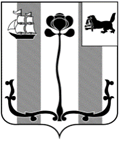 Российская ФедерацияИркутская область  ДУМА ШЕЛЕХОВСКОГО МУНИЦИПАЛЬНОГО РАЙОНАР Е Ш Е Н И ЕОт 23.12.2021 № 46-рд                                            Принято на 12 заседании  Думы						       «23» декабря 2021 годаО бюджете Шелеховского района на 2022 год и на плановый период 2023 и 2024 годовРуководствуясь Бюджетным кодексом Российской Федерации, статьями 15, 52 Федерального закона от 6 октября 2003 года № 131-ФЗ «Об общих принципах организации местного самоуправления в Российской Федерации», Законом Иркутской области от 22 октября 2013 года № 74-ОЗ «О межбюджетных трансфертах и нормативах отчислений доходов в местные бюджеты», решением Думы Шелеховского муниципального района от 28 апреля 2011 года № 19-рд «О бюджетном процессе в Шелеховском районе», статьями 24, 25, 48 Устава Шелеховского района,Д У М А Р Е Ш И Л А:1. Утвердить основные характеристики бюджета Шелеховского района (далее – районный бюджет) на 2022 год:прогнозируемый общий объем доходов районного бюджета в сумме 2 696 354,0 тыс. рублей, в том числе безвозмездные поступления в сумме 1 922 639,9 тыс. рублей, из них объем межбюджетных трансфертов, получаемых из других бюджетов бюджетной системы Российской Федерации, в сумме 1 920 505,1 тыс. рублей;общий объем расходов районного бюджета в сумме 2 735 039,7 тыс. рублей;размер дефицита районного бюджета в сумме 38 685,7 тыс. рублей, или 5,2 % утвержденного общего годового объема доходов районного бюджета без учета утвержденного объема безвозмездных поступлений и поступлений налоговых доходов по дополнительным нормативам отчислений.2. Утвердить основные характеристики районного бюджета на плановый период 2023 и 2024 годов:прогнозируемый общий объем доходов районного бюджета на 2023 год в сумме 2 067 823,3 тыс. рублей, в том числе безвозмездные поступления в сумме 1 284 792,4 тыс. рублей, из них объем межбюджетных трансфертов, получаемых  из других бюджетов бюджетной системы Российской Федерации, в сумме 1 282 657,6  тыс. рублей, на 2024 год в сумме 2 108 418,1 тыс. рублей, в том числе безвозмездные поступления в сумме 1 288 233,5 тыс. рублей, из них объем межбюджетных трансфертов, получаемых  из других бюджетов бюджетной системы Российской Федерации, в сумме 1 286 098,7  тыс. рублей;общий объем расходов районного бюджета на 2023 год в сумме 2 126 550,6 тыс. рублей, в том числе условно утвержденные расходы в сумме 21 097,3 тыс. рублей, на 2024 год в сумме 2 169 931,9 тыс. рублей, в том числе условно утвержденные расходы в сумме 44 191,7 тыс. рублей;размер дефицита районного бюджета на 2023 год в сумме  58 727,3 тыс. рублей, или 7,5 %  утвержденного общего годового объема доходов районного бюджета без учета утвержденного объема безвозмездных поступлений и поступлений налоговых доходов по дополнительным нормативам отчислений, на 2024 год в сумме 61 513,8 тыс. рублей или 7,5 %  утвержденного общего годового объема доходов районного бюджета без учета утвержденного объема безвозмездных поступлений и поступлений налоговых доходов по дополнительным нормативам отчислений.3. Установить, что доходы районного бюджета, поступающие в 2022 -2024 годах, формируются за счет:1) налоговых доходов, в том числе доходов от федеральных, региональных налогов и сборов, налогов, предусмотренных специальными налоговыми режимами, в соответствии с нормативами, установленными Бюджетным кодексом Российской Федерации, Законом Иркутской области от 22 октября 2013 года № 74-ОЗ «О межбюджетных трансфертах и нормативах отчислений доходов в местные бюджеты», Законом Иркутской области от 16.12.2021 № 130-ОЗ «Об областном бюджете на 2022 год и на плановый период 2023 и 2024 годов»;2) неналоговых доходов в соответствии с нормативами, установленными Бюджетным кодексом Российской Федерации, Законом Иркутской области от 22 октября 2013 года № 74-ОЗ «О межбюджетных трансфертах и нормативах отчислений доходов в местные бюджеты»;3) безвозмездных поступлений.4. Установить нормативы распределения доходов между бюджетами бюджетной системы Российской Федерации на 2022 год и на плановый период 2023 и 2024 годов согласно приложению 1 к настоящему решению.5. Утвердить прогнозируемые доходы бюджета Шелеховского района на 2022 год и на плановый период 2023 и 2024 годов по классификации доходов бюджетов Российской Федерации согласно приложениям 2, 3 к настоящему решению.6. Утвердить перечень главных администраторов доходов бюджета Шелеховского района согласно приложению 4 к настоящему решению.7. Утвердить перечень главных администраторов доходов бюджета Шелеховского района – территориальных органов (подразделений) федеральных органов государственной власти, органов государственной власти (государственных органов) Иркутской области, органов местного самоуправления поселений Шелеховского района согласно приложению 5 к настоящему решению.8. Утвердить перечень главных администраторов источников финансирования дефицита бюджета Шелеховского района  согласно приложению 6 к настоящему решению.9. Утвердить распределение бюджетных ассигнований по разделам и подразделам классификации расходов  бюджетов на 2022 год и на плановый период 2023 и 2024 годов  согласно приложениям 7, 8 к настоящему решению.10. Утвердить распределение бюджетных ассигнований по целевым статьям (муниципальным программам Шелеховского района и непрограммным направлениям деятельности), группам видов расходов, разделам, подразделам классификации расходов бюджетов  на 2022 год и на плановый период 2023 и 2024 годов согласно приложениям 9, 10 к настоящему решению.11. Утвердить ведомственную структуру расходов бюджета Шелеховского района (по главным распорядителям средств  районного бюджета, разделам, подразделам, целевым статьям (муниципальным программам Шелеховского района и непрограммным направлениям деятельности), группам видов расходов классификации расходов бюджетов) на 2022 год и на плановый период 2023 и 2024 годов согласно приложениям 11, 12 к настоящему решению.12. Утвердить общий объем бюджетных ассигнований, направляемых на исполнение публичных нормативных обязательств:на 2022 год в сумме 900,0 тыс. рублей;на 2023 год в сумме 900,0 тыс. рублей;на 2024 год в сумме 900,0 тыс. рублей.          13. Установить, что в расходной части районного бюджета создается резервный фонд Администрации Шелеховского муниципального района:на 2022 год в сумме 500,0 тыс. рублей;на 2023 год в сумме 500,0 тыс. рублей;на 2024 год в сумме 500,0 тыс. рублей.14.Утвердить объем бюджетных ассигнований муниципального дорожного фонда Шелеховского района:на 2022 год в сумме 2 023,4 тыс. рублей;на 2023 год в сумме 2 121,0 тыс. рублей;на 2024 год в сумме 2 290,8 тыс. рублей.15. Утвердить общий объем межбюджетных трансфертов, предоставляемых из районного бюджета бюджетам бюджетной системы Российской Федерации:на 2022 год в сумме 73 435,6 тыс. рублей;на 2023 год в сумме 69 758,7 тыс. рублей;на 2024 год в сумме 72 172,8 тыс. рублей.16. Утвердить в составе расходов районного бюджета на 2022 год и на плановый период 2023 и 2024 годов объем дотаций на выравнивание бюджетной обеспеченности поселений Шелеховского района:на 2022 год в сумме 63 437,7 тыс. рублей;на 2023 год в сумме 69 758,7 тыс. рублей;на 2024 год в сумме 72 172,8 тыс. рублей, в том числе объем дотаций на выравнивание бюджетной обеспеченности поселений, рассчитанных в соответствии с Законом Иркутской области от 30 ноября 2021 № 121-ОЗ «О наделении органов местного самоуправления муниципальных районов Иркутской области государственными полномочиями по расчету и предоставлению дотаций на выравнивание бюджетной обеспеченности поселений, входящих в состав муниципального района Иркутской области, бюджетам поселений»:на 2022 год в сумме 33 437,7 тыс. рублей;на 2023 год в сумме 30 524,3 тыс. рублей;на 2024 год в сумме 30 560,8 тыс. рублей.17. В отношении дотаций, указанных в абзаце пятом пункта 16 настоящего решения, установить Порядок определения расчетного объема доходных источников и расчетного объема расходных обязательств поселений Шелеховского района согласно приложению 13 к настоящему решению.   18. Для дотаций, предоставляемых за счет средств бюджета Шелеховского района:1) установить уровень бюджетной обеспеченности городских и сельских поселений Шелеховского района, до которого доводится уровень бюджетной обеспеченности всех городских и сельских поселений Шелеховского района:на 2022 год в размере 2,3173;на 2023 год в размере 2,6593;на 2024 год в размере 2,7523.2) утвердить следующие весовые коэффициенты А1 – А5, используемые для расчета индекса расходов бюджетов городских (сельских) поселений:А1 - весовой коэффициент к коэффициенту расходов на содержание органов местного самоуправления (КiОМСУ) i-го городского (сельского) поселения:на 2022 год – 0,3979;на 2023 год – 0,4260;на 2024 год – 0,4261;А2 - весовой коэффициент к коэффициенту расходов на реализацию вопросов местного значения по организации культуры, физкультуры (КiКУЛ) i-го городского (сельского) поселения:на 2022 год – 0,2857;на 2023 год – 0,3058;на 2024 год – 0,3058;А3 - весовой коэффициент к коэффициенту расходов на реализацию вопросов местного значения по содержанию и ремонту дорог, организации благоустройства (КiДОР) i-го городского (сельского) поселения:на 2022 год –0,3026;на 2023 год – 0,2596;на 2024 год – 0,2597;А4 - весовой коэффициент к коэффициенту расходов на реализацию вопросов местного значения в сфере электро-, тепло-, газо- и водоснабжения населения, водоотведения, снабжения населения топливом (КiЖКУ) i-го  городского (сельского) поселения:на 2022 год – 0,0101;на 2023 год – 0,0002;на 2024 год – 0,0002;А5 - весовой коэффициент к коэффициенту расходов на софинансирование расходных обязательств органов местного самоуправления (КiСОФ) i-го  городского (сельского) поселения:на 2022 год – 0,0037;на 2023 год – 0,0084;на 2024 год – 0,0082.3) утвердить на 2022 год и на плановый период 2023 и 2024 годов методику определения оценки расходов j-го вопроса местного значения, используемой для расчета коэффициентов расходов (КiОМСУ, КiКУЛ, КiДОР, КiЖКУ, КiСОФ), согласно приложению 14 к настоящему решению.19. Утвердить распределение дотаций на выравнивание бюджетной обеспеченности поселений на 2022 год и на плановый период 2023 и 2024 годов  в соответствии с приложениями 15, 16 к настоящему решению.20. Установить, что в 2022 году из районного бюджета бюджетам поселений Шелеховского района предоставляются иные межбюджетные трансферты в форме дотаций на поддержку мер по обеспечению сбалансированности местных бюджетов в порядке, предусмотренном приложением 17 к настоящему решению.21. Утвердить распределение иных межбюджетных трансфертов в форме дотаций на поддержку мер по обеспечению сбалансированности местных бюджетов на 2022 год в соответствии с приложением 18 к настоящему решению.22. Утвердить объем бюджетных ассигнований на осуществление бюджетных инвестиций за счет межбюджетных субсидий из областного бюджета на 2022 год в сумме 576 318,7 тыс. рублей согласно приложению 19  к настоящему решению.23. Установить, что остатки средств районного бюджета на начало текущего финансового года (за исключением остатков субсидий, субвенций и иных межбюджетных трансфертов, имеющих целевое назначение от других бюджетов бюджетной системы Российской Федерации) в объеме до 100 процентов могут направляться на покрытие временных кассовых разрывов, возникающих при исполнении районного бюджета. 24. Установить в соответствии с пунктом 27.3 решения Думы Шелеховского муниципального района от 28 апреля 2011 года № 19-рд «О бюджетном процессе в Шелеховском районе» следующие дополнительные основания для внесения изменений в  сводную бюджетную роспись районного бюджета без внесения изменений в настоящее решение:1) внесение изменений в установленном порядке в муниципальные  программы Шелеховского района -  в пределах общей суммы, утвержденной по соответствующей муниципальной программе Шелеховского района приложениями 9, 10  к настоящему решению;2) внесение изменений в установленном порядке в муниципальные  программы Шелеховского района  - в пределах общей суммы, утвержденной соответствующему главному распорядителю средств районного бюджета приложениями 11, 12 к настоящему решению;3) увеличение бюджетных ассигнований по отдельным разделам, подразделам, целевым статьям и группам видов расходов бюджета за счет бюджетных ассигнований на оказание муниципальных услуг - в пределах общей суммы, утвержденной соответствующему главному распорядителю средств районного бюджета приложениями 11, 12  к настоящему решению, при условии, что увеличение бюджетных ассигнований по группе видов расходов бюджета не превышает 10 процентов;4) внесение изменений в порядок формирования и применения кодов бюджетной классификации Российской Федерации, их структуру и принципы назначения, утверждаемые Министерством финансов Российской Федерации (далее – Порядок), и (или) приведение кодов классификации расходов бюджета в соответствие с Порядком;5) образование, ликвидация, реорганизация органов местного самоуправления Шелеховского района, муниципальных учреждений Шелеховского района, изменение наименования главного распорядителя средств районного бюджета;6) распределение межбюджетных трансфертов районному бюджету постановлениями (распоряжениями) Правительства Иркутской области, а также увеличение бюджетных ассигнований в случае фактического поступления иных межбюджетных трансфертов из областного бюджета сверх доходов, утвержденных настоящим решением;7) внесение изменений в соглашения о предоставлении из областного бюджета субсидий и (или) иных межбюджетных трансфертов;8) перераспределение бюджетных ассигнований между главными распорядителями средств районного бюджета, разделами, подразделами, целевыми статьями, группами  видов расходов бюджета на сумму средств, необходимых для выполнения условий софинансирования, установленных для получения межбюджетных трансфертов, предоставляемых районному бюджету из бюджетов бюджетной системы Российской Федерации в форме субсидий и иных межбюджетных трансфертов, в том числе путем введения новых кодов классификации расходов районного бюджета - в пределах объема бюджетных ассигнований, предусмотренных настоящим решением;9) перераспределение бюджетных ассигнований между главными распорядителями средств районного бюджета, разделами, подразделами, целевыми статьями, группами видов расходов бюджета на сумму средств, необходимых для реализации мероприятий, направленных на реализацию национальных и федеральных проектов и достижение соответствующих целей, показателей и результатов, – в пределах объема бюджетных ассигнований, предусмотренных настоящим решением;10) заключение (расторжение), изменение соглашений с органами местного самоуправления отдельных поселений, входящих в состав муниципального района, о передаче Шелеховскому району  части своих полномочий по решению вопросов местного значения за счет межбюджетных трансфертов, предоставляемых из бюджетов этих поселений в районный бюджет в соответствии с Бюджетным кодексом Российской Федерации;11) увеличение бюджетных ассигнований муниципального дорожного фонда Шелеховского района на 2022 год на оплату заключенных муниципальных контрактов на поставку товаров, выполнение работ, оказание услуг, подлежавших в соответствии с условиями этих муниципальных контрактов оплате в 2021 году,- в объеме, не превышающем остатка не использованных на начало 2022 года бюджетных ассигнований муниципального дорожного фонда Шелеховского района на исполнение указанных муниципальных контрактов, и в пределах объема остатков средств районного бюджета на начало 2022 года;12) перераспределение бюджетных ассигнований между главными распорядителями средств районного бюджета, разделами, подразделами, целевыми статьями, группами видов расходов бюджета на сумму средств, необходимых для финансового обеспечения мероприятий, связанных с ликвидацией последствий чрезвычайных ситуаций на территории Шелеховского района, - в пределах объема бюджетных ассигнований, предусмотренных настоящим решением.25. При внесении изменений  в сводную бюджетную роспись районного бюджета уменьшение бюджетных ассигнований, предусмотренных на финансовое обеспечение мероприятий, связанных с ликвидацией последствий чрезвычайных ситуаций на территории Шелеховского района, для увеличения иных бюджетных ассигнований без внесения изменения в настоящее решение не допускается.    26. Установить, что в 2021 - 2023 годах  за счет средств районного бюджета предоставляются субсидии (кроме субсидий на осуществление капитальных вложений в объекты капитального строительства муниципальной собственности Шелеховского района или приобретение объектов недвижимого имущества в муниципальную собственность Шелеховского района) бюджетным и автономным учреждениям Шелеховского района:1) на финансовое обеспечение выполнения ими муниципального задания, рассчитанные с учетом нормативных затрат на оказание ими муниципальных услуг физическим и (или) юридическим лицам и нормативных затрат на содержание муниципального имущества;2) на иные цели, связанные с: а) развитием материально- технической базы;б) проведением текущего ремонта зданий и сооружений;в) проведением капитального ремонта зданий и сооружений, а также разработкой и экспертизой проектной документации на проведение капитального ремонта зданий и сооружений;г) реализацией мероприятий по работе с детьми и молодежью;д) реализацией мероприятий в сфере образования, социальной политики, культуры, спорта и физической культуры, в том числе софинансирование которых, осуществляется за счет средств межбюджетных трансфертов из областного бюджета, имеющих целевое назначение.Порядок предоставления субсидий, указанных в подпункте первом настоящего пункта, устанавливается Администрацией Шелеховского муниципального района.Порядок определения объема и условия предоставления субсидий, указанных в подпункте втором настоящего пункта, устанавливается Администрацией Шелеховского муниципального района.27. Установить, что средства в объеме остатков субсидий, предоставленных в 2021 году бюджетным и автономным учреждениям Шелеховского района на финансовое обеспечение выполнения муниципальных заданий на оказание муниципальных услуг (выполнение работ), образовавшихся в связи с недостижением установленных муниципальным заданием показателей, характеризующих объем муниципальных  услуг (работ), подлежат возврату в районный бюджет в срок до 1 июня 2022 года.28. Установить, что в 2022 – 2024 годах из  районного бюджета предоставляются субсидии на безвозмездной и безвозвратной основе муниципальному унитарному предприятию Шелеховского района «Комбинат детского питания» в целях финансового обеспечения затрат в связи с предоставлением муниципальной услуги «Предоставление меры социальной поддержки отдельным категориям семей, в виде бесплатного обеспечения детей в возрасте от шести месяцев до полутора лет специальными молочными продуктами детского питания».Порядок предоставления указанных субсидий и порядок возврата указанных субсидий в случае нарушения условий, установленных при их предоставлении, порядок возврата в текущем финансовом году получателем субсидий остатков субсидий, не использованных в отчетном финансовом году, в случаях, предусмотренных соглашениями (договорами) о предоставлении субсидий, положения об обязательной проверке главным распорядителем (распорядителем) средств районного бюджета, предоставляющим субсидию, и органом муниципального финансового контроля Шелеховского района соблюдения условий, целей и порядка предоставления субсидий их получателями, устанавливается Администрацией Шелеховского муниципального района.29. Утвердить в составе расходов районного бюджета на 2022 год общий объем бюджетных ассигнований в сумме 2 435,0 тыс. рублей, направляемый на предоставление грантов в форме субсидии частным образовательным организациям, организациям, осуществляющим обучение, индивидуальным предпринимателям, государственным образовательным организациям, муниципальным образовательным организациям, в отношении которых Администрацией Шелеховского муниципального района не осуществляются функции и полномочия учредителя, включенными в реестр поставщиков образовательных услуг в рамках системы персонифицированного финансирования, в связи с оказанием услуг по реализации дополнительных общеобразовательных программ в рамках системы персонифицированного финансирования.Порядок предоставления указанных субсидий устанавливается Администрацией Шелеховского муниципального района, в соответствии с общими требованиями, установленными Правительством Российской Федерации.30. Установить, что в случаях, предусмотренном настоящим пунктом, Управление Федерального казначейства по Иркутской области осуществляет казначейское сопровождение средств районного бюджета с последующим подтверждением их использования в соответствии с условиями и (или) целями, установленными при предоставлении указанных средств (далее – целевые средства). Установить, что в соответствии со статьей 242.26 Бюджетного кодекса Российской Федерации казначейскому сопровождению подлежат следующие целевые средства:1) авансовые платежи по муниципальным контрактам о поставке товаров, выполнении работ, оказании услуг, заключаемым на сумму 50 000,0 тыс. рублей и более; 2) авансовые платежи по контрактам (договорам) о поставке товаров, выполнении работ, оказании услуг, заключаемым на сумму 50 000,0 тыс. рублей и более бюджетными и автономными учреждениями Шелеховского района, лицевые счета которым открыты в финансовом управлении Администрации Шелеховского муниципального района, источником финансового обеспечения которых являются субсидии, предоставляемые в соответствии с абзацем вторым пункта 1 статьи 78.1 и статьей 78.2 Бюджетного кодекса Российской Федерации;3) авансовые платежи по контрактам (договорам) о поставке товаров, выполнении работ, оказании услуг, заключаемым исполнителями и соисполнителями в рамках исполнения указанных в пунктах 1, 2 настоящего пункта муниципальных контрактов (контрактов (договоров)) о поставке товаров, выполнении работ, оказании услуг;31. Утвердить верхний предел муниципального внутреннего долга Шелеховского района:по состоянию на 1 января 2023 года в размере 38 685,7 тыс. рублей, в том числе верхний предел долга по муниципальным гарантиям Шелеховского района – 0 тыс. рублей;по состоянию на 1 января 2024 года в размере 97 413,0 тыс. рублей, в том числе верхний предел долга по муниципальным гарантиям Шелеховского района – 0 тыс. рублей;по состоянию на 1 января 2025 года в размере 158 926,8 тыс. рублей, в том числе верхний предел долга по муниципальным гарантиям Шелеховского района – 0 тыс. рублей.32. Утвердить программу муниципальных внутренних заимствований Шелеховского района на 2022 год и на плановый период 2023 и 2024 годов  согласно приложению 20 к настоящему решению.33. Утвердить источники внутреннего финансирования дефицита бюджета Шелеховского района на 2021 год и на плановый период 2022 и 2023 годов  согласно приложениям 21, 22 к настоящему решению.34. Настоящее решение вступает в силу с 1 января 2022 года и подлежит официальному опубликованию в газете «Шелеховский вестник», размещению на официальном сайте Администрации Шелеховского муниципального района в информационно-телекоммуникационной сети «Интернет».Приложение 1к решению ДумыШелеховского муниципального районаот 23.12.2021 № 46-рдНормативы распределения доходов между бюджетами бюджетной системы Российской Федерации на 2022 год и плановый период 2023 и 2024 годовв процентахПриложение 2к решению Думы Шелеховскогомуниципального районаот 23.12.2021 № 46-рдПрогнозируемые доходы бюджета Шелеховского района на 2022 годтыс. рублейПриложение 3к решению Думы Шелеховскогомуниципального районаот 23.12.2021 № 46-рдПрогнозируемые доходы бюджета Шелеховского района на плановый период 2023 и 2024 годовтыс. рублейПриложение 4к решению Думы Шелеховскогомуниципального районаот 23.12.2021 № 46-рдПеречень главных администраторов доходов бюджета Шелеховского района 1 Администрирование поступлений по всем кодам подвидов доходов осуществляется главным администратором, указанным в группировочном коде бюджетной классификации;	2 Код администратора поступлений соответствует коду главного распорядителя бюджетных средств согласно ведомственной структуре расходов районного бюджета, утвержденной приложениями 11, 12 к бюджету Шелеховского района на 2022 год и на плановый период 2023 и 2024 годов.Приложение 5к решению Думы Шелеховскогомуниципального районаот 23.12.2021 № 46-рдПеречень главных администраторов доходов бюджета Шелеховского района – территориальных органов (подразделений) федеральных органов государственной власти, органов государственной власти (государственных органов) Иркутской области, органов местного самоуправления поселений Шелеховского района1 Администрирование поступлений по всем подстатьям соответствующей статьи кода вида доходов и кодам подвидов доходов осуществляется главным администратором, указанным в группировочном коде бюджетной классификации.		2  Администрирование поступлений по всем кодам подвидов доходов осуществляется главным администратором, указанным в группировочном коде бюджетной классификации. 3  Администрирование поступлений по всем статьям, подстатьям, элементам соответствующей группы кода вида доходов и кодам подвидов доходов, осуществляется главным администратором, указанным в группировочном коде бюджетной классификации.		                                                                   4  В части доходов, зачисляемых в бюджет района.	Приложение 6к решению Думы Шелеховскогомуниципального районаот 23.12.2021 № 46-рдПеречень главных администраторовисточников финансирования дефицита бюджета Шелеховского районаПриложение 7к решению Думы Шелеховскогомуниципального районаот 23.12.2021 № 46-рдРаспределение бюджетных ассигнований по разделам и подразделам классификации расходов бюджетов на 2022 год  тыс. рублейПриложение 8к решению Думы Шелеховскогомуниципального районаот 23.12.2021 № 46-рдРаспределение бюджетных ассигнований по разделам и подразделам классификации расходов бюджетов на плановый период 2023 и 2024 годовтыс. рублейПриложение 9к решению Думы Шелеховскогомуниципального районаот 23.12.2021 № 46-рдРаспределение бюджетных ассигнований по целевым статьям (муниципальным программам и непрограммным направлениям деятельности), группам видов расходов, разделам, подразделам классификации расходов бюджетов на 2021 год                                                  тыс. рублейПриложение 10к решению Думы Шелеховскогомуниципального районаот 23.12.2021 № 46-рдРаспределение бюджетных ассигнований по целевым статьям (муниципальным программам и непрограммным направлениям деятельности), группам видов расходов, разделам, подразделам классификации расходов бюджетов на плановый период 2023 и 2024 годовтыс. рублейПриложение 11к решению Думы Шелеховскогомуниципального районаот 23.12.2021 № 46-рдВедомственная структура расходов бюджета Шелеховского района (по главным распорядителям средств районного бюджета, разделам, подразделам, целевым статьям (муниципальным программам Шелеховского района и непрограммным направлениям деятельности), группам видов расходов классификации расходов бюджетов) на 2022 годтыс. рублейПриложение 12к решению Думы Шелеховскогомуниципального районаот 23.12.2021 № 46-рдВедомственная структура расходов бюджета Шелеховского района (по главным распорядителям средств районного бюджета, разделам, подразделам, целевым статьям (муниципальным программам Шелеховского района и непрограммным направлениям деятельности), группам видов расходов классификации расходов бюджетов) на плановый период 2023 и 2024 годов   тыс. рублейПриложение 13к решению Думы Шелеховскогомуниципального районаот 23.12.2021 № 46-рдПорядок определения расчетного объема доходных источников и расчетного объема расходных обязательств поселений Шелеховского районаОпределение показателей Пj и Рj для распределения дотации на выравнивание бюджетной обеспеченности поселений, входящих в состав Шелеховского района, за счет предоставляемой субвенции из областного бюджета для осуществления государственных полномочий по расчету и предоставлению дотаций на выравнивание бюджетной обеспеченности поселений, входящих в состав муниципального района Иркутской области, осуществляется на основании данных предоставленных органами местного самоуправления муниципальных образований (поселений) Шелеховского района (далее – МО):в оценке исполнения бюджета МО до конца текущего финансового года с учетом прогноза по доходам, расходам и источникам финансирования дефицита бюджета муниципальных образований Шелеховского района по состоянию на 1 октября 2021 года по форме, утвержденной приказом министерства финансов Иркутской области от 25 сентября 2019 года №53н-мпр.Расчетный объем доходных источников, которые могут быть направлены j-ым поселениям, на исполнение расходных обязательств на 2022 год и на плановый период 2023 и 2024 годов (Пj) определяется по формуле:, где                                                       (1) – прогноз налоговых, неналоговых доходов (без учета акцизов на нефтепродукты) определяемый на уровне ожидаемой оценки исполнения в 2021 году j-го поселения.Расчетный объем расходных обязательств j-го поселения без целевых средств на 2022 и на плановый период 2023 и 2024 годов (Рj) определяется по формуле:Рj = РОМСУj + РКФj  + РДБj + РЭТj +РБКj + РСОФj  ,где                                (2)РОМСУj – прогноз объема расходов МО на содержание органов местного самоуправления определяется исходя из фактического объема расходов в отчетном финансовом году;РКФj – прогноз объема расходов МО на реализацию вопросов местного значения по полномочиям: библиотечное обслуживание населения, обеспечение жителей услугами организаций культуры, физическая культура и спорт определяется исходя из фактического объема  расходов в отчетном финансовом году, с  учетом сохранения в текущем финансовом году достигнутого уровня целевого показателя по  заработной плате отдельных категорий работников бюджетной сферы, установленных Указами Президента Российской Федерации 2012 года;РДБj  - прогноз объема расходов МО на реализацию вопросов местного значения по полномочиям: дорожная деятельность, организация деятельности по сбору и транспортированию твердых коммунальных отходов, благоустройство территории определяется исходя из фактического объема расходов в отчетном финансовом году;РЭТj  - прогноз объема расходов МО на реализацию вопросов местного значения по организации в границах поселений электро-, тепло-, газо- и водоснабжение населения, определяемый исходя из фактического объема расходов в отчетном финансовом году;РБКj  - объем средств j -го поселения для погашения основного долга в 2022 -2024 годах по кредитам,  полученным из областного бюджета;РСОФj  - объем средств, необходимый для обеспечения софинансирования мероприятий государственных программ Иркутской области за счет средств бюджетов поселений, в 2022 -2024 годах.Приложение 14к решению Думы Шелеховскогомуниципального районаот 23.12.2021 № 46-рдМетодика определения оценки расходов j-го вопроса местного значения, i-го городского (сельского) поселения, используемой для расчета коэффициентов расходов (Кiомсу, Кiкул, КiДОР, КiЖКУ, КiСОФ)Оценка расходов (Pij) j-го вопроса местного значения i-го городского (сельского) поселения осуществляется на основании данных, представленных органами местного самоуправления поселений Шелеховского района (далее - МО) по  форме «Оценка исполнения местного бюджета до конца текущего финансового года с учетом прогноза по доходам, расходам и источникам финансирования дефицита местного бюджета» утвержденной приказом министерства финансов Иркутской области от 25 сентября 2019 года №53н-мпр, по состоянию на 1 октября 2020 года.РiОМСУ  - прогноз расходов i-го городского (сельского) поселения на содержание органов местного самоуправления на 2022 - 2024 годы;РiКУЛ - прогноз расходов i-го городского (сельского) поселения на реализацию вопросов местного значения по организации культуры, физкультуры на 2022 -2024 годы, с учетом прогнозного объема средств местных бюджетов, необходимого для обеспечения софинансирования мероприятий государственных программ Иркутской области на 2022 -2024 годы;РiДОР - прогноз расходов i-го городского (сельского) поселения на реализацию вопросов местного значения по содержанию и ремонту дорог, организации благоустройства, на 2022-2024 годы, с учетом прогнозного объема средств местных бюджетов, необходимого для обеспечения софинансирования мероприятий государственных программ Иркутской области на 2022-2024 годы;РiЖКУ - прогноз расходов i-го городского  поселения на реализацию вопросов местного значения в сфере электро-, тепло -, газо - и водоснабжения населения, водоотведения, снабжения населения топливом на 2022-2024 годы, с учетом прогнозного объема средств местных бюджетов, необходимого для обеспечения софинансирования мероприятий государственных программ Иркутской области на 2022-2024 годы;РiСОФ - прогноз расходов i-го городского (сельского) поселения на софинансирование расходных обязательств по исполняемым вопросам местного значения, за исключением расходов на софинансирование расходных обязательств, связанных с реализацией вопросов местного значения по организации культуры, физкультуры, по содержанию и ремонту дорог, организации благоустройства, в сфере электро-, тепло-, газо- и водоснабжения населения, водоотведения, снабжения населения топливом.Приложение 15к решению Думы Шелеховскогомуниципального районаот 23.12.2021 № 46-рдРаспределение дотаций на выравнивание бюджетной обеспеченности поселений Шелеховского района, на 2022 годтыс. рублейПриложение 16к решению Думы Шелеховскогомуниципального районаот 23.12.2021 № 46-рдРаспределение дотаций на выравнивание бюджетной обеспеченности поселений Шелеховского района, на плановый период 2023 и 2024 годовтыс. рублейПриложение 17к решению Думы Шелеховскогомуниципального районаот 23.12.2021 № 46-рдПорядокпредоставления иных межбюджетных трансфертов в форме дотаций на поддержку мер по обеспечению сбалансированности местных бюджетов1. Предоставление иных межбюджетных трансфертов в форме дотаций на поддержку мер по обеспечению сбалансированности местных бюджетов (далее – иные межбюджетные трансферты) осуществляется финансовым управлением Администрации Шелеховского муниципального района.2. Иные межбюджетные трансферты в 2022 году распределяются поселениям Шелеховского района в размере 8 885,5 тыс. рублей исходя из расчетного объема несбалансированности местных бюджетов на 2021 год по состоянию на 1 октября 2021 года;3. При распределении иных межбюджетных трансфертов на 2022 год используются данные, представленные органами местного самоуправления поселений Шелеховского района в форме «Оценка исполнения местного бюджета до конца текущего финансового года с учетом прогноза по доходам, расходам и источникам финансирования дефицита местного бюджета», утвержденной приказом министерства финансов Иркутской области от 25 сентября 2019 года №53н-мпр, по состоянию на 1 октября 2021 года.4. Финансирование иных межбюджетных трансфертов осуществляется по коду главного распорядителя средств районного бюджета 910 «Финансовое управление Администрации Шелеховского муниципального района», по разделу 14 00 «Межбюджетные трансферты», подразделу 14 02 «Иные дотации», целевой статье 08.1.94.00000 «Основное мероприятие «Поддержка мер по обеспечению сбалансированности бюджетов поселений Шелеховского района», виду расходов 500 «Межбюджетные трансферты».5. Предоставление иных межбюджетных трансфертов осуществляется в пределах бюджетных ассигнований, утвержденных в районном бюджете на 2022 год и на  плановый период 2023 и 2024 годов, в соответствии со сводной бюджетной росписью.Приложение 18к решению Думы Шелеховскогомуниципального районаот 23.12.2021 № 46-рдРаспределение иных межбюджетных трансфертов в форме дотаций на поддержку мер по обеспечению сбалансированности местных бюджетов, на 2022 годтыс. рублейПриложение 19к решению Думы Шелеховскогомуниципального районаот 23.12.2021 № 46-рдБюджетные ассигнования на осуществление бюджетных инвестиций за счет межбюджетных субсидий из областного бюджета на 2022 годтыс. рублейПриложение 20к решению Думы Шелеховскогомуниципального районаот 23.12.2021 № 46-рдПрограмма муниципальных внутренних заимствованийШелеховского района на 2022 год и на плановый период 2023 и 2024 годовтыс. рублейПриложение 21к решению Думы Шелеховскогомуниципального районаот 23.12.2021 № 46-рдИсточники внутреннего финансирования дефицита бюджетаШелеховского района на 2022 годтыс. рублейПриложение 22к решению Думы Шелеховскогомуниципального районаот 23.12.2021 № 46-рдИсточники внутреннего финансирования дефицита бюджетаШелеховского района на плановый период 2022 и 2023 годовтыс. рублейПредседатель Думы Шелеховского муниципального района              Мэр Шелеховского 	муниципального района_______________ Ф.С. Саломатов                         __________ М.Н. МодинНаименование групп, подгрупп, статей и подстатей доходовКод бюджетной классификации Российской ФедерацииНормативыНормативыНаименование групп, подгрупп, статей и подстатей доходовКод бюджетной классификации Российской ФедерацииБюджет Шелеховского районаБюджеты поселений Шелеховского районаЗАДОЛЖЕННОСТЬ И ПЕРЕРАСЧЕТЫ ПО ОТМЕНЕННЫМ НАЛОГАМ, СБОРАМ И ИНЫМ ОБЯЗАТЕЛЬНЫМ ПЛАТЕЖАМ1 09 00000 00 0000 000Налог на прибыль организаций, зачислявшийся до 1 января 2005 года в местные бюджеты1 09 01000 00 0000 110Налог на прибыль, зачислявшийся до 1 января 2005 года в местные бюджеты, мобилизуемый на территориях муниципальных районов1 09 01030 05 0000 110100Прочие налоги и сборы (по отмененным местным налогам и сборам)1 09 07000 00 0000 110Налог на рекламу1 09 07010 00 0000 110Налог на рекламу, мобилизуемый на территориях муниципальных районов1 09 07013 05 0000 110100Целевые сборы с граждан и предприятий, учреждений, организаций на содержание милиции, на благоустройство территорий, на нужды образования и другие цели1 09 07030 00 0000 110Целевые сборы с граждан и предприятий, учреждений, организаций на содержание милиции, на благоустройство территорий, на нужды образования и другие цели, мобилизуемые на территориях муниципальных районов1 09 07033 05 0000 110100Прочие местные налоги и сборы1 09 07050 00 0000 110Прочие местные налоги и сборы, мобилизуемые на территориях муниципальных районов1 09 07053 05 0000 110100ДОХОДЫ ОТ ИСПОЛЬЗОВАНИЯ ИМУЩЕСТВА, НАХОДЯЩЕГОСЯ В ГОСУДАРСТВЕННОЙ И МУНИЦИПАЛЬНОЙ СОБСТВЕННОСТИ1 11 00000 00 0000 000Плата по соглашениям об установлении сервитута в отношении земельных участков, находящихся в государственной или муниципальной собственности1 11 05300 00 0000 120Плата по соглашениям об установлении сервитута в отношении земельных участков, государственная собственность на которые не разграничена1 11 05310 00 0000 120Плата по соглашениям об установлении сервитута, заключенным органами местного самоуправления муниципальных районов, государственными или муниципальными предприятиями либо государственными или муниципальными учреждениями в отношении земельных участков, государственная собственность на которые не разграничена и которые расположены в границах городских поселений1 11 05313 13 0000 1205050Плата по соглашениям об установлении сервитута, заключенным органами местного самоуправления городских поселений, государственными или муниципальными предприятиями либо государственными или муниципальными учреждениями в отношении земельных участков, государственная собственность на которые не разграничена и которые расположены в границах городских поселений1 11 05314 13 0000 1205050ДОХОДЫ ОТ ОКАЗАНИЯ ПЛАТНЫХ УСЛУГ (РАБОТ) И КОМПЕНСАЦИИ ЗАТРАТ ГОСУДАРСТВА1 13 00000 00 0000 000Доходы от оказания платных услуг (работ)1 13 01000 00 0000 130Прочие доходы от оказания платных услуг (работ)1 13 01990 00 0000 130Прочие доходы от оказания платных услуг (работ) получателями средств бюджетов муниципальных районов1 13 01995 05 0000 130100Доходы от компенсации затрат государства1 13 02000 00 0000 130Доходы, поступающие в порядке возмещения расходов, понесенных в связи с эксплуатацией имущества муниципальных районов1 13 02060 00 0000 130Доходы, поступающие в порядке возмещения расходов, понесенных в связи с эксплуатацией имущества муниципальных районов1 13 02065 05 0000 130100Прочие доходы от компенсации затрат государства1 13 02990 00 0000 130Прочие доходы от компенсации затрат бюджетов муниципальных районов1 13 02995 05 0000 130100Платежи в целях возмещения убытков, причиненных уклонением от заключения муниципального контракта1 16 10060 00 0000 140Платежи в целях возмещения убытков, причиненных уклонением от заключения с муниципальным органом сельского поселения (муниципальным казенным учреждением) муниципального контракта, а также иные денежные средства, подлежащие зачислению в бюджет сельского поселения за нарушение законодательства Российской Федерации о контрактной системе в сфере закупок товаров, работ, услуг для обеспечения государственных и муниципальных нужд (за исключением муниципального контракта, финансируемого за счет средств муниципального дорожного фонда)1 16 10061 10 0000 140100Платежи в целях возмещения убытков, причиненных уклонением от заключения с муниципальным органом сельского поселения (муниципальным казенным учреждением) муниципального контракта, финансируемого за счет средств муниципального дорожного фонда, а также иные денежные средства, подлежащие зачислению в бюджет сельского поселения за нарушение законодательства Российской Федерации о контрактной системе в сфере закупок товаров, работ, услуг для обеспечения государственных и муниципальных нужд1 16 10062 10 0000 140100ПРОЧИЕ НЕНАЛОГОВЫЕ ДОХОДЫ1 17 00000 00 0000 000Невыясненные поступления1 17 01000 00 0000 180Невыясненные поступления, зачисляемые в бюджеты муниципальных районов1 17 01050 05 0000 180100Прочие неналоговые доходы1 17 05000 00 0000 180Прочие неналоговые доходы бюджетов муниципальных районов1 17 05050 05 0000 180100Наименование доходовКод бюджетной классификации Российской ФедерацииКод бюджетной классификации Российской ФедерацииСуммаНаименование доходовглавного админи-стратора доходовдоходов районного бюджетаСуммаНАЛОГОВЫЕ И НЕНАЛОГОВЫЕ ДОХОДЫ0001 00 00000 00 0000 000773 714,1НАЛОГИ НА ПРИБЫЛЬ, ДОХОДЫ0001 01 00000 00 0000 000444 437,2Налог на доходы физических лиц0001 01 02000 01 0000 110444 437,2Налог на доходы физических лиц с доходов, источником которых является налоговый агент, за исключением доходов, в отношении которых исчисление и уплата налога осуществляются в соответствии со статьями 227, 227.1 и 228 Налогового кодекса Российской Федерации1821 01 02010 01 0000 110427 709,1Налог на доходы физических лиц с доходов, полученных от осуществления деятельности физическими лицами, зарегистрированными в качестве индивидуальных предпринимателей, нотариусов, занимающихся частной практикой, адвокатов, учредивших адвокатские кабинеты, и других лиц, занимающихся частной практикой в соответствии со статьей 227 Налогового кодекса Российской Федерации1821 01 02020 01 0000 1105 289,3Налог на доходы физических лиц с доходов, полученных физическими лицами в соответствии со статьей 228 Налогового кодекса Российской Федерации1821 01 02030 01 0000 1103 252,9Налог на доходы физических лиц в виде фиксированных авансовых платежей с доходов, полученных физическими лицами, являющимися иностранными гражданами, осуществляющими трудовую деятельность по найму на основании патента в соответствии со статьей 227.1 Налогового кодекса Российской Федерации1821 01 02040 01 0000 1104 715,2Налог на доходы физических лиц в части суммы налога, превышающей 650 000 рублей, относящейся к части налоговой базы, превышающей 5 000 000 рублей (за исключением налога на доходы физических лиц с сумм прибыли контролируемой иностранной компании, в том числе фиксированной прибыли контролируемой иностранной компании)1821 01 02080 01 0000 1103 470,7НАЛОГИ НА ТОВАРЫ (РАБОТЫ, УСЛУГИ), РЕАЛИЗУЕМЫЕ НА ТЕРРИТОРИИ РОССИЙСКОЙ ФЕДЕРАЦИИ0001 03 00000 00 0000 0002 023,4Акцизы по подакцизным товарам (продукции), производимым на территории Российской Федерации0001 03 02000 01 0000 1102 023,4Доходы от уплаты акцизов на дизельное топливо, подлежащие распределению между бюджетами субъектов Российской Федерации и местными бюджетами с учетом установленных дифференцированных нормативов отчислений в местные бюджеты (по нормативам, установленным федеральным законом о федеральном бюджете в целях формирования дорожных фондов субъектов Российской Федерации)1001 03 02231 01 0000 110914,8Доходы от уплаты акцизов на моторные масла для дизельных и (или) карбюраторных (инжекторных) двигателей, подлежащие распределению между бюджетами субъектов Российской Федерации и местными бюджетами с учетом установленных дифференцированных нормативов отчислений в местные бюджеты (по нормативам, установленным федеральным законом о федеральном бюджете в целях формирования дорожных фондов субъектов Российской Федерации)1001 03 02241 01 0000 1105,1Доходы от уплаты акцизов на автомобильный бензин, подлежащие распределению между бюджетами субъектов Российской Федерации и местными бюджетами с учетом установленных дифференцированных нормативов отчислений в местные бюджеты (по нормативам, установленным федеральным законом о федеральном бюджете в целях формирования дорожных фондов субъектов Российской Федерации)1001 03 02251 01 0000 1101 218,2Доходы от уплаты акцизов на прямогонный бензин, подлежащие распределению между бюджетами субъектов Российской Федерации и местными бюджетами с учетом установленных дифференцированных нормативов отчислений в местные бюджеты (по нормативам, установленным федеральным законом о федеральном бюджете в целях формирования дорожных фондов субъектов Российской Федерации)1001 03 02261 01 0000 110-114,7НАЛОГИ НА СОВОКУПНЫЙ ДОХОД0001 05 00000 00 0000 00088 562,6Налог, взимаемый в связи с применением упрощенной системы налогообложения0001 05 01000 00 0000 11078 377,4Налог, взимаемый с налогоплательщиков, выбравших в качестве объекта налогообложения доходы 1821 05 01011 01 0000 11048 206,3Налог, взимаемый с налогоплательщиков, выбравших в качестве объекта налогообложения доходы, уменьшенные на величину расходов (в том числе минимальный налог, зачисляемый в бюджеты субъектов Российской Федерации)1821 05 01021 01 0000 11030 171,1Единый сельскохозяйственный налог0001 05 03000 01 0000 11021,5Единый сельскохозяйственный налог1821 05 03010 01 0000 11021,5Налог, взимаемый в связи с применением патентной системы налогообложения0001 05 04000 02 0000 11010 163,7Налог, взимаемый в связи с применением патентной системы налогообложения, зачисляемый в бюджеты муниципальных районов1821 05 04020 02 0000 11010 163,7ГОСУДАРСТВЕННАЯ ПОШЛИНА0001 08 00000 00 0000 00010 000,0Государственная пошлина по делам, рассматриваемым в судах общей юрисдикции, мировыми судьями0001 08 03000 01 0000 11010 000,0Государственная пошлина по делам, рассматриваемым в судах общей юрисдикции, мировыми судьями (за исключением Верховного Суда Российской Федерации)1821 08 03010 01 0000 11010 000,0ДОХОДЫ ОТ ИСПОЛЬЗОВАНИЯ ИМУЩЕСТВА, НАХОДЯЩЕГОСЯ В ГОСУДАРСТВЕННОЙ И МУНИЦИПАЛЬНОЙ СОБСТВЕННОСТИ0001 11 00000 00 0000 00025 400,0Доходы, получаемые в виде арендной либо иной платы за передачу в возмездное пользование государственного и муниципального имущества (за исключением имущества бюджетных и автономных учреждений, а также имущества государственных и муниципальных унитарных предприятий, в том числе казенных)0001 11 05000 00 0000 12025 200,0Доходы, получаемые в виде арендной платы за земельные участки, государственная собственность на которые не разграничена, а также средства от продажи права на заключение договоров аренды указанных земельных участков0001 11 05010 00 0000 12022 000,0Доходы, получаемые в виде арендной платы за земельные участки, государственная собственность на которые не разграничена и которые расположены в границах сельских поселений и межселенных территорий муниципальных районов, а также средства от продажи права на заключение договоров аренды указанных земельных участков0001 11 05013 05 0000 1209 000,0Доходы, получаемые в виде арендной платы за земельные участки, государственная собственность на которые не разграничена и которые расположены в границах сельских поселений и межселенных территорий муниципальных районов, а также средства от продажи права на заключение договоров аренды указанных земельных участков9131 11 05013 05 0000 1209 000,0Доходы, получаемые в виде арендной платы за земельные участки, государственная собственность на которые не разграничена и которые расположены в границах городских поселений, а также средства от продажи права на заключение договоров аренды указанных земельных участков0001 11 05013 13 0000 12013 000,0Доходы, получаемые в виде арендной платы за земельные участки, государственная собственность на которые не разграничена и которые расположены в границах городских поселений, а также средства от продажи права на заключение договоров аренды указанных земельных участков9201 11 05013 13 0000 12013 000,0Доходы, получаемые в виде арендной платы за земли после разграничения государственной собственности на землю, а также средства от продажи права на заключение договоров аренды указанных земельных участков (за исключением земельных участков бюджетных и автономных учреждений)0001 11 05020 00 0000 120300,0Доходы, получаемые в виде арендной платы, а также средства от продажи права на заключение договоров аренды за земли, находящиеся в собственности муниципальных районов (за исключением земельных участков муниципальных бюджетных и автономных учреждений)9131 11 05025 05 0000 120300,0Доходы от сдачи в аренду имущества, находящегося в оперативном управлении органов государственной власти, органов местного самоуправления, государственных внебюджетных фондов и созданных ими учреждений (за исключением имущества бюджетных и автономных учреждений)0001 11 05030 00 0000 1202 900,0Доходы от сдачи в аренду имущества, находящегося в оперативном управлении органов управления муниципальных районов и созданных ими учреждений (за исключением имущества муниципальных бюджетных и автономных учреждений)9131 11 05035 05 0000 1202 900,0Платежи от государственных и муниципальных унитарных предприятий0001 11 07000 00 0000 120160,0Доходы от перечисления части прибыли государственных и муниципальных унитарных предприятий, остающейся после уплаты налогов и обязательных платежей0001 11 07010 00 0000 120160,0Доходы от перечисления части прибыли, остающейся после уплаты налогов и иных обязательных платежей муниципальных унитарных предприятий, созданных муниципальными районами9131 11 07015 05 0000 120160,0Прочие доходы от использования имущества и прав, находящихся в государственной и муниципальной собственности (за исключением имущества бюджетных и автономных учреждений, а также имущества государственных и муниципальных унитарных предприятий, в том числе казенных)0001 11 09000 00 0000 12040,0Прочие поступления от использования имущества, находящегося в государственной и муниципальной собственности (за исключением имущества бюджетных и автономных учреждений, а также имущества государственных и муниципальных унитарных предприятий, в том числе казенных)9131 11 09040 00 0000 12040,0Прочие поступления от использования имущества, находящегося в собственности муниципальных районов (за исключением имущества муниципальных бюджетных и автономных учреждений, а также имущества муниципальных унитарных предприятий, в том числе казенных)9131 11 09045 05 0000 12040,0ПЛАТЕЖИ ПРИ ПОЛЬЗОВАНИИ ПРИРОДНЫМИ РЕСУРСАМИ0001 12 00000 00 0000 000119 230,5Плата за негативное воздействие на окружающую среду0001 12 01000 01 0000 120119 230,5Плата за выбросы загрязняющих веществ в атмосферный воздух стационарными объектами0481 12 01010 01 0000 12093 712,7Плата за сбросы загрязняющих веществ в водные объекты0481 12 01030 01 0000 1201 511,5Плата за размещение отходов производства и потребления0481 12 01040 01 0000 12024 006,3Плата за размещение отходов производства 0481 12 01041 01 0000 12024 006,3ДОХОДЫ ОТ ОКАЗАНИЯ ПЛАТНЫХ УСЛУГ И КОМПЕНСАЦИИ ЗАТРАТ ГОСУДАРСТВА0001 13 00000 00 0000 00081 158,2Доходы от оказания платных услуг (работ)0001 13 01000 00 0000 13011 858,2Прочие доходы от оказания платных услуг (работ)0001 13 01990 00 0000 13011 858,2Прочие доходы от оказания платных услуг (работ) получателями средств бюджетов муниципальных районов0001 13 01995 05 0000 13011 858,2Прочие доходы от оказания платных услуг (работ) получателями средств бюджетов муниципальных районов9041 13 01995 05 0000 1301 761,0Прочие доходы от оказания платных услуг (работ) получателями средств бюджетов муниципальных районов9071 13 01995 05 0000 13010 047,2Прочие доходы от оказания платных услуг (работ) получателями средств бюджетов муниципальных районов9171 13 01995 05 0000 13050,0Доходы от компенсации затрат государства0001 13 02000 00 0000 13069 300,0Доходы, поступающие в порядке возмещения расходов, понесенных в связи с эксплуатацией имущества0001 13 02060 00 0000 130900,0Доходы, поступающие в порядке возмещения расходов, понесенных в связи с эксплуатацией имущества муниципальных районов0001 13 02065 05 0000 130900,0Доходы, поступающие в порядке возмещения расходов, понесенных в связи с эксплуатацией имущества муниципальных районов9131 13 02065 05 0000 130550,0Доходы, поступающие в порядке возмещения расходов, понесенных в связи с эксплуатацией имущества муниципальных районов9191 13 02065 05 0000 130350,0Прочие доходы от компенсации затрат государства0001 13 02990 00 0000 13068 400,0Прочие доходы от компенсации затрат бюджетов муниципальных районов9071 13 02995 05 0000 13068 400,0ДОХОДЫ ОТ ПРОДАЖИ МАТЕРИАЛЬНЫХ И НЕМАТЕРИАЛЬНЫХ АКТИВОВ0001 14 00000 00 0000 0001 250,0Доходы от реализации имущества, находящегося в государственной и муниципальной собственности (за исключением движимого имущества бюджетных и автономных учреждений, а также имущества государственных и муниципальных унитарных предприятий, в том числе казенных)0001 14 02000 00 0000 000350,0Доходы от реализации имущества, находящегося в собственности муниципальных районов (за исключением движимого имущества муниципальных бюджетных и автономных учреждений, а также имущества муниципальных унитарных предприятий, в том числе казенных), в части реализации основных средств по указанному имуществу0001 14 02050 05 0000 410350,0Доходы от реализации иного имущества, находящегося в собственности муниципальных районов (за исключением имущества муниципальных бюджетных и автономных учреждений, а также имущества муниципальных унитарных предприятий, в том числе казенных), в части реализации основных средств по указанному имуществу9131 14 02053 05 0000 410350,0Доходы от продажи земельных участков, находящихся в государственной и муниципальной собственности0001 14 06000 00 0000 430900,0Доходы от продажи земельных участков, государственная собственность на которые не разграничена0001 14 06010 00 0000 430900,0Доходы от продажи земельных участков, государственная собственность на которые не разграничена и которые расположены в границах сельских поселений и межселенных территорий муниципальных районов0001 14 06013 05 0000 430300,0Доходы от продажи земельных участков, государственная собственность на которые не разграничена и которые расположены в границах сельских поселений и межселенных территорий муниципальных районов9131 14 06013 05 0000 430300,0Доходы от продажи земельных участков, государственная собственность на которые не разграничена и которые расположены в границах городских поселений0001 14 06013 13 0000 430600,0Доходы от продажи земельных участков, государственная собственность на которые не разграничена и которые расположены в границах городских поселений9201 14 06013 13 0000 430600,0ШТРАФЫ, САНКЦИИ, ВОЗМЕЩЕНИЕ УЩЕРБА0001 16 00000 00 0000 000972,2Административные штрафы, установленные Кодексом Российской Федерации об административных правонарушениях0001 16 01000 01 0000 140583,8Административные штрафы, установленные Главой 5 Кодекса Российской Федерации об административных правонарушениях, за административные правонарушения, посягающие на права граждан0001 16 01050 01 0000 14020,0Административные штрафы, установленные Главой 5 Кодекса Российской Федерации об административных правонарушениях, за административные правонарушения, посягающие на права граждан, налагаемые мировыми судьями, комиссиями по делам несовершеннолетних и защите их прав8061 16 01053 01 0000 14020,0Административные штрафы, установленные главой 6 Кодекса Российской Федерации об административных правонарушениях, за административные правонарушения, посягающие на здоровье, санитарно-эпидемиологическое благополучие населения и общественную нравственность0001 16 01060 01 0000 14029,5Административные штрафы, установленные главой 6 Кодекса Российской Федерации об административных правонарушениях, за административные правонарушения, посягающие на здоровье, санитарно-эпидемиологическое благополучие населения и общественную нравственность, налагаемые мировыми судьями, комиссиями по делам несовершеннолетних и защите их прав8061 16 01063 01 0000 14023,0Административные штрафы, установленные главой 6 Кодекса Российской Федерации об административных правонарушениях, за административные правонарушения, посягающие на здоровье, санитарно-эпидемиологическое благополучие населения и общественную нравственность, налагаемые мировыми судьями, комиссиями по делам несовершеннолетних и защите их прав8371 16 01063 01 0000 1406,5Административные штрафы, установленные главой 8 Кодекса Российской Федерации об административных правонарушениях, за административные правонарушения в области охраны окружающей среды и природопользования0001 16 01080 01 0000 1408,0Административные штрафы, установленные главой 8 Кодекса Российской Федерации об административных правонарушениях, за административные правонарушения в области охраны окружающей среды и природопользования, налагаемые мировыми судьями, комиссиями по делам несовершеннолетних и защите их прав8371 16 01083 01 0000 1408,0Административные штрафы, установленные главой 14 Кодекса Российской Федерации об административных правонарушениях, за административные правонарушения в области предпринимательской деятельности и деятельности саморегулируемых организаций0001 16 01140 01 0000 14070,2Административные штрафы, установленные главой 14 Кодекса Российской Федерации об административных правонарушениях, за административные правонарушения в области предпринимательской деятельности и деятельности саморегулируемых организаций, налагаемые мировыми судьями, комиссиями по делам несовершеннолетних и защите их прав8371 16 01143 01 0000 14070,2Административные штрафы, установленные Главой 15 Кодекса Российской Федерации об административных правонарушениях, за административные правонарушения в области финансов, налогов и сборов, страхования, рынка ценных бумаг0001 16 01150 01 0000 14044,6Административные штрафы, установленные Главой 15 Кодекса Российской Федерации об административных правонарушениях, за административные правонарушения в области финансов, налогов и сборов, страхования, рынка ценных бумаг (за исключением штрафов, указанных в пункте 6 статьи 46 Бюджетного кодекса Российской Федерации), налагаемые мировыми судьями, комиссиями по делам несовершеннолетних и защите их прав8371 16 01153 01 0000 14044,6Административные штрафы, установленные главой 17 Кодекса Российской Федерации об административных правонарушениях, за административные правонарушения, посягающие на институты государственной власти0001 16 01170 01 0000 1404,0Административные штрафы, установленные главой 17 Кодекса Российской Федерации об административных правонарушениях, за административные правонарушения, посягающие на институты государственной власти, налагаемые мировыми судьями, комиссиями по делам несовершеннолетних и защите их прав8371 16 01173 01 0000 1404,0Административные штрафы, установленные главой 19 Кодекса Российской Федерации об административных правонарушениях, за административные правонарушения против порядка управления0001 16 01190 01 0000 14045,0Административные штрафы, установленные главой 19 Кодекса Российской Федерации об административных правонарушениях, за административные правонарушения против порядка управления, налагаемые мировыми судьями, комиссиями по делам несовершеннолетних и защите их прав8371 16 01193 01 0000 14045,0Административные штрафы, установленные Главой 20 Кодекса Российской Федерации об административных правонарушениях, за административные правонарушения, посягающие на общественный порядок и общественную безопасность0001 16 01200 01 0000 140362,5Административные штрафы, установленные Главой 20 Кодекса Российской Федерации об административных правонарушениях, за административные правонарушения, посягающие на общественный порядок и общественную безопасность, налагаемые мировыми судьями, комиссиями по делам несовершеннолетних и защите их прав8061 16 01203 01 0000 14012,5Административные штрафы, установленные Главой 20 Кодекса Российской Федерации об административных правонарушениях, за административные правонарушения, посягающие на общественный порядок и общественную безопасность, налагаемые мировыми судьями, комиссиями по делам несовершеннолетних и защите их прав8371 16 01203 01 0000 140350,0Платежи в целях возмещения причиненного ущерба (убытков)0001 16 10000 00 0000 140320,0Доходы от денежных взысканий (штрафов), поступающие в счет погашения задолженности, образовавшейся до 1 января 2020 года, подлежащие зачислению в бюджеты бюджетной системы Российской Федерации по нормативам, действовавшим в 2019 году0001 16 10120 00 0000 140320,0Доходы от денежных взысканий (штрафов), поступающие в счет погашения задолженности, образовавшейся до 1 января 2020 года, подлежащие зачислению в бюджет муниципального образования по нормативам, действовавшим в 2019 году000 1 16 10123 01 0000 140320,0Доходы от денежных взысканий (штрафов), поступающие в счет погашения задолженности, образовавшейся до 1 января 2020 года, подлежащие зачислению в бюджет муниципального образования по нормативам, действовавшим в 2019 году188 1 16 10123 01 0000 140320,0Платежи, уплачиваемые в целях возмещения вреда0001 16 11000 01 0000 14068,4Платежи по искам о возмещении вреда, причиненного окружающей среде, а также платежи, уплачиваемые при добровольном возмещении вреда, причиненного окружающей среде (за исключением вреда, причиненного окружающей среде на особо охраняемых природных территориях), подлежащие зачислению в бюджет муниципального образования8431 16 11050 01 0000 14068,4ПРОЧИЕ НЕНАЛОГОВЫЕ ДОХОДЫ0001 17 00000 00 0000 000680,0Прочие неналоговые доходы0001 17 05000 00 0000 180680,0Прочие неналоговые доходы бюджетов муниципальных районов9131 17 05050 05 0000 180680,0БЕЗВОЗМЕЗДНЫЕ ПОСТУПЛЕНИЯ0002 00 00000 00 0000 0001 922 639,9БЕЗВОЗМЕЗДНЫЕ ПОСТУПЛЕНИЯ ОТ ДРУГИХ БЮДЖЕТОВ БЮДЖЕТНОЙ СИСТЕМЫ РОССИЙСКОЙ ФЕДЕРАЦИИ0002 02 00000 00 0000 0001 920 505,1Субсидии бюджетам бюджетной системы Российской Федерации (межбюджетные субсидии)0002 02 20000 00 0000 150814 354,6Субсидии бюджетам на софинансирование капитальных вложений в объекты муниципальной собственности0002 02 20077 00 0000 150210 494,1Субсидии бюджетам муниципальных районов на софинансирование капитальных вложений в объекты муниципальной собственности9072 02 20077 05 0000 150210 494,1Субсидии бюджетам на создание в общеобразовательных организациях, расположенных в сельской местности и малых городах, условий для занятий физической культурой и спортом000 2 02 25097 00 0000 1502 817,6Субсидии бюджетам муниципальных районов на создание в общеобразовательных организациях, расположенных в сельской местности и малых городах, условий для занятий физической культурой и спортом9072 02 25097 05 0000 1502 817,6Субсидии бюджетам на строительство и реконструкцию (модернизацию) объектов питьевого водоснабжения0002 02 25243 00 0000 150365 824,6Субсидии бюджетам муниципальных районов на строительство и реконструкцию (модернизацию) объектов питьевого водоснабжения9172 02 25243 05 0000 150365 824,6Субсидии бюджетам на организацию бесплатного горячего питания обучающихся, получающих начальное общее образование в государственных и муниципальных образовательных организациях0002 02 25304 00 0000 15058 099,3Субсидии бюджетам муниципальных районов на организацию бесплатного горячего питания обучающихся, получающих начальное общее образование в государственных и муниципальных образовательных организациях9072 02 25304 05 0000 15058 099,3Субсидии бюджетам на поддержку отрасли культуры0002 02 25519 00 0000 150361,3Субсидии бюджетам муниципальных районов на поддержку отрасли культуры9042 02 25519 05 0000 150361,3Прочие субсидии0002 02 29999 00 0000 150176 757,7Прочие субсидии бюджетам муниципальных районов0002 02 29999 05 0000 150176 757,7Прочие субсидии бюджетам муниципальных районов9072 02 29999 05 0000 15070 866,9Прочие субсидии бюджетам муниципальных районов9082 02 29999 05 0000 1500,0Прочие субсидии бюджетам муниципальных районов (Субсидии бюджетам муниципальных районов в целях софинансирования расходных обязательств муниципальных образований Иркутской области по обеспечению бесплатным двухразовым питанием обучающихся с ограниченными возможностями здоровья в муниципальных общеобразовательных организациях в Иркутской области)9072 02 29999 05 0102 15010 785,7Прочие субсидии бюджетам муниципальных районов (Субсидии бюджетам муниципальных районов в целях софинансирования расходных обязательств органов местного самоуправления муниципальных образований Иркутской области по вопросам местного значения по организации отдыха детей в каникулярное время на оплату стоимости продуктов питания в лагерях с дневным пребыванием детей, организованных органами местного самоуправления муниципальных образований Иркутской области)9072 02 29999 05 0104 150931,1Прочие субсидии бюджетам муниципальных районов (Субсидии бюджетам муниципальных районов в целях софинансирования расходных обязательств муниципальных образований Иркутской области на обеспечение среднесуточного набора продуктов питания детей, страдающих туберкулезной интоксикацией и (или) находящихся под диспансерным наблюдением у фтизиатра, посещающих группы оздоровительной направленности в муниципальных дошкольных образовательных организациях, расположенных на территории Иркутской области)9072 02 29999 05 0106 150437,0Прочие субсидии бюджетам муниципальных районов (Субсидии бюджетам муниципальных районов на реализацию мероприятий перечня проектов народных инициатив)9102 02 29999 05 0110 15015 000,0Прочие субсидии бюджетам муниципальных районов (Субсидии бюджетам муниципальных районов на софинансирование мероприятий по созданию мест (площадок) накопления твердых коммунальных отходов)9172 02 29999 05 0112 1504 252,0Прочие субсидии бюджетам муниципальных районов (Субсидии бюджетам муниципальных районов на реализацию мероприятий по сбору, транспортированию и утилизации (захоронению) твердых коммунальных отходов с несанкционированных мест размещения отходов)9172 02 29999 05 0113 1501 947,7Прочие субсидии бюджетам муниципальных районов (Субсидии бюджетам муниципальных районов на обеспечение бесплатным питьевым молоком обучающихся 1-4 классов муниципальных общеобразовательных организаций в Иркутской области)9072 02 29999 05 0116 1506 289,1Прочие субсидии бюджетам муниципальных районов (Субсидии бюджетам муниципальных районов на выплату денежного содержания с начислениями на него главам, муниципальным служащим органов местного самоуправления муниципальных районов (городских округов) Иркутской области, а также заработной платы с начислениями на нее техническому и вспомогательному персоналу органов местного самоуправления муниципальных районов (городских округов) Иркутской области, работникам учреждений, находящихся в ведении органов местного самоуправления муниципальных районов (городских округов) Иркутской области)9102 02 29999 05 0121 15063 890,6Прочие субсидии бюджетам муниципальных районов (Субсидии бюджетам муниципальных районов на оснащение инженерно-техническими средствами зданий и территорий муниципальных образовательных организаций в целях обеспечения антитеррористической безопасности в Иркутской области)9072 02 29999 05 0125 1502 357,6Субвенции бюджетам бюджетной системы Российской Федерации0002 02 30000 00 0000 1501 106 150,5Субвенции бюджетам муниципальных образований на предоставление гражданам субсидий на оплату жилого помещения и коммунальных услуг0002 02 30022 00 0000 15011 900,5Субвенции бюджетам муниципальных районов на предоставление гражданам субсидий на оплату жилого помещения и коммунальных услуг9192 02 30022 05 0000 15011 900,5Субвенции местным бюджетам на выполнение передаваемых полномочий субъектов Российской Федерации0002 02 30024 00 0000 15062 574,8Субвенции бюджетам муниципальных районов на выполнение передаваемых полномочий субъектов Российской Федерации0002 02 30024 05 0000 15062 574,8Субвенции бюджетам муниципальных районов на выполнение передаваемых полномочий субъектов Российской Федерации (Субвенции бюджетам муниципальных районов на выполнение передаваемых полномочий субъектов Российской Федерации по хранению, комплектованию, учету и использованию архивных документов, относящихся к государственной собственности Иркутской области)9192 02 30024 05 0301 1501 575,2Субвенции бюджетам муниципальных районов на выполнение передаваемых полномочий субъектов Российской Федерации (Субвенции бюджетам муниципальных районов на выполнение передаваемых полномочий субъектов Российской Федерации в сфере труда)9192 02 30024 05 0303 150821,3Субвенции бюджетам муниципальных районов на выполнение передаваемых полномочий субъектов Российской Федерации (Субвенции бюджетам муниципальных районов на осуществление отдельных областных государственных полномочий по организации мероприятий при осуществлении деятельности по обращению с собаками и кошками без владельцев в границах населенных пунктов Иркутской области)9192 02 30024 05 0304 1502 108,9Субвенции бюджетам муниципальных районов на выполнение передаваемых полномочий субъектов Российской Федерации (Субвенции бюджетам муниципальных районов на выполнение передаваемых полномочий субъектов Российской Федерации по определению персонального состава и обеспечению деятельности районных (городских), районных в городах комиссий по делам несовершеннолетних и защите их прав)9192 02 30024 05 0305 1502 481,6Субвенции бюджетам муниципальных районов на выполнение передаваемых полномочий субъектов Российской Федерации (Субвенции бюджетам муниципальных районов на выполнение передаваемых полномочий субъектов Российской Федерации по определению персонального состава и обеспечению деятельности административных комиссий9192 02 30024 05 0306 150820,6Субвенции бюджетам муниципальных районов на выполнение передаваемых полномочий субъектов Российской Федерации (Субвенции бюджетам муниципальных районов на выполнение передаваемых полномочий субъектов Российской Федерации по предоставлению мер социальной поддержки многодетным и малоимущим семьям)9072 02 30024 05 0307 15016 203,9Субвенции бюджетам муниципальных районов на выполнение передаваемых полномочий субъектов Российской Федерации (Субвенции бюджетам муниципальных районов на выполнение передаваемых полномочий субъектов Российской Федерации по определению перечня должностных лиц органов местного самоуправления, уполномоченных составлять протоколы об административных правонарушениях, предусмотренных отдельными законами Иркутской области об административной ответственности)9192 02 30024 05 0308 1500,7Субвенции бюджетам муниципальных районов на выполнение передаваемых полномочий субъектов Российской Федерации (Субвенции бюджетам муниципальных районов на осуществление областных государственных полномочий по обеспечению бесплатным двухразовым питанием детей-инвалидов)9072 02 30024 05 0312 1504 855,0Субвенции бюджетам муниципальных районов на выполнение передаваемых полномочий субъектов Российской Федерации (Субвенции бюджетам муниципальных районов на осуществление отдельных областных государственных полномочий по обеспечению бесплатным питанием обучающихся, пребывающих на полном государственном обеспечении в организациях социального обслуживания, находящихся в ведении Иркутской области, посещающих муниципальные общеобразовательные организации)9072 02 30024 05 0313 150254,0Субвенции бюджетам муниципальных районов на выполнение передаваемых полномочий субъектов Российской Федерации (Субвенции бюджетам муниципальных районов на выполнение передаваемых полномочий субъектов Российской Федерации по расчету и предоставлению дотаций на выравнивание бюджетной обеспеченности поселений, входящих в состав муниципального района)9102 02 30024 05 0314 15033 453,6Субвенции бюджетам на осуществление полномочий по составлению (изменению) списков кандидатов в присяжные заседатели федеральных судов общей юрисдикции в Российской Федерации0002 02 35120 00 0000 150112,7Субвенции бюджетам муниципальных районов на осуществление полномочий по составлению (изменению) списков кандидатов в присяжные заседатели федеральных судов общей юрисдикции в Российской Федерации9192 02 35120 05 0000 150112,7Прочие субвенции0002 02 39999 00 0000 1501 031 562,5Прочие субвенции бюджетам муниципальных районов0002 02 39999 05 0000 1501 031 562,5Прочие субвенции бюджетам муниципальных районов (Субвенции бюджетам муниципальных районов на обеспечение государственных гарантий реализации прав на получение общедоступного и бесплатного начального общего, основного общего, среднего общего образования в муниципальных общеобразовательных организациях, обеспечение дополнительного образования детей в муниципальных общеобразовательных организациях)9072 02 39999 05 0310 150647 258,9Прочие субвенции бюджетам муниципальных районов (Субвенции бюджетам муниципальных районов на обеспечение государственных гарантий реализации прав на получение общедоступного и бесплатного дошкольного образования в муниципальных дошкольных образовательных организациях и общеобразовательных организациях)9072 02 39999 05 0311 150384 303,6БЕЗВОЗМЕЗДНЫЕ ПОСТУПЛЕНИЯ ОТ НЕГОСУДАРСТВЕННЫХ ОРГАНИЗАЦИЙ0002 04 00000 00 0000 000600,0Безвозмездные поступления от негосударственных организаций в бюджеты муниципальных районов0002 04 05000 05 0000 150600,0Предоставление негосударственными организациями грантов для получателей средств бюджетов муниципальных районов0002 04 05010 05 0000 150250,0Предоставление негосударственными организациями грантов для получателей средств бюджетов муниципальных районов9042 04 05010 05 0000 150200,0Предоставление негосударственными организациями грантов для получателей средств бюджетов муниципальных районов9072 04 05010 05 0000 15050,0Поступления от денежных пожертвований, предоставляемых негосударственными организациями получателям средств бюджетов муниципальных районов0002 04 05020 05 0000 150350,0Поступления от денежных пожертвований, предоставляемых негосударственными организациями получателям средств бюджетов муниципальных районов9042 04 05020 05 0000 150350,0ПРОЧИЕ БЕЗВОЗМЕЗДНЫЕ ПОСТУПЛЕНИЯ0002 07 00000 00 0000 0001 534,8Прочие безвозмездные поступления в бюджеты муниципальных районов0002 07 05000 05 0000 1501 534,8Поступления от денежных пожертвований, предоставляемых физическими лицами получателям средств бюджетов муниципальных районов0002 07 05020 05 0000 1501 534,8Поступления от денежных пожертвований, предоставляемых физическими лицами получателям средств бюджетов муниципальных районов9042 07 05020 05 0000 1501 450,0Поступления от денежных пожертвований, предоставляемых физическими лицами получателям средств бюджетов муниципальных районов9072 07 05020 05 0000 15084,8ВСЕГО ДОХОДОВ2 696 354,0Наименование доходовКод бюджетной классификации Российской ФедерацииКод бюджетной классификации Российской ФедерацииСумма на 2023 годСумма на 2024 годНаименование доходовглавного админи-стратора доходовдоходов районного бюджетаСумма на 2023 годСумма на 2024 годНАЛОГОВЫЕ И НЕНАЛОГОВЫЕ ДОХОДЫ0001 00 00000 00 0000 000783 030,9820 184,6НАЛОГИ НА ПРИБЫЛЬ, ДОХОДЫ0001 01 00000 00 0000 000448 332,5479 267,5Налог на доходы физических лиц0001 01 02000 01 0000 110448 332,5479 267,5Налог на доходы физических лиц с доходов, источником которых является налоговый агент, за исключением доходов, в отношении которых исчисление и уплата налога осуществляются в соответствии со статьями 227, 227.1 и 228 Налогового кодекса Российской Федерации1821 01 02010 01 0000 110431 457,8461 228,4Налог на доходы физических лиц с доходов, полученных от осуществления деятельности физическими лицами, зарегистрированными в качестве индивидуальных предпринимателей, нотариусов, занимающихся частной практикой, адвокатов, учредивших адвокатские кабинеты, и других лиц, занимающихся частной практикой в соответствии со статьей 227 Налогового кодекса Российской Федерации1821 01 02020 01 0000 1105 335,75 703,9Налог на доходы физических лиц с доходов, полученных физическими лицами в соответствии со статьей 228 Налогового кодекса Российской Федерации1821 01 02030 01 0000 1103 281,43 507,8Налог на доходы физических лиц в виде фиксированных авансовых платежей с доходов, полученных физическими лицами, являющимися иностранными гражданами, осуществляющими трудовую деятельность по найму на основании патента в соответствии со статьей 227.1 Налогового кодекса Российской Федерации1821 01 02040 01 0000 1104 756,55 084,7Налог на доходы физических лиц в части суммы налога, превышающей 650 000 рублей, относящейся к части налоговой базы, превышающей 5 000 000 рублей (за исключением налога на доходы физических лиц с сумм прибыли контролируемой иностранной компании, в том числе фиксированной прибыли контролируемой иностранной компании)1821 01 02080 01 0000 1103 501,13 742,7НАЛОГИ НА ТОВАРЫ (РАБОТЫ, УСЛУГИ), РЕАЛИЗУЕМЫЕ НА ТЕРРИТОРИИ РОССИЙСКОЙ ФЕДЕРАЦИИ0001 03 00000 00 0000 0002 121,02 290,8Акцизы по подакцизным товарам (продукции), производимым на территории Российской Федерации0001 03 02000 01 0000 1102 121,02 290,8Доходы от уплаты акцизов на дизельное топливо, подлежащие распределению между бюджетами субъектов Российской Федерации и местными бюджетами с учетом установленных дифференцированных нормативов отчислений в местные бюджеты (по нормативам, установленным федеральным законом о федеральном бюджете в целях формирования дорожных фондов субъектов Российской Федерации)1001 03 02231 01 0000 110948,91 008,6Доходы от уплаты акцизов на моторные масла для дизельных и (или) карбюраторных (инжекторных) двигателей, подлежащие распределению между бюджетами субъектов Российской Федерации и местными бюджетами с учетом установленных дифференцированных нормативов отчислений в местные бюджеты (по нормативам, установленным федеральным законом о федеральном бюджете в целях формирования дорожных фондов субъектов Российской Федерации)1001 03 02241 01 0000 1105,35,8Доходы от уплаты акцизов на автомобильный бензин, подлежащие распределению между бюджетами субъектов Российской Федерации и местными бюджетами с учетом установленных дифференцированных нормативов отчислений в местные бюджеты (по нормативам, установленным федеральным законом о федеральном бюджете в целях формирования дорожных фондов субъектов Российской Федерации)1001 03 02251 01 0000 1101 284,41 405,8Доходы от уплаты акцизов на прямогонный бензин, подлежащие распределению между бюджетами субъектов Российской Федерации и местными бюджетами с учетом установленных дифференцированных нормативов отчислений в местные бюджеты (по нормативам, установленным федеральным законом о федеральном бюджете в целях формирования дорожных фондов субъектов Российской Федерации)1001 03 02261 01 0000 110-117,6-129,4НАЛОГИ НА СОВОКУПНЫЙ ДОХОД0001 05 00000 00 0000 00089 588,490 626,3Налог, взимаемый в связи с применением упрощенной системы налогообложения0001 05 01000 00 0000 11079 236,480 104,8Налог, взимаемый с налогоплательщиков, выбравших в качестве объекта налогообложения доходы 1821 05 01011 01 0000 11048 734,649 268,7Налог, взимаемый с налогоплательщиков, выбравших в качестве объекта налогообложения доходы, уменьшенные на величину расходов (в том числе минимальный налог, зачисляемый в бюджеты субъектов Российской Федерации)1821 05 01021 01 0000 11030 501,830 836,1Единый сельскохозяйственный налог0001 05 03000 01 0000 11021,922,3Единый сельскохозяйственный налог1821 05 03010 01 0000 11021,922,3Налог, взимаемый в связи с применением патентной системы налогообложения0001 05 04000 02 0000 11010 330,110 499,2Налог, взимаемый в связи с применением патентной системы налогообложения, зачисляемый в бюджеты муниципальных районов1821 05 04020 02 0000 11010 330,110 499,2ГОСУДАРСТВЕННАЯ ПОШЛИНА0001 08 00000 00 0000 00010 000,010 000,0Государственная пошлина по делам, рассматриваемым в судах общей юрисдикции, мировыми судьями0001 08 03000 01 0000 11010 000,010 000,0Государственная пошлина по делам, рассматриваемым в судах общей юрисдикции, мировыми судьями (за исключением Верховного Суда Российской Федерации)1821 08 03010 01 0000 11010 000,010 000,0ДОХОДЫ ОТ ИСПОЛЬЗОВАНИЯ ИМУЩЕСТВА, НАХОДЯЩЕГОСЯ В ГОСУДАРСТВЕННОЙ И МУНИЦИПАЛЬНОЙ СОБСТВЕННОСТИ0001 11 00000 00 0000 00025 520,025 650,0Доходы, получаемые в виде арендной либо иной платы за передачу в возмездное пользование государственного и муниципального имущества (за исключением имущества бюджетных и автономных учреждений, а также имущества государственных и муниципальных унитарных предприятий, в том числе казенных)0001 11 05000 00 0000 12025 320,025 450,0Доходы, получаемые в виде арендной платы за земельные участки, государственная собственность на которые не разграничена, а также средства от продажи права на заключение договоров аренды указанных земельных участков0001 11 05010 00 0000 12022 100,022 200,0Доходы, получаемые в виде арендной платы за земельные участки, государственная собственность на которые не разграничена и которые расположены в границах сельских поселений и межселенных территорий муниципальных районов, а также средства от продажи права на заключение договоров аренды указанных земельных участков0001 11 05013 05 0000 1209 100,09 200,0Доходы, получаемые в виде арендной платы за земельные участки, государственная собственность на которые не разграничена и которые расположены в границах сельских поселений и межселенных территорий муниципальных районов, а также средства от продажи права на заключение договоров аренды указанных земельных участков9131 11 05013 05 0000 1209 100,09 200,0Доходы, получаемые в виде арендной платы за земельные участки, государственная собственность на которые не разграничена и которые расположены в границах городских поселений, а также средства от продажи права на заключение договоров аренды указанных земельных участков0001 11 05013 13 0000 12013 000,013 000,0Доходы, получаемые в виде арендной платы за земельные участки, государственная собственность на которые не разграничена и которые расположены в границах городских поселений, а также средства от продажи права на заключение договоров аренды указанных земельных участков9201 11 05013 13 0000 12013 000,013 000,0Доходы, получаемые в виде арендной платы за земли после разграничения государственной собственности на землю, а также средства от продажи права на заключение договоров аренды указанных земельных участков (за исключением земельных участков бюджетных и автономных учреждений)0001 11 05020 00 0000 120300,0300,0Доходы, получаемые в виде арендной платы, а также средства от продажи права на заключение договоров аренды за земли, находящиеся в собственности муниципальных районов (за исключением земельных участков муниципальных бюджетных и автономных учреждений)9131 11 05025 05 0000 120300,0300,0Доходы от сдачи в аренду имущества, находящегося в оперативном управлении органов государственной власти, органов местного самоуправления, государственных внебюджетных фондов и созданных ими учреждений (за исключением имущества бюджетных и автономных учреждений)0001 11 05030 00 0000 1202 920,02 950,0Доходы от сдачи в аренду имущества, находящегося в оперативном управлении органов управления муниципальных районов и созданных ими учреждений (за исключением имущества муниципальных бюджетных и автономных учреждений)9131 11 05035 05 0000 1202 920,02 950,0Платежи от государственных и муниципальных унитарных предприятий0001 11 07000 00 0000 120160,0160,0Доходы от перечисления части прибыли государственных и муниципальных унитарных предприятий, остающейся после уплаты налогов и обязательных платежей0001 11 07010 00 0000 120160,0160,0Доходы от перечисления части прибыли, остающейся после уплаты налогов и иных обязательных платежей муниципальных унитарных предприятий, созданных муниципальными районами9131 11 07015 05 0000 120160,0160,0Прочие доходы от использования имущества и прав, находящихся в государственной и муниципальной собственности (за исключением имущества бюджетных и автономных учреждений, а также имущества государственных и муниципальных унитарных предприятий, в том числе казенных)0001 11 09000 00 0000 12040,040,0Прочие поступления от использования имущества, находящегося в государственной и муниципальной собственности (за исключением имущества бюджетных и автономных учреждений, а также имущества государственных и муниципальных унитарных предприятий, в том числе казенных)9131 11 09040 00 0000 12040,040,0Прочие поступления от использования имущества, находящегося в собственности муниципальных районов (за исключением имущества муниципальных бюджетных и автономных учреждений, а также имущества муниципальных унитарных предприятий, в том числе казенных)9131 11 09045 05 0000 12040,040,0ПЛАТЕЖИ ПРИ ПОЛЬЗОВАНИИ ПРИРОДНЫМИ РЕСУРСАМИ0001 12 00000 00 0000 000123 999,6128 959,6Плата за негативное воздействие на окружающую среду0001 12 01000 01 0000 120123 999,6128 959,6Плата за выбросы загрязняющих веществ в атмосферный воздух стационарными объектами0481 12 01010 01 0000 12097 461,2101 359,6Плата за сбросы загрязняющих веществ в водные объекты0481 12 01030 01 0000 1201 571,91 634,8Плата за размещение отходов производства и потребления0481 12 01040 01 0000 12024 966,525 965,2Плата за размещение отходов производства 0481 12 01041 01 0000 12024 966,525 965,2ДОХОДЫ ОТ ОКАЗАНИЯ ПЛАТНЫХ УСЛУГ И КОМПЕНСАЦИИ ЗАТРАТ ГОСУДАРСТВА0001 13 00000 00 0000 00081 158,281 158,2Доходы от оказания платных услуг (работ)0001 13 01000 00 0000 13011 858,211 858,2Прочие доходы от оказания платных услуг (работ)0001 13 01990 00 0000 13011 858,211 858,2Прочие доходы от оказания платных услуг (работ) получателями средств бюджетов муниципальных районов0001 13 01995 05 0000 13011 858,211 858,2Прочие доходы от оказания платных услуг (работ) получателями средств бюджетов муниципальных районов9041 13 01995 05 0000 1301 761,01 761,0Прочие доходы от оказания платных услуг (работ) получателями средств бюджетов муниципальных районов9071 13 01995 05 0000 13010 047,210 047,2Прочие доходы от оказания платных услуг (работ) получателями средств бюджетов муниципальных районов9171 13 01995 05 0000 13050,050,0Доходы от компенсации затрат государства0001 13 02000 00 0000 13069 300,069 300,0Доходы, поступающие в порядке возмещения расходов, понесенных в связи с эксплуатацией имущества0001 13 02060 00 0000 130900,0900,0Доходы, поступающие в порядке возмещения расходов, понесенных в связи с эксплуатацией имущества муниципальных районов0001 13 02065 05 0000 130900,0900,0Доходы, поступающие в порядке возмещения расходов, понесенных в связи с эксплуатацией имущества муниципальных районов9131 13 02065 05 0000 130550,0550,0Доходы, поступающие в порядке возмещения расходов, понесенных в связи с эксплуатацией имущества муниципальных районов9191 13 02065 05 0000 130350,0350,0Прочие доходы от компенсации затрат государства0001 13 02990 00 0000 13068 400,068 400,0Прочие доходы от компенсации затрат бюджетов муниципальных районов9071 13 02995 05 0000 13068 400,068 400,0ДОХОДЫ ОТ ПРОДАЖИ МАТЕРИАЛЬНЫХ И НЕМАТЕРИАЛЬНЫХ АКТИВОВ0001 14 00000 00 0000 000929,0900,0Доходы от реализации имущества, находящегося в государственной и муниципальной собственности (за исключением движимого имущества бюджетных и автономных учреждений, а также имущества государственных и муниципальных унитарных предприятий, в том числе казенных)0001 14 02000 00 0000 00029,00,0Доходы от реализации имущества, находящегося в собственности муниципальных районов (за исключением движимого имущества муниципальных бюджетных и автономных учреждений, а также имущества муниципальных унитарных предприятий, в том числе казенных), в части реализации основных средств по указанному имуществу0001 14 02050 05 0000 41029,00,0Доходы от реализации иного имущества, находящегося в собственности муниципальных районов (за исключением имущества муниципальных бюджетных и автономных учреждений, а также имущества муниципальных унитарных предприятий, в том числе казенных), в части реализации основных средств по указанному имуществу9131 14 02053 05 0000 41029,00,0Доходы от продажи земельных участков, находящихся в государственной и муниципальной собственности0001 14 06000 00 0000 430900,0900,0Доходы от продажи земельных участков, государственная собственность на которые не разграничена0001 14 06010 00 0000 430900,0900,0Доходы от продажи земельных участков, государственная собственность на которые не разграничена и которые расположены в границах сельских поселений и межселенных территорий муниципальных районов0001 14 06013 05 0000 430300,0300,0Доходы от продажи земельных участков, государственная собственность на которые не разграничена и которые расположены в границах сельских поселений и межселенных территорий муниципальных районов9131 14 06013 05 0000 430300,0300,0Доходы от продажи земельных участков, государственная собственность на которые не разграничена и которые расположены в границах городских поселений0001 14 06013 13 0000 430600,0600,0Доходы от продажи земельных участков, государственная собственность на которые не разграничена и которые расположены в границах городских поселений9201 14 06013 13 0000 430600,0600,0ШТРАФЫ, САНКЦИИ, ВОЗМЕЩЕНИЕ УЩЕРБА0001 16 00000 00 0000 000702,2652,2Административные штрафы, установленные Кодексом Российской Федерации об административных правонарушениях0001 16 01000 01 0000 140583,8583,8Административные штрафы, установленные Главой 5 Кодекса Российской Федерации об административных правонарушениях, за административные правонарушения, посягающие на права граждан0001 16 01050 01 0000 14020,020,0Административные штрафы, установленные Главой 5 Кодекса Российской Федерации об административных правонарушениях, за административные правонарушения, посягающие на права граждан, налагаемые мировыми судьями, комиссиями по делам несовершеннолетних и защите их прав8061 16 01053 01 0000 14020,020,0Административные штрафы, установленные главой 6 Кодекса Российской Федерации об административных правонарушениях, за административные правонарушения, посягающие на здоровье, санитарно-эпидемиологическое благополучие населения и общественную нравственность0001 16 01060 01 0000 14029,529,5Административные штрафы, установленные главой 6 Кодекса Российской Федерации об административных правонарушениях, за административные правонарушения, посягающие на здоровье, санитарно-эпидемиологическое благополучие населения и общественную нравственность, налагаемые мировыми судьями, комиссиями по делам несовершеннолетних и защите их прав8061 16 01063 01 0000 14023,023,0Административные штрафы, установленные главой 6 Кодекса Российской Федерации об административных правонарушениях, за административные правонарушения, посягающие на здоровье, санитарно-эпидемиологическое благополучие населения и общественную нравственность, налагаемые мировыми судьями, комиссиями по делам несовершеннолетних и защите их прав8371 16 01063 01 0000 1406,56,5Административные штрафы, установленные главой 8 Кодекса Российской Федерации об административных правонарушениях, за административные правонарушения в области охраны окружающей среды и природопользования0001 16 01080 01 0000 1408,08,0Административные штрафы, установленные главой 8 Кодекса Российской Федерации об административных правонарушениях, за административные правонарушения в области охраны окружающей среды и природопользования, налагаемые мировыми судьями, комиссиями по делам несовершеннолетних и защите их прав8371 16 01083 01 0000 1408,08,0Административные штрафы, установленные главой 14 Кодекса Российской Федерации об административных правонарушениях, за административные правонарушения в области предпринимательской деятельности и деятельности саморегулируемых организаций0001 16 01140 01 0000 14070,270,2Административные штрафы, установленные главой 14 Кодекса Российской Федерации об административных правонарушениях, за административные правонарушения в области предпринимательской деятельности и деятельности саморегулируемых организаций, налагаемые мировыми судьями, комиссиями по делам несовершеннолетних и защите их прав8371 16 01143 01 0000 14070,270,2Административные штрафы, установленные Главой 15 Кодекса Российской Федерации об административных правонарушениях, за административные правонарушения в области финансов, налогов и сборов, страхования, рынка ценных бумаг0001 16 01150 01 0000 14044,644,6Административные штрафы, установленные Главой 15 Кодекса Российской Федерации об административных правонарушениях, за административные правонарушения в области финансов, налогов и сборов, страхования, рынка ценных бумаг (за исключением штрафов, указанных в пункте 6 статьи 46 Бюджетного кодекса Российской Федерации), налагаемые мировыми судьями, комиссиями по делам несовершеннолетних и защите их прав8371 16 01153 01 0000 14044,644,6Административные штрафы, установленные главой 17 Кодекса Российской Федерации об административных правонарушениях, за административные правонарушения, посягающие на институты государственной власти0001 16 01170 01 0000 1404,04,0Административные штрафы, установленные главой 17 Кодекса Российской Федерации об административных правонарушениях, за административные правонарушения, посягающие на институты государственной власти, налагаемые мировыми судьями, комиссиями по делам несовершеннолетних и защите их прав8371 16 01173 01 0000 1404,04,0Административные штрафы, установленные главой 19 Кодекса Российской Федерации об административных правонарушениях, за административные правонарушения против порядка управления0001 16 01190 01 0000 14045,045,0Административные штрафы, установленные главой 19 Кодекса Российской Федерации об административных правонарушениях, за административные правонарушения против порядка управления, налагаемые мировыми судьями, комиссиями по делам несовершеннолетних и защите их прав8371 16 01193 01 0000 14045,045,0Административные штрафы, установленные Главой 20 Кодекса Российской Федерации об административных правонарушениях, за административные правонарушения, посягающие на общественный порядок и общественную безопасность0001 16 01200 01 0000 140362,5362,5Административные штрафы, установленные Главой 20 Кодекса Российской Федерации об административных правонарушениях, за административные правонарушения, посягающие на общественный порядок и общественную безопасность, налагаемые мировыми судьями, комиссиями по делам несовершеннолетних и защите их прав8061 16 01203 01 0000 14012,512,5Административные штрафы, установленные Главой 20 Кодекса Российской Федерации об административных правонарушениях, за административные правонарушения, посягающие на общественный порядок и общественную безопасность, налагаемые мировыми судьями, комиссиями по делам несовершеннолетних и защите их прав8371 16 01203 01 0000 140350,0350,0Платежи в целях возмещения причиненного ущерба (убытков)0001 16 10000 00 0000 14050,00,0Доходы от денежных взысканий (штрафов), поступающие в счет погашения задолженности, образовавшейся до 1 января 2020 года, подлежащие зачислению в бюджеты бюджетной системы Российской Федерации по нормативам, действовавшим в 2019 году0001 16 10120 00 0000 14050,00,0Доходы от денежных взысканий (штрафов), поступающие в счет погашения задолженности, образовавшейся до 1 января 2020 года, подлежащие зачислению в бюджет муниципального образования по нормативам, действовавшим в 2019 году000 1 16 10123 01 0000 14050,00,0Доходы от денежных взысканий (штрафов), поступающие в счет погашения задолженности, образовавшейся до 1 января 2020 года, подлежащие зачислению в бюджет муниципального образования по нормативам, действовавшим в 2019 году188 1 16 10123 01 0000 14050,00,0Платежи, уплачиваемые в целях возмещения вреда0001 16 11000 01 0000 14068,468,4Платежи по искам о возмещении вреда, причиненного окружающей среде, а также платежи, уплачиваемые при добровольном возмещении вреда, причиненного окружающей среде (за исключением вреда, причиненного окружающей среде на особо охраняемых природных территориях), подлежащие зачислению в бюджет муниципального образования8431 16 11050 01 0000 14068,468,4ПРОЧИЕ НЕНАЛОГОВЫЕ ДОХОДЫ0001 17 00000 00 0000 000680,0680,0Прочие неналоговые доходы0001 17 05000 00 0000 180680,0680,0Прочие неналоговые доходы бюджетов муниципальных районов9131 17 05050 05 0000 180680,0680,0БЕЗВОЗМЕЗДНЫЕ ПОСТУПЛЕНИЯ0002 00 00000 00 0000 0001 284 792,41 288 233,5БЕЗВОЗМЕЗДНЫЕ ПОСТУПЛЕНИЯ ОТ ДРУГИХ БЮДЖЕТОВ БЮДЖЕТНОЙ СИСТЕМЫ РОССИЙСКОЙ ФЕДЕРАЦИИ0002 02 00000 00 0000 0001 282 657,61 286 098,7Субсидии бюджетам бюджетной системы Российской Федерации (межбюджетные субсидии)0002 02 20000 00 0000 150168 732,9172 137,7Субсидии бюджетам на создание в общеобразовательных организациях, расположенных в сельской местности и малых городах, условий для занятий физической культурой и спортом000 2 02 25097 00 0000 1505 382,90,0Субсидии бюджетам муниципальных районов на создание в общеобразовательных организациях, расположенных в сельской местности и малых городах, условий для занятий физической культурой и спортом9072 02 25097 05 0000 1505 382,90,0Субсидии бюджетам на организацию бесплатного горячего питания обучающихся, получающих начальное общее образование в государственных и муниципальных образовательных организациях0002 02 25304 00 0000 15058 451,860 117,8Субсидии бюджетам муниципальных районов на организацию бесплатного горячего питания обучающихся, получающих начальное общее образование в государственных и муниципальных образовательных организациях9072 02 25304 05 0000 15058 451,860 117,8Субсидии бюджетам на поддержку отрасли культуры0002 02 25519 00 0000 1501 509,6361,3Субсидии бюджетам муниципальных районов на поддержку отрасли культуры9042 02 25519 05 0000 1501 509,6361,3Прочие субсидии0002 02 29999 00 0000 150103 388,6111 658,6Прочие субсидии бюджетам муниципальных районов0002 02 29999 05 0000 150103 388,6111 658,6Прочие субсидии бюджетам муниципальных районов (Субсидии бюджетам муниципальных районов в целях софинансирования расходных обязательств муниципальных образований Иркутской области по обеспечению бесплатным двухразовым питанием обучающихся с ограниченными возможностями здоровья в муниципальных общеобразовательных организациях в Иркутской области)9072 02 29999 05 0102 1509 875,19 349,2Прочие субсидии бюджетам муниципальных районов (Субсидии бюджетам муниципальных районов в целях софинансирования расходных обязательств органов местного самоуправления муниципальных образований Иркутской области по вопросам местного значения по организации отдыха детей в каникулярное время на оплату стоимости продуктов питания в лагерях с дневным пребыванием детей, организованных органами местного самоуправления муниципальных образований Иркутской области)9072 02 29999 05 0104 150920,7920,7Прочие субсидии бюджетам муниципальных районов (Субсидии бюджетам муниципальных районов в целях софинансирования расходных обязательств муниципальных образований Иркутской области на обеспечение среднесуточного набора продуктов питания детей, страдающих туберкулезной интоксикацией и (или) находящихся под диспансерным наблюдением у фтизиатра, посещающих группы оздоровительной направленности в муниципальных дошкольных образовательных организациях, расположенных на территории Иркутской области)9072 02 29999 05 0106 15077,277,2Прочие субсидии бюджетам муниципальных районов (Субсидии бюджетам муниципальных районов на реализацию мероприятий перечня проектов народных инициатив)9102 02 29999 05 0110 15013 013,713 013,7Просие субсидии бюджетам муниципальных районов (Субсидии бюджетам муниципальных районов на софинансирование мероприятий по созданию мест (площадок) накопления твердых коммунальных отходов)9172 02 29999 05 0112 1504 252,03 654,0Прочие субсидии бюджетам муниципальных районов (Субсидии бюджетам муниципальных районов на обеспечение бесплатным питьевым молоком обучающихся 1-4 классов муниципальных общеобразовательных организаций в Иркутской области)9072 02 29999 05 0116 1506 553,36 553,3Прочие субсидии бюджетам муниципальных районов (Субсидии бюджетам муниципальных районов на выплату денежного содержания с начислениями на него главам, муниципальным служащим органов местного самоуправления муниципальных районов (городских округов) Иркутской области, а также заработной платы с начислениями на нее техническому и вспомогательному персоналу органов местного самоуправления муниципальных районов (городских округов) Иркутской области, работникам учреждений, находящихся в ведении органов местного самоуправления муниципальных районов (городских округов) Иркутской области)9102 02 29999 05 0121 15063 890,671 288,7Прочие субсидии бюджетам муниципальных районов (Субсидии местным бюджетам на приобретение средств обучения и воспитания (мебели для занятий в учебных классах), необходимых для оснащения муниципальных общеобразовательных организаций в Иркутской области)9072 02 29999 05 0122 1503 368,60,0Прочие субсидии бюджетам муниципальных районов (Субсидии бюджетам муниципальных районов на оснащение инженерно-техническими средствами зданий и территорий муниципальных образовательных организаций в целях обеспечения антитеррористической безопасности в Иркутской области)9072 02 29999 05 0125 1501 437,46 801,8Субвенции бюджетам бюджетной системы Российской Федерации0002 02 30000 00 0000 1501 113 924,71 113 961,0Субвенции бюджетам муниципальных образований на предоставление гражданам субсидий на оплату жилого помещения и коммунальных услуг0002 02 30022 00 0000 15011 900,511 900,5Субвенции бюджетам муниципальных районов на предоставление гражданам субсидий на оплату жилого помещения и коммунальных услуг9192 02 30022 05 0000 15011 900,511 900,5Субвенции местным бюджетам на выполнение передаваемых полномочий субъектов Российской Федерации0002 02 30024 00 0000 15059 659,059 695,6Субвенции бюджетам муниципальных районов на выполнение передаваемых полномочий субъектов Российской Федерации0002 02 30024 05 0000 15059 659,059 695,6Субвенции бюджетам муниципальных районов на выполнение передаваемых полномочий субъектов Российской Федерации (Субвенции бюджетам муниципальных районов на выполнение передаваемых полномочий субъектов Российской Федерации по хранению, комплектованию, учету и использованию архивных документов, относящихся к государственной собственности Иркутской области)9192 02 30024 05 0301 1501 575,21 575,2Субвенции бюджетам муниципальных районов на выполнение передаваемых полномочий субъектов Российской Федерации (Субвенции бюджетам муниципальных районов на выполнение передаваемых полномочий субъектов Российской Федерации в сфере труда)9192 02 30024 05 0303 150821,3821,3Субвенции бюджетам муниципальных районов на выполнение передаваемых полномочий субъектов Российской Федерации (Субвенции бюджетам муниципальных районов на осуществление отдельных областных государственных полномочий по организации  мероприятий при осуществлении деятельности по обращению с собаками и кошками без владельцев в границах населенных пунктов Иркутской области)9192 02 30024 05 0304 1502 108,92 108,9Субвенции бюджетам муниципальных районов на выполнение передаваемых полномочий субъектов Российской Федерации (Субвенции бюджетам муниципальных районов на выполнение передаваемых полномочий субъектов Российской Федерации по определению персонального состава и обеспечению деятельности районных (городских), районных в городах комиссий по делам несовершеннолетних и защите их прав)9192 02 30024 05 0305 1502 481,62 481,6Субвенции бюджетам муниципальных районов на выполнение передаваемых полномочий субъектов Российской Федерации (Субвенции бюджетам муниципальных районов на выполнение передаваемых полномочий субъектов Российской Федерации по определению персонального состава и обеспечению деятельности административных комиссий9192 02 30024 05 0306 150820,6820,6Субвенции бюджетам муниципальных районов на выполнение передаваемых полномочий субъектов Российской Федерации (Субвенции бюджетам муниципальных районов на выполнение передаваемых полномочий субъектов Российской Федерации по предоставлению мер социальной поддержки многодетным и малоимущим семьям)9072 02 30024 05 0307 15016 203,916 203,9Субвенции бюджетам муниципальных районов на выполнение передаваемых полномочий субъектов Российской Федерации (Субвенции бюджетам муниципальных районов на выполнение передаваемых полномочий субъектов Российской Федерации по определению перечня должностных лиц органов местного самоуправления, уполномоченных составлять протоколы об административных правонарушениях, предусмотренных отдельными законами Иркутской области об административной ответственности)9192 02 30024 05 0308 1500,70,7Субвенции бюджетам муниципальных районов на выполнение передаваемых полномочий субъектов Российской Федерации (Субвенции бюджетам муниципальных районов на осуществление областных государственных полномочий по обеспечению бесплатным двухразовым питанием детей-инвалидов)9072 02 30024 05 0312 1504 855,04 855,0Субвенции бюджетам муниципальных районов на выполнение передаваемых полномочий субъектов Российской Федерации (Субвенции бюджетам муниципальных районов на осуществление отдельных областных государственных полномочий по обеспечению бесплатным питанием обучающихся, пребывающих на полном государственном обеспечении в организациях социального обслуживания, находящихся в ведении Иркутской области, посещающих муниципальные общеобразовательные организации)9072 02 30024 05 0313 150254,0254,0Субвенции бюджетам муниципальных районов на выполнение передаваемых полномочий субъектов Российской Федерации (Субвенции бюджетам муниципальных районов на выполнение передаваемых полномочий субъектов Российской Федерации по расчету и предоставлению дотаций на выравнивание бюджетной обеспеченности поселений, входящих в состав муниципального района)9102 02 30024 05 0314 15030 537,830 574,4Субвенции бюджетам на осуществление полномочий по составлению (изменению) списков кандидатов в присяжные заседатели федеральных судов общей юрисдикции в Российской Федерации0002 02 35120 00 0000 1502,21,9Субвенции бюджетам муниципальных районов на осуществление полномочий по составлению (изменению) списков кандидатов в присяжные заседатели федеральных судов общей юрисдикции в Российской Федерации9192 02 35120 05 0000 1502,21,9Прочие субвенции0002 02 39999 00 0000 1501 042 363,01 042 363,0Прочие субвенции бюджетам муниципальных районов0002 02 39999 05 0000 1501 042 363,01 042 363,0Прочие субвенции бюджетам муниципальных районов (Субвенции бюджетам муниципальных районов на обеспечение государственных гарантий реализации прав на получение общедоступного и бесплатного начального общего, основного общего, среднего общего образования в муниципальных общеобразовательных организациях, обеспечение дополнительного образования детей в муниципальных общеобразовательных организациях)9072 02 39999 05 0310 150635 018,3635 018,3Прочие субвенции бюджетам муниципальных районов (Субвенции бюджетам муниципальных районов на обеспечение государственных гарантий реализации прав на получение общедоступного и бесплатного дошкольного образования в муниципальных дошкольных образовательных организациях и общеобразовательных организациях)9072 02 39999 05 0311 150407 344,7407 344,7БЕЗВОЗМЕЗДНЫЕ ПОСТУПЛЕНИЯ ОТ НЕГОСУДАРСТВЕННЫХ ОРГАНИЗАЦИЙ0002 04 00000 00 0000 000600,0600,0Безвозмездные поступления от негосударственных организаций в бюджеты муниципальных районов0002 04 05000 05 0000 150600,0600,0Предоставление негосударственными организациями грантов для получателей средств бюджетов муниципальных районов0002 04 05010 05 0000 150250,0250,0Предоставление негосударственными организациями грантов для получателей средств бюджетов муниципальных районов9042 04 05010 05 0000 150200,0200,0Предоставление негосударственными организациями грантов для получателей средств бюджетов муниципальных районов9072 04 05010 05 0000 15050,050,0Поступления от денежных пожертвований, предоставляемых негосударственными организациями получателям средств бюджетов муниципальных районов0002 04 05020 05 0000 150350,0350,0Поступления от денежных пожертвований, предоставляемых негосударственными организациями получателям средств бюджетов муниципальных районов9042 04 05020 05 0000 150350,0350,0ПРОЧИЕ БЕЗВОЗМЕЗДНЫЕ ПОСТУПЛЕНИЯ0002 07 00000 00 0000 0001 534,81 534,8Прочие безвозмездные поступления в бюджеты муниципальных районов0002 07 05000 05 0000 1501 534,81 534,8Поступления от денежных пожертвований, предоставляемых физическими лицами получателям средств бюджетов муниципальных районов0002 07 05020 05 0000 1501 534,81 534,8Поступления от денежных пожертвований, предоставляемых физическими лицами получателям средств бюджетов муниципальных районов9042 07 05020 05 0000 1501 450,01 450,0Поступления от денежных пожертвований, предоставляемых физическими лицами получателям средств бюджетов муниципальных районов9072 07 05020 05 0000 15084,884,8ВСЕГО ДОХОДОВ2 067 823,32 108 418,1Код бюджетной классификации       Российской ФедерацииКод бюджетной классификации       Российской ФедерацииНаименование доходовглавного админи-стратора доходовдоходов районного         бюджетаНаименование доходов901Контрольно - ревизионная палата Шелеховского районаКонтрольно - ревизионная палата Шелеховского района9012 02 40014 05 0516 150Межбюджетные трансферты, передаваемые бюджетам муниципальных районов из бюджетов поселений на осуществление части полномочий по решению вопросов местного значения в соответствии с заключенными соглашениями (Межбюджетные трансферты, передаваемые бюджету Шелеховского  района из бюджета Шелеховского муниципального образования на осуществление части полномочий по решению вопросов местного значения по организации осуществления внешнего муниципального финансового контроля в соответствии с заключенным соглашением)9012 02 40014 05 0526 150Межбюджетные трансферты, передаваемые бюджетам муниципальных районов из бюджетов поселений на осуществление части полномочий по решению вопросов местного значения в соответствии с заключенными соглашениями (Межбюджетные трансферты, передаваемые бюджету Шелеховского района из бюджета Большелугского муниципального образования на осуществление части полномочий по решению вопросов местного значения по организации осуществления внешнего муниципального финансового контроля в соответствии с заключенным соглашением)9012 02 40014 05 0536 150Межбюджетные трансферты, передаваемые бюджетам муниципальных районов из бюджетов поселений на осуществление части полномочий по решению вопросов местного значения в соответствии с заключенными соглашениями (Межбюджетные трансферты, передаваемые бюджету Шелеховского района из бюджета Баклашинского муниципального образования на осуществление части полномочий по решению вопросов местного значения по организации осуществления внешнего муниципального финансового контроля в соответствии с заключенным соглашением)9012 02 40014 05 0546 150Межбюджетные трансферты, передаваемые бюджетам муниципальных районов из бюджетов поселений на осуществление части полномочий по решению вопросов местного значения в соответствии с заключенными соглашениями (Межбюджетные трансферты, передаваемые бюджету Шелеховского района из бюджета Олхинского муниципального образования на осуществление части полномочий по решению вопросов местного значения по организации осуществления внешнего муниципального финансового контроля в соответствии с заключенным соглашением)9012 02 40014 05 0556 150Межбюджетные трансферты, передаваемые бюджетам муниципальных районов из бюджетов поселений на осуществление части полномочий по решению вопросов местного значения в соответствии с заключенными соглашениями (Межбюджетные трансферты, передаваемые бюджету Шелеховского района из бюджета Подкаменского муниципального образования на осуществление части полномочий по решению вопросов местного значения по организации осуществления внешнего муниципального финансового контроля в соответствии с заключенным соглашением)9012 02 40014 05 0566 150Межбюджетные трансферты, передаваемые бюджетам муниципальных районов из бюджетов поселений на осуществление части полномочий по решению вопросов местного значения в соответствии с заключенными соглашениями (Межбюджетные трансферты, передаваемые бюджету Шелеховского района из бюджета Шаманского муниципального образования на осуществление части полномочий по решению вопросов местного значения по организации осуществления внешнего муниципального финансового контроля в соответствии с заключенным соглашением)9011 17 05050 05 0000 180Прочие неналоговые доходы бюджетов муниципальных районов904Отдел культуры Администрации Шелеховского муниципального районаОтдел культуры Администрации Шелеховского муниципального района9041 13 01995 05 0000 130Прочие доходы от оказания платных услуг (работ) получателями средств бюджетов муниципальных районов19041 13 02995 05 0000 130Прочие доходы от компенсации затрат бюджетов муниципальных районов9041 16 07010 05 0000 140Штрафы, неустойки, пени, уплаченные в случае просрочки исполнения поставщиком (подрядчиком, исполнителем) обязательств, предусмотренных муниципальным контрактом, заключенным муниципальным органом, казенным учреждением муниципального района9041 17 05050 05 0000 180Прочие неналоговые доходы бюджетов муниципальных районов9042 02 29999 05 0000 150Прочие субсидии бюджетам муниципальных районов 9042 02 29999 05 0124 150Прочие субсидии бюджетам муниципальных районов (Субсидии на реализацию мероприятий по модернизации библиотек в части комплектования книжных фондов библиотек муниципальных образований)9042 04 05010 05 0000 150Предоставление негосударственными организациями грантов для получателей средств бюджетов муниципальных районов9042 04 05020 05 0000 150Поступления от денежных пожертвований, предоставляемых негосударственными организациями получателям средств бюджетов муниципальных районов9042 07 05020 05 0000 150Поступления от денежных пожертвований, предоставляемых физическими лицами получателям средств бюджетов муниципальных районов907Управление образования Администрации Шелеховского муниципального районаУправление образования Администрации Шелеховского муниципального района9071 13 01995 05 0000 130Прочие доходы от оказания платных услуг (работ) получателями средств бюджетов муниципальных районов19071 13 02995 05 0000 130Прочие доходы от компенсации затрат бюджетов муниципальных районов19071 14 02052 05 0000 440Доходы от реализации имущества, находящегося в оперативном управлении учреждений, находящихся в ведении органов управления муниципальных районов (за исключением имущества муниципальных бюджетных и автономных учреждений), в части реализации материальных запасов по указанному имуществу9071 16 07010 05 0000 140Штрафы, неустойки, пени, уплаченные в случае просрочки исполнения поставщиком (подрядчиком, исполнителем) обязательств, предусмотренных муниципальным контрактом, заключенным муниципальным органом, казенным учреждением муниципального района9071 17 05050 05 0000 180Прочие неналоговые доходы бюджетов муниципальных районов9072 02 20077 05 0000 150Субсидии бюджетам муниципальных районов на софинансирование капитальных вложений в объекты муниципальной собственности9072 02 25097 05 0000 150Субсидии бюджетам муниципальных районов на создание в общеобразовательных организациях, расположенных в сельской местности и малых городах, условий для занятий физической культурой и спортом9072 02 25304 05 0000 150Субсидии бюджетам муниципальных районов на организацию бесплатного горячего питания обучающихся, получающих начальное общее образование в государственных и муниципальных образовательных организациях9072 02 29999 05 0000 150Прочие субсидии бюджетам муниципальных районов9072 02 29999 05 0102 150Прочие субсидии бюджетам муниципальных районов (Субсидии бюджетам муниципальных районов в целях софинансирования расходных обязательств муниципальных образований Иркутской области по обеспечению бесплатным двухразовым питанием обучающихся с ограниченными возможностями здоровья в муниципальных общеобразовательных организациях в Иркутской области)9072 02 29999 05 0104 150Прочие субсидии бюджетам муниципальных районов (Субсидии бюджетам муниципальных районов в целях софинансирования расходных обязательств органов местного самоуправления муниципальных образований Иркутской области по вопросам местного значения по организации отдыха детей в каникулярное время на оплату стоимости продуктов питания в лагерях с дневным пребыванием детей, организованных органами местного самоуправления муниципальных образований Иркутской области)9072 02 29999 05 0106 150Прочие субсидии бюджетам муниципальных районов (Субсидии бюджетам муниципальных районов в целях софинансирования расходных обязательств муниципальных образований Иркутской области на обеспечение среднесуточного набора продуктов питания детей, страдающих туберкулезной интоксикацией и (или) находящихся под диспансерным наблюдением у фтизиатра, посещающих группы оздоровительной направленности в муниципальных дошкольных образовательных организациях, расположенных на территории Иркутской области)9072 02 29999 05 0116 150Прочие субсидии бюджетам муниципальных районов (Субсидии бюджетам муниципальных районов на обеспечение бесплатным питьевым молоком обучающихся 1-4 классов муниципальных общеобразовательных организаций в Иркутской области)9072 02 29999 05 0122 150Прочие субсидии бюджетам муниципальных районов (Субсидии местным бюджетам на приобретение средств обучения и воспитания (мебели для занятий в учебных классах), необходимых для оснащения муниципальных общеобразовательных организаций в Иркутской области)9072 02 29999 05 0123 150Прочие субсидии бюджетам муниципальных районов (Субсидии местным бюджетам на приобретение средств обучения и воспитания, необходимых для оснащения учебных кабинетов муниципальных общеобразовательных организаций в Иркутской области)9072 02 29999 05 0125 150Прочие субсидии бюджетам муниципальных районов (Субсидии бюджетам муниципальных районов на оснащение инженерно-техническими средствами зданий и территорий муниципальных образовательных организаций в целях обеспечения антитеррористической безопасности в Иркутской области)9072 02 30024 05 0307 150Субвенции бюджетам муниципальных районов на выполнение передаваемых полномочий субъектов Российской Федерации (Субвенции бюджетам муниципальных районов на выполнение передаваемых полномочий субъектов Российской Федерации по предоставлению мер социальной поддержки многодетным и малоимущим семьям)9072 02 30024 05 0312 150Субвенции бюджетам муниципальных районов на выполнение передаваемых полномочий субъектов Российской Федерации (Субвенции бюджетам муниципальных районов на осуществление областных государственных полномочий по обеспечению бесплатным двухразовым питанием детей-инвалидов)9072 02 30024 05 0313 150Субвенции бюджетам муниципальных районов на выполнение передаваемых полномочий субъектов Российской Федерации (Субвенции бюджетам муниципальных районов на осуществление отдельных областных государственных полномочий по обеспечению бесплатным питанием обучающихся, пребывающих на полном государственном обеспечении в организациях социального обслуживания, находящихся в ведении Иркутской области, посещающих муниципальные общеобразовательные организации)9072 02 39999 05 0310 150Прочие субвенции бюджетам муниципальных районов (Субвенции бюджетам муниципальных районов на обеспечение государственных гарантий реализации прав на получение общедоступного и бесплатного начального общего, основного общего, среднего общего образования в муниципальных общеобразовательных организациях, обеспечение дополнительного образования детей в муниципальных общеобразовательных организациях)9072 02 39999 05 0311 150Прочие субвенции бюджетам муниципальных районов (Субвенции бюджетам муниципальных районов на обеспечение государственных гарантий реализации прав на получение общедоступного и бесплатного дошкольного образования в муниципальных дошкольных образовательных организациях и общеобразовательных организациях)9072 02 45303 05 0000 150Межбюджетные трансферты, передаваемые бюджетам муниципальных районов на ежемесячное денежное вознаграждение за классное руководство педагогическим работникам государственных и муниципальных общеобразовательных организаций9072 04 05010 05 0000 150Предоставление негосударственными организациями грантов для получателей средств бюджетов муниципальных районов9072 04 05020 05 0000 150Поступления от денежных пожертвований, предоставляемых негосударственными организациями получателям средств бюджетов муниципальных районов9072 07 05020 05 0000 150Поступления от денежных пожертвований, предоставляемых физическими лицами получателям средств бюджетов муниципальных районов908Отдел по молодежной политике и спорту Администрации Шелеховского муниципального районаОтдел по молодежной политике и спорту Администрации Шелеховского муниципального района9081 13 02065 05 0000 130Доходы, поступающие в порядке возмещения расходов, понесенных в связи с эксплуатацией имущества муниципальных районов9081 13 02995 05 0000 130Прочие доходы от компенсации затрат бюджетов муниципальных районов9081 17 05050 05 0000 180Прочие неналоговые доходы бюджетов муниципальных районов9082 02 29999 05 0000 150Прочие субсидии бюджетам муниципальных районов 9082 02 29999 05 0119 150Прочие субсидии бюджетам муниципальных районов (Субсидии бюджетам муниципальных районов на осуществление мероприятий по капитальному ремонту объектов муниципальной собственности в сфере физической культуры и спорта)910Финансовое управление Администрации Шелеховского муниципального районаФинансовое управление Администрации Шелеховского муниципального района9101 13 02995 05 0000 130Прочие доходы от компенсации затрат бюджетов муниципальных районов9101 17 05050 05 0000 180Прочие неналоговые доходы бюджетов муниципальных районов9102 02 15002 05 0000 150Дотации бюджетам муниципальных районов на поддержку мер по обеспечению сбалансированности бюджетов9102 02 29999 05 0110 150Прочие субсидии бюджетам муниципальных районов (Субсидии бюджетам муниципальных районов на реализацию мероприятий перечня проектов народных инициатив)9102 02 29999 05 0121 150Прочие субсидии бюджетам муниципальных районов (Субсидии бюджетам муниципальных районов на выплату денежного содержания с начислениями на него главам, муниципальным служащим органов местного самоуправления муниципальных районов (городских округов) Иркутской области, а также заработной платы с начислениями на нее техническому и вспомогательному персоналу органов местного самоуправления муниципальных районов (городских округов) Иркутской области, работникам учреждений, находящихся в ведении органов местного самоуправления муниципальных районов (городских округов) Иркутской области)9102 02 30024 05 0314 150Субвенции бюджетам муниципальных районов на выполнение передаваемых полномочий субъектов Российской Федерации (Субвенции бюджетам муниципальных районов на выполнение передаваемых полномочий субъектов Российской Федерации по расчету и предоставлению дотаций на выравнивание бюджетной обеспеченности поселений, входящих в состав муниципального района)9102 08 05000 05 0000 150Перечисления из бюджетов муниципальных районов (в бюджеты муниципальных районов) для осуществления возврата (зачета) излишне уплаченных или излишне взысканных сумм налогов, сборов и иных платежей, а также сумм процентов за несвоевременное осуществление такого возврата и процентов, начисленных на излишне взысканные суммы913Управление по распоряжению муниципальным имуществом Администрации Шелеховского муниципального районаУправление по распоряжению муниципальным имуществом Администрации Шелеховского муниципального района9131 11 05013 05 0000 120Доходы, получаемые в виде арендной платы за земельные участки, государственная собственность на которые не разграничена и которые расположены в границах сельских поселений и межселенных территорий муниципальных районов, а также средства от продажи права на заключение договоров аренды указанных земельных участков19131 11 05025 05 0000 120Доходы, получаемые в виде арендной платы, а также средства от продажи права на заключение договоров аренды за земли, находящиеся в собственности муниципальных районов (за исключением земельных участков муниципальных бюджетных и автономных учреждений)19131 11 05035 05 0000 120Доходы от сдачи в аренду имущества, находящегося в оперативном управлении органов управления муниципальных районов и созданных ими учреждений (за исключением имущества муниципальных бюджетных и автономных учреждений)19131 11 07015 05 0000 120Доходы от перечисления части прибыли, остающейся после уплаты налогов и иных обязательных платежей муниципальных унитарных предприятий, созданных муниципальными районами9131 11 09045 05 0000 120Прочие поступления от использования имущества, находящегося в собственности муниципальных районов (за исключением имущества муниципальных бюджетных и автономных учреждений, а также имущества муниципальных унитарных предприятий, в том числе казенных)19131 13 02065 05 0000 130Доходы, поступающие в порядке возмещения расходов, понесенных в связи с эксплуатацией имущества муниципальных районов9131 13 02995 05 0000 130Прочие доходы от компенсации затрат бюджетов муниципальных районов9131 14 02053 05 0000 410Доходы от реализации иного имущества, находящегося в собственности муниципальных районов (за исключением имущества муниципальных бюджетных и автономных учреждений, а также имущества муниципальных унитарных предприятий, в том числе казенных), в части реализации основных средств по указанному имуществу9131 14 06013 05 0000 430Доходы от продажи земельных участков, государственная собственность на которые не разграничена и которые расположены в границах сельских поселений и межселенных территорий муниципальных районов9131 16 07090 05 0000 140Иные штрафы, неустойки, пени, уплаченные в соответствии с законом или договором в случае неисполнения или ненадлежащего исполнения обязательств перед муниципальным органом, (муниципальным казенным учреждением) муниципального района19131 16 10032 05 0000 140Прочее возмещение ущерба, причиненного муниципальному имуществу муниципального района (за исключением имущества, закрепленного за муниципальными бюджетными (автономными) учреждениями, унитарными предприятиями)9131 17 05050 05 0000 180Прочие неналоговые доходы бюджетов муниципальных районов19132 02 20079 05 0000 150Субсидии бюджетам муниципальных районов на переселение граждан из жилищного фонда, признанного непригодным для проживания, и (или) жилищного фонда с высоким уровнем износа (более 70 процентов)917Управление территориального развития и обустройства Администрации Шелеховского муниципального районаУправление территориального развития и обустройства Администрации Шелеховского муниципального района9171 08 07150 01 1000 110Государственная пошлина за выдачу разрешения на установку рекламной конструкции (сумма платежа)9171 13 01995 05 0000 130Прочие доходы от оказания платных услуг (работ) получателями средств бюджетов муниципальных районов9171 13 02995 05 0000 130Прочие доходы от компенсации затрат бюджетов муниципальных районов9171 16 07010 05 0000 140Штрафы, неустойки, пени, уплаченные в случае просрочки исполнения поставщиком (подрядчиком, исполнителем) обязательств, предусмотренных муниципальным контрактом, заключенным муниципальным органом, казенным учреждением муниципального района9172 02 20077 05 0000 150Субсидии бюджетам муниципальных районов на софинансирование капитальных вложений в объекты муниципальной собственности9172 02 29999 05 0108 150Прочие субсидии бюджетам муниципальных районов (Субсидии бюджетам муниципальных районов в целях софинансирования расходных обязательств муниципальных образований Иркутской области на реализацию первоочередных мероприятий по модернизации объектов теплоснабжения и подготовке к отопительному сезону объектов коммунальной инфраструктуры, находящихся в муниципальной собственности)9172 02 29999 05 0112 150Прочие субсидии бюджетам муниципальных районов (Субсидии бюджетам муниципальных районов на софинансирование мероприятий по созданию мест (площадок) накопления твердых коммунальных отходов)9172 02 29999 05 0113 150Прочие субсидии бюджетам муниципальных районов (Субсидии бюджетам муниципальных районов на реализацию мероприятий по сбору, транспортированию и утилизации (захоронению) твердых коммунальных отходов с несанкционированных мест размещения отходов)919Администрация Шелеховского муниципального районаАдминистрация Шелеховского муниципального района9191 13 02065 05 0000 130Доходы, поступающие в порядке возмещения расходов, понесенных в связи с эксплуатацией имущества муниципальных районов9191 13 02995 05 0000 130Прочие доходы от компенсации затрат бюджетов муниципальных районов9191 16 07010 05 0000 140Штрафы, неустойки, пени, уплаченные в случае просрочки исполнения поставщиком (подрядчиком, исполнителем) обязательств, предусмотренных муниципальным контрактом, заключенным муниципальным органом, казенным учреждением муниципального района9191 16 10123 01 0000 140Доходы от денежных взысканий (штрафов), поступающие в счет погашения задолженности, образовавшейся до 1 января 2020 года, подлежащие зачислению в бюджет муниципального образования по нормативам, действовавшим в 2019 году19191 17 05050 05 0000 180Прочие неналоговые доходы бюджетов муниципальных районов9192 02 30022 05 0000 150Субвенции бюджетам муниципальных районов на предоставление гражданам субсидий на оплату жилого помещения и коммунальных услуг9192 02 30024 05 0301 150Субвенции бюджетам муниципальных районов на выполнение передаваемых полномочий субъектов Российской Федерации (Субвенции бюджетам муниципальных районов на выполнение передаваемых полномочий субъектов Российской Федерации по хранению, комплектованию, учету и использованию архивных документов, относящихся к государственной собственности Иркутской области)9192 02 30024 05 0303 150Субвенции бюджетам муниципальных районов на выполнение передаваемых полномочий субъектов Российской Федерации (Субвенции бюджетам муниципальных районов на выполнение передаваемых полномочий субъектов Российской Федерации в сфере труда)9192 02 30024 05 0304 150Субвенции бюджетам муниципальных районов на выполнение передаваемых полномочий субъектов Российской Федерации (Субвенции бюджетам муниципальных районов на осуществление отдельных областных государственных полномочий по организации мероприятий при осуществлении деятельности по обращению с собаками и кошками без владельцев в границах населенных пунктов Иркутской области)9192 02 30024 05 0305 150Субвенции бюджетам муниципальных районов на выполнение передаваемых полномочий субъектов Российской Федерации (Субвенции бюджетам муниципальных районов на выполнение передаваемых полномочий субъектов Российской Федерации по определению персонального состава и обеспечению деятельности районных (городских), районных в городах комиссий по делам несовершеннолетних и защите их прав)9192 02 30024 05 0306 150Субвенции бюджетам муниципальных районов на выполнение передаваемых полномочий субъектов Российской Федерации (Субвенции бюджетам муниципальных районов на выполнение передаваемых полномочий субъектов Российской Федерации по определению персонального состава и обеспечению деятельности административных комиссий)9192 02 30024 05 0308 150Субвенции бюджетам муниципальных районов на выполнение передаваемых полномочий субъектов Российской Федерации (Субвенции бюджетам муниципальных районов на выполнение передаваемых полномочий субъектов Российской Федерации по определению перечня должностных лиц органов местного самоуправления, уполномоченных составлять протоколы об административных правонарушениях, предусмотренных отдельными законами Иркутской области об административной ответственности)9192 02 30024 05 0309 150Субвенции бюджетам муниципальных районов на выполнение передаваемых полномочий субъектов Российской Федерации (Субвенции бюджетам муниципальных районов на выполнение передаваемых полномочий субъектов Российской Федерации на осуществление отдельных государственных полномочий в области противодействия коррупции)9192 02 35120 05 0000 150Субвенции бюджетам муниципальных районов на осуществление полномочий по составлению (изменению) списков кандидатов в присяжные заседатели федеральных судов общей юрисдикции в Российской Федерации9192 02 40014 05 0512 150Межбюджетные трансферты, передаваемые бюджетам муниципальных районов из бюджетов поселений на осуществление части полномочий по решению вопросов местного значения в соответствии с заключенными соглашениями (Межбюджетные трансферты, передаваемые бюджету Шелеховского района из бюджета Шелеховского муниципального образования на осуществление части полномочий по решению вопросов местного значения в области ГО и ЧС в соответствии с заключенным соглашением)9192 02 40014 05 0514 150Межбюджетные трансферты, передаваемые бюджетам муниципальных районов из бюджетов поселений на осуществление части полномочий по решению вопросов местного значения в соответствии с заключенными соглашениями (Межбюджетные трансферты, передаваемые бюджету Шелеховского района из бюджета Шелеховского муниципального образования на осуществление мероприятий по территориальной обороне и гражданской обороне, защите населения и территории поселения от чрезвычайных ситуаций природного и техногенного характера в части организации и осуществления деятельности органа повседневного управления местной подсистемы РСЧС) 9192 02 40014 05 0515 150Межбюджетные трансферты, передаваемые бюджетам муниципальных районов из бюджетов поселений на осуществление части полномочий по решению вопросов местного значения в соответствии с заключенными соглашениями (Межбюджетные трансферты, передаваемые бюджету Шелеховского района из бюджета Шелеховского муниципального образования на осуществление части полномочий по решению вопросов местного значения в сфере секретного делопроизводства в соответствии с заключенным соглашением)9192 02 40014 05 0524 150Межбюджетные трансферты, передаваемые бюджетам муниципальных районов из бюджетов поселений на осуществление части полномочий по решению вопросов местного значения в соответствии с заключенными соглашениями (Межбюджетные трансферты, передаваемые бюджету Шелеховского района из бюджета Большелугского муниципального образования на осуществление части полномочий по решению вопросов местного значения в сфере секретного делопроизводства в соответствии с заключенным соглашением)9192 02 40014 05 0534 150Межбюджетные трансферты, передаваемые бюджетам муниципальных районов из бюджетов поселений на осуществление части полномочий по решению вопросов местного значения в соответствии с заключенными соглашениями (Межбюджетные трансферты, передаваемые бюджету Шелеховского района из бюджета Баклашинского муниципального образования на осуществление части полномочий по решению вопросов местного значения в сфере секретного делопроизводства в соответствии с заключенным соглашением)9192 02 40014 05 0554 150Межбюджетные трансферты, передаваемые бюджетам муниципальных районов из бюджетов поселений на осуществление части полномочий по решению вопросов местного значения в соответствии с заключенными соглашениями (Межбюджетные трансферты, передаваемые бюджету Шелеховского района из бюджета Подкаменского муниципального образования на осуществление части полномочий по решению вопросов местного значения в сфере секретного делопроизводства в соответствии с заключенным соглашением)9192 02 40014 05 0564 150Межбюджетные трансферты, передаваемые бюджетам муниципальных районов из бюджетов поселений на осуществление части полномочий по решению вопросов местного значения в соответствии с заключенными соглашениями (Межбюджетные трансферты, передаваемые бюджету Шелеховского района из бюджета Шаманского муниципального образования на осуществление части полномочий по решению вопросов местного значения в сфере секретного делопроизводства в соответствии с заключенным соглашением)Иные доходы районного бюджета, администрирование которых может осуществляться главными администраторами доходов районного бюджета в пределах их компетенции2Иные доходы районного бюджета, администрирование которых может осуществляться главными администраторами доходов районного бюджета в пределах их компетенции21 17 01050 05 0000 180Невыясненные поступления, зачисляемые в бюджеты муниципальных районов2 18 05010 05 0000 150Доходы бюджетов муниципальных районов от возврата бюджетными учреждениями остатков субсидий прошлых лет2 18 05020 05 0000 150Доходы бюджетов муниципальных районов от возврата автономными учреждениями остатков субсидий прошлых лет2 18 05030 05 0000 150Доходы бюджетов муниципальных районов от возврата иными организациями остатков субсидий прошлых лет2 19 60010 05 0000 150Возврат прочих остатков субсидий, субвенций и иных межбюджетных трансфертов, имеющих целевое назначение, прошлых лет из бюджетов муниципальных районовКод бюджетной классификации       Российской ФедерацииКод бюджетной классификации       Российской ФедерацииНаименование доходовглавного админи-стратора доходовдоходов районного         бюджетаНаименование доходов048Управление Росприроднадзора по Иркутской областиУправление Росприроднадзора по Иркутской области0481 12 01010 01 0000 120Плата за выбросы загрязняющих веществ в атмосферный воздух стационарными объектами0481 12 01030 01 0000 120Плата за сбросы загрязняющих веществ в водные объекты0481 12 01041 01 0000 120Плата за размещение отходов производства 0481 12 01042 01 0000 120Плата за размещение твердых коммунальных отходов0481 12 01070 01 0000 120Плата за выбросы загрязняющих веществ, образующихся при сжигании на факельных установках и (или) рассеивании попутного нефтяного газа100Управление Федерального казначейства по Иркутской областиУправление Федерального казначейства по Иркутской области1001 03 02231 01 0000 110Доходы от уплаты акцизов на дизельное топливо, подлежащие распределению между бюджетами субъектов Российской Федерации и местными бюджетами с учетом установленных дифференцированных нормативов отчислений в местные бюджеты (по нормативам, установленным Федеральным законом о федеральном бюджете в целях формирования дорожных фондов субъектов Российской Федерации)1001 03 02241 01 0000 110Доходы от уплаты акцизов на моторные масла для дизельных и (или) карбюраторных (инжекторных) двигателей, подлежащие распределению между бюджетами субъектов Российской Федерации и местными бюджетами с учетом установленных дифференцированных нормативов отчислений в местные бюджеты (по нормативам, установленным Федеральным законом о федеральном бюджете в целях формирования дорожных фондов субъектов Российской Федерации)1001 03 02251 01 0000 110Доходы от уплаты акцизов на автомобильный бензин, подлежащие распределению между бюджетами субъектов Российской Федерации и местными бюджетами с учетом установленных дифференцированных нормативов отчислений в местные бюджеты (по нормативам, установленным Федеральным законом о федеральном бюджете в целях формирования дорожных фондов субъектов Российской Федерации)1001 03 02261 01 0000 110Доходы от уплаты акцизов на прямогонный бензин, подлежащие распределению между бюджетами субъектов Российской Федерации и местными бюджетами с учетом установленных дифференцированных нормативов отчислений в местные бюджеты (по нормативам, установленным Федеральным законом о федеральном бюджете в целях формирования дорожных фондов субъектов Российской Федерации)141Управление Федеральной службы по надзору в сфере защиты прав потребителей и благополучия человека по Иркутской областиУправление Федеральной службы по надзору в сфере защиты прав потребителей и благополучия человека по Иркутской области1411 16 10123 01 0000 140Доходы от денежных взысканий (штрафов), поступающие в счет погашения задолженности, образовавшейся до 1 января 2020 года, подлежащие зачислению в бюджет муниципального образования по нормативам, действовавшим в 2019 году 2182Управление Федеральной налоговой службы по Иркутской областиУправление Федеральной налоговой службы по Иркутской области1821 01 02010 01 0000 110Налог на доходы физических лиц с доходов, источником которых является налоговый агент, за исключением доходов, в отношении которых исчисление и уплата налога осуществляются в соответствии со статьями 227, 2271 и 228 Налогового кодекса Российской Федерации1821 01 02020 01 0000 110Налог на доходы физических лиц с доходов, полученных от осуществления деятельности физическими лицами, зарегистрированными в качестве индивидуальных предпринимателей, нотариусов, занимающихся частной практикой, адвокатов, учредивших адвокатские кабинеты, и других лиц, занимающихся частной практикой в соответствии со статьей 227 Налогового кодекса Российской Федерации1821 01 02030 01 0000 110Налог на доходы физических лиц с доходов, полученных физическими лицами в соответствии со статьей 228 Налогового кодекса Российской Федерации1821 01 02040 01 0000 110Налог на доходы физических лиц в виде фиксированных авансовых платежей с доходов, полученных физическими лицами, являющимися иностранными гражданами, осуществляющими трудовую деятельность по найму на основании патента в соответствии со статьей 2271 Налогового кодекса Российской Федерации1821 01 02080 01 0000 110Налог на доходы физических лиц в части суммы налога, превышающей 650 000 рублей, относящейся к части налоговой базы, превышающей 5 000 000 рублей (за исключением налога на доходы физических лиц с сумм прибыли контролируемой иностранной компании, в том числе фиксированной прибыли контролируемой иностранной компании)1821 05 01011 01 0000 110Налог, взимаемый с налогоплательщиков, выбравших в качестве объекта налогообложения доходы 1821 05 01021 01 0000 110Налог, взимаемый с налогоплательщиков, выбравших в качестве объекта налогообложения доходы, уменьшенные на величину расходов (в том числе минимальный налог, зачисляемый в бюджеты субъектов Российской Федерации)1821 05 01050 01 0000 110Минимальный налог, зачисляемый в бюджеты субъектов Российской Федерации (за налоговые периоды, истекшие до 1 января 2016 года)1821 05 02010 02 0000 110Единый налог на вмененный доход для отдельных видов деятельности1821 05 02020 02 0000 110Единый налог на вмененный доход для отдельных видов деятельности (за налоговые периоды, истекшие до 1 января 2011 года)1821 05 03010 01 0000 110Единый сельскохозяйственный налог1821 05 04020 02 0000 110Налог, взимаемый в связи с применением патентной системы налогообложения, зачисляемый в бюджеты муниципальных районов1821 08 03010 01 0000 110Государственная пошлина по делам, рассматриваемым в судах общей юрисдикции, мировыми судьями (за исключением Верховного Суда Российской Федерации)1821 09 06010 02 0000 110Налог с продаж1821 16 10129 01 0000 140Доходы от денежных взысканий (штрафов), поступающие в счет погашения задолженности, образовавшейся до 1 января 2020 года, подлежащие зачислению в федеральный бюджет и бюджет муниципального образования по нормативам, действовавшим в 2019 году188Главное управление Министерства внутренних дел Российской Федерации по Иркутской областиГлавное управление Министерства внутренних дел Российской Федерации по Иркутской области1881 16 10123 01 0000 140Доходы от денежных взысканий (штрафов), поступающие в счет погашения задолженности, образовавшейся до 1 января 2020 года, подлежащие зачислению в бюджет муниципального образования по нормативам, действовавшим в 2019 году 2415Прокуратура Иркутской областиПрокуратура Иркутской области4151 16 10123 01 0000 140Доходы от денежных взысканий (штрафов), поступающие в счет погашения задолженности, образовавшейся до 1 января 2020 года, подлежащие зачислению в бюджет муниципального образования по нормативам, действовавшим в 2019 году 2806Министерство социального развития, опеки и попечительства Иркутской областиМинистерство социального развития, опеки и попечительства Иркутской области8061 16 01000 01 0000 140Административные штрафы, установленные Кодексом Российской Федерации об административных правонарушениях 1,48061 16 01053 01 0000 140Административные штрафы, установленные Главой 5 Кодекса Российской Федерации об административных правонарушениях, за административные правонарушения, посягающие на права граждан, налагаемые мировыми судьями, комиссиями по делам несовершеннолетних и защите их прав 28061 16 01063 01 0000 140Административные штрафы, установленные главой 6 Кодекса Российской Федерации об административных правонарушениях, за административные правонарушения, посягающие на здоровье, санитарно-эпидемиологическое благополучие населения и общественную нравственность, налагаемые мировыми судьями, комиссиями по делам несовершеннолетних и защите их прав 28061 16 01073 01 0000 140Административные штрафы, установленные главой 7 Кодекса Российской Федерации об административных правонарушениях, за административные правонарушения в области охраны собственности, налагаемые мировыми судьями, комиссиями по делам несовершеннолетних и защите их прав 28061 16 01203 01 0000 140Административные штрафы, установленные главой 20 Кодекса Российской Федерации об административных правонарушениях, за административные правонарушения, посягающие на общественный порядок и общественную безопасность, налагаемые мировыми судьями, комиссиями по делам несовершеннолетних и защите их прав 2809Министерство сельского хозяйства Иркутской областиМинистерство сельского хозяйства Иркутской области8091 16 01203 01 0000 140Административные штрафы, установленные главой 20 Кодекса Российской Федерации об административных правонарушениях, за административные правонарушения, посягающие на общественный порядок и общественную безопасность, налагаемые мировыми судьями, комиссиями по делам несовершеннолетних и защите их прав 2837Агентство по обеспечению деятельности мировых судей Иркутской областиАгентство по обеспечению деятельности мировых судей Иркутской области8371 16 01063 01 0000 140Административные штрафы, установленные главой 6 Кодекса Российской Федерации об административных правонарушениях, за административные правонарушения, посягающие на здоровье, санитарно-эпидемиологическое благополучие населения и общественную нравственность, налагаемые мировыми судьями, комиссиями по делам несовершеннолетних и защите их прав 28371 16 01083 01 0000 140Административные штрафы, установленные главой 8 Кодекса Российской Федерации об административных правонарушениях, за административные правонарушения в области охраны окружающей среды и природопользования, налагаемые мировыми судьями, комиссиями по делам несовершеннолетних и защите их прав 28371 16 01143 01 0000 140Административные штрафы, установленные главой 14 Кодекса Российской Федерации об административных правонарушениях, за административные правонарушения в области предпринимательской деятельности и деятельности саморегулируемых организаций, налагаемые мировыми судьями, комиссиями по делам несовершеннолетних и защите их прав 28371 16 01153 01 0000 140Административные штрафы, установленные главой 15 Кодекса Российской Федерации об административных правонарушениях, за административные правонарушения в области финансов, налогов и сборов, страхования, рынка ценных бумаг (за исключением штрафов, указанных в пункте 6 статьи 46 Бюджетного кодекса Российской Федерации), налагаемые мировыми судьями, комиссиями по делам несовершеннолетних и защите их прав 28371 16 01173 01 0000 140Административные штрафы, установленные главой 17 Кодекса Российской Федерации об административных правонарушениях, за административные правонарушения, посягающие на институты государственной власти, налагаемые мировыми судьями, комиссиями по делам несовершеннолетних и защите их прав 28371 16 01193 01 0000 140Административные штрафы, установленные главой 19 Кодекса Российской Федерации об административных правонарушениях, за административные правонарушения против порядка управления, налагаемые мировыми судьями, комиссиями по делам несовершеннолетних и защите их прав 28371 16 01203 01 0000 140Административные штрафы, установленные главой 20 Кодекса Российской Федерации об административных правонарушениях, за административные правонарушения, посягающие на общественный порядок и общественную безопасность, налагаемые мировыми судьями, комиссиями по делам несовершеннолетних и защите их прав 2843Министерство лесного комплекса Иркутской областиМинистерство лесного комплекса Иркутской области8431 16 10123 01 0000 140Доходы от денежных взысканий (штрафов), поступающие в счет погашения задолженности, образовавшейся до 1 января 2020 года, подлежащие зачислению в бюджет муниципального образования по нормативам, действовавшим в 2019 году28431 16 11050 01 0000 140Платежи по искам о возмещении вреда, причиненного окружающей среде, а также платежи, уплачиваемые при добровольном возмещении вреда, причиненного окружающей среде (за исключением вреда, причиненного окружающей среде на особо охраняемых природных территориях, а также вреда, причиненного водным объектам), подлежащие зачислению в бюджет муниципального образования920Администрация Шелеховского городского поселенияАдминистрация Шелеховского городского поселения9201 11 05013 13 0000 120Доходы, получаемые в виде арендной платы за земельные участки, государственная собственность на которые не разграничена и которые расположены в границах городских поселений, а также средства от продажи права на заключение договоров аренды указанных земельных участков9201 14 06013 13 0000 430Доходы от продажи земельных участков, государственная собственность на которые не разграничена и которые расположены в границах городских поселенийИные доходы районного бюджета, администрирование которых может осуществляться главными администраторами доходов федерального и областного бюджетов в пределах их компетенцииИные доходы районного бюджета, администрирование которых может осуществляться главными администраторами доходов федерального и областного бюджетов в пределах их компетенции1 16 00000 00 0000 000Штрафы, санкции, возмещение ущерба 3,4Код бюджетной классификации Код бюджетной классификации Наименование кода источников финансирования дефицита районного бюджетаглавного админи-стратораисточниковИсточников финансирования дефицита районного бюджетаНаименование кода источников финансирования дефицита районного бюджета910Финансовое управление Администрации Шелеховского муниципального районаФинансовое управление Администрации Шелеховского муниципального района91001 02 00 00 05 0000 710Привлечение муниципальными районами кредитов от кредитных организаций в валюте Российской Федерации91001 02 00 00 05 0000 810Погашение муниципальными районами кредитов от кредитных организаций в валюте Российской Федерации91001 03 01 00 05 0000 710Привлечение кредитов из других бюджетов бюджетной системы Российской Федерации бюджетами муниципальных районов в валюте Российской Федерации91001 03 01 00 05 0000 810Погашение бюджетами муниципальных районов кредитов из других бюджетов бюджетной системы Российской Федерации в валюте Российской Федерации№НаименованиеРзПР2022В С Е Г О2 735 039,71ОБЩЕГОСУДАРСТВЕННЫЕ ВОПРОСЫ01198 317,0Функционирование высшего должностного лица субъекта Российской Федерации и муниципального образования 01023 321,7Функционирование законодательных (представительных) органов государственной власти и представительных органов муниципальных образований0103100,5Функционирование Правительства Российской Федерации, высших исполнительных органов государственной власти субъектов Российской Федерации, местных администраций010477 952,2Судебная система0105112,7Обеспечение деятельности финансовых, налоговых и таможенных органов и органов финансового (финансово - бюджетного) надзора010621 110,4Резервные фонды0111500,0Другие общегосударственные вопросы011395 219,52НАЦИОНАЛЬНАЯ БЕЗОПАСНОСТЬ И ПРАВООХРАНИТЕЛЬНАЯ ДЕЯТЕЛЬНОСТЬ039 801,8Защита населения и территории от чрезвычайных ситуаций природного и техногенного характера, пожарная безопасность03108 449,0Другие вопросы в области национальной безопасности и правоохранительной деятельности03141 352,83НАЦИОНАЛЬНАЯ ЭКОНОМИКА042 742,1Транспорт040830,0Дорожное хозяйство (дорожные фонды)04092 023,4Другие вопросы в области национальной экономики0412688,74ЖИЛИЩНО-КОММУНАЛЬНОЕ ХОЗЯЙСТВО05393 716,3Жилищное хозяйство05011 060,2Коммунальное хозяйство0502375 063,4Благоустройство05034 904,0Другие вопросы в области жилищно-коммунального хозяйства050512 688,75ОХРАНА ОКРУЖАЮЩЕЙ СРЕДЫ069 552,8Другие вопросы в области охраны окружающей среды06059 552,86ОБРАЗОВАНИЕ071 917 198,9Дошкольное образование0701568 458,4Общее образование07021 174 526,3Дополнительное образование детей0703127 150,7Молодежная политика 07074 678,9Другие вопросы в области образования070942 384,67КУЛЬТУРА, КИНЕМАТОГРАФИЯ0834 362,2Культура080130 292,4Другие вопросы в области культуры, кинематографии 08044 069,88СОЦИАЛЬНАЯ ПОЛИТИКА1039 104,5Пенсионное обеспечение10015 364,5Социальное обеспечение населения100312 800,5Охрана семьи и детства100416 457,9Другие вопросы в области социальной политики10064 481,69ФИЗИЧЕСКАЯ КУЛЬТУРА И СПОРТ1152 626,0Массовый спорт110248 405,0Другие вопросы в области физической культуры и спорта11054 221,010СРЕДСТВА МАССОВОЙ ИНФОРМАЦИИ123 800,0Периодическая печать и издательства12023 800,011ОБСЛУЖИВАНИЕ ГОСУДАРСТВЕННОГО (МУНИЦИПАЛЬНОГО) ДОЛГА131 494,9Обслуживание государственного (муниципального) внутреннего долга13011 494,912МЕЖБЮДЖЕТНЫЕ ТРАНСФЕРТЫ ОБЩЕГО ХАРАКТЕРА БЮДЖЕТАМ БЮДЖЕТНОЙ СИСТЕМЫ РОССИЙСКОЙ ФЕДЕРАЦИИ1472 323,2Дотации на выравнивание бюджетной обеспеченности субъектов Российской Федерации и муниципальных образований140163 437,7Иные дотации14028 885,5№НаименованиеРзПР20232024В С Е Г О2 105 453,32 125 740,21ОБЩЕГОСУДАРСТВЕННЫЕ ВОПРОСЫ01199 348,7199 408,1Функционирование высшего должностного лица субъекта Российской Федерации и муниципального образования 01023 321,73 321,7Функционирование законодательных (представительных) органов государственной власти и представительных органов муниципальных образований0103104,9107,5Функционирование Правительства Российской Федерации, высших исполнительных органов государственной власти субъектов Российской Федерации, местных администраций010475 540,775 440,7Судебная система01052,21,9Обеспечение деятельности финансовых, налоговых и таможенных органов и органов финансового (финансово - бюджетного) надзора010621 250,521 407,6Обеспечение проведения выборов и референдумов01076 902,66 902,6Резервные фонды0111500,0500,0Другие общегосударственные вопросы011391 726,191 726,12НАЦИОНАЛЬНАЯ БЕЗОПАСНОСТЬ И ПРАВООХРАНИТЕЛЬНАЯ ДЕЯТЕЛЬНОСТЬ037 993,48 238,1Защита населения и территории от чрезвычайных ситуаций природного и техногенного характера, пожарная безопасность03107 336,67 585,3Другие вопросы в области национальной безопасности и правоохранительной деятельности0314656,8652,83НАЦИОНАЛЬНАЯ ЭКОНОМИКА042 221,02 887,5Транспорт040830,030,0Дорожное хозяйство (дорожные фонды)04092 121,02 290,8Другие вопросы в области национальной экономики041270,0566,74ЖИЛИЩНО-КОММУНАЛЬНОЕ ХОЗЯЙСТВО0541 573,647 597,0Жилищное хозяйство0501703,21 000,8Коммунальное хозяйство050225 674,932 850,7Благоустройство05032 500,01 000,0Другие вопросы в области жилищно-коммунального хозяйства050512 695,512 745,55ОХРАНА ОКРУЖАЮЩЕЙ СРЕДЫ069 940,96 262,9Другие вопросы в области охраны окружающей среды06059 940,96 262,96ОБРАЗОВАНИЕ071 655 516,61 670 552,0Дошкольное образование0701568 907,6559 405,3Общее образование0702914 808,8939 525,9Дополнительное образование детей0703130 669,7130 290,7Молодежная политика 07074 331,94 336,9Другие вопросы в области образования070936 798,636 993,27КУЛЬТУРА, КИНЕМАТОГРАФИЯ0833 053,432 663,4Культура080129 055,628 665,6Другие вопросы в области культуры, кинематографии 08043 997,83 997,88СОЦИАЛЬНАЯ ПОЛИТИКА1039 104,539 104,5Пенсионное обеспечение10015 364,55 364,5Социальное обеспечение населения100312 800,512 800,5Охрана семьи и детства100416 457,916 457,9Другие вопросы в области социальной политики10064 481,64 481,69ФИЗИЧЕСКАЯ КУЛЬТУРА И СПОРТ1141 583,141 455,1Массовый спорт110237 010,636 882,6Другие вопросы в области физической культуры и спорта11054 572,54 572,510СРЕДСТВА МАССОВОЙ ИНФОРМАЦИИ123 800,03 800,0Периодическая печать и издательства12023 800,03 800,011ОБСЛУЖИВАНИЕ ГОСУДАРСТВЕННОГО (МУНИЦИПАЛЬНОГО) ДОЛГА131 559,41 598,8Обслуживание государственного (муниципального) внутреннего долга13011 559,41 598,812МЕЖБЮДЖЕТНЫЕ ТРАНСФЕРТЫ ОБЩЕГО ХАРАКТЕРА БЮДЖЕТАМ БЮДЖЕТНОЙ СИСТЕМЫ РОССИЙСКОЙ ФЕДЕРАЦИИ1469 758,772 172,8Дотации на выравнивание бюджетной обеспеченности субъектов Российской Федерации и муниципальных образований140169 758,772 172,8№НаименованиеЦСРВРРзПР2022ИТОГО2 735 039,71Муниципальная программа  «Совершенствование сферы образования на территории Шелеховского района» 01.0.00.000001 855 681,21.1Подпрограмма «Организация предоставления дошкольного, начального общего, основного общего, среднего общего, дополнительного образования» 01.1.00.000001 450 510,0Основное мероприятие «Обеспечение деятельности Управления образования Администрации Шелеховского муниципального района»01.1.21.0000010 416,2Финансовое обеспечение выполнения функций органов местного самоуправления 01.1.21.9210010 416,2Расходы на выплаты персоналу в целях обеспечения выполнения функций государственными (муниципальными) органами, казенными учреждениями, органами управления государственными внебюджетными фондами01.1.21.921001008 393,9Другие вопросы в области образования01.1.21.9210010007098 393,9Закупка товаров, работ и услуг для обеспечения государственных (муниципальных) нужд01.1.21.921002002 022,3Другие вопросы в области образования01.1.21.9210020007092 022,3Основное мероприятие «Обеспечение деятельности дошкольных образовательных организаций Шелеховского района»01.1.40.00000517 457,7Обеспечение государственных гарантий реализации прав на получение общедоступного и бесплатного дошкольного образования в муниципальных дошкольных образовательных и общеобразовательных организациях01.1.40.73010384 303,6Расходы на выплаты персоналу в целях обеспечения выполнения функций государственными (муниципальными) органами, казенными учреждениями, органами управления государственными внебюджетными фондами01.1.40.73010100379 959,6Дошкольное образование01.1.40.730101000701379 959,6Закупка товаров, работ и услуг для обеспечения государственных (муниципальных) нужд01.1.40.730102004 344,0Дошкольное образование01.1.40.7301020007014 344,0Финансовое обеспечение деятельности муниципальных учреждений01.1.40.94100132 663,0Расходы на выплаты персоналу в целях обеспечения выполнения функций государственными (муниципальными) органами, казенными учреждениями, органами управления государственными внебюджетными фондами01.1.40.9410010010 530,8Дошкольное образование01.1.40.94100100070110 530,8Закупка товаров, работ и услуг для обеспечения государственных (муниципальных) нужд01.1.40.94100200121 186,9Дошкольное образование01.1.40.941002000701121 186,9Иные бюджетные ассигнования01.1.40.94100800945,3Дошкольное образование01.1.40.941008000701945,3Обеспечение среднесуточного набора продуктов питания детей, страдающих туберкулезной интоксикацией и (или) находящихся под диспансерным наблюдением у фтизиатра, посещающих группы оздоровительной направленности в муниципальных дошкольных образовательных организациях,  расположенных на территории Иркутской области01.1.40.S2060491,1Закупка товаров, работ и услуг для обеспечения государственных (муниципальных) нужд01.1.40.S2060200491,1Дошкольное образование01.1.40.S20602000701491,1Основное мероприятие «Обеспечение деятельности общеобразовательных организаций Шелеховского района»01.1.41.00000833 339,8Обеспечение государственных гарантий реализации прав на получение общедоступного и бесплатного начального общего, основного общего, среднего общего образования в муниципальных общеобразовательных организациях, обеспечение дополнительного образования детей в муниципальных общеобразовательных организациях01.1.41.73020647 258,9Расходы на выплаты персоналу в целях обеспечения выполнения функций государственными (муниципальными) органами, казенными учреждениями, органами управления государственными внебюджетными фондами01.1.41.73020100345 127,7Общее образование01.1.41.730201000702345 127,7Закупка товаров, работ и услуг для обеспечения государственных (муниципальных) нужд01.1.41.730202009 918,0Общее образование01.1.41.7302020007029 918,0Предоставление субсидий бюджетным, автономным учреждениям и иным некоммерческим организациям01.1.41.73020600292 213,2Общее образование01.1.41.730206000702292 213,2Субвенции на осуществление областных государственных полномочий по обеспечению бесплатным двухразовым питанием детей-инвалидов01.1.41.731804 855,0Закупка товаров, работ и услуг для обеспечения государственных (муниципальных) нужд01.1.41.73180200983,8Общее образование01.1.41.731802000702983,8Социальное обеспечение и иные выплаты населению01.1.41.731803002 355,5Общее образование01.1.41.7318030007022 355,5Предоставление субсидий бюджетным, автономным учреждениям и иным некоммерческим организациям01.1.41.731806001 515,8Общее образование01.1.41.7318060007021 515,8Субвенции на осуществление областных государственных полномочий по обеспечению бесплатным питанием обучающихся, пребывающих на полном государственном обеспечении в организациях социального обслуживания, находящихся в ведении Иркутской области, посещающих муниципальные общеобразовательные организации01.1.41.73190254,0Закупка товаров, работ и услуг для обеспечения государственных (муниципальных) нужд01.1.41.73190200254,0Охрана семьи и детства01.1.41.731902001004254,0Финансовое обеспечение деятельности муниципальных учреждений
 01.1.41.9410083 110,3Закупка товаров, работ и услуг для обеспечения государственных (муниципальных) нужд01.1.41.9410020065 953,1Общее образование01.1.41.94100200070265 953,1Предоставление субсидий бюджетным, автономным учреждениям и иным некоммерческим организациям01.1.41.9410060016 020,1Общее образование01.1.41.94100600070216 020,1Иные бюджетные ассигнования01.1.41.941008001 137,1Общее образование01.1.41.9410080007021 137,1Организация бесплатного горячего питания обучающихся, получающих начальное общее образование в муниципальных образовательных организациях в Иркутской области01.1.41.L304162 472,4Закупка товаров, работ и услуг для обеспечения государственных (муниципальных) нужд01.1.41.L304120035 811,7Общее образование01.1.41.L3041200070235 811,7Предоставление субсидий бюджетным, автономным учреждениям и иным некоммерческим организациям01.1.41.L304160026 660,7Общее образование01.1.41.L3041600070226 660,7Обеспечение бесплатным питьевым молоком обучающихся 1-4 классов муниципальных общеобразовательных организаций в Иркутской области01.1.41.S29577 066,5Закупка товаров, работ и услуг для обеспечения государственных (муниципальных) нужд01.1.41.S29572004 050,8Общее образование01.1.41.S295720007024 050,8Предоставление субсидий бюджетным, автономным учреждениям и иным некоммерческим организациям01.1.41.S29576003 015,7Общее образование01.1.41.S295760007023 015,7Обеспечение бесплатным двухразовым питанием обучающихся с ограниченными возможностями здоровья в муниципальных общеобразовательных организациях в Иркутской области01.1.41.S297612 118,8Закупка товаров, работ и услуг для обеспечения государственных (муниципальных) нужд01.1.41.S29762007 917,0Общее образование01.1.41.S297620007027 917,0Социальное обеспечение и иные выплаты населению01.1.41.S2976300150,5Общее образование01.1.41.S29763000702150,5Предоставление субсидий бюджетным, автономным учреждениям и иным некоммерческим организациям01.1.41.S29766004 051,3Общее образование01.1.41.S297660007024 051,3Осуществление отдельных областных государственных полномочий по предоставлению мер социальной поддержки многодетным и малоимущим семьям01.1.41.7305016 203,9Закупка товаров, работ и услуг для обеспечения государственных (муниципальных) нужд01.1.41.730502008 971,8Охрана семьи и детства01.1.41.7305020010048 971,8Предоставление субсидий бюджетным, автономным учреждениям и иным некоммерческим организациям01.1.41.730506007 232,1Охрана семьи и детства01.1.41.7305060010047 232,1Основное мероприятие «Обеспечение деятельности организаций дополнительного образования Шелеховского района»01.1.42.0000041 660,7Финансовое обеспечение деятельности муниципальных учреждений01.1.42.9410030 847,2Предоставление субсидий бюджетным, автономным учреждениям и иным некоммерческим организациям01.1.42.9410060030 847,2Дополнительное образование детей01.1.42.94100600070330 847,2Субсидии местным бюджетам на выплату денежного содержания с начислениями на него главам, муниципальным служащим органов местного самоуправления муниципальных районов (городских округов) Иркутской области, а также заработной платы с начислениями на нее техническому и вспомогательному персоналу органов местного самоуправления муниципальных районов (городских округов) Иркутской области, работникам учреждений, находящихся в ведении органов местного самоуправления муниципальных районов (городских округов) Иркутской области01.1.42.S297210 813,5Предоставление субсидий бюджетным, автономным учреждениям и иным некоммерческим организациям01.1.42.S297260010 813,5Дополнительное образование детей01.1.42.S2972600070310 813,5Основное мероприятие «Обеспечение деятельности информационно-методического образовательного центра»01.1.46.0000031 882,2Финансовое обеспечение деятельности муниципальных учреждений
 01.1.46.9410025 073,0Предоставление субсидий бюджетным, автономным учреждениям и иным некоммерческим организациям01.1.46.9410060025 073,0Другие вопросы в области образования01.1.46.94100600070925 073,0Субсидии местным бюджетам на выплату денежного содержания с начислениями на него главам, муниципальным служащим органов местного самоуправления муниципальных районов (городских округов) Иркутской области, а также заработной платы с начислениями на нее техническому и вспомогательному персоналу органов местного самоуправления муниципальных районов (городских округов) Иркутской области, работникам учреждений, находящихся в ведении органов местного самоуправления муниципальных районов (городских округов) Иркутской области01.1.46.S29726 809,2Предоставление субсидий бюджетным, автономным учреждениям и иным некоммерческим организациям01.1.46.S29726006 809,2Другие вопросы в области образования01.1.46.S297260007096 809,2Основное мероприятие «Обеспечение функционирования модели персонифицированного финансирования дополнительного образования детей»01.1.57.0000015 753,4Персонифицированное финансирование дополнительного образования детей01.1.57.9570015 753,4Предоставление субсидий бюджетным, автономным учреждениям и иным некоммерческим организациям01.1.57.9570060015 144,6Дополнительное образование детей01.1.57.95700600070315 144,6Иные бюджетные ассигнования01.1.57.95700800608,8Дополнительное образование детей01.1.57.957008000703608,81.2Подпрограмма «Развитие дошкольного, общего и дополнительного образования на территории Шелеховского района» 01.2.00.00000405 171,2Основное мероприятие «Предоставление мер поддержки гражданам, заключившим договор о целевом обучении» 01.2.58.0000086,2Мероприятия, направленные на создание условий для привлечения педагогических работников для работы  в муниципальные образовательные организации 01.2.58.9680086,2Социальное обеспечение и иные выплаты населению01.2.58.9680030086,2Другие вопросы в области образования01.2.58.96800300070986,2Ведомственная целевая программа «Обеспечение детей дошкольного и школьного возрастов местами в образовательных организациях Шелеховского района» 01.2.81.00000278 054,4Мероприятия, направленные на создание условий для обеспечения образовательной деятельности муниципальных образовательных организаций 01.2.81.9650041 544,1Капитальные вложения в объекты государственной (муниципальной) собственности01.2.81.9650040041 544,1Общее образование01.2.81.96500400070241 544,1Капитальные вложения в объекты муниципальной собственности, которые осуществляются из местных бюджетов, в целях реализации мероприятий по строительству, реконструкции образовательных организаций01.2.81.S2610236 510,3Капитальные вложения в объекты государственной (муниципальной) собственности01.2.81.S2610400236 510,3Общее образование01.2.81.S26104000702236 510,3Основное мероприятие «Совершенствование организации питания обучающихся, воспитанников в муниципальных образовательных организациях Шелеховского района» 01.2.83.00000170,5Мероприятия, направленные на создание условий для обеспечения образовательной деятельности муниципальных образовательных организаций 01.2.83.96500170,5Закупка товаров, работ и услуг для обеспечения государственных (муниципальных) нужд01.2.83.9650020012,8Общее образование01.2.83.96500200070212,8Предоставление субсидий бюджетным, автономным учреждениям и иным некоммерческим организациям01.2.83.96500600157,7Общее образование01.2.83.965006000702157,7Основное мероприятие «Создание условий для организации перевозки обучающихся школьными автобусами» 01.2.84.0000013 222,2Мероприятия, направленные на создание условий для обеспечения образовательной деятельности муниципальных образовательных организаций 01.2.84.965002 022,2Закупка товаров, работ и услуг для обеспечения государственных (муниципальных) нужд01.2.84.965002001 687,7Общее образование01.2.84.9650020007021 687,7Предоставление субсидий бюджетным, автономным учреждениям и иным некоммерческим организациям01.2.84.96500600334,5Общее образование01.2.84.965006000702334,5Приобретение школьных автобусов для обеспечения безопасности школьных перевозок и ежедневного подвоза обучающихся к месту обучения и обратно01.2.84.S259011 200,0Закупка товаров, работ и услуг для обеспечения государственных (муниципальных) нужд01.2.84.S25902005 600,0Общее образование01.2.84.S259020007025 600,0Предоставление субсидий бюджетным, автономным учреждениям и иным некоммерческим организациям01.2.84.S25906005 600,0Общее образование01.2.84.S259060007025 600,0Ведомственная целевая программа «Развитие социальной и инженерной инфраструктуры в муниципальных образовательных организациях Шелеховского района» 01.2.85.00000110 804,6Мероприятия, направленные на создание условий для обеспечения образовательной деятельности муниципальных образовательных организаций 01.2.85.9650039 212,9Закупка товаров, работ и услуг для обеспечения государственных (муниципальных) нужд01.2.85.9650020032 828,0Дошкольное образование01.2.85.9650020007017 875,2Общее образование01.2.85.96500200070224 952,8Предоставление субсидий бюджетным, автономным учреждениям и иным некоммерческим организациям01.2.85.965006006 384,9Общее образование01.2.85.9650060007026 384,9Мероприятия по капитальному ремонту образовательных организаций Иркутской области01.2.85.S205068 425,8Закупка товаров, работ и услуг для обеспечения государственных (муниципальных) нужд01.2.85.S205020041 495,2Дошкольное образование01.2.85.S2050200070141 495,2Предоставление субсидий бюджетным, автономным учреждениям и иным некоммерческим организациям01.2.85.S205060026 930,6Общее образование01.2.85.S2050600070226 930,6Региональный проект «Успех каждого ребенка» 01.2.E2.000003 165,8Создание в общеобразовательных организациях, расположенных в сельской местности, условий для занятий физической культурой и спортом01.2.E2.509713 165,8Закупка товаров, работ и услуг для обеспечения государственных (муниципальных) нужд01.2.E2.509712003 165,8Общее образование01.2.E2.5097120007023 165,8Основное мероприятие «Обеспечение комплексной безопасности муниципальных образовательных организаций Шелеховского района» 01.2.86.000002 833,3Мероприятия, направленные на создание условий для обеспечения образовательной деятельности муниципальных образовательных организаций 01.2.86.965002 833,3Закупка товаров, работ и услуг для обеспечения государственных (муниципальных) нужд01.2.86.965002002 099,3Дошкольное образование01.2.86.9650020007011 170,2Общее образование01.2.86.965002000702929,1Предоставление субсидий бюджетным, автономным учреждениям и иным некоммерческим организациям01.2.86.96500600734,0Общее образование01.2.86.965006000702673,8Дополнительное образование детей01.2.86.96500600070360,22Муниципальная программа  «Создание условий для развития молодежной среды на территории Шелеховского района»02.0.00.000004 678,92.1Подпрограмма «Качественное развитие потенциала и воспитание молодежи Шелеховского района»02.1.00.000004 390,2Основное мероприятие «Совершенствование системы гражданско-патриотического воспитания, профилактика экстремизма»02.1.61.00000150,0Мероприятия, направленные на содействие всестороннему развитию молодежи02.1.61.96100150,0Закупка товаров, работ и услуг для обеспечения государственных (муниципальных) нужд02.1.61.96100200150,0Молодежная политика02.1.61.961002000707150,0Основное мероприятие «Развитие инновационной и добровольческой деятельности молодых людей, обеспечение поддержки научной, творческой и предпринимательской активности молодежи, профессиональное развитие, формирование семейных ценностей»02.1.67.00000860,6Мероприятия, направленные на содействие всестороннему развитию молодежи02.1.67.96100860,6Закупка товаров, работ и услуг для обеспечения государственных (муниципальных) нужд02.1.67.96100200860,6Молодежная политика02.1.67.961002000707860,6Основное мероприятие «Организация временной трудовой деятельности несовершеннолетних граждан от 14 до 18 лет в составе рембригад на базе образовательных учреждений в летний период»02.1.71.00000426,3Мероприятия, направленные на организацию отдыха и занятости детей и молодежи02.1.71.97300426,3Расходы на выплаты персоналу в целях обеспечения выполнения функций государственными (муниципальными) органами, казенными учреждениями, органами управления государственными внебюджетными фондами02.1.71.97300100292,5Молодежная политика02.1.71.973001000707292,5Предоставление субсидий бюджетным, автономным учреждениям и иным некоммерческим организациям02.1.71.97300600133,8Молодежная политика02.1.71.973006000707133,8Основное мероприятие «Организация отдыха и оздоровления детей  в стационарных лагерях «Орленок» и «Интеллектуал»»  02.1.72.000001 907,0Финансовое обеспечение деятельности муниципальных учреждений
 02.1.72.941001 907,0Предоставление субсидий бюджетным, автономным учреждениям и иным некоммерческим организациям02.1.72.941006001 907,0Молодежная политика02.1.72.9410060007071 907,0Основное мероприятие «Организация отдыха и оздоровления детей  в лагерях с дневным пребыванием»02.1.73.000001 046,3Организация отдыха детей в каникулярное время на оплату стоимости набора продуктов питания в лагерях с дневным пребыванием детей, организованных органами местного самоуправления муниципальных образований Иркутской области02.1.73.S20801 046,3Закупка товаров, работ и услуг для обеспечения государственных (муниципальных) нужд02.1.73.S2080200722,6Молодежная политика02.1.73.S20802000707722,6Предоставление субсидий бюджетным, автономным учреждениям и иным некоммерческим организациям02.1.73.S2080600323,7Молодежная политика02.1.73.S20806000707323,72.2Подпрограмма «Комплексные меры профилактики злоупотребления наркотическими средствами и психотропными веществами» 02.2.00.00000288,7Реализация направлений расходов в целях профилактики наркомании и иных социально негативных явлений среди детей и молодежи 02.2.00.99991288,7Закупка товаров, работ и услуг для обеспечения государственных (муниципальных) нужд02.2.00.99991200288,7Молодежная политика02.2.00.999912000707288,73Муниципальная программа «Развитие сферы культуры Шелеховского района»03.0.00.00000103 518,23.1Подпрограмма «Создание условий для повышения эффективности культурно-досуговой, библиотечной, музейно-выставочной деятельности и дополнительного образования детей в сфере культуры на территории Шелеховского района» 03.1.00.0000094 850,8Основное мероприятие «Организация деятельности муниципальных учреждений культуры дополнительного образования Шелеховского района»03.1.42.0000067 132,5Финансовое обеспечение деятельности муниципальных учреждений03.1.42.9410051 874,4Расходы на выплаты персоналу в целях обеспечения выполнения функций государственными (муниципальными) органами, казенными учреждениями, органами управления государственными внебюджетными фондами03.1.42.9410010041 594,6Дополнительное образование детей03.1.42.94100100070341 594,6Закупка товаров, работ и услуг для обеспечения государственных (муниципальных) нужд03.1.42.9410020010 237,5Дополнительное образование детей03.1.42.94100200070310 237,5Иные бюджетные ассигнования03.1.42.9410080042,3Дополнительное образование детей03.1.42.94100800070342,3Субсидии местным бюджетам на выплату денежного содержания с начислениями на него главам, муниципальным служащим органов местного самоуправления муниципальных районов (городских округов) Иркутской области, а также заработной платы с начислениями на нее техническому и вспомогательному персоналу органов местного самоуправления муниципальных районов (городских округов) Иркутской области, работникам учреждений, находящихся в ведении органов местного самоуправления муниципальных районов (городских округов) Иркутской области03.1.42.S297215 258,1Расходы на выплаты персоналу в целях обеспечения выполнения функций государственными (муниципальными) органами, казенными учреждениями, органами управления государственными внебюджетными фондами03.1.42.S297210015 258,1Дополнительное образование детей03.1.42.S2972100070315 258,1Основное мероприятие «Развитие народной культуры, досуг и просвещение (субсидия МАУК «ЦТД «Родники»)03.1.43.00000820,2Финансовое обеспечение деятельности муниципальных учреждений03.1.43.94100820,2Предоставление субсидий бюджетным, автономным учреждениям и иным некоммерческим организациям03.1.43.94100600820,2Культура03.1.43.941006000801820,2Финансовое обеспечение деятельности муниципальных учреждений03.1.44.000009 808,1Финансовое обеспечение деятельности муниципальных учреждений03.1.44.941009 808,1Расходы на выплаты персоналу в целях обеспечения выполнения функций государственными (муниципальными) органами, казенными учреждениями, органами управления государственными внебюджетными фондами03.1.44.941001007 503,2Культура03.1.44.9410010008017 503,2Закупка товаров, работ и услуг для обеспечения государственных (муниципальных) нужд03.1.44.941002002 298,4Культура03.1.44.9410020008012 298,4Иные бюджетные ассигнования03.1.44.941008006,5Культура03.1.44.9410080008016,5Основное мероприятие «Организация деятельности РМКУК «ШМЦБ» 03.1.45.0000017 090,0Финансовое обеспечение деятельности муниципальных учреждений03.1.45.9410017 090,0Расходы на выплаты персоналу в целях обеспечения выполнения функций государственными (муниципальными) органами, казенными учреждениями, органами управления государственными внебюджетными фондами03.1.45.9410010015 274,0Культура03.1.45.94100100080115 274,0Закупка товаров, работ и услуг для обеспечения государственных (муниципальных) нужд03.1.45.941002001 816,0Культура03.1.45.9410020008011 816,03.2Подпрограмма «Совершенствование муниципального управления в сфере культуры Шелеховского района» 03.2.00.000008 667,4Основное мероприятие «Обеспечение деятельности отдела культуры Администрации Шелеховского  муниципального района»03.2.21.000003 919,8Финансовое обеспечение выполнения функций органов местного самоуправления 03.2.21.921003 919,8Расходы на выплаты персоналу в целях обеспечения выполнения функций государственными (муниципальными) органами, казенными учреждениями, органами управления государственными внебюджетными фондами03.2.21.921001003 827,7Другие вопросы в области культуры, кинематографии 03.2.21.9210010008043 827,7Закупка товаров, работ и услуг для обеспечения государственных (муниципальных) нужд03.2.21.9210020092,1Другие вопросы в области культуры, кинематографии 03.2.21.92100200080492,1Основное мероприятие «Мероприятия по проведению ремонтных работ в учреждениях, подведомственных Отделу культуры»03.2.69.000001 062,0Мероприятия, направленные на повышение эффективности управления сферой культуры 03.2.69.975001 062,0Закупка товаров, работ и услуг для обеспечения государственных (муниципальных) нужд03.2.69.975002001 062,0Дополнительное образование детей03.2.69.975002000703542,0Культура03.2.69.975002000801520,0Основное мероприятие «Обеспечение пожарной безопасности и антитеррористической защищенности муниципальных учреждений культуры Шелеховского района»03.2.74.000001 572,3Мероприятия, направленные на повышение эффективности управления сферой культуры 03.2.74.975001 572,3Закупка товаров, работ и услуг для обеспечения государственных (муниципальных) нужд03.2.74.975002001 572,3Дополнительное образование детей03.2.74.9750020007031 036,5Культура03.2.74.975002000801535,8Основное мероприятие «Мероприятия, направленные на сохранение культурного наследия» 03.2.75.000001 930,3Мероприятия, направленные на повышение эффективности управления сферой культуры 03.2.75.975001 524,3Закупка товаров, работ и услуг для обеспечения государственных (муниципальных) нужд03.2.75.975002001 524,3Дополнительное образование детей03.2.75.975002000703550,0Культура03.2.75.975002000801974,3Мероприятия по модернизации библиотек в части комплектования книжных фондов библиотек муниципальных образований и государственных общедоступных библиотек03.2.75.L519F406,0Закупка товаров, работ и услуг для обеспечения государственных (муниципальных) нужд03.2.75.L519F200406,0Культура03.2.75.L519F2000801406,0Основное мероприятие «Мероприятия, направленные на повышение эффективности  муниципального управления в сфере культуры» (стипендии, премии Мэра, повышение квалификации специалистов)03.2.76.00000183,0Поощрение лиц, достигнувших лучших показателей на территории муниципального образования в области культуры и искусства03.2.76.97600183,0Закупка товаров, работ и услуг для обеспечения государственных (муниципальных) нужд03.2.76.9760020063,0Культура03.2.76.97600200080133,0Другие вопросы в области культуры, кинематографии 03.2.76.97600200080430,0Социальное обеспечение и иные выплаты населению03.2.76.97600300120,0Другие вопросы в области культуры, кинематографии 03.2.76.976003000804120,04Муниципальная программа «Дополнительные меры поддержки для отдельных категорий граждан Шелеховского района» 04.0.00.000002 920,0Основное мероприятие: «Предоставление отдельным категориям семей, со среднедушевым доходом ниже величины прожиточного минимума, имеющих детей от шести месяцев до полутора лет специальными молочными продуктами детского питания»04.0.63.000002 000,0Обеспечение детей в возрасте от шести месяцев до полутора лет, специальными молочными продуктами детского питания04.0.63.963002 000,0Иные бюджетные ассигнования04.0.63.963008002 000,0Другие вопросы в области социальной политики04.0.63.9630080010062 000,0Основное мероприятие: «Предоставление единовременной денежной выплаты молодым специалистам из числа педагогических работников в муниципальных общеобразовательных организациях Шелеховского района» 04.0.68.00000600,0Предоставление единовременной денежной выплаты молодым специалистам из числа педагогических работников в муниципальных общеобразовательных организациях Шелеховского района04.0.68.96800600,0Социальное обеспечение и иные выплаты населению04.0.68.96800300600,0Социальное обеспечение населения04.0.68.968003001003600,0Основное мероприятие: «Содействие распространению положительного опыта семейных династий, социально-ответственных семей, семей, ведущих здоровый образ жизни, развивающих увлечения и таланты членов семьи»04.0.78.0000020,0Организация и проведение конкурса «Лучшая семья Шелеховского района»04.0.78.9780020,0Закупка товаров, работ и услуг для обеспечения государственных (муниципальных) нужд04.0.78.9780020020,0Функционирование Правительства Российской Федерации, высших исполнительных органов государственной власти субъектов Российской Федерации, местных администраций04.0.78.97800200010420,0Основное мероприятие: «Предоставление единовременной выплаты врачебным кадрам, прибывшим для работы в ОГБУЗ «Шелеховская РБ»» 04.0.79.00000300,0Предоставление единовременной выплаты врачебным кадрам, прибывшим для работы в ОГБУЗ «Шелеховская РБ»04.0.79.97900300,0Социальное обеспечение и иные выплаты населению04.0.79.97900300300,0Социальное обеспечение населения04.0.79.979003001003300,05Муниципальная программа «Развитие физической культуры и системы спортивной подготовки в Шелеховском районе»05.0.00.0000052 626,0Основное мероприятие «Обеспечение деятельности Отдела по молодежной политики и спорту Администрации Шелеховского муниципального района»05.0.21.000003 936,1Финансовое обеспечение выполнения функций органов местного самоуправления 05.0.21.921003 936,1Расходы на выплаты персоналу в целях обеспечения выполнения функций государственными (муниципальными) органами, казенными учреждениями, органами управления государственными внебюджетными фондами05.0.21.921001003 827,7Другие вопросы в области физической культуры и спорта05.0.21.9210010011053 827,7Закупка товаров, работ и услуг для обеспечения государственных (муниципальных) нужд05.0.21.92100200108,4Другие вопросы в области физической культуры и спорта05.0.21.921002001105108,4Основное мероприятие  «Спортивная подготовка по олимпийским видам спорта»05.0.48.0000035 053,7Финансовое обеспечение деятельности муниципальных учреждений
 05.0.48.9410026 591,3Предоставление субсидий бюджетным, автономным учреждениям и иным некоммерческим организациям05.0.48.9410060026 591,3Массовый спорт05.0.48.94100600110226 591,3Субсидии местным бюджетам на выплату денежного содержания с начислениями на него главам, муниципальным служащим органов местного самоуправления муниципальных районов (городских округов) Иркутской области, а также заработной платы с начислениями на нее техническому и вспомогательному персоналу органов местного самоуправления муниципальных районов (городских округов) Иркутской области, работникам учреждений, находящихся в ведении органов местного самоуправления муниципальных районов (городских округов) Иркутской области05.0.48.S29728 462,4Предоставление субсидий бюджетным, автономным учреждениям и иным некоммерческим организациям05.0.48.S29726008 462,4Массовый спорт05.0.48.S297260011028 462,4Основное мероприятие «Реализация мероприятий Всероссийского физкультурно-спортивного комплекса «Готов к труду и обороне»»05.0.50.00000433,3Создание условий, направленных  на развитие физической культуры и массового спорта05.0.50.96400433,3Предоставление субсидий бюджетным, автономным учреждениям и иным некоммерческим организациям05.0.50.96400600433,3Массовый спорт05.0.50.964006001102433,3Основное мероприятие «Проведение официальных физкультурных и спортивных мероприятий и спартакиад»05.0.64.00000284,9Создание условий, направленных  на развитие физической культуры и массового спорта05.0.64.96400284,9Закупка товаров, работ и услуг для обеспечения государственных (муниципальных) нужд05.0.64.96400200284,9Другие вопросы в области физической культуры и спорта05.0.64.964002001105284,9Основное мероприятие: «Мероприятия, направленные на создание условий для организации перевозки несовершеннолетних»05.0.84.00000131,0Мероприятия, направленные на создание условий для обеспечения  деятельности муниципальных образовательных учреждений в сфере физической культуры и спорта05.0.84.98500131,0Предоставление субсидий бюджетным, автономным учреждениям и иным некоммерческим организациям05.0.84.98500600131,0Массовый спорт05.0.84.985006001102131,0Основное мероприятие «Мероприятия, направленные на проектирование, реконструкцию, текущий и капитальный ремонт в МБУ ШР ДЮСШ «Юность»»05.0.85.0000011 000,0Мероприятия, направленные на создание условий для обеспечения  деятельности муниципальных образовательных учреждений в сфере физической культуры и спорта05.0.85.9850011 000,0Капитальные вложения в объекты государственной (муниципальной) собственности05.0.85.9850040011 000,0Массовый спорт05.0.85.98500400110211 000,0Основное мероприятие: «Мероприятия, направленные на обеспечение комплексной безопасности»05.0.86.000001 787,0Мероприятия, направленные на создание условий для обеспечения  деятельности муниципальных образовательных учреждений в сфере физической культуры и спорта05.0.86.985001 787,0Предоставление субсидий бюджетным, автономным учреждениям и иным некоммерческим организациям05.0.86.985006001 787,0Массовый спорт05.0.86.9850060011021 787,06Муниципальная программа «Обеспечение комплексных мер безопасности на территории Шелеховского района»06.0.00.0000014 537,46.1Подпрограмма «Обеспечение защиты населения и территории Шелеховского района от чрезвычайных ситуаций природного и техногенного характера» 06.1.00.000007 336,6Основное мероприятие «Обеспечение деятельности МКУ ШР «ЕДДС».06.1.49.000007 336,6Финансовое обеспечение деятельности муниципальных учреждений
 06.1.49.941007 336,6Расходы на выплаты персоналу в целях обеспечения выполнения функций государственными (муниципальными) органами, казенными учреждениями, органами управления государственными внебюджетными фондами06.1.49.941001007 059,1Защита населения и территории от чрезвычайных ситуаций природного и техногенного характера, пожарная безопасность06.1.49.9410010003107 059,1Закупка товаров, работ и услуг для обеспечения государственных (муниципальных) нужд06.1.49.94100200277,5Защита населения и территории от чрезвычайных ситуаций природного и техногенного характера, пожарная безопасность06.1.49.941002000310277,56.2Подпрограмма «Организация проведения мероприятий по отлову и содержанию безнадзорных собак и кошек на территории Шелеховского района»06.2.00.000002 108,9Осуществление отдельных областных государственных полномочий по организации мероприятий при осуществлении деятельности по обращению с собаками и кошками без владельцев в границах населенных пунктов Иркутской области06.2.00.731202 108,9Закупка товаров, работ и услуг для обеспечения государственных (муниципальных) нужд06.2.00.731202002 108,9Другие вопросы в области охраны окружающей среды06.2.00.7312020006052 108,96.3Подпрограмма «Профилактика правонарушений в Шелеховском районе»06.3.00.000005 091,9Основное мероприятие «Профилактика терроризма и экстремизма на территории  Шелеховского района»06.3.51.000003 739,1Мероприятия, направленные на обеспечения безопасной среды проживания жителей Шелеховского района06.3.51.951001 090,1Закупка товаров, работ и услуг для обеспечения государственных (муниципальных) нужд06.3.51.95100200877,3Дошкольное образование06.3.51.951002000701460,1Общее образование06.3.51.951002000702417,2Предоставление субсидий бюджетным, автономным учреждениям и иным некоммерческим организациям06.3.51.95100600212,8Общее образование06.3.51.95100600070294,0Дополнительное образование детей06.3.51.951006000703118,8Оснащение инженерно-техническими средствами зданий и территорий муниципальных образовательных организаций в целях обеспечения антитеррористической безопасности06.3.51.S29492 649,0Предоставление субсидий бюджетным, автономным учреждениям и иным некоммерческим организациям06.3.51.S29496002 649,0Общее образование06.3.51.S294960007022 649,0Основное мероприятие «Построение на территории Шелеховского района аппаратно-программного комплекса «Безопасная территория»06.3.66.000001 352,8Мероприятия, направленные на обеспечения безопасной среды проживания жителей Шелеховского района06.3.66.951001 352,8Закупка товаров, работ и услуг для обеспечения государственных (муниципальных) нужд06.3.66.951002001 352,8Другие вопросы в области национальной безопасности и правоохранительной деятельности06.3.66.9510020003141 352,87Муниципальная программа «Совершенствование механизмов управления развитием Шелеховского района»08.0.00.00000242 824,17.1Подпрограмма «Организация составления  и исполнения бюджета Шелеховского района, управление муниципальными финансами» 08.1.00.00000134 693,1Основное мероприятие «Обеспечение эффективного управления муниципальными финансами, составление и организация исполнения районного бюджета, реализация возложенных на финансовое управление бюджетных полномочий»08.1.21.0000016 251,1Финансовое обеспечение выполнения функций органов местного самоуправления 08.1.21.9210016 235,2Расходы на выплаты персоналу в целях обеспечения выполнения функций государственными (муниципальными) органами, казенными учреждениями, органами управления государственными внебюджетными фондами08.1.21.9210010014 328,9Обеспечение деятельности финансовых, налоговых и таможенных органов и органов финансового (финансово-бюджетного) надзора 08.1.21.92100100010614 328,9Закупка товаров, работ и услуг для обеспечения государственных (муниципальных) нужд08.1.21.921002001 905,3Обеспечение деятельности финансовых, налоговых и таможенных органов и органов финансового (финансово-бюджетного) надзора 08.1.21.9210020001061 905,3Иные бюджетные ассигнования08.1.21.921008001,0Обеспечение деятельности финансовых, налоговых и таможенных органов и органов финансового (финансово-бюджетного) надзора 08.1.21.9210080001061,0Осуществление областных государственных полномочий по расчету и предоставлению дотаций на выравнивание бюджетной обеспеченности поселений, входящих в состав муниципального района Иркутской области, бюджетам поселений08.1.21.7320015,9Расходы на выплаты персоналу в целях обеспечения выполнения функций государственными (муниципальными) органами, казенными учреждениями, органами управления государственными внебюджетными фондами08.1.21.7320010015,9Обеспечение деятельности финансовых, налоговых и таможенных органов и органов финансового (финансово-бюджетного) надзора 08.1.21.73200100010615,9Основное мероприятие «Управление муниципальным долгом и его обслуживание»08.1.23.000001 494,9Процентные платежи по муниципальному долгу08.1.23.923001 494,9Обслуживание государственного (муниципального) долга08.1.23.923007001 494,9Обслуживание государственного (муниципального) внутреннего долга08.1.23.9230070013011 494,9Основное мероприятие «Обеспечение ведения бухгалтерского учета, сдачи отчетности муниципальных учреждений  Шелеховского района и определения поставщиков (подрядчиков, исполнителей) для муниципальных заказчиков и бюджетных учреждений Шелеховского района»08.1.47.0000044 623,9Финансовое обеспечение деятельности муниципальных учреждений
 08.1.47.9410033 098,4Расходы на выплаты персоналу в целях обеспечения выполнения функций государственными (муниципальными) органами, казенными учреждениями, органами управления государственными внебюджетными фондами08.1.47.9410010031 419,1Другие общегосударственные вопросы08.1.47.94100100011331 419,1Закупка товаров, работ и услуг для обеспечения государственных (муниципальных) нужд08.1.47.941002001 677,5Другие общегосударственные вопросы08.1.47.9410020001131 677,5Иные бюджетные ассигнования08.1.47.941008001,8Другие общегосударственные вопросы08.1.47.9410080001131,8Субсидии местным бюджетам на выплату денежного содержания с начислениями на него главам, муниципальным служащим органов местного самоуправления муниципальных районов (городских округов) Иркутской области, а также заработной платы с начислениями на нее техническому и вспомогательному персоналу органов местного самоуправления муниципальных районов (городских округов) Иркутской области, работникам учреждений, находящихся в ведении органов местного самоуправления муниципальных районов (городских округов) Иркутской области08.1.47.S297211 525,5Расходы на выплаты персоналу в целях обеспечения выполнения функций государственными (муниципальными) органами, казенными учреждениями, органами управления государственными внебюджетными фондами08.1.47.S297210011 525,5Другие общегосударственные вопросы08.1.47.S2972100011311 525,5Основное мероприятие «Выравнивание бюджетной обеспеченности бюджетов поселений Шелеховского района»08.1.91.0000063 437,7Осуществление областных государственных полномочий по расчету и предоставлению дотаций на выравнивание бюджетной обеспеченности поселений, входящих в состав муниципального района Иркутской области, бюджетам поселений08.1.91.7320033 437,7Межбюджетные трансферты08.1.91.7320050033 437,7Дотации на выравнивание бюджетной обеспеченности субъектов Российской Федерации и муниципальных образований08.1.91.73200500140133 437,7Выравнивание бюджетной обеспеченности поселений за счет средств бюджета Шелеховского района08.1.91.9910030 000,0Межбюджетные трансферты08.1.91.9910050030 000,0Дотации на выравнивание бюджетной обеспеченности субъектов Российской Федерации и муниципальных образований08.1.91.99100500140130 000,0Основное мероприятие «Поддержка мер по обеспечению сбалансированности бюджетов поселений Шелеховского района»08.1.94.000008 885,5Предоставление дотации на поддержку мер по обеспечению сбалансированности местных бюджетов08.1.94.994008 885,5Межбюджетные трансферты08.1.94.994005008 885,5Иные дотации08.1.94.9940050014028 885,57.2Подпрограмма  «Обеспечение деятельности Администрации Шелеховского муниципального района»08.2.00.00000108 131,0Составление (изменение) списков кандидатов в присяжные заседатели федеральных судов общей юрисдикции в Российской Федерации08.2.00.51200112,7Закупка товаров, работ и услуг для обеспечения государственных (муниципальных) нужд08.2.00.51200200112,7Судебная система08.2.00.512002000105112,7Субвенции на осуществление областных государственных полномочий по предоставлению гражданам субсидий на субсидий на оплату жилых помещений и коммунальных услуг08.2.00.7304011 900,5Расходы на выплаты персоналу в целях обеспечения выполнения функций государственными (муниципальными) органами, казенными учреждениями, органами управления государственными внебюджетными фондами08.2.00.730401002 256,0Социальное обеспечение населения08.2.00.7304010010032 256,0Закупка товаров, работ и услуг для обеспечения государственных (муниципальных) нужд08.2.00.73040200224,5Социальное обеспечение населения08.2.00.730402001003224,5Социальное обеспечение и иные выплаты населению08.2.00.730403009 420,0Социальное обеспечение населения08.2.00.7304030010039 420,0Осуществление областных государственных полномочий по определению персонального состава и обеспечению деятельности районных (городских), районных в городах комиссий по делам несовершеннолетних и защите их прав08.2.00.730602 481,6Расходы на выплаты персоналу в целях обеспечения выполнения функций государственными (муниципальными) органами, казенными учреждениями, органами управления государственными внебюджетными фондами08.2.00.730601002 256,0Другие вопросы в области социальной политики08.2.00.7306010010062 256,0Закупка товаров, работ и услуг для обеспечения государственных (муниципальных) нужд08.2.00.73060200225,6Другие вопросы в области социальной политики08.2.00.730602001006225,6Осуществление областных государственных полномочий  по хранению, комплектованию, учету и использованию архивных документов, относящихся к государственной собственности Иркутской области08.2.00.730701 575,2Расходы на выплаты персоналу в целях обеспечения выполнения функций государственными (муниципальными) органами, казенными учреждениями, органами управления государственными внебюджетными фондами08.2.00.730701001 354,9Другие общегосударственные вопросы08.2.00.7307010001131 354,9Закупка товаров, работ и услуг для обеспечения государственных (муниципальных) нужд08.2.00.73070200220,3Другие общегосударственные вопросы08.2.00.7307020001 13220,3Осуществление отдельных областных государственных полномочий в сфере труда08.2.00.73090821,3Расходы на выплаты персоналу в целях обеспечения выполнения функций государственными (муниципальными) органами, казенными учреждениями, органами управления государственными внебюджетными фондами08.2.00.73090100752,1Другие общегосударственные вопросы08.2.00.7309010001 13752,1Закупка товаров, работ и услуг для обеспечения государственных (муниципальных) нужд08.2.00.7309020069,2Другие общегосударственные вопросы08.2.00.7309020001 1369,2Осуществление областных государственных полномочий  по определению персонального состава и обеспечению деятельности административных комиссий08.2.00.73140820,6Расходы на выплаты персоналу в целях обеспечения выполнения функций государственными (муниципальными) органами, казенными учреждениями, органами управления государственными внебюджетными фондами08.2.00.73140100751,5Другие общегосударственные вопросы08.2.00.731401000113751,5Закупка товаров, работ и услуг для обеспечения государственных (муниципальных) нужд08.2.00.7314020069,1Другие общегосударственные вопросы08.2.00.7314020001 1369,1Осуществление областного государственного полномочия по определению перечня должностных лиц органов местного самоуправления, уполномоченных составлять протоколы об административных правонарушениях, предусмотренных отдельными законами Иркутской области об административной ответственности08.2.00.731500,7Закупка товаров, работ и услуг для обеспечения государственных (муниципальных) нужд08.2.00.731502000,7Другие общегосударственные вопросы08.2.00.7315020001 130,7Основное мероприятие «Обеспечение деятельности Мэра муниципального образования»08.2.20.000003 321,7Финансовое обеспечение выполнения функций органов местного самоуправления 08.2.20.921003 321,7Расходы на выплаты персоналу в целях обеспечения выполнения функций государственными (муниципальными) органами, казенными учреждениями, органами управления государственными внебюджетными фондами08.2.20.921001003 321,7Функционирование высшего должностного лица субъекта Российской Федерации и муниципального образования 08.2.20.9210010001023 321,7Основное мероприятие «Обеспечение деятельности Администрации Шелеховского муниципального района по выполнению муниципальных функций»08.2.21.0000077 932,2Финансовое обеспечение выполнения функций органов местного самоуправления 08.2.21.9210059 013,7Расходы на выплаты персоналу в целях обеспечения выполнения функций государственными (муниципальными) органами, казенными учреждениями, органами управления государственными внебюджетными фондами08.2.21.9210010051 623,3Функционирование Правительства Российской Федерации, высших исполнительных органов государственной власти субъектов Российской Федерации, местных администраций08.2.21.92100100010451 623,3Закупка товаров, работ и услуг для обеспечения государственных (муниципальных) нужд08.2.21.921002007 373,4Функционирование Правительства Российской Федерации, высших исполнительных органов государственной власти субъектов Российской Федерации, местных администраций08.2.21.9210020001047 373,4Иные бюджетные ассигнования08.2.21.9210080017,0Функционирование Правительства Российской Федерации, высших исполнительных органов государственной власти субъектов Российской Федерации, местных администраций08.2.21.92100800010417,0Субсидии местным бюджетам на выплату денежного содержания с начислениями на него главам, муниципальным служащим органов местного самоуправления муниципальных районов (городских округов) Иркутской области, а также заработной платы с начислениями на нее техническому и вспомогательному персоналу органов местного самоуправления муниципальных районов (городских округов) Иркутской области, работникам учреждений, находящихся в ведении органов местного самоуправления муниципальных районов (городских округов) Иркутской области08.2.21.S297218 918,5Расходы на выплаты персоналу в целях обеспечения выполнения функций государственными (муниципальными) органами, казенными учреждениями, органами управления государственными внебюджетными фондами08.2.21.S297210018 918,5Функционирование Правительства Российской Федерации, высших исполнительных органов государственной власти субъектов Российской Федерации, местных администраций08.2.21.S2972100010418 918,5Основное мероприятие «Выплата пенсии за выслугу лет гражданам, замещавшим должности муниципальной службы»08.2.25.000005 364,5Пенсия за выслугу лет гражданам, замещавшим должности муниципальной службы08.2.25.925005 364,5Социальное обеспечение и иные выплаты населению08.2.25.925003005 364,5Пенсионное обеспечение08.2.25.9250030010015 364,5Основное мероприятие «Производство и выпуск периодического печатного издания для информирования»08.2.27.000003 800,0Финансовое обеспечение деятельности муниципальных учреждений08.2.27.941003 800,0Предоставление субсидий бюджетным, автономным учреждениям и иным некоммерческим организациям08.2.27.941006003 800,0Периодическая печать и издательства08.2.27.9410060012023 800,08Муниципальная программа «Совершенствование механизмов управления муниципальным имуществом»09.0.00.0000021 575,68.1Подпрограмма «Создание условий для эффективного использования муниципального имущества Шелеховского района»09.1.00.0000020 766,0Основное мероприятие «Обеспечение деятельности Управления по распоряжению муниципальным имуществом Администрации Шелеховского муниципального района»09.1.21.0000018 742,6Финансовое обеспечение выполнения функций органов местного самоуправления 09.1.21.9210018 742,6Расходы на выплаты персоналу в целях обеспечения выполнения функций государственными (муниципальными) органами, казенными учреждениями, органами управления государственными внебюджетными фондами09.1.21.9210010015 460,6Другие общегосударственные вопросы09.1.21.92100100011315 460,6Закупка товаров, работ и услуг для обеспечения государственных (муниципальных) нужд09.1.21.921002003 272,0Другие общегосударственные вопросы09.1.21.9210020001133 272,0Иные бюджетные ассигнования09.1.21.9210080010,0Другие общегосударственные вопросы09.1.21.92100800011310,0Основное мероприятие «Повышение эффективности управления муниципальным имуществом и земельными ресурсами Шелеховского района»09.1.62.000002 023,4Финансовое обеспечение мероприятий в сфере управления муниципальным имуществом и земельными ресурсами09.1.62.962002 023,4Закупка товаров, работ и услуг для обеспечения государственных (муниципальных) нужд09.1.62.962002002 023,4Другие общегосударственные вопросы09.1.62.962002000113418,7Жилищное хозяйство09.1.62.9620020005011 060,2Коммунальное хозяйство09.1.62.962002000502544,58.2Подпрограмма «Совершенствование земельных и имущественных отношений на территории Шелеховского района»09.2.00.00000809,6Основное мероприятие «Выполнение работ по технической инвентаризации объектов недвижимого имущества, проведение оценки объектов недвижимого имущества, в том числе земельных участков» 09.2.55.00000617,6Выполнение работ по технической инвентаризации объектов недвижимого имущества, проведение оценки объектов недвижимого имущества, в том числе земельных участков09.2.55.95500617,6Закупка товаров, работ и услуг для обеспечения государственных (муниципальных) нужд09.2.55.95500200617,6Другие общегосударственные вопросы09.2.55.955002000113617,6Основное мероприятие «Выполнение кадастровых работ по  формированию земельных участков, постановка на государственный кадастровый учет»09.2.56.00000192,0Выполнение кадастровых работ по  формированию земельных участков, постановка на государственный кадастровый учет09.2.56.95600192,0Закупка товаров, работ и услуг для обеспечения государственных (муниципальных) нужд09.2.56.95600200192,0Другие вопросы в области национальной экономики09.2.56.956002000412192,09Муниципальная программа «Градостроительство, инфраструктурное развитие Шелеховского района»10.0.00.00000413 252,19.1Подпрограмма «Модернизация и подготовка к отопительному периоду объектов коммунальной инфраструктуры, находящейcz в муниципальной собственности Шелеховского района»10.1.00.00000374 018,9Реализация направлений расходов в целях повышения надежности объектов теплоснабжения, коммунальной инфраструктуры, находящихся в муниципальной собственности Шелеховского района10.1.00.999937 552,2Закупка товаров, работ и услуг для обеспечения государственных (муниципальных) нужд10.1.00.999932007 552,2Коммунальное хозяйство10.1.00.9999320005027 552,2Региональный проект «Чистая вода (Иркутская область)»10.1.F5.00000366 466,7Строительство и реконструкция (модернизация) объектов питьевого водоснабжения10.1.F5.52430366 466,7Капитальные вложения в объекты государственной (муниципальной) собственности10.1.F5.52430400366 466,7Коммунальное хозяйство10.1.F5.524304000502366 466,79.2Подпрограмма «Организация сбора, транспортирования и утилизации (захоронения) твёрдых коммунальных отходов с несанкционированных мест размещения отходов»10.2.00.0000012 347,9Реализация направлений расходов в целях предотвращения вредного воздействия отходов на здоровье человека и окружающую среду на территории Шелеховского района10.2.00.999945 382,0Закупка товаров, работ и услуг для обеспечения государственных (муниципальных) нужд10.2.00.999942005 382,0Благоустройство10.2.00.9999420005034 904,0Другие вопросы в области охраны окружающей среды10.2.00.999942000605478,0Мероприятия по сбору, транспортированию и утилизации (захоронению) твердых коммунальных отходов с несанкционированных мест размещения отходов10.2.00.S28202 188,4Закупка товаров, работ и услуг для обеспечения государственных (муниципальных) нужд10.2.00.S28202002 188,4Другие вопросы в области охраны окружающей среды10.2.00.S282020006052 188,4Субсидии местным бюджетам на создание мест (площадок) накопления твердых коммунальных отходов10.2.00.S29714 777,5Закупка товаров, работ и услуг для обеспечения государственных (муниципальных) нужд10.2.00.S29712004 777,5Другие вопросы в области охраны окружающей среды10.2.00.S297120006054 777,59.3Подпрограмма «Энергосбережение и повышение энергетической эффективности объектов Шелеховского района»10.3.00.00000901,6Реализация направлений расходов в целях стимулирования энергосбережения и повышение энергетической эффективности Шелеховского района10.3.00.99995901,6Закупка товаров, работ и услуг для обеспечения государственных (муниципальных) нужд10.3.00.99995200901,6Коммунальное хозяйство10.3.00.999952000502500,0Дополнительное образование детей10.3.00.999952000703296,6Культура10.3.00.999952000801105,09.4Подпрограмма «Развитие и содержание автомобильных дорог общего пользования местного значения Шелеховского района»10.4.00.000002 023,4Реализация направлений расходов в целях сохранения и развития автомобильных дорог общего пользования местного значения Шелеховского района10.4.00.999962 023,4Закупка товаров, работ и услуг для обеспечения государственных (муниципальных) нужд10.4.00.999962002 023,4Дорожное хозяйство (дорожные фонды)10.4.00.9999620004092 023,49.5Подпрограмма «Организация транспортного обслуживания населения автомобильным пассажирским транспортом на территории Шелеховского района» 10.5.00.0000030,0Реализация направлений расходов в целях создания условий для предоставления транспортных услуг населению и организации транспортного обслуживания населения на территории Шелеховского района10.5.00.9999730,0Закупка товаров, работ и услуг для обеспечения государственных (муниципальных) нужд10.5.00.9999720030,0Транспорт10.5.00.99997200040830,09.6Подпрограмма «Обеспечение градостроительной деятельности в Шелеховском районе»10.6.00.00000496,7Формирование и реализация единой политики в сфере градостроительной деятельности10.6.00.95300496,7Закупка товаров, работ и услуг для обеспечения государственных (муниципальных) нужд10.6.00.95300200496,7Другие вопросы в области национальной экономики10.6.00.953002000412496,79.7Подпрограмма «Обеспечение деятельности Управления территориального развития и обустройства»10.7.00.0000012 688,7Финансовое обеспечение выполнения функций органов местного самоуправления 10.7.00.9210012 688,7Расходы на выплаты персоналу в целях обеспечения выполнения функций государственными (муниципальными) органами, казенными учреждениями, органами управления государственными внебюджетными фондами10.7.00.9210010011 745,5Другие вопросы в области жилищно-коммунального хозяйства10.7.00.92100100050511 745,5Закупка товаров, работ и услуг для обеспечения государственных (муниципальных) нужд10.7.00.92100200943,2Другие вопросы в области жилищно-коммунального хозяйства10.7.00.921002000505943,29.8Подпрограмма «Обеспечение развития и функционирования объектов социальной, коммунальной и транспортной инфраструктуры Шелеховского района»10.8.00.0000010 744,9Основное мероприятие «Обеспечение деятельности МКУ «Инженерно-хозяйственная служба инфраструктуры Шелеховского района»10.8.43.0000010 744,9Финансовое обеспечение деятельности муниципальных учреждений10.8.43.9410010 744,9Расходы на выплаты персоналу в целях обеспечения выполнения функций государственными (муниципальными) органами, казенными учреждениями, органами управления государственными внебюджетными фондами10.8.43.941001009 854,3Другие общегосударственные вопросы10.8.43.9410010001139 854,3Закупка товаров, работ и услуг для обеспечения государственных (муниципальных) нужд10.8.43.94100200887,6Другие общегосударственные вопросы10.8.43.941002000113887,6Иные бюджетные ассигнования10.8.43.941008003,0Другие общегосударственные вопросы10.8.43.9410080001133,010Непрограммные расходы70.0.00.0000023 426,2Руководство и управление в сфере установленных функций органов местного самоуправления 70.1.00.0000023 426,2Обеспечение деятельности контрольно-ревизионной палаты Шелеховского района 70.1.21.000004 859,3Финансовое обеспечение выполнения функций органов местного самоуправления 70.1.21.921004 859,3Расходы на выплаты персоналу в целях обеспечения выполнения функций государственными (муниципальными) органами, казенными учреждениями, органами управления государственными внебюджетными фондами70.1.21.921001004 812,8Обеспечение деятельности финансовых, налоговых и таможенных органов и органов финансового (финансово-бюджетного) надзора 70.1.21.9210010001064 812,8Закупка товаров, работ и услуг для обеспечения государственных (муниципальных) нужд70.1.21.9210020045,5Обеспечение деятельности финансовых, налоговых и таможенных органов и органов финансового (финансово-бюджетного) надзора 70.1.21.92100200010645,5Иные бюджетные ассигнования70.1.21.921008001,0Обеспечение деятельности финансовых, налоговых и таможенных органов и органов финансового (финансово-бюджетного) надзора 70.1.21.9210080001061,0Резервные фонды местных администраций70.1.24.00000500,0Финансовое обеспечение отдельных мероприятий за счет средств резервного фонда администрации Шелеховского муниципального района70.1.24.92400500,0Иные бюджетные ассигнования70.1.24.92400800500,0Резервные фонды70.1.24.924008000111500,0Обеспечение деятельности Думы Шелеховского муниципального района 70.1.26.00000100,5Финансовое обеспечение выполнения функций органов местного самоуправления 70.1.26.92100100,5Закупка товаров, работ и услуг для обеспечения государственных (муниципальных) нужд70.1.26.92100200100,5Функционирование законодательных (представительных) органов государственной власти и представительных органов муниципальных образований70.1.26.921002000103100,5Межбюджетные трансферты   бюджетам поселений из бюджетов муниципальных районов на осуществление части полномочий по решению вопросов местного значения в соответствии с заключенными соглашениями70.1.92.000001 112,4Межбюджетные трансферты Шелеховскому городскому поселению на  осуществление части полномочий по решению вопросов местного значения по содержанию и организации деятельности аварийно-спасательного формирования на территории сельских поселений Шелеховского района  70.1.92.992201 112,4Межбюджетные трансферты70.1.92.992205001 112,4Защита населения и территории от чрезвычайных ситуаций природного и техногенного характера, пожарная безопасность70.1.92.9922050003101 112,4Нераспределенные средства на финансовое обеспечение расходных обязательств Шелеховского района,  том числе за счет средств межбюджетных трансфертов70.2.00.0000016 854,0Реализация мероприятий перечня проектов народных инициатив70.2.00.S237016 854,0Закупка товаров, работ и услуг для обеспечения государственных (муниципальных) нужд70.2.00.S237020016 854,0Функционирование законодательных (представительных) органов государственной власти и представительных органов муниципальных образований70.2.00.S2370200011316 854,0№НаименованиеЦСРВРРзПР20232024ИТОГО2 105 453,32 125 740,21Муниципальная программа  «Совершенствование сферы образования на территории Шелеховского района» 01.0.00.000001 594 720,81 604 816,11.1Подпрограмма «Организация предоставления дошкольного, начального общего, основного общего, среднего общего, дополнительного образования» 01.1.00.000001 495 656,61 487 156,2Основное мероприятие «Обеспечение деятельности Управления образования Администрации Шелеховского муниципального района»01.1.21.000008 397,08 397,0Финансовое обеспечение выполнения функций органов местного самоуправления 01.1.21.921008 397,08 397,0Расходы на выплаты персоналу в целях обеспечения выполнения функций государственными (муниципальными) органами, казенными учреждениями, органами управления государственными внебюджетными фондами01.1.21.921001008 393,98 393,9Другие вопросы в области образования01.1.21.9210010007098 393,98 393,9Закупка товаров, работ и услуг для обеспечения государственных (муниципальных) нужд01.1.21.921002003,13,1Другие вопросы в области образования01.1.21.9210020007093,13,1Основное мероприятие «Обеспечение деятельности дошкольных образовательных организаций Шелеховского района»01.1.40.00000552 436,0549 405,0Обеспечение государственных гарантий реализации прав на получение общедоступного и бесплатного дошкольного образования в муниципальных дошкольных образовательных и общеобразовательных организациях01.1.40.73010407 344,7407 344,7Расходы на выплаты персоналу в целях обеспечения выполнения функций государственными (муниципальными) органами, казенными учреждениями, органами управления государственными внебюджетными фондами01.1.40.73010100403 000,7403 000,7Дошкольное образование01.1.40.730101000701403 000,7403 000,7Закупка товаров, работ и услуг для обеспечения государственных (муниципальных) нужд01.1.40.730102004 344,04 344,0Дошкольное образование01.1.40.7301020007014 344,04 344,0Финансовое обеспечение деятельности муниципальных учреждений01.1.40.94100145 003,5141 972,5Расходы на выплаты персоналу в целях обеспечения выполнения функций государственными (муниципальными) органами, казенными учреждениями, органами управления государственными внебюджетными фондами01.1.40.9410010010 530,810 530,8Дошкольное образование01.1.40.94100100070110 530,810 530,8Закупка товаров, работ и услуг для обеспечения государственных (муниципальных) нужд01.1.40.94100200133 527,4130 496,4Дошкольное образование01.1.40.941002000701133 527,4130 496,4Иные бюджетные ассигнования01.1.40.94100800945,3945,3Дошкольное образование01.1.40.941008000701945,3945,3Обеспечение среднесуточного набора продуктов питания детей, страдающих туберкулезной интоксикацией и (или) находящихся под диспансерным наблюдением у фтизиатра, посещающих группы оздоровительной направленности в муниципальных дошкольных образовательных организациях,  расположенных на территории Иркутской области01.1.40.S206087,887,8Закупка товаров, работ и услуг для обеспечения государственных (муниципальных) нужд01.1.40.S206020087,887,8Дошкольное образование01.1.40.S2060200070187,887,8Основное мероприятие «Обеспечение деятельности общеобразовательных организаций Шелеховского района»01.1.41.00000845 823,8840 187,1Обеспечение государственных гарантий реализации прав на получение общедоступного и бесплатного начального общего, основного общего, среднего общего образования в муниципальных общеобразовательных организациях, обеспечение дополнительного образования детей в муниципальных общеобразовательных организациях01.1.41.73020635 018,3635 018,3Расходы на выплаты персоналу в целях обеспечения выполнения функций государственными (муниципальными) органами, казенными учреждениями, органами управления государственными внебюджетными фондами01.1.41.73020100338 395,4338 395,4Общее образование01.1.41.730201000702338 395,4338 395,4Закупка товаров, работ и услуг для обеспечения государственных (муниципальных) нужд01.1.41.730202009 918,09 918,0Общее образование01.1.41.7302020007029 918,09 918,0Предоставление субсидий бюджетным, автономным учреждениям и иным некоммерческим организациям01.1.41.73020600286 704,9286 704,9Общее образование01.1.41.730206000702286 704,9286 704,9Субвенции на осуществление областных государственных полномочий по обеспечению бесплатным двухразовым питанием детей-инвалидов01.1.41.731804 855,04 855,0Закупка товаров, работ и услуг для обеспечения государственных (муниципальных) нужд01.1.41.73180200983,8983,8Общее образование01.1.41.731802000702983,8983,8Социальное обеспечение и иные выплаты населению01.1.41.731803002 355,52 355,5Общее образование01.1.41.7318030007022 355,52 355,5Предоставление субсидий бюджетным, автономным учреждениям и иным некоммерческим организациям01.1.41.731806001 515,81 515,8Общее образование01.1.41.7318060007021 515,81 515,8Субвенции на осуществление областных государственных полномочий по обеспечению бесплатным питанием обучающихся, пребывающих на полном государственном обеспечении в организациях социального обслуживания, находящихся в ведении Иркутской области, посещающих муниципальные общеобразовательные организации01.1.41.73190254,0254,0Закупка товаров, работ и услуг для обеспечения государственных (муниципальных) нужд01.1.41.73190200254,0254,0Охрана семьи и детства01.1.41.731902001004254,0254,0Финансовое обеспечение деятельности муниципальных учреждений
 01.1.41.94100102 324,7101 113,6Закупка товаров, работ и услуг для обеспечения государственных (муниципальных) нужд01.1.41.9410020082 705,381 247,3Общее образование01.1.41.94100200070282 705,381 247,3Предоставление субсидий бюджетным, автономным учреждениям и иным некоммерческим организациям01.1.41.9410060018 482,318 729,2Общее образование01.1.41.94100600070218 482,318 729,2Иные бюджетные ассигнования01.1.41.941008001 137,11 137,1Общее образование01.1.41.9410080007021 137,11 137,1Организация бесплатного горячего питания обучающихся, получающих начальное общее образование в муниципальных образовательных организациях в Иркутской области01.1.41.L304164 670,864 670,8Закупка товаров, работ и услуг для обеспечения государственных (муниципальных) нужд01.1.41.L304120037 072,037 072,0Общее образование01.1.41.L3041200070237 072,037 072,0Предоставление субсидий бюджетным, автономным учреждениям и иным некоммерческим организациям01.1.41.L304160027 598,827 598,8Общее образование01.1.41.L3041600070227 598,827 598,8Обеспечение бесплатным питьевым молоком обучающихся 1-4 классов муниципальных общеобразовательных организаций в Иркутской области01.1.41.S29577 447,37 447,3Закупка товаров, работ и услуг для обеспечения государственных (муниципальных) нужд01.1.41.S29572004 269,14 269,1Общее образование01.1.41.S295720007024 269,14 269,1Предоставление субсидий бюджетным, автономным учреждениям и иным некоммерческим организациям01.1.41.S29576003 178,23 178,2Общее образование01.1.41.S295760007023 178,23 178,2Обеспечение бесплатным двухразовым питанием обучающихся с ограниченными возможностями здоровья в муниципальных общеобразовательных организациях в Иркутской области01.1.41.S297611 221,810 624,2Закупка товаров, работ и услуг для обеспечения государственных (муниципальных) нужд01.1.41.S29762007 331,06 940,6Общее образование01.1.41.S297620007027 331,06 940,6Социальное обеспечение и иные выплаты населению01.1.41.S2976300139,4131,9Общее образование01.1.41.S29763000702139,4131,9Предоставление субсидий бюджетным, автономным учреждениям и иным некоммерческим организациям01.1.41.S29766003 751,53 551,7Общее образование01.1.41.S297660007023 751,53 551,7Приобретение средств обучения и воспитания (мебели для занятий в учебных классах), необходимых для оснащения муниципальных образовательных организаций в Иркутской области01.1.41.S29883 828,00,0Закупка товаров, работ и услуг для обеспечения государственных (муниципальных) нужд01.1.41.S29882003 828,00,0Общее образование01.1.41.S298820007023 828,00,0Осуществление отдельных областных государственных полномочий по предоставлению мер социальной поддержки многодетным и малоимущим семьям01.1.41.7305016 203,916 203,9Закупка товаров, работ и услуг для обеспечения государственных (муниципальных) нужд01.1.41.730502008 971,88 971,8Охрана семьи и детства01.1.41.7305020010048 971,88 971,8Предоставление субсидий бюджетным, автономным учреждениям и иным некоммерческим организациям01.1.41.730506007 232,17 232,1Охрана семьи и детства01.1.41.7305060010047 232,17 232,1Основное мероприятие «Обеспечение деятельности организаций дополнительного образования Шелеховского района»01.1.42.0000045 017,245 076,1Финансовое обеспечение деятельности муниципальных учреждений01.1.42.9410034 080,832 873,4Предоставление субсидий бюджетным, автономным учреждениям и иным некоммерческим организациям01.1.42.9410060034 080,832 873,4Дополнительное образование детей01.1.42.94100600070334 080,832 873,4Субсидии местным бюджетам на выплату денежного содержания с начислениями на него главам, муниципальным служащим органов местного самоуправления муниципальных районов (городских округов) Иркутской области, а также заработной платы с начислениями на нее техническому и вспомогательному персоналу органов местного самоуправления муниципальных районов (городских округов) Иркутской области, работникам учреждений, находящихся в ведении органов местного самоуправления муниципальных районов (городских округов) Иркутской области01.1.42.S297210 936,412 202,7Предоставление субсидий бюджетным, автономным учреждениям и иным некоммерческим организациям01.1.42.S297260010 936,412 202,7Дополнительное образование детей01.1.42.S2972600070310 936,412 202,7Основное мероприятие «Обеспечение деятельности информационно-методического образовательного центра»01.1.46.0000028 229,228 337,6Финансовое обеспечение деятельности муниципальных учреждений
 01.1.46.9410021 342,620 653,5Предоставление субсидий бюджетным, автономным учреждениям и иным некоммерческим организациям01.1.46.9410060021 342,620 653,5Другие вопросы в области образования01.1.46.94100600070921 342,620 653,5Субсидии местным бюджетам на выплату денежного содержания с начислениями на него главам, муниципальным служащим органов местного самоуправления муниципальных районов (городских округов) Иркутской области, а также заработной платы с начислениями на нее техническому и вспомогательному персоналу органов местного самоуправления муниципальных районов (городских округов) Иркутской области, работникам учреждений, находящихся в ведении органов местного самоуправления муниципальных районов (городских округов) Иркутской области01.1.46.S29726 886,67 684,1Предоставление субсидий бюджетным, автономным учреждениям и иным некоммерческим организациям01.1.46.S29726006 886,67 684,1Другие вопросы в области образования01.1.46.S297260007096 886,67 684,1Основное мероприятие «Обеспечение функционирования модели персонифицированного финансирования дополнительного образования детей»01.1.57.0000015 753,415 753,4Персонифицированное финансирование дополнительного образования детей01.1.57.9570015 753,415 753,4Предоставление субсидий бюджетным, автономным учреждениям и иным некоммерческим организациям01.1.57.9570060015 144,615 144,6Дополнительное образование детей01.1.57.95700600070315 144,615 144,6Иные бюджетные ассигнования01.1.57.95700800608,8608,8Дополнительное образование детей01.1.57.957008000703608,8608,81.2Подпрограмма «Развитие дошкольного, общего и дополнительного образования на территории Шелеховского района» 01.2.00.0000099 064,2117 659,9Основное мероприятие «Предоставление мер поддержки гражданам, заключившим договор о целевом обучении» 01.2.58.00000172,4258,6Мероприятия, направленные на создание условий для привлечения педагогических работников для работы  в муниципальные образовательные организации 01.2.58.96800172,4258,6Социальное обеспечение и иные выплаты населению01.2.58.96800300172,4258,6Другие вопросы в области образования01.2.58.968003000709172,4258,6Ведомственная целевая программа «Обеспечение детей дошкольного и школьного возрастов местами в образовательных организациях Шелеховского района» 01.2.81.0000058 626,9106 603,0Мероприятия, направленные на создание условий для обеспечения образовательной деятельности муниципальных образовательных организаций 01.2.81.9650058 626,9106 603,0Капитальные вложения в объекты государственной (муниципальной) собственности01.2.81.9650040058 626,9106 603,0Общее образование01.2.81.96500400070258 626,9106 603,0Основное мероприятие «Совершенствование организации питания обучающихся, воспитанников в муниципальных образовательных организациях Шелеховского района» 01.2.83.000002 856,01 032,4Мероприятия, направленные на создание условий для обеспечения образовательной деятельности муниципальных образовательных организаций 01.2.83.965002 856,01 032,4Закупка товаров, работ и услуг для обеспечения государственных (муниципальных) нужд01.2.83.965002002 457,3960,5Дошкольное образование01.2.83.9650020007011 247,0770,7Общее образование01.2.83.9650020007021 210,3189,8Предоставление субсидий бюджетным, автономным учреждениям и иным некоммерческим организациям01.2.83.96500600398,771,9Общее образование01.2.83.965006000702398,771,9Основное мероприятие «Создание условий для организации перевозки обучающихся школьными автобусами» 01.2.84.000002 464,11 909,5Мероприятия, направленные на создание условий для обеспечения образовательной деятельности муниципальных образовательных организаций 01.2.84.965002 464,11 909,5Закупка товаров, работ и услуг для обеспечения государственных (муниципальных) нужд01.2.84.965002001 933,01 374,9Общее образование01.2.84.9650020007021 933,01 374,9Предоставление субсидий бюджетным, автономным учреждениям и иным некоммерческим организациям01.2.84.96500600531,1534,6Общее образование01.2.84.965006000702531,1534,6Ведомственная целевая программа «Развитие социальной и инженерной инфраструктуры в муниципальных образовательных организациях Шелеховского района» 01.2.85.0000032 677,65 699,8Мероприятия, направленные на создание условий для обеспечения образовательной деятельности муниципальных образовательных организаций 01.2.85.9650026 560,45 699,8Закупка товаров, работ и услуг для обеспечения государственных (муниципальных) нужд01.2.85.9650020024 305,34 086,6Дошкольное образование01.2.85.96500200070113 671,03 326,6Общее образование01.2.85.96500200070210 634,3760,0Предоставление субсидий бюджетным, автономным учреждениям и иным некоммерческим организациям01.2.85.965006002 255,11 613,2Общее образование01.2.85.9650060007022 255,11 613,2Региональный проект «Успех каждого ребенка» 01.2.E2.000006 117,20,0Создание в общеобразовательных организациях, расположенных в сельской местности, условий для занятий физической культурой и спортом01.2.E2.509716 117,20,0Закупка товаров, работ и услуг для обеспечения государственных (муниципальных) нужд01.2.E2.509712006 117,20,0Общее образование01.2.E2.5097120007026 117,20,0Основное мероприятие «Обеспечение комплексной безопасности муниципальных образовательных организаций Шелеховского района» 01.2.86.000002 267,22 156,6Мероприятия, направленные на создание условий для обеспечения образовательной деятельности муниципальных образовательных организаций 01.2.86.965002 267,22 156,6Закупка товаров, работ и услуг для обеспечения государственных (муниципальных) нужд01.2.86.965002001 772,11 868,4Дошкольное образование01.2.86.965002000701936,21 010,2Общее образование01.2.86.965002000702835,9858,2Предоставление субсидий бюджетным, автономным учреждениям и иным некоммерческим организациям01.2.86.96500600495,1288,2Общее образование01.2.86.965006000702434,6236,3Дополнительное образование детей01.2.86.96500600070360,551,92Муниципальная программа  «Создание условий для развития молодежной среды на территории Шелеховского района»02.0.00.000004 331,94 336,92.1Подпрограмма «Качественное развитие потенциала и воспитание молодежи Шелеховского района»02.1.00.000004 043,24 048,2Основное мероприятие «Совершенствование системы гражданско-патриотического воспитания, профилактика экстремизма»02.1.61.00000100,0120,0Мероприятия, направленные на содействие всестороннему развитию молодежи02.1.61.96100100,0120,0Закупка товаров, работ и услуг для обеспечения государственных (муниципальных) нужд02.1.61.96100200100,0120,0Молодежная политика02.1.61.961002000707100,0120,0Основное мероприятие «Развитие инновационной и добровольческой деятельности молодых людей, обеспечение поддержки научной, творческой и предпринимательской активности молодежи, профессиональное развитие, формирование семейных ценностей»02.1.67.00000563,5548,5Мероприятия, направленные на содействие всестороннему развитию молодежи02.1.67.96100563,5548,5Закупка товаров, работ и услуг для обеспечения государственных (муниципальных) нужд02.1.67.96100200563,5548,5Молодежная политика02.1.67.961002000707563,5548,5Основное мероприятие «Организация временной трудовой деятельности несовершеннолетних граждан от 14 до 18 лет в составе рембригад на базе образовательных учреждений в летний период»02.1.71.00000426,3426,3Мероприятия, направленные на организацию отдыха и занятости детей и молодежи02.1.71.97300426,3426,3Расходы на выплаты персоналу в целях обеспечения выполнения функций государственными (муниципальными) органами, казенными учреждениями, органами управления государственными внебюджетными фондами02.1.71.97300100292,5292,5Молодежная политика02.1.71.973001000707292,5292,5Предоставление субсидий бюджетным, автономным учреждениям и иным некоммерческим организациям02.1.71.97300600133,8133,8Молодежная политика02.1.71.973006000707133,8133,8Основное мероприятие «Организация отдыха и оздоровления детей  в стационарных лагерях «Орленок» и «Интеллектуал»»  02.1.72.000001 907,01 907,0Финансовое обеспечение деятельности муниципальных учреждений
 02.1.72.941001 907,01 907,0Предоставление субсидий бюджетным, автономным учреждениям и иным некоммерческим организациям02.1.72.941006001 907,01 907,0Молодежная политика02.1.72.9410060007071 907,01 907,0Основное мероприятие «Организация отдыха и оздоровления детей  в лагерях с дневным пребыванием»02.1.73.000001 046,41 046,4Организация отдыха детей в каникулярное время на оплату стоимости набора продуктов питания в лагерях с дневным пребыванием детей, организованных органами местного самоуправления муниципальных образований Иркутской области02.1.73.S20801 046,41 046,4Закупка товаров, работ и услуг для обеспечения государственных (муниципальных) нужд02.1.73.S2080200722,7722,7Молодежная политика02.1.73.S20802000707722,7722,7Предоставление субсидий бюджетным, автономным учреждениям и иным некоммерческим организациям02.1.73.S2080600323,7323,7Молодежная политика02.1.73.S20806000707323,7323,72.2Подпрограмма «Комплексные меры профилактики злоупотребления наркотическими средствами и психотропными веществами» 02.2.00.00000288,7288,7Реализация направлений расходов в целях профилактики наркомании и иных социально негативных явлений среди детей и молодежи 02.2.00.99991288,7288,7Закупка товаров, работ и услуг для обеспечения государственных (муниципальных) нужд02.2.00.99991200288,7288,7Молодежная политика02.2.00.999912000707288,7288,73Муниципальная программа «Развитие сферы культуры Шелеховского района»03.0.00.00000102 352,3101 103,73.1Подпрограмма «Создание условий для повышения эффективности культурно-досуговой, библиотечной, музейно-выставочной деятельности и дополнительного образования детей в сфере культуры на территории Шелеховского района» 03.1.00.0000092 289,592 134,5Основное мероприятие «Организация деятельности муниципальных учреждений культуры дополнительного образования Шелеховского района»03.1.42.0000066 051,765 902,2Финансовое обеспечение деятельности муниципальных учреждений03.1.42.9410050 620,248 683,8Расходы на выплаты персоналу в целях обеспечения выполнения функций государственными (муниципальными) органами, казенными учреждениями, органами управления государственными внебюджетными фондами03.1.42.9410010041 421,239 634,3Дополнительное образование детей03.1.42.94100100070341 421,239 634,3Закупка товаров, работ и услуг для обеспечения государственных (муниципальных) нужд03.1.42.941002009 156,79 007,2Дополнительное образование детей03.1.42.9410020007039 156,79 007,2Иные бюджетные ассигнования03.1.42.9410080042,342,3Дополнительное образование детей03.1.42.94100800070342,342,3Субсидии местным бюджетам на выплату денежного содержания с начислениями на него главам, муниципальным служащим органов местного самоуправления муниципальных районов (городских округов) Иркутской области, а также заработной платы с начислениями на нее техническому и вспомогательному персоналу органов местного самоуправления муниципальных районов (городских округов) Иркутской области, работникам учреждений, находящихся в ведении органов местного самоуправления муниципальных районов (городских округов) Иркутской области03.1.42.S297215 431,517 218,4Расходы на выплаты персоналу в целях обеспечения выполнения функций государственными (муниципальными) органами, казенными учреждениями, органами управления государственными внебюджетными фондами03.1.42.S297210015 431,517 218,4Дополнительное образование детей03.1.42.S2972100070315 431,517 218,4Финансовое обеспечение деятельности муниципальных учреждений03.1.44.000009 426,39 422,2Финансовое обеспечение деятельности муниципальных учреждений03.1.44.941009 426,39 422,2Расходы на выплаты персоналу в целях обеспечения выполнения функций государственными (муниципальными) органами, казенными учреждениями, органами управления государственными внебюджетными фондами03.1.44.941001007 503,27 503,2Культура03.1.44.9410010008017 503,27 503,2Закупка товаров, работ и услуг для обеспечения государственных (муниципальных) нужд03.1.44.941002001 916,61 912,5Культура03.1.44.9410020008011 916,61 912,5Иные бюджетные ассигнования03.1.44.941008006,56,5Культура03.1.44.9410080008016,56,5Основное мероприятие «Организация деятельности РМКУК «ШМЦБ» 03.1.45.0000016 811,516 810,1Финансовое обеспечение деятельности муниципальных учреждений03.1.45.9410016 811,516 810,1Расходы на выплаты персоналу в целях обеспечения выполнения функций государственными (муниципальными) органами, казенными учреждениями, органами управления государственными внебюджетными фондами03.1.45.9410010015 274,015 274,0Культура03.1.45.94100100080115 274,015 274,0Закупка товаров, работ и услуг для обеспечения государственных (муниципальных) нужд03.1.45.941002001 537,51 536,1Культура03.1.45.9410020008011 537,51 536,13.2Подпрограмма «Совершенствование муниципального управления в сфере культуры Шелеховского района» 03.2.00.0000010 062,88 969,2Основное мероприятие «Обеспечение деятельности отдела культуры Администрации Шелеховского  муниципального района»03.2.21.000003 877,83 877,8Финансовое обеспечение выполнения функций органов местного самоуправления 03.2.21.921003 877,83 877,8Расходы на выплаты персоналу в целях обеспечения выполнения функций государственными (муниципальными) органами, казенными учреждениями, органами управления государственными внебюджетными фондами03.2.21.921001003 827,73 827,7Другие вопросы в области культуры, кинематографии 03.2.21.9210010008043 827,73 827,7Закупка товаров, работ и услуг для обеспечения государственных (муниципальных) нужд03.2.21.9210020050,150,1Другие вопросы в области культуры, кинематографии 03.2.21.92100200080450,150,1Основное мероприятие «Мероприятия по проведению ремонтных работ в учреждениях, подведомственных Отделу культуры»03.2.69.000002 671,91 116,1Мероприятия, направленные на повышение эффективности управления сферой культуры 03.2.69.975001 367,01 116,1Закупка товаров, работ и услуг для обеспечения государственных (муниципальных) нужд03.2.69.975002001 367,01 116,1Дополнительное образование детей03.2.69.975002000703967,0846,1Культура03.2.69.975002000801400,0270,0Региональный проект «Культурная среда»03.2.A1.000001 304,90,0Модернизация муниципальных детских школ искусств по видам искусств03.2.A1.551971 304,90,0Закупка товаров, работ и услуг для обеспечения государственных (муниципальных) нужд03.2.A1.551972001 304,90,0Дополнительное образование детей03.2.A1.5519720007031 304,90,0Основное мероприятие «Обеспечение пожарной безопасности и антитеррористической защищенности муниципальных учреждений культуры Шелеховского района»03.2.74.000001 477,81 252,8Мероприятия, направленные на повышение эффективности управления сферой культуры 03.2.74.975001 477,81 252,8Закупка товаров, работ и услуг для обеспечения государственных (муниципальных) нужд03.2.74.975002001 477,81 252,8Дополнительное образование детей03.2.74.975002000703885,3741,3Культура03.2.74.975002000801592,5511,5Основное мероприятие «Мероприятия, направленные на сохранение культурного наследия» 03.2.75.000001 915,32 602,5Мероприятия, направленные на повышение эффективности управления сферой культуры 03.2.75.975001 504,72 191,9Закупка товаров, работ и услуг для обеспечения государственных (муниципальных) нужд03.2.75.975002001 504,72 191,9Дополнительное образование детей03.2.75.975002000703160,01 017,2Культура03.2.75.9750020008011 344,71 174,7Мероприятия по модернизации библиотек в части комплектования книжных фондов библиотек муниципальных образований и государственных общедоступных библиотек03.2.75.L519F410,6410,6Закупка товаров, работ и услуг для обеспечения государственных (муниципальных) нужд03.2.75.L519F200410,6410,6Культура03.2.75.L519F2000801410,6410,6Основное мероприятие «Мероприятия, направленные на повышение эффективности  муниципального управления в сфере культуры» (стипендии, премии Мэра, повышение квалификации специалистов)03.2.76.00000120,0120,0Поощрение лиц, достигнувших лучших показателей на территории муниципального образования в области культуры и искусства03.2.76.97600120,0120,0Социальное обеспечение и иные выплаты населению03.2.76.97600300120,0120,0Другие вопросы в области культуры, кинематографии 03.2.76.976003000804120,0120,04Муниципальная программа «Дополнительные меры поддержки для отдельных категорий граждан Шелеховского района» 04.0.00.000002 920,02 920,0Основное мероприятие: «Предоставление отдельным категориям семей, со среднедушевым доходом ниже величины прожиточного минимума, имеющих детей от шести месяцев до полутора лет специальными молочными продуктами детского питания»04.0.63.000002 000,02 000,0Обеспечение детей в возрасте от шести месяцев до полутора лет, специальными молочными продуктами детского питания04.0.63.963002 000,02 000,0Иные бюджетные ассигнования04.0.63.963008002 000,02 000,0Другие вопросы в области социальной политики04.0.63.9630080010062 000,02 000,0Основное мероприятие: «Предоставление единовременной денежной выплаты молодым специалистам из числа педагогических работников в муниципальных общеобразовательных организациях Шелеховского района» 04.0.68.00000600,0600,0Предоставление единовременной денежной выплаты молодым специалистам из числа педагогических работников в муниципальных общеобразовательных организациях Шелеховского района04.0.68.96800600,0600,0Социальное обеспечение и иные выплаты населению04.0.68.96800300600,0600,0Социальное обеспечение населения04.0.68.968003001003600,0600,0Основное мероприятие: «Содействие распространению положительного опыта семейных династий, социально-ответственных семей, семей, ведущих здоровый образ жизни, развивающих увлечения и таланты членов семьи»04.0.78.0000020,020,0Организация и проведение конкурса «Лучшая семья Шелеховского района»04.0.78.9780020,020,0Закупка товаров, работ и услуг для обеспечения государственных (муниципальных) нужд04.0.78.9780020020,020,0Функционирование Правительства Российской Федерации, высших исполнительных органов государственной власти субъектов Российской Федерации, местных администраций04.0.78.97800200010420,020,0Основное мероприятие: «Предоставление единовременной выплаты врачебным кадрам, прибывшим для работы в ОГБУЗ «Шелеховская РБ»» 04.0.79.00000300,0300,0Предоставление единовременной выплаты врачебным кадрам, прибывшим для работы в ОГБУЗ «Шелеховская РБ»04.0.79.97900300,0300,0Социальное обеспечение и иные выплаты населению04.0.79.97900300300,0300,0Социальное обеспечение населения04.0.79.979003001003300,0300,05Муниципальная программа «Развитие физической культуры и системы спортивной подготовки в Шелеховском районе»05.0.00.0000041 583,141 455,1Основное мероприятие «Обеспечение деятельности Отдела по молодежной политики и спорту Администрации Шелеховского муниципального района»05.0.21.000003 936,13 936,1Финансовое обеспечение выполнения функций органов местного самоуправления 05.0.21.921003 936,13 936,1Расходы на выплаты персоналу в целях обеспечения выполнения функций государственными (муниципальными) органами, казенными учреждениями, органами управления государственными внебюджетными фондами05.0.21.921001003 827,73 827,7Другие вопросы в области физической культуры и спорта05.0.21.9210010011053 827,73 827,7Закупка товаров, работ и услуг для обеспечения государственных (муниципальных) нужд05.0.21.92100200108,4108,4Другие вопросы в области физической культуры и спорта05.0.21.921002001105108,4108,4Основное мероприятие  «Спортивная подготовка по олимпийским видам спорта»05.0.48.0000034 659,334 531,3Финансовое обеспечение деятельности муниципальных учреждений
 05.0.48.9410026 100,824 981,8Предоставление субсидий бюджетным, автономным учреждениям и иным некоммерческим организациям05.0.48.9410060026 100,824 981,8Массовый спорт05.0.48.94100600110226 100,824 981,8Субсидии местным бюджетам на выплату денежного содержания с начислениями на него главам, муниципальным служащим органов местного самоуправления муниципальных районов (городских округов) Иркутской области, а также заработной платы с начислениями на нее техническому и вспомогательному персоналу органов местного самоуправления муниципальных районов (городских округов) Иркутской области, работникам учреждений, находящихся в ведении органов местного самоуправления муниципальных районов (городских округов) Иркутской области05.0.48.S29728 558,59 549,5Предоставление субсидий бюджетным, автономным учреждениям и иным некоммерческим организациям05.0.48.S29726008 558,59 549,5Массовый спорт05.0.48.S297260011028 558,59 549,5Основное мероприятие «Реализация мероприятий Всероссийского физкультурно-спортивного комплекса «Готов к труду и обороне»»05.0.50.00000433,3433,3Создание условий, направленных  на развитие физической культуры и массового спорта05.0.50.96400433,3433,3Предоставление субсидий бюджетным, автономным учреждениям и иным некоммерческим организациям05.0.50.96400600433,3433,3Массовый спорт05.0.50.964006001102433,3433,3Основное мероприятие «Проведение официальных физкультурных и спортивных мероприятий и спартакиад»05.0.64.00000636,4636,4Создание условий, направленных  на развитие физической культуры и массового спорта05.0.64.96400636,4636,4Закупка товаров, работ и услуг для обеспечения государственных (муниципальных) нужд05.0.64.96400200636,4636,4Другие вопросы в области физической культуры и спорта05.0.64.964002001105636,4636,4Основное мероприятие: «Мероприятия, направленные на создание условий для организации перевозки несовершеннолетних»05.0.84.00000131,0131,0Мероприятия, направленные на создание условий для обеспечения  деятельности муниципальных образовательных учреждений в сфере физической культуры и спорта05.0.84.98500131,0131,0Предоставление субсидий бюджетным, автономным учреждениям и иным некоммерческим организациям05.0.84.98500600131,0131,0Массовый спорт05.0.84.985006001102131,0131,0Основное мероприятие: «Мероприятия, направленные на обеспечение комплексной безопасности»05.0.86.000001 787,01 787,0Мероприятия, направленные на создание условий для обеспечения  деятельности муниципальных образовательных учреждений в сфере физической культуры и спорта05.0.86.985001 787,01 787,0Предоставление субсидий бюджетным, автономным учреждениям и иным некоммерческим организациям05.0.86.985006001 787,01 787,0Массовый спорт05.0.86.9850060011021 787,01 787,06Муниципальная программа «Обеспечение комплексных мер безопасности на территории Шелеховского района»06.0.00.0000013 306,219 334,16.1Подпрограмма «Обеспечение защиты населения и территории Шелеховского района от чрезвычайных ситуаций природного и техногенного характера» 06.1.00.000007 336,67 585,3Основное мероприятие «Обеспечение деятельности МКУ ШР «ЕДДС».06.1.49.000007 336,67 585,3Финансовое обеспечение деятельности муниципальных учреждений
 06.1.49.941007 336,67 585,3Расходы на выплаты персоналу в целях обеспечения выполнения функций государственными (муниципальными) органами, казенными учреждениями, органами управления государственными внебюджетными фондами06.1.49.941001007 059,17 059,1Защита населения и территории от чрезвычайных ситуаций природного и техногенного характера, пожарная безопасность06.1.49.9410010003107 059,17 059,1Закупка товаров, работ и услуг для обеспечения государственных (муниципальных) нужд06.1.49.94100200277,5526,2Защита населения и территории от чрезвычайных ситуаций природного и техногенного характера, пожарная безопасность06.1.49.941002000310277,5526,26.2Подпрограмма «Организация проведения мероприятий по отлову и содержанию безнадзорных собак и кошек на территории Шелеховского района»06.2.00.000002 108,92 108,9Осуществление отдельных областных государственных полномочий в сфере обращения с безнадзорными собаками и кошками в Иркутской области06.2.00.731202 108,92 108,9Закупка товаров, работ и услуг для обеспечения государственных (муниципальных) нужд06.2.00.731202002 108,92 108,9Другие вопросы в области охраны окружающей среды06.2.00.7312020006052 108,92 108,96.3Подпрограмма «Профилактика правонарушений в Шелеховском районе»06.3.00.000003 860,79 639,9Основное мероприятие «Профилактика терроризма и экстремизма на территории  Шелеховского района»06.3.51.000003 203,98 987,1Мероприятия, направленные на обеспечения безопасной среды проживания жителей Шелеховского района06.3.51.951001 570,41 257,7Закупка товаров, работ и услуг для обеспечения государственных (муниципальных) нужд06.3.51.951002001 132,71 006,3Дошкольное образование06.3.51.951002000701617,4505,9Общее образование06.3.51.951002000702515,3500,4Предоставление субсидий бюджетным, автономным учреждениям и иным некоммерческим организациям06.3.51.95100600437,7251,4Общее образование06.3.51.951006000702317,0129,7Дополнительное образование детей06.3.51.951006000703120,7121,7Оснащение инженерно-техническими средствами зданий и территорий муниципальных образовательных организаций в целях обеспечения антитеррористической безопасности06.3.51.S29491 633,57 729,4Закупка товаров, работ и услуг для обеспечения государственных (муниципальных) нужд06.3.51.S29492001 089,06 893,8Дошкольное образование06.3.51.S294920007010,04 387,0Общее образование06.3.51.S294920007021 089,02 506,8Предоставление субсидий бюджетным, автономным учреждениям и иным некоммерческим организациям06.3.51.S2949600544,5835,6Общее образование06.3.51.S29496000702544,5417,8Дополнительное образование детей06.3.51.S294960007030,0417,8Основное мероприятие «Построение на территории Шелеховского района аппаратно-программного комплекса «Безопасная территория»06.3.66.00000656,8652,8Мероприятия, направленные на обеспечения безопасной среды проживания жителей Шелеховского района06.3.66.95100656,8652,8Закупка товаров, работ и услуг для обеспечения государственных (муниципальных) нужд06.3.66.95100200656,8652,8Другие вопросы в области национальной безопасности и правоохранительной деятельности06.3.66.951002000314656,8652,87Муниципальная программа «Совершенствование механизмов управления развитием Шелеховского района»08.0.00.00000237 003,0239 513,37.1Подпрограмма «Организация составления  и исполнения бюджета Шелеховского района, управление муниципальными финансами» 08.1.00.00000131 394,0134 004,6Основное мероприятие «Обеспечение эффективного управления муниципальными финансами, составление и организация исполнения районного бюджета, реализация возложенных на финансовое управление бюджетных полномочий»08.1.21.0000016 391,316 548,4Финансовое обеспечение выполнения функций органов местного самоуправления 08.1.21.9210016 377,816 534,8Расходы на выплаты персоналу в целях обеспечения выполнения функций государственными (муниципальными) органами, казенными учреждениями, органами управления государственными внебюджетными фондами08.1.21.9210010014 328,914 328,9Обеспечение деятельности финансовых, налоговых и таможенных органов и органов финансового (финансово-бюджетного) надзора 08.1.21.92100100010614 328,914 328,9Закупка товаров, работ и услуг для обеспечения государственных (муниципальных) нужд08.1.21.921002002 047,92 204,9Обеспечение деятельности финансовых, налоговых и таможенных органов и органов финансового (финансово-бюджетного) надзора 08.1.21.9210020001062 047,92 204,9Иные бюджетные ассигнования08.1.21.921008001,01,0Обеспечение деятельности финансовых, налоговых и таможенных органов и органов финансового (финансово-бюджетного) надзора 08.1.21.9210080001061,01,0Осуществление областных государственных полномочий по расчету и предоставлению дотаций на выравнивание бюджетной обеспеченности поселений, входящих в состав муниципального района Иркутской области, бюджетам поселений08.1.21.7320013,513,6Расходы на выплаты персоналу в целях обеспечения выполнения функций государственными (муниципальными) органами, казенными учреждениями, органами управления государственными внебюджетными фондами08.1.21.7320010013,513,6Обеспечение деятельности финансовых, налоговых и таможенных органов и органов финансового (финансово-бюджетного) надзора 08.1.21.73200100010613,513,6Основное мероприятие «Управление муниципальным долгом и его обслуживание»08.1.23.000001 559,41 598,8Процентные платежи по муниципальному долгу08.1.23.923001 559,41 598,8Обслуживание государственного (муниципального) долга08.1.23.923007001 559,41 598,8Обслуживание государственного (муниципального) внутреннего долга08.1.23.9230070013011 559,41 598,8Основное мероприятие «Обеспечение ведения бухгалтерского учета, сдачи отчетности муниципальных учреждений  Шелеховского района и определения поставщиков (подрядчиков, исполнителей) для муниципальных заказчиков и бюджетных учреждений Шелеховского района»08.1.47.0000043 684,643 684,6Финансовое обеспечение деятельности муниципальных учреждений
 08.1.47.9410032 028,130 678,5Расходы на выплаты персоналу в целях обеспечения выполнения функций государственными (муниципальными) органами, казенными учреждениями, органами управления государственными внебюджетными фондами08.1.47.9410010031 288,129 938,5Другие общегосударственные вопросы08.1.47.94100100011331 288,129 938,5Закупка товаров, работ и услуг для обеспечения государственных (муниципальных) нужд08.1.47.94100200740,0740,0Другие общегосударственные вопросы08.1.47.941002000113740,0740,0Субсидии местным бюджетам на выплату денежного содержания с начислениями на него главам, муниципальным служащим органов местного самоуправления муниципальных районов (городских округов) Иркутской области, а также заработной платы с начислениями на нее техническому и вспомогательному персоналу органов местного самоуправления муниципальных районов (городских округов) Иркутской области, работникам учреждений, находящихся в ведении органов местного самоуправления муниципальных районов (городских округов) Иркутской области08.1.47.S297211 656,513 006,1Расходы на выплаты персоналу в целях обеспечения выполнения функций государственными (муниципальными) органами, казенными учреждениями, органами управления государственными внебюджетными фондами08.1.47.S297210011 656,513 006,1Другие общегосударственные вопросы08.1.47.S2972100011311 656,513 006,1Основное мероприятие «Выравнивание бюджетной обеспеченности бюджетов поселений Шелеховского района»08.1.91.0000069 758,772 172,8Субвенция на осуществление областных государственных полномочий по расчету и предоставлению дотаций на выравнивание бюджетной обеспеченности поселений, входящих в состав муниципального района Иркутской области, бюджетам поселений08.1.91.7320030 524,330 560,8Межбюджетные трансферты08.1.91.7320050030 524,330 560,8Дотации на выравнивание бюджетной обеспеченности субъектов Российской Федерации и муниципальных образований08.1.91.73200500140130 524,330 560,8Выравнивание бюджетной обеспеченности поселений за счет средств бюджета Шелеховского района08.1.91.9910039 234,441 612,0Межбюджетные трансферты08.1.91.9910050039 234,441 612,0Дотации на выравнивание бюджетной обеспеченности субъектов Российской Федерации и муниципальных образований08.1.91.99100500140139 234,441 612,07.2Подпрограмма  «Обеспечение деятельности Администрации Шелеховского муниципального района»08.2.00.00000105 609,0105 508,7Составление (изменение) списков кандидатов в присяжные заседатели федеральных судов общей юрисдикции в Российской Федерации08.2.00.512002,21,9Закупка товаров, работ и услуг для обеспечения государственных (муниципальных) нужд08.2.00.512002002,21,9Судебная система08.2.00.5120020001052,21,9Субвенции на осуществление областных государственных полномочий по предоставлению гражданам субсидий на субсидий на оплату жилых помещений и коммунальных услуг08.2.00.7304011 900,511 900,5Расходы на выплаты персоналу в целях обеспечения выполнения функций государственными (муниципальными) органами, казенными учреждениями, органами управления государственными внебюджетными фондами08.2.00.730401002 256,02 256,0Социальное обеспечение населения08.2.00.7304010010032 256,02 256,0Закупка товаров, работ и услуг для обеспечения государственных (муниципальных) нужд08.2.00.73040200224,5224,5Социальное обеспечение населения08.2.00.730402001003224,5224,5Социальное обеспечение и иные выплаты населению08.2.00.730403009 420,09 420,0Социальное обеспечение населения08.2.00.7304030010039 420,09 420,0Осуществление областных государственных полномочий по определению персонального состава и обеспечению деятельности районных (городских), районных в городах комиссий по делам несовершеннолетних и защите их прав08.2.00.730602 481,62 481,6Расходы на выплаты персоналу в целях обеспечения выполнения функций государственными (муниципальными) органами, казенными учреждениями, органами управления государственными внебюджетными фондами08.2.00.730601002 256,02 256,0Другие вопросы в области социальной политики08.2.00.7306010010062 256,02 256,0Закупка товаров, работ и услуг для обеспечения государственных (муниципальных) нужд08.2.00.73060200225,6225,6Другие вопросы в области социальной политики08.2.00.730602001006225,6225,6Осуществление областных государственных полномочий  по хранению, комплектованию, учету и использованию архивных документов, относящихся к государственной собственности Иркутской области08.2.00.730701 575,21 575,2Расходы на выплаты персоналу в целях обеспечения выполнения функций государственными (муниципальными) органами, казенными учреждениями, органами управления государственными внебюджетными фондами08.2.00.730701001 354,91 354,9Другие общегосударственные вопросы08.2.00.7307010001131 354,91 354,9Закупка товаров, работ и услуг для обеспечения государственных (муниципальных) нужд08.2.00.73070200220,3220,3Другие общегосударственные вопросы08.2.00.7307020001 13220,3220,3Осуществление отдельных областных государственных полномочий в сфере труда08.2.00.73090821,3821,3Расходы на выплаты персоналу в целях обеспечения выполнения функций государственными (муниципальными) органами, казенными учреждениями, органами управления государственными внебюджетными фондами08.2.00.73090100752,1752,1Другие общегосударственные вопросы08.2.00.7309010001 13752,1752,1Закупка товаров, работ и услуг для обеспечения государственных (муниципальных) нужд08.2.00.7309020069,269,2Другие общегосударственные вопросы08.2.00.7309020001 1369,269,2Осуществление областных государственных полномочий  по определению персонального состава и обеспечению деятельности административных комиссий08.2.00.73140820,6820,6Расходы на выплаты персоналу в целях обеспечения выполнения функций государственными (муниципальными) органами, казенными учреждениями, органами управления государственными внебюджетными фондами08.2.00.73140100751,5751,5Другие общегосударственные вопросы08.2.00.731401000113751,5751,5Закупка товаров, работ и услуг для обеспечения государственных (муниципальных) нужд08.2.00.7314020069,169,1Другие общегосударственные вопросы08.2.00.7314020001 1369,169,1Осуществление областного государственного полномочия по определению перечня должностных лиц органов местного самоуправления, уполномоченных составлять протоколы об административных правонарушениях, предусмотренных отдельными законами Иркутской области об административной ответственности08.2.00.731500,70,7Закупка товаров, работ и услуг для обеспечения государственных (муниципальных) нужд08.2.00.731502000,70,7Другие общегосударственные вопросы08.2.00.7315020001 130,70,7Основное мероприятие «Обеспечение деятельности Мэра муниципального образования»08.2.20.000003 321,73 321,7Финансовое обеспечение выполнения функций органов местного самоуправления 08.2.20.921003 321,73 321,7Расходы на выплаты персоналу в целях обеспечения выполнения функций государственными (муниципальными) органами, казенными учреждениями, органами управления государственными внебюджетными фондами08.2.20.921001003 321,73 321,7Функционирование высшего должностного лица субъекта Российской Федерации и муниципального образования 08.2.20.9210010001023 321,73 321,7Основное мероприятие «Обеспечение деятельности Администрации Шелеховского муниципального района по выполнению муниципальных функций»08.2.21.0000075 520,775 420,7Финансовое обеспечение выполнения функций органов местного самоуправления 08.2.21.9210056 387,254 071,6Расходы на выплаты персоналу в целях обеспечения выполнения функций государственными (муниципальными) органами, казенными учреждениями, органами управления государственными внебюджетными фондами08.2.21.9210010051 408,349 192,7Функционирование Правительства Российской Федерации, высших исполнительных органов государственной власти субъектов Российской Федерации, местных администраций08.2.21.92100100010451 408,349 192,7Закупка товаров, работ и услуг для обеспечения государственных (муниципальных) нужд08.2.21.921002004 961,94 861,9Функционирование Правительства Российской Федерации, высших исполнительных органов государственной власти субъектов Российской Федерации, местных администраций08.2.21.9210020001044 961,94 861,9Иные бюджетные ассигнования08.2.21.9210080017,017,0Функционирование Правительства Российской Федерации, высших исполнительных органов государственной власти субъектов Российской Федерации, местных администраций08.2.21.92100800010417,017,0Субсидии местным бюджетам на выплату денежного содержания с начислениями на него главам, муниципальным служащим органов местного самоуправления муниципальных районов (городских округов) Иркутской области, а также заработной платы с начислениями на нее техническому и вспомогательному персоналу органов местного самоуправления муниципальных районов (городских округов) Иркутской области, работникам учреждений, находящихся в ведении органов местного самоуправления муниципальных районов (городских округов) Иркутской области08.2.21.S297219 133,521 349,1Расходы на выплаты персоналу в целях обеспечения выполнения функций государственными (муниципальными) органами, казенными учреждениями, органами управления государственными внебюджетными фондами08.2.21.S297210019 133,521 349,1Функционирование Правительства Российской Федерации, высших исполнительных органов государственной власти субъектов Российской Федерации, местных администраций08.2.21.S2972100010419 133,521 349,1Основное мероприятие «Выплата пенсии за выслугу лет гражданам, замещавшим должности муниципальной службы»08.2.25.000005 364,55 364,5Пенсия за выслугу лет гражданам, замещавшим должности муниципальной службы08.2.25.925005 364,55 364,5Социальное обеспечение и иные выплаты населению08.2.25.925003005 364,55 364,5Пенсионное обеспечение08.2.25.9250030010015 364,55 364,5Основное мероприятие «Производство и выпуск периодического печатного издания для информирования»08.2.27.000003 800,03 800,0Финансовое обеспечение деятельности муниципальных учреждений08.2.27.941003 800,03 800,0Предоставление субсидий бюджетным, автономным учреждениям и иным некоммерческим организациям08.2.27.941006003 800,03 800,0Периодическая печать и издательства08.2.27.9410060012023 800,03 800,08Муниципальная программа «Совершенствование механизмов управления муниципальным имуществом»09.0.00.0000020 421,620 675,88.1Подпрограмма «Создание условий для эффективного использования муниципального имущества Шелеховского района»09.1.00.0000020 323,620 577,8Основное мероприятие «Обеспечение деятельности Управления по распоряжению муниципальным имуществом Администрации Шелеховского муниципального района»09.1.21.0000018 657,618 657,6Финансовое обеспечение выполнения функций органов местного самоуправления 09.1.21.9210018 657,618 657,6Расходы на выплаты персоналу в целях обеспечения выполнения функций государственными (муниципальными) органами, казенными учреждениями, органами управления государственными внебюджетными фондами09.1.21.9210010015 460,615 460,6Другие общегосударственные вопросы09.1.21.92100100011315 460,615 460,6Закупка товаров, работ и услуг для обеспечения государственных (муниципальных) нужд09.1.21.921002003 187,03 187,0Другие общегосударственные вопросы09.1.21.9210020001133 187,03 187,0Иные бюджетные ассигнования09.1.21.9210080010,010,0Другие общегосударственные вопросы09.1.21.92100800011310,010,0Основное мероприятие «Повышение эффективности управления муниципальным имуществом и земельными ресурсами Шелеховского района»09.1.62.000001 666,01 920,2Финансовое обеспечение мероприятий в сфере управления муниципальным имуществом и замельными ресурсами09.1.62.962001 666,01 920,2Закупка товаров, работ и услуг для обеспечения государственных (муниципальных) нужд09.1.62.962002001 666,01 920,2Другие общегосударственные вопросы09.1.62.962002000113418,7418,7Жилищное хозяйство09.1.62.962002000501703,21 000,8Коммунальное хозяйство09.1.62.962002000502544,1500,78.2Подпрограмма «Совершенствование земельных и имущественных отношений на территории Шелеховского района»09.2.00.0000098,098,0Основное мероприятие «Выполнение работ по технической инвентаризации объектов недвижимого имущества, проведение оценки объектов недвижимого имущества, в том числе земельных участков» 09.2.55.0000028,028,0Выполнение работ по технической инвентаризации объектов недвижимого имущества, проведение оценки объектов недвижимого имущества, в том числе земельных участков09.2.55.9550028,028,0Закупка товаров, работ и услуг для обеспечения государственных (муниципальных) нужд09.2.55.9550020028,028,0Другие общегосударственные вопросы09.2.55.95500200011328,028,0Основное мероприятие «Выполнение кадастровых работ по  формированию земельных участков, постановка на государственный кадастровый учет»09.2.56.0000070,070,0Выполнение кадастровых работ по  формированию земельных участков, постановка на государственный кадастровый учет09.2.56.9560070,070,0Закупка товаров, работ и услуг для обеспечения государственных (муниципальных) нужд09.2.56.9560020070,070,0Другие вопросы в области национальной экономики09.2.56.95600200041270,070,09Муниципальная программа «Градостроительство, инфраструктурное развитие Шелеховского района»10.0.00.0000061 659,464 427,69.1Подпрограмма «Модернизация и подготовка к отопительному периоду объектов коммунальной инфраструктуры, находящейcz в муниципальной собственности Шелеховского района»10.1.00.0000024 630,832 320,0Реализация направлений расходов в целях повышения надежности объектов теплоснабжения, коммунальной инфраструктуры, находящихся в муниципальной собственности Шелеховского района10.1.00.9999324 630,832 320,0Закупка товаров, работ и услуг для обеспечения государственных (муниципальных) нужд10.1.00.9999320019 347,427 229,6Коммунальное хозяйство10.1.00.99993200050219 347,427 229,6Капитальные вложения в объекты государственной (муниципальной) собственности10.1.00.999934005 283,45 090,4Коммунальное хозяйство10.1.00.9999340005025 283,45 090,49.2Подпрограмма «Организация сбора, транспортирования и утилизации (захоронения) твёрдых коммунальных отходов с несанкционированных мест размещения отходов»10.2.00.0000010 332,05 154,0Реализация направлений расходов в целях предотвращения вредного воздействия отходов на здоровье человека и окружающую среду на территории Шелеховского района10.2.00.999945 500,01 000,0Закупка товаров, работ и услуг для обеспечения государственных (муниципальных) нужд10.2.00.999942005 500,01 000,0Благоустройство10.2.00.9999420005032 500,01 000,0Другие вопросы в области охраны окружающей среды10.2.00.9999420006053 000,00,0Субсидии местным бюджетам на создание мест (площадок) накопления твердых коммунальных отходов10.2.00.S29714 832,04 154,0Закупка товаров, работ и услуг для обеспечения государственных (муниципальных) нужд10.2.00.S29712004 832,04 154,0Другие вопросы в области охраны окружающей среды10.2.00.S297120006054 832,04 154,09.3Подпрограмма «Энергосбережение и повышение энергетической эффективности объектов Шелеховского района»10.3.00.00000919,0459,5Реализация направлений расходов в целях стимулирования энергосбережения и повышение энергетической эффективности Шелеховского района10.3.00.99995919,0459,5Закупка товаров, работ и услуг для обеспечения государственных (муниципальных) нужд10.3.00.99995200919,0459,5Коммунальное хозяйство10.3.00.999952000502500,030,0Дополнительное образование детей10.3.00.999952000703349,0363,0Культура10.3.00.99995200080170,066,59.4Подпрограмма «Развитие и содержание автомобильных дорог общего пользования местного значения Шелеховского района»10.4.00.000002 121,02 290,8Реализация направлений расходов в целях сохранения и развития автомобильных дорог общего пользования местного значения Шелеховского района10.4.00.999962 121,02 290,8Закупка товаров, работ и услуг для обеспечения государственных (муниципальных) нужд10.4.00.999962002 121,02 290,8Дорожное хозяйство (дорожные фонды)10.4.00.9999620004092 121,02 290,89.5Подпрограмма «Организация транспортного обслуживания населения автомобильным пассажирским транспортом на территории Шелеховского района» 10.5.00.0000030,030,0Реализация направлений расходов в целях создания условий для предоставления транспортных услуг населению и организации транспортного обслуживания населения на территории Шелеховского района10.5.00.9999730,030,0Закупка товаров, работ и услуг для обеспечения государственных (муниципальных) нужд10.5.00.9999720030,030,0Транспорт10.5.00.99997200040830,030,09.6Подпрограмма «Обеспечение градостроительной деятельности в Шелеховском районе»10.6.00.000000,0496,7Формирование и реализация единой политики в сфере градостроительной деятельности10.6.00.953000,0496,7Закупка товаров, работ и услуг для обеспечения государственных (муниципальных) нужд10.6.00.953002000,0496,7Другие вопросы в области национальной экономики10.6.00.9530020004120,0496,79.7Подпрограмма «Обеспечение деятельности Управления территориального развития и обустройства»10.7.00.0000012 695,512 745,5Финансовое обеспечение выполнения функций органов местного самоуправления 10.7.00.9210012 695,512 745,5Расходы на выплаты персоналу в целях обеспечения выполнения функций государственными (муниципальными) органами, казенными учреждениями, органами управления государственными внебюджетными фондами10.7.00.9210010011 745,511 745,5Другие вопросы в области жилищно-коммунального хозяйства10.7.00.92100100050511 745,511 745,5Закупка товаров, работ и услуг для обеспечения государственных (муниципальных) нужд10.7.00.92100200950,01 000,0Другие вопросы в области жилищно-коммунального хозяйства10.7.00.921002000505950,01 000,09.8Подпрограмма «Обеспечение развития и функционирования объектов социальной, коммунальной и транспортной инфраструктуры Шелеховского района»10.8.00.0000010 931,110 931,1Основное мероприятие «Обеспечение деятельности МКУ «Инженерно-хозяйственная служба инфраструктуры Шелеховского района»10.8.43.0000010 931,110 931,1Финансовое обеспечение деятельности муниципальных учреждений10.8.43.9410010 931,110 931,1Расходы на выплаты персоналу в целях обеспечения выполнения функций государственными (муниципальными) органами, казенными учреждениями, органами управления государственными внебюджетными фондами10.8.43.941001009 854,39 854,3Другие общегосударственные вопросы10.8.43.9410010001139 854,39 854,3Закупка товаров, работ и услуг для обеспечения государственных (муниципальных) нужд10.8.43.941002001 076,81 076,8Другие общегосударственные вопросы10.8.43.9410020001131 076,81 076,810Непрограммные расходы70.0.00.0000027 155,027 157,6Руководство и управление в сфере установленных функций органов местного самоуправления 70.1.00.0000012 366,712 369,3Обеспечение деятельности контрольно-ревизионной палаты Шелеховского района 70.1.21.000004 859,24 859,2Финансовое обеспечение выполнения функций органов местного самоуправления 70.1.21.921004 859,24 859,2Расходы на выплаты персоналу в целях обеспечения выполнения функций государственными (муниципальными) органами, казенными учреждениями, органами управления государственными внебюджетными фондами70.1.21.921001004 812,84 812,8Обеспечение деятельности финансовых, налоговых и таможенных органов и органов финансового (финансово-бюджетного) надзора 70.1.21.9210010001064 812,84 812,8Закупка товаров, работ и услуг для обеспечения государственных (муниципальных) нужд70.1.21.9210020045,445,4Обеспечение деятельности финансовых, налоговых и таможенных органов и органов финансового (финансово-бюджетного) надзора 70.1.21.92100200010645,445,4Иные бюджетные ассигнования70.1.21.921008001,01,0Обеспечение деятельности финансовых, налоговых и таможенных органов и органов финансового (финансово-бюджетного) надзора 70.1.21.9210080001061,01,0Проведение выборов и референдумов70.1.22.000006 902,66 902,6Проведение выборов в представительные органы муниципального образования70.1.22.922706 902,66 902,6Иные бюджетные ассигнования70.1.22.922708006 902,66 902,6Обеспечение проведения выборов и референдумов70.1.22.9227080001076 902,66 902,6Резервные фонды местных администраций70.1.24.00000500,0500,0Финансовое обеспечение отдельных мероприятий за счет средств резервного фонда администрации Шелеховского муниципального района70.1.24.92400500,0500,0Иные бюджетные ассигнования70.1.24.92400800500,0500,0Резервные фонды70.1.24.924008000111500,0500,0Обеспечение деятельности Думы Шелеховского муниципального района 70.1.26.00000104,9107,5Финансовое обеспечение выполнения функций органов местного самоуправления 70.1.26.92100104,9107,5Закупка товаров, работ и услуг для обеспечения государственных (муниципальных) нужд70.1.26.92100200104,9107,5Функционирование законодательных (представительных) органов государственной власти и представительных органов муниципальных образований70.1.26.921002000103104,9107,5Нераспределенные средства на финансовое обеспечение расходных обязательств Шелеховского района,  том числе за счет средств межбюджетных трансфертов70.2.00.0000014 788,314 788,3Реализация мероприятий перечня проектов народных инициатив70.2.00.S237014 788,314 788,3Закупка товаров, работ и услуг для обеспечения государственных (муниципальных) нужд70.2.00.S237020014 788,314 788,3Функционирование законодательных (представительных) органов государственной власти и представительных органов муниципальных образований70.2.00.S2370200011314 788,314 788,3№НаименованиеГРБСРзПРЦСРВР2022ИТОГО2 735 039,71Контрольно-ревизионная палата Шелеховского района9014 859,3ОБЩЕГОСУДАРСТВЕННЫЕ ВОПРОСЫ901014 859,3Обеспечение деятельности финансовых, налоговых и таможенных органов и органов финансового (финансово-бюджетного) надзора 90101064 859,3Непрограммные расходы901010670.0.00.000004 859,3Руководство и управление в сфере установленных функций органов местного самоуправления 901010670.1.00.000004 859,3Обеспечение деятельности контрольно-ревизионной палаты Шелеховского района 901010670.1.21.000004 859,3Финансовое обеспечение выполнения функций органов местного самоуправления 901010670.1.21.921004 859,3Расходы на выплаты персоналу в целях обеспечения выполнения функций государственными (муниципальными) органами, казенными учреждениями, органами управления государственными внебюджетными фондами901010670.1.21.921001004 812,8Закупка товаров, работ и услуг для обеспечения государственных (муниципальных) нужд901010670.1.21.9210020045,5Иные бюджетные ассигнования901010670.1.21.921008001,02Дума Шелеховского муниципального района902100,5ОБЩЕГОСУДАРСТВЕННЫЕ ВОПРОСЫ90201100,5Функционирование законодательных (представительных) органов государственной власти и представительных органов муниципальных образований9020103100,5Непрограммные расходы902010370.0.00.00000100,5Руководство и управление в сфере установленных функций органов местного самоуправления 902010370.1.00.00000100,5Обеспечение деятельности Думы Шелеховского муниципального района 902010370.1.26.00000100,5Финансовое обеспечение выполнения функций органов местного самоуправления 902010370.1.26.92100100,5Закупка товаров, работ и услуг для обеспечения государственных (муниципальных) нужд902010370.1.26.92100200100,53Отдел культуры Администрации Шелеховского муниципального района 904103 919,8ОБРАЗОВАНИЕ9040769 557,6Дополнительное образование детей904070369 557,6Муниципальная программа «Развитие сферы культуры Шелеховского района» 904070303.0.00.0000069 261,0Подпрограмма «Создание условий для повышения эффективности культурно-досуговой, библиотечной, музейно-выставочной деятельности и дополнительного образования детей в сфере культуры на территории Шелеховского района» 904070303.1.00.0000067 132,5Основное мероприятие «Организация деятельности муниципальных учреждений культуры дополнительного образования Шелеховского района»904070303.1.42.0000067 132,5Финансовое обеспечение деятельности муниципальных учреждений
 904070303.1.42.9410051 874,4Расходы на выплаты персоналу в целях обеспечения выполнения функций государственными (муниципальными) органами, казенными учреждениями, органами управления государственными внебюджетными фондами904070303.1.42.9410010041 594,6Закупка товаров, работ и услуг для обеспечения государственных (муниципальных) нужд904070303.1.42.9410020010 237,5Иные бюджетные ассигнования904070303.1.42.9410080042,3Субсидии местным бюджетам на выплату денежного содержания с начислениями на него главам, муниципальным служащим органов местного самоуправления муниципальных районов (городских округов) Иркутской области, а также заработной платы с начислениями на нее техническому и вспомогательному персоналу органов местного самоуправления муниципальных районов (городских округов) Иркутской области, работникам учреждений, находящихся в ведении органов местного самоуправления муниципальных районов (городских округов) Иркутской области904070303.1.42.S297215 258,1Расходы на выплаты персоналу в целях обеспечения выполнения функций государственными (муниципальными) органами, казенными учреждениями, органами управления государственными внебюджетными фондами904070303.1.42.S297210015 258,1Подпрограмма «Совершенствование муниципального управления в сфере культуры Шелеховского района» 904070303.2.00.000002 128,5Основное мероприятие «Мероприятия по проведению ремонтных работ в учреждениях, подведомственных Отделу культуры»904070303.2.69.00000542,0Мероприятия, направленные на повышение эффективности управления сферой культуры 904070303.2.69.97500542,0Закупка товаров, работ и услуг для обеспечения государственных (муниципальных) нужд904070303.2.69.97500200542,0Основное мероприятие «Обеспечение пожарной безопасности и антитеррористической защищенности муниципальных учреждений культуры Шелеховского района»904070303.2.74.000001 036,5Мероприятия, направленные на повышение эффективности управления сферой культуры 904070303.2.74.975001 036,5Закупка товаров, работ и услуг для обеспечения государственных (муниципальных) нужд904070303.2.74.975002001 036,5Основное мероприятие «Мероприятия, направленные на сохранение культурного наследия» 904070303.2.75.00000550,0Мероприятия, направленные на повышение эффективности управления сферой культуры 904070303.2.75.97500550,0Закупка товаров, работ и услуг для обеспечения государственных (муниципальных) нужд904070303.2.75.97500200550,0Муниципальная программа «Градостроительство, инфраструктурное развитие Шелеховского района»904070310.0.00.00000296,6Подпрограмма «Энергосбережение и повышение энергетической эффективности объектов Шелеховского района»904070310.3.00.00000296,6Реализация направлений расходов в целях стимулирования энергосбережения и повышение энергетической эффективности Шелеховского района904070310.3.00.99995296,6Закупка товаров, работ и услуг для обеспечения государственных (муниципальных) нужд904070310.3.00.99995200296,6КУЛЬТУРА, КИНЕМАТОГРАФИЯ9040834 362,2Культура904080130 292,4Муниципальная программа «Развитие сферы культуры Шелеховского района» 904080103.0.00.0000030 187,4Подпрограмма «Создание условий для повышения эффективности культурно-досуговой, библиотечной, музейно-выставочной деятельности и дополнительного образования детей в сфере культуры на территории Шелеховского района» 904080103.1.00.0000027 718,3Основное мероприятие «Развитие народной культуры, досуг и просвещение (субсидия МАУК «ЦТД «Родники»)904080103.1.43.00000820,2Финансовое обеспечение деятельности муниципальных учреждений
 904080103.1.43.94100820,2Предоставление субсидий бюджетным, автономным учреждениям и иным некоммерческим организациям904080103.1.43.94100600820,2Основное мероприятие «Организация деятельности МКУК «Городской музей Г.И. Шелехова» 904080103.1.44.000009 808,1Финансовое обеспечение деятельности муниципальных учреждений
 904080103.1.44.941009 808,1Расходы на выплаты персоналу в целях обеспечения выполнения функций государственными (муниципальными) органами, казенными учреждениями, органами управления государственными внебюджетными фондами904080103.1.44.941001007 503,2Закупка товаров, работ и услуг для обеспечения государственных (муниципальных) нужд904080103.1.44.941002002 298,4Иные бюджетные ассигнования904080103.1.44.941008006,5Основное мероприятие «Организация деятельности РМКУК «ШМЦБ» 904080103.1.45.0000017 090,0Финансовое обеспечение деятельности муниципальных учреждений
 904080103.1.45.9410017 090,0Расходы на выплаты персоналу в целях обеспечения выполнения функций государственными (муниципальными) органами, казенными учреждениями, органами управления государственными внебюджетными фондами904080103.1.45.9410010015 274,0Закупка товаров, работ и услуг для обеспечения государственных (муниципальных) нужд904080103.1.45.941002001 816,0Подпрограмма «Совершенствование муниципального управления в сфере культуры Шелеховского района» 904080103.2.00.000002 469,1Основное мероприятие «Мероприятия по проведению ремонтных работ в учреждениях, подведомственных Отделу культуры»904080103.2.69.00000520,0Мероприятия, направленные на повышение эффективности управления сферой культуры 904080103.2.69.97500520,0Закупка товаров, работ и услуг для обеспечения государственных (муниципальных) нужд904080103.2.69.97500200520,0Основное мероприятие «Обеспечение пожарной безопасности и антитеррористической защищенности муниципальных учреждений культуры Шелеховского района»904080103.2.74.00000535,8Мероприятия, направленные на повышение эффективности управления сферой культуры 904080103.2.74.97500535,8Закупка товаров, работ и услуг для обеспечения государственных (муниципальных) нужд904080103.2.74.97500200535,8Основное мероприятие «Мероприятия, направленные на сохранение культурного наследия» 904080103.2.75.000001 380,3Мероприятия, направленные на повышение эффективности управления сферой культуры 904080103.2.75.97500974,3Закупка товаров, работ и услуг для обеспечения государственных (муниципальных) нужд904080103.2.75.97500200974,3Мероприятия по модернизации библиотек в части комплектования книжных фондов библиотек муниципальных образований и государственных общедоступных библиотек904080103.2.75.L519F406,0Закупка товаров, работ и услуг для обеспечения государственных (муниципальных) нужд904080103.2.75.L519F200406,0Основное мероприятие «Мероприятия, направленные на повышение эффективности  муниципального управления в сфере культуры» (стипендии, премии Мэра, повышение квалификации специалистов)904080103.2.76.0000033,0Поощрение лиц, достигнувших лучших показателей на территории муниципального образования в области культуры и искусства904080103.2.76.9760033,0Закупка товаров, работ и услуг для обеспечения государственных (муниципальных) нужд904080103.2.76.9760020033,0Муниципальная программа «Градостроительство, инфраструктурное развитие Шелеховского района»904080110.0.00.00000105,0Подпрограмма «Энергосбережение и повышение энергетической эффективности объектов Шелеховского района»904080110.3.00.00000105,0Реализация направлений расходов в целях стимулирования энергосбережения и повышение энергетической эффективности Шелеховского района904080110.3.00.99995105,0Закупка товаров, работ и услуг для обеспечения государственных (муниципальных) нужд904080110.3.00.99995200105,0Другие вопросы в области культуры, кинематографии 90408044 069,8Муниципальная программа «Развитие сферы культуры Шелеховского района» 904080403.0.00.000004 069,8Подпрограмма «Совершенствование муниципального управления в сфере культуры Шелеховского района» 904080403.2.00.000004 069,8Основное мероприятие «Обеспечение деятельности отдела культуры Администрации Шелеховского  муниципального района»904080403.2.21.000003 919,8Финансовое обеспечение выполнения функций органов местного самоуправления 904080403.2.21.921003 919,8Расходы на выплаты персоналу в целях обеспечения выполнения функций государственными (муниципальными) органами, казенными учреждениями, органами управления государственными внебюджетными фондами904080403.2.21.921001003 827,7Закупка товаров, работ и услуг для обеспечения государственных (муниципальных) нужд904080403.2.21.9210020092,1Основное мероприятие «Мероприятия, направленные на повышение эффективности  муниципального управления в сфере культуры» (стипендии, премии Мэра, повышение квалификации специалистов)904080403.2.76.00000150,0Поощрение лиц, достигнувших лучших показателей на территории муниципального образования в области культуры и искусства904080403.2.76.97600150,0Закупка товаров, работ и услуг для обеспечения государственных (муниципальных) нужд904080403.2.76.9760020030,0Социальное обеспечение и иные выплаты населению904080403.2.76.97600300120,04Управление образования Администрации Шелеховского муниципального района 9071 861 492,9ОБРАЗОВАНИЕ907071 844 435,0Дошкольное образование9070701568 458,4Муниципальная программа  «Совершенствование сферы образования на территории Шелеховского района» 907070101.0.00.00000567 998,3Подпрограмма «Организация предоставления дошкольного, начального общего, основного общего, среднего общего, дополнительного образования» 907070101.1.00.00000517 457,7Основное мероприятие «Обеспечение деятельности дошкольных образовательных организаций Шелеховского района»907070101.1.40.00000517 457,7Обеспечение государственных гарантий реализации прав на получение общедоступного и бесплатного дошкольного образования в муниципальных дошкольных образовательных и общеобразовательных организациях907070101.1.40.73010384 303,6Расходы на выплаты персоналу в целях обеспечения выполнения функций государственными (муниципальными) органами, казенными учреждениями, органами управления государственными внебюджетными фондами907070101.1.40.73010100379 959,6Закупка товаров, работ и услуг для обеспечения государственных (муниципальных) нужд907070101.1.40.730102004 344,0Финансовое обеспечение деятельности муниципальных учреждений
 907070101.1.40.94100132 663,0Расходы на выплаты персоналу в целях обеспечения выполнения функций государственными (муниципальными) органами, казенными учреждениями, органами управления государственными внебюджетными фондами907070101.1.40.9410010010 530,8Закупка товаров, работ и услуг для обеспечения государственных (муниципальных) нужд907070101.1.40.94100200121 186,9Иные бюджетные ассигнования907070101.1.40.94100800945,3Обеспечение среднесуточного набора продуктов питания детей, страдающих туберкулезной интоксикацией и (или) находящихся под диспансерным наблюдением у фтизиатра, посещающих группы оздоровительной направленности в муниципальных дошкольных образовательных организациях,  расположенных на территории Иркутской области907070101.1.40.S2060491,1Закупка товаров, работ и услуг для обеспечения государственных (муниципальных) нужд907070101.1.40.S2060200491,1Подпрограмма «Развитие дошкольного, общего и дополнительного образования на территории Шелеховского района» 907070101.2.00.0000050 540,6Ведомственная целевая программа «Развитие социальной и инженерной инфраструктуры в муниципальных образовательных организациях Шелеховского района»907070101.2.85.0000049 370,4Мероприятия, направленные на создание условий для обеспечения образовательной деятельности муниципальных образовательных организаций 907070101.2.85.965007 875,2Закупка товаров, работ и услуг для обеспечения государственных (муниципальных) нужд907070101.2.85.965002007 875,2Мероприятия по капитальному ремонту образовательных организаций Иркутской области907070101.2.85.S205041 495,2Предоставление субсидий бюджетным, автономным учреждениям и иным некоммерческим организациям907070101.2.85.S205060041 495,2Основное мероприятие «Обеспечение комплексной безопасности муниципальных образовательных организаций Шелеховского района» 907070101.2.86.000001 170,2Мероприятия, направленные на создание условий для обеспечения образовательной деятельности муниципальных образовательных организаций 907070101.2.86.965001 170,2Закупка товаров, работ и услуг для обеспечения государственных (муниципальных) нужд907070101.2.86.965002001 170,2Муниципальная программа «Обеспечение комплексных мер безопасности на территории Шелеховского района»907070106.0.00.00000460,1Подпрограмма «Профилактика правонарушений в Шелеховском районе»907070106.3.00.00000460,1Основное мероприятие «Профилактика терроризма и экстремизма на территории  Шелеховского района»907070106.3.51.00000460,1Мероприятия, направленные на обеспечения безопасной среды проживания жителей Шелеховского района907070106.3.51.95100460,1Закупка товаров, работ и услуг для обеспечения государственных (муниципальных) нужд907070106.3.51.95100200460,1Общее образование90707021 174 526,3Муниципальная программа  «Совершенствование сферы образования на территории Шелеховского района» 907070201.0.00.000001 171 366,1Подпрограмма «Организация предоставления дошкольного, начального общего, основного общего, среднего общего, дополнительного образования» 907070201.1.00.00000816 881,9Основное мероприятие «Обеспечение деятельности общеобразовательных организаций Шелеховского района»907070201.1.41.00000816 881,9Обеспечение государственных гарантий реализации прав на получение общедоступного и бесплатного начального общего, основного общего, среднего общего образования в муниципальных общеобразовательных организациях, обеспечение дополнительного образования детей в муниципальных общеобразовательных организациях907070201.1.41.73020647 258,9Расходы на выплаты персоналу в целях обеспечения выполнения функций государственными (муниципальными) органами, казенными учреждениями, органами управления государственными внебюджетными фондами907070201.1.41.73020100345 127,7Закупка товаров, работ и услуг для обеспечения государственных (муниципальных) нужд907070201.1.41.730202009 918,0Предоставление субсидий бюджетным, автономным учреждениям и иным некоммерческим организациям907070201.1.41.73020600292 213,2Субвенции на осуществление областных государственных полномочий по обеспечению бесплатным двухразовым питанием детей-инвалидов907070201.1.41.731804 855,0Закупка товаров, работ и услуг для обеспечения государственных (муниципальных) нужд907070201.1.41.73180200983,8Социальное обеспечение и иные выплаты населению907070201.1.41.731803002 355,5Предоставление субсидий бюджетным, автономным учреждениям и иным некоммерческим организациям907070201.1.41.731806001 515,8Финансовое обеспечение деятельности муниципальных учреждений
 907070201.1.41.9410083 110,3Закупка товаров, работ и услуг для обеспечения государственных (муниципальных) нужд907070201.1.41.9410020065 953,1Предоставление субсидий бюджетным, автономным учреждениям и иным некоммерческим организациям907070201.1.41.9410060016 020,1Иные бюджетные ассигнования907070201.1.41.941008001 137,1Организация бесплатного горячего питания обучающихся, получающих начальное общее образование в муниципальных образовательных организациях в Иркутской области907070201.1.41.L304162 472,4Закупка товаров, работ и услуг для обеспечения государственных (муниципальных) нужд907070201.1.41.L304120035 811,7Предоставление субсидий бюджетным, автономным учреждениям и иным некоммерческим организациям907070201.1.41.L304160026 660,7Обеспечение бесплатным питьевым молоком обучающихся 1-4 классов муниципальных общеобразовательных организаций в Иркутской области907070201.1.41.S29577 066,5Закупка товаров, работ и услуг для обеспечения государственных (муниципальных) нужд907070201.1.41.S29572004 050,8Предоставление субсидий бюджетным, автономным учреждениям и иным некоммерческим организациям907070201.1.41.S29576003 015,7Обеспечение бесплатным двухразовым питанием обучающихся с ограниченными возможностями здоровья в муниципальных общеобразовательных организациях в Иркутской области907070201.1.41.S297612 118,8Закупка товаров, работ и услуг для обеспечения государственных (муниципальных) нужд907070201.1.41.S29762007 917,0Социальное обеспечение и иные выплаты населению907070201.1.41.S2976300150,5Предоставление субсидий бюджетным, автономным учреждениям и иным некоммерческим организациям907070201.1.41.S29766004 051,3Подпрограмма «Развитие дошкольного, общего и дополнительного образования на территории Шелеховского района» 907070201.2.00.00000354 484,1Ведомственная целевая программа «Обеспечение детей дошкольного и школьного возрастов местами в образовательных организациях Шелеховского района»907070201.2.81.00000278 054,4Мероприятия, направленные на создание условий для обеспечения образовательной деятельности муниципальных образовательных организаций 907070201.2.81.9650041 544,1Капитальные вложения в объекты государственной (муниципальной) собственности907070201.2.81.9650040041 544,1Капитальные вложения в объекты муниципальной собственности, которые осуществляются из местных бюджетов, в целях реализации мероприятий по строительству, реконструкции образовательных организаций907070201.2.81.S2610236 510,3Капитальные вложения в объекты государственной (муниципальной) собственности907070201.2.81.S2610400236 510,3Основное мероприятие «Совершенствование организации питания обучающихся, воспитанников в муниципальных образовательных организациях Шелеховского района» 907070201.2.83.00000170,5Мероприятия, направленные на создание условий для обеспечения образовательной деятельности муниципальных образовательных организаций 907070201.2.83.96500170,5Закупка товаров, работ и услуг для обеспечения государственных (муниципальных) нужд907070201.2.83.9650020012,8Предоставление субсидий бюджетным, автономным учреждениям и иным некоммерческим организациям907070201.2.83.96500600157,7Основное мероприятие «Создание условий для организации перевозки обучающихся школьными автобусами» 907070201.2.84.0000013 222,2Мероприятия, направленные на создание условий для обеспечения образовательной деятельности муниципальных образовательных организаций 907070201.2.84.965002 022,2Закупка товаров, работ и услуг для обеспечения государственных (муниципальных) нужд907070201.2.84.965002001 687,7Предоставление субсидий бюджетным, автономным учреждениям и иным некоммерческим организациям907070201.2.84.96500600334,5Приобретение школьных автобусов для обеспечения безопасности школьных перевозок и ежедневного подвоза обучающихся к месту обучения и обратно907070201.2.84.S259011 200,0Закупка товаров, работ и услуг для обеспечения государственных (муниципальных) нужд907070201.2.84.S25902005 600,0Предоставление субсидий бюджетным, автономным учреждениям и иным некоммерческим организациям907070201.2.84.S25906005 600,0Ведомственная целевая программа «Развитие социальной и инженерной инфраструктуры в муниципальных образовательных организациях Шелеховского района» 907070201.2.85.0000061 434,1Мероприятия, направленные на создание условий для обеспечения образовательной деятельности муниципальных образовательных организаций 907070201.2.85.9650031 337,7Закупка товаров, работ и услуг для обеспечения государственных (муниципальных) нужд907070201.2.85.9650020024 952,8Предоставление субсидий бюджетным, автономным учреждениям и иным некоммерческим организациям907070201.2.85.965006006 384,9Мероприятия по капитальному ремонту образовательных организаций Иркутской области907070201.2.85.S205026 930,6Предоставление субсидий бюджетным, автономным учреждениям и иным некоммерческим организациям907070201.2.85.S205060026 930,6Региональный проект «Успех каждого ребенка» 907070201.2.E2.000003 165,8Создание в общеобразовательных организациях, расположенных в сельской местности, условий для занятий физической культурой и спортом907070201.2.E2.509713 165,8Закупка товаров, работ и услуг для обеспечения государственных (муниципальных) нужд907070201.2.E2.509712003 165,8Основное мероприятие «Обеспечение комплексной безопасности муниципальных образовательных организаций Шелеховского района» 907070201.2.86.000001 602,9Мероприятия, направленные на создание условий для обеспечения образовательной деятельности муниципальных образовательных организаций 907070201.2.86.965001 602,9Закупка товаров, работ и услуг для обеспечения государственных (муниципальных) нужд907070201.2.86.96500200929,1Предоставление субсидий бюджетным, автономным учреждениям и иным некоммерческим организациям907070201.2.86.96500600673,8Муниципальная программа «Обеспечение комплексных мер безопасности на территории Шелеховского района»907070206.0.00.000003 160,2Подпрограмма «Профилактика правонарушений в Шелеховском районе»907070206.3.00.000003 160,2Основное мероприятие «Профилактика терроризма и экстремизма на территории  Шелеховского района»907070206.3.51.000003 160,2Мероприятия, направленные на обеспечения безопасной среды проживания жителей Шелеховского района907070206.3.51.95100511,2Закупка товаров, работ и услуг для обеспечения государственных (муниципальных) нужд907070206.3.51.95100200417,2Предоставление субсидий бюджетным, автономным учреждениям и иным некоммерческим организациям907070206.3.51.9510060094,0Оснащение инженерно-техническими средствами зданий и территорий муниципальных образовательных организаций в целях обеспечения антитеррористической безопасности907070206.3.51.S29492 649,0Предоставление субсидий бюджетным, автономным учреждениям и иным некоммерческим организациям907070206.3.51.S29496002 649,0Дополнительное образование детей907070357 593,1Муниципальная программа  «Совершенствование сферы образования на территории Шелеховского района» 907070301.0.00.0000057 474,3Подпрограмма «Организация предоставления дошкольного, начального общего, основного общего, среднего общего, дополнительного образования» 907070301.1.00.0000057 414,1Основное мероприятие «Обеспечение деятельности организаций дополнительного образования Шелеховского района»907070301.1.42.0000041 660,7Финансовое обеспечение деятельности муниципальных учреждений
 907070301.1.42.9410030 847,2Предоставление субсидий бюджетным, автономным учреждениям и иным некоммерческим организациям907070301.1.42.9410060030 847,2Субсидии местным бюджетам на выплату денежного содержания с начислениями на него главам, муниципальным служащим органов местного самоуправления муниципальных районов (городских округов) Иркутской области, а также заработной платы с начислениями на нее техническому и вспомогательному персоналу органов местного самоуправления муниципальных районов (городских округов) Иркутской области, работникам учреждений, находящихся в ведении органов местного самоуправления муниципальных районов (городских округов) Иркутской области907070301.1.42.S297210 813,5Предоставление субсидий бюджетным, автономным учреждениям и иным некоммерческим организациям907070301.1.42.S297260010 813,5Основное мероприятие «Обеспечение функционирования модели персонифицированного финансирования дополнительного образования детей»907070301.1.57.0000015 753,4Персонифицированное финансирование дополнительного образования детей907070301.1.57.9570015 753,4Предоставление субсидий бюджетным, автономным учреждениям и иным некоммерческим организациям907070301.1.57.9570060015 144,6Иные бюджетные ассигнования907070301.1.57.95700800608,8Подпрограмма «Развитие дошкольного, общего и дополнительного образования на территории Шелеховского района» 907070301.2.00.0000060,2Основное мероприятие «Обеспечение комплексной безопасности муниципальных образовательных организаций Шелеховского района» 907070301.2.86.0000060,2Мероприятия, направленные на создание условий для обеспечения образовательной деятельности муниципальных образовательных организаций 907070301.2.86.9650060,2Предоставление субсидий бюджетным, автономным учреждениям и иным некоммерческим организациям907070301.2.86.9650060060,2Муниципальная программа «Обеспечение комплексных мер безопасности на территории Шелеховского района»907070306.0.00.00000118,8Подпрограмма «Профилактика правонарушений в Шелеховском районе»907070306.3.00.00000118,8Основное мероприятие «Профилактика терроризма и экстремизма на территории  Шелеховского района»907070306.3.51.00000118,8Мероприятия, направленные на обеспечения безопасной среды проживания жителей Шелеховского района907070306.3.51.95100118,8Предоставление субсидий бюджетным, автономным учреждениям и иным некоммерческим организациям907070306.3.51.95100600118,8Молодежная политика90707071 472,6Муниципальная программа  «Создание условий для развития молодежной среды на территории Шелеховского района»907070702.0.00.000001 472,6Подпрограмма «Качественное развитие потенциала и воспитание молодежи Шелеховского района»907070702.1.00.000001 472,6Основное мероприятие «Организация временной трудовой деятельности несовершеннолетних граждан от 14 до 18 лет в составе рембригад на базе образовательных учреждений в летний период»907070702.1.71.00000426,3Мероприятия, направленные на организацию отдыха и занятости детей и молодежи907070702.1.71.97300426,3Расходы на выплаты персоналу в целях обеспечения выполнения функций государственными (муниципальными) органами, казенными учреждениями, органами управления государственными внебюджетными фондами907070702.1.71.97300100292,5Предоставление субсидий бюджетным, автономным учреждениям и иным некоммерческим организациям907070702.1.71.97300600133,8Основное мероприятие «Организация отдыха и оздоровления детей  в лагерях с дневным пребыванием»907070702.1.73.000001 046,3Организация отдыха детей в каникулярное время на оплату стоимости набора продуктов питания в лагерях с дневным пребыванием детей, организованных органами местного самоуправления муниципальных образований Иркутской области907070702.1.73.S20801 046,3Закупка товаров, работ и услуг для государственных (муниципальных) нужд907070702.1.73.S2080200722,6Предоставление субсидий бюджетным, автономным учреждениям и иным некоммерческим организациям907070702.1.73.S2080600323,7Другие вопросы в области образования907070942 384,6Муниципальная программа  «Совершенствование сферы образования на территории Шелеховского района» 907070901.0.00.0000042 384,6Подпрограмма «Организация предоставления дошкольного, начального общего, основного общего, среднего общего, дополнительного образования» 907070901.1.00.0000042 298,4Основное мероприятие «Обеспечение деятельности Управления образования Администрации Шелеховского муниципального района»907070901.1.21.0000010 416,2Финансовое обеспечение выполнения функций органов местного самоуправления 907070901.1.21.9210010 416,2Расходы на выплаты персоналу в целях обеспечения выполнения функций государственными (муниципальными) органами, казенными учреждениями, органами управления государственными внебюджетными фондами907070901.1.21.921001008 393,9Закупка товаров, работ и услуг для обеспечения государственных (муниципальных) нужд907070901.1.21.921002002 022,3Основное мероприятие «Обеспечение деятельности информационно-методического образовательного центра»907070901.1.46.0000031 882,2Финансовое обеспечение деятельности муниципальных учреждений
 907070901.1.46.9410025 073,0Предоставление субсидий бюджетным, автономным учреждениям и иным некоммерческим организациям907070901.1.46.9410060025 073,0Субсидии местным бюджетам на выплату денежного содержания с начислениями на него главам, муниципальным служащим органов местного самоуправления муниципальных районов (городских округов) Иркутской области, а также заработной платы с начислениями на нее техническому и вспомогательному персоналу органов местного самоуправления муниципальных районов (городских округов) Иркутской области, работникам учреждений, находящихся в ведении органов местного самоуправления муниципальных районов (городских округов) Иркутской области907070901.1.46.S29726 809,2Предоставление субсидий бюджетным, автономным учреждениям и иным некоммерческим организациям907070901.1.46.S29726006 809,2Подпрограмма «Развитие дошкольного, общего и дополнительного образования на территории Шелеховского района» 907070901.2.00.0000086,2Основное мероприятие «Предоставление мер поддержки гражданам, заключившим договор о целевом обучении» 907070901.2.58.0000086,2Мероприятия, направленные на создание условий для привлечения педагогических работников для работы  в муниципальные образовательные организации 907070901.2.58.9680086,2Социальное обеспечение и иные выплаты населению907070901.2.58.9680030086,2СОЦИАЛЬНАЯ ПОЛИТИКА9071017 057,9Социальное обеспечение населения9071003600,0Муниципальная программа «Дополнительные меры поддержки для отдельных категорий граждан Шелеховского района» 907100304.0.00.00000600,0Основное мероприятие: «Предоставление единовременной денежной выплаты молодым специалистам из числа педагогических работников в муниципальных общеобразовательных организациях Шелеховского района» 907100304.0.68.00000600,0Предоставление единовременной денежной выплаты молодым специалистам из числа педагогических работников в муниципальных общеобразовательных организациях Шелеховского района907100304.0.68.96800600,0Социальное обеспечение и иные выплаты населению907100304.0.68.96800300600,0Охрана семьи и детства907100416 457,9Муниципальная программа  «Совершенствование сферы образования на территории Шелеховского района» 907100401.0.00.0000016 457,9Подпрограмма «Организация предоставления дошкольного, начального общего, основного общего, среднего общего, дополнительного образования» 907100401.1.00.0000016 457,9Основное мероприятие «Обеспечение деятельности общеобразовательных организаций Шелеховского района»907100401.1.41.0000016 457,9Осуществление отдельных областных государственных полномочий по предоставлению мер социальной поддержки многодетным и малоимущим семьям907100401.1.41.7305016 203,9Закупка товаров, работ и услуг для обеспечения государственных (муниципальных) нужд907100401.1.41.730502008 971,8Предоставление субсидий бюджетным, автономным учреждениям и иным некоммерческим организациям907100401.1.41.730506007 232,1Субвенции на осуществление областных государственных полномочий по обеспечению бесплатным питанием обучающихся, пребывающих на полном государственном обеспечении в организациях социального обслуживания, находящихся в ведении Иркутской области, посещающих муниципальные общеобразовательные организации907100401.1.41.73190254,0Закупка товаров, работ и услуг для обеспечения государственных (муниципальных) нужд907100401.1.41.73190200254,05Отдел по молодёжной политики и спорту Администрации Шелеховского муниципального района 90855 832,3ОБРАЗОВАНИЕ908073 206,3Молодежная политика90807073 206,3Муниципальная программа  «Создание условий для развития молодежной среды на территории Шелеховского района»908070702.0.00.000003 206,3Подпрограмма «Качественное развитие потенциала и воспитание молодежи Шелеховского района»908070702.1.00.000002 917,6Основное мероприятие «Совершенствование системы гражданско-патриотического воспитания, профилактика экстремизма»908070702.1.61.00000150,0Мероприятия, направленные на содействие всестороннему развитию молодежи908070702.1.61.96100150,0Закупка товаров, работ и услуг для обеспечения государственных (муниципальных) нужд908070702.1.61.96100200150,0Основное мероприятие «Развитие инновационной и добровольческой деятельности молодых людей, обеспечение поддержки научной, творческой и предпринимательской активности молодежи, профессиональное развитие, формирование семейных ценностей»908070702.1.67.00000860,6Мероприятия, направленные на содействие всестороннему развитию молодежи908070702.1.67.96100860,6Закупка товаров, работ и услуг для обеспечения государственных (муниципальных) нужд908070702.1.67.96100200860,6Основное мероприятие «Организация отдыха и оздоровления детей  в стационарных лагерях «Орленок» и «Интеллектуал»»  908070702.1.72.000001 907,0Финансовое обеспечение деятельности муниципальных учреждений
 908070702.1.72.941001 907,0Предоставление субсидий бюджетным, автономным учреждениям и иным некоммерческим организациям908070702.1.72.941006001 907,0Подпрограмма «Комплексные меры профилактики злоупотребления наркотическими средствами и психотропными веществами» 908070702.2.00.00000288,7Реализация направлений расходов в целях профилактики наркомании и иных социально негативных явлений среди детей и молодежи 908070702.2.00.99991288,7Закупка товаров, работ и услуг для обеспечения государственных (муниципальных) нужд908070702.2.00.99991200288,7ФИЗИЧЕСКАЯ КУЛЬТУРА И СПОРТ9081152 626,0Массовый спорт908110248 405,0Муниципальная программа «Развитие физической культуры и системы спортивной подготовки в Шелеховском районе» 908110205.0.00.0000048 405,0Основное мероприятие  «Спортивная подготовка по олимпийским видам спорта»908110205.0.48.0000035 053,7Финансовое обеспечение деятельности муниципальных учреждений
 908110205.0.48.9410026 591,3Предоставление субсидий бюджетным, автономным учреждениям и иным некоммерческим организациям908110205.0.48.9410060026 591,3Субсидии местным бюджетам на выплату денежного содержания с начислениями на него главам, муниципальным служащим органов местного самоуправления муниципальных районов (городских округов) Иркутской области, а также заработной платы с начислениями на нее техническому и вспомогательному персоналу органов местного самоуправления муниципальных районов (городских округов) Иркутской области, работникам учреждений, находящихся в ведении органов местного самоуправления муниципальных районов (городских округов) Иркутской области908110205.0.48.S29728 462,4Предоставление субсидий бюджетным, автономным учреждениям и иным некоммерческим организациям908110205.0.48.S29726008 462,4Основное мероприятие «Реализация мероприятий Всероссийского физкультурно-спортивного комплекса «Готов к труду и обороне»»908110205.0.50.00000433,3Создание условий, направленных  на развитие физической культуры и массового спорта908110205.0.50.96400433,3Предоставление субсидий бюджетным, автономным учреждениям и иным некоммерческим организациям908110205.0.50.96400600433,3Основное мероприятие: «Мероприятия, направленные на создание условий для организации перевозки несовершеннолетних»908110205.0.84.00000131,0Мероприятия, направленные на создание условий для обеспечения  деятельности муниципальных образовательных учреждений в сфере физической культуры и спорта908110205.0.84.98500131,0Предоставление субсидий бюджетным, автономным учреждениям и иным некоммерческим организациям908110205.0.84.98500600131,0Основное мероприятие «Мероприятия, направленные на проектирование, реконструкцию, текущий и капитальный ремонт в МБУ ШР ДЮСШ «Юность»»908110205.0.85.0000011 000,0Мероприятия, направленные на создание условий для обеспечения  деятельности муниципальных образовательных учреждений в сфере физической культуры и спорта908110205.0.85.9850011 000,0Капитальные вложения в объекты государственной (муниципальной) собственности908110205.0.85.9850040011 000,0Основное мероприятие: «Мероприятия, направленные на обеспечение комплексной безопасности»908110205.0.86.000001 787,0Мероприятия, направленные на создание условий для обеспечения  деятельности муниципальных образовательных учреждений в сфере физической культуры и спорта908110205.0.86.985001 787,0Предоставление субсидий бюджетным, автономным учреждениям и иным некоммерческим организациям908110205.0.86.985006001 787,0Другие вопросы в области физической культуры и спорта90811054 221,0Муниципальная программа «Развитие физической культуры и системы спортивной подготовки в Шелеховском районе» 908110505.0.00.000004 221,0Основное мероприятие «Обеспечение деятельности Отдела по молодежной политики и спорту Администрации Шелеховского муниципального района»908110505.0.21.000003 936,1Финансовое обеспечение выполнения функций органов местного самоуправления 908110505.0.21.921003 936,1Расходы на выплаты персоналу в целях обеспечения выполнения функций государственными (муниципальными) органами, казенными учреждениями, органами управления государственными внебюджетными фондами908110505.0.21.921001003 827,7Закупка товаров, работ и услуг для обеспечения государственных (муниципальных) нужд908110505.0.21.92100200108,4Основное мероприятие «Проведение официальных физкультурных и спортивных мероприятий и спартакиад»908110505.0.64.00000284,9Создание условий, направленных  на развитие физической культуры и массового спорта908110505.0.64.96400284,9Закупка товаров, работ и услуг для обеспечения государственных (муниципальных) нужд908110505.0.64.96400200284,96Финансовое управление Администрации Шелеховского муниципального района 910153 159,5ОБЩЕГОСУДАРСТВЕННЫЕ ВОПРОСЫ9100178 229,0Обеспечение деятельности финансовых, налоговых и таможенных органов и органов финансового (финансово- бюджетного) надзора910010616 251,1Муниципальная программа «Совершенствование механизмов управления развитием Шелеховского района»910010608.0.00.0000016 251,1Подпрограмма «Организация составления  и исполнения бюджета Шелеховского района, управление муниципальными финансами» 910010608.1.00.0000016 251,1Основное мероприятие «Обеспечение эффективного управления муниципальными финансами, составление и организация исполнения районного бюджета, реализация возложенных на финансовое управление бюджетных полномочий»910010608.1.21.0000016 251,1Финансовое обеспечение выполнения функций органов местного самоуправления 910010608.1.21.9210016 235,2Расходы на выплаты персоналу в целях обеспечения выполнения функций государственными (муниципальными) органами, казенными учреждениями, органами управления государственными внебюджетными фондами910010608.1.21.9210010014 328,9Закупка товаров, работ и услуг для обеспечения государственных (муниципальных) нужд910010608.1.21.921002001 905,3Иные бюджетные ассигнования910010608.1.21.921008001,0Осуществление областных государственных полномочий по расчету и предоставлению дотаций на выравнивание бюджетной обеспеченности поселений, входящих в состав муниципального района Иркутской области, бюджетам поселений910010608.1.21.7320015,9Расходы на выплаты персоналу в целях обеспечения выполнения функций государственными (муниципальными) органами, казенными учреждениями, органами управления государственными внебюджетными фондами910010608.1.21.7320010015,9Резервные фонды9100111500,0Непрограммные расходы910011170.0.00.00000500,0Руководство и управление в сфере установленных функций органов местного самоуправления 910011170.1.00.00000500,0Резервные фонды местных администраций910011170.1.24.00000500,0Финансовое обеспечение отдельных мероприятий за счет средств резервного фонда администрации Шелеховского муниципального района910011170.1.24.92400500,0Иные бюджетные ассигнования910011170.1.24.92400800500,0Другие общегосударственные вопросы910011361 477,9Муниципальная программа «Совершенствование механизмов управления развитием Шелеховского района»910011308.0.00.0000044 623,9Подпрограмма «Организация составления  и исполнения бюджета Шелеховского района, управление муниципальными финансами» 910011308.1.00.0000044 623,9Основное мероприятие «Обеспечение ведения бухгалтерского учета, сдачи отчетности муниципальных учреждений  Шелеховского района и определения поставщиков (подрядчиков, исполнителей) для муниципальных заказчиков и бюджетных учреждений Шелеховского района»910011308.1.47.0000044 623,9Финансовое обеспечение деятельности муниципальных учреждений
 910011308.1.47.9410033 098,4Расходы на выплаты персоналу в целях обеспечения выполнения функций государственными (муниципальными) органами, казенными учреждениями, органами управления государственными внебюджетными фондами910011308.1.47.9410010031 419,1Закупка товаров, работ и услуг для обеспечения государственных (муниципальных) нужд910011308.1.47.941002001 677,5Иные бюджетные ассигнования910011308.1.47.941008001,8Субсидии местным бюджетам на выплату денежного содержания с начислениями на него главам, муниципальным служащим органов местного самоуправления муниципальных районов (городских округов) Иркутской области, а также заработной платы с начислениями на нее техническому и вспомогательному персоналу органов местного самоуправления муниципальных районов (городских округов) Иркутской области, работникам учреждений, находящихся в ведении органов местного самоуправления муниципальных районов (городских округов) Иркутской области910011308.1.47.S297211 525,5Расходы на выплаты персоналу в целях обеспечения выполнения функций государственными (муниципальными) органами, казенными учреждениями, органами управления государственными внебюджетными фондами910011308.1.47.S297210011 525,5Непрограммные расходы910011370.0.00.0000016 854,0Нераспределенные средства на финансовое обеспечение расходных обязательств Шелеховского района,  том числе за счет средств межбюджетных трансфертов910011370.2.00.0000016 854,0Реализация мероприятий перечня проектов народных инициатив910011370.2.00.S237016 854,0Закупка товаров, работ и услуг для обеспечения государственных (муниципальных) нужд910011370.2.00.S237020016 854,0НАЦИОНАЛЬНАЯ БЕЗОПАСНОСТЬ И ПРАВООХРАНИТЕЛЬНАЯ ДЕЯТЕЛЬНОСТЬ910031 112,4Защита населения и территории от чрезвычайных ситуаций природного и техногенного характера, пожарная безопасность91003101 112,4Непрограммные расходы910031070.0.00.000001 112,4Руководство и управление в сфере установленных функций органов местного самоуправления 910031070.1.00.000001 112,4Межбюджетные трансферты   бюджетам поселений из бюджетов муниципальных районов на осуществление части полномочий по решению вопросов местного значения в соответствии с заключенными соглашениями910031070.1.92.000001 112,4Осуществление части полномочий по решению вопросов местного значения по содержанию и организации деятельности аварийно-спасательного формирования на территории сельских поселений Шелеховского района  910031070.1.92.992201 112,4Межбюджетные трансферты910031070.1.92.992205001 112,4ОБСЛУЖИВАНИЕ ГОСУДАРСТВЕННОГО (МУНИЦИПАЛЬНОГО) ДОЛГА910131 494,9Обслуживание государственного (муниципального) внутреннего долга91013011 494,9Муниципальная программа «Совершенствование механизмов управления развитием Шелеховского района»910130108.0.00.000001 494,9Подпрограмма «Организация составления  и исполнения бюджета Шелеховского района, управление муниципальными финансами» 910130108.1.00.000001 494,9Основное мероприятие «Управление муниципальным долгом и его обслуживание»910130108.1.23.000001 494,9Процентные платежи по муниципальному долгу910130108.1.23.923001 494,9Обслуживание государственного (муниципального) долга910130108.1.23.923007001 494,9МЕЖБЮДЖЕТНЫЕ ТРАНСФЕРТЫ ОБЩЕГО ХАРАКТЕРА БЮДЖЕТАМ БЮДЖЕТНОЙ СИСТЕМЫ РОССИЙСКОЙ ФЕДЕРАЦИИ9101472 323,2Дотации на выравнивание бюджетной обеспеченности субъектов Российской Федерации и муниципальных образований910140163 437,7Муниципальная программа «Совершенствование механизмов управления развитием Шелеховского района»910140108.0.00.0000063 437,7Подпрограмма «Организация составления  и исполнения бюджета Шелеховского района, управление муниципальными финансами» 910140108.1.00.0000063 437,7Основное мероприятие «Выравнивание бюджетной обеспеченности бюджетов поселений Шелеховского района»910140108.1.91.0000063 437,7Осуществление областных государственных полномочий по расчету и предоставлению дотаций на выравнивание бюджетной обеспеченности поселений, входящих в состав муниципального района Иркутской области, бюджетам поселений910140108.1.91.7320033 437,7Межбюджетные трансферты910140108.1.91.7320050033 437,7Выравнивание бюджетной обеспеченности поселений за счет средств бюджета Шелеховского района910140108.1.91.9910030 000,0Межбюджетные трансферты910140108.1.91.9910050030 000,0Иные дотации91014028 885,5Муниципальная программа «Совершенствование механизмов управления развитием Шелеховского района»910140208.0.00.000008 885,5Подпрограмма «Организация составления  и исполнения бюджета Шелеховского района, управление муниципальными финансами» 910140208.1.00.000008 885,5Основное мероприятие «Поддержка мер по обеспечению сбалансированности бюджетов поселений Шелеховского района»910140208.1.94.000008 885,5Предоставление дотации на поддержку мер по обеспечению сбалансированности местных бюджетов910140208.1.94.994008 885,5Межбюджетные трансферты910140208.1.94.994005008 885,57Управление по распоряжению муниципальным имуществом Администрации Шелеховского муниципального района91323 575,6ОБЩЕГОСУДАРСТВЕННЫЕ ВОПРОСЫ9130119 778,9Другие общегосударственные вопросы913011319 778,9Муниципальная программа «Совершенствование механизмов управления муниципальным имуществом»913011309.0.00.0000019 778,9Подпрограмма «Создание условий для эффективного использования муниципального имущества Шелеховского района»913011309.1.00.0000019 161,3Основное мероприятие «Обеспечение деятельности Управления по распоряжению муниципальным имуществом Администрации Шелеховского муниципального района»913011309.1.21.0000018 742,6Финансовое обеспечение выполнения функций органов местного самоуправления 913011309.1.21.9210018 742,6Расходы на выплаты персоналу в целях обеспечения выполнения функций государственными (муниципальными) органами, казенными учреждениями, органами управления государственными внебюджетными фондами913011309.1.21.9210010015 460,6Закупка товаров, работ и услуг для обеспечения государственных (муниципальных) нужд913011309.1.21.921002003 272,0Иные бюджетные ассигнования913011309.1.21.9210080010,0Основное мероприятие «Повышение эффективности управления муниципальным имуществом и земельными ресурсами Шелеховского района»913011309.1.62.00000418,7Финансовое обеспечение мероприятий в сфере управления муниципальным имуществом и земельными ресурсами913011309.1.62.96200418,7Закупка товаров, работ и услуг для обеспечения государственных (муниципальных) нужд913011309.1.62.96200200418,7Подпрограмма «Совершенствование земельных и имущественных отношений на территории Шелеховского района»913011309.2.00.00000617,6Основное мероприятие «Обеспечение проведения инвентаризации и оценки муниципального имущества, находящегося в муниципальной собственности» 913011309.2.55.00000617,6Выполнение работ по технической инвентаризации объектов недвижимого имущества, проведение оценки объектов недвижимого имущества, в том числе земельных участков913011309.2.55.95500617,6Закупка товаров, работ и услуг для обеспечения государственных (муниципальных) нужд913011309.2.55.95500200617,6НАЦИОНАЛЬНАЯ ЭКОНОМИКА91304192,0Другие вопросы в области национальной экономики9130412192,0Муниципальная программа «Совершенствование механизмов управления муниципальным имуществом»913041209.0.00.00000192,0Подпрограмма «Совершенствование земельных и имущественных отношений на территории Шелеховского района»913041209.2.00.00000192,0Основное мероприятие «Обеспечение формирования земельных участков»913041209.2.56.00000192,0Выполнение кадастровых работ по  формированию земельных участков, постановка на государственный кадастровый учет913041209.2.56.95600192,0Закупка товаров, работ и услуг для обеспечения государственных (муниципальных) нужд913041209.2.56.95600200192,0ЖИЛИЩНО-КОММУНАЛЬНОЕ ХОЗЯЙСТВО913051 604,7Жилищное хозяйство91305011 060,2Муниципальная программа «Совершенствование механизмов управления муниципальным имуществом»913050109.0.00.000001 060,2Подпрограмма «Создание условий для эффективного использования муниципального имущества Шелеховского района»913050109.1.00.000001 060,2Основное мероприятие «Повышение эффективности управления муниципальным имуществом и земельными ресурсами Шелеховского района»913050109.1.62.000001 060,2Финансовое обеспечение мероприятий в сфере управления муниципальным имуществом и замельными ресурсами913050109.1.62.962001 060,2Закупка товаров, работ и услуг для обеспечения государственных (муниципальных) нужд913050109.1.62.962002001 060,2Коммунальное хозяйство9130502544,5Муниципальная программа «Совершенствование механизмов управления муниципальным имуществом»913050209.0.00.00000544,5Подпрограмма «Создание условий для эффективного использования муниципального имущества Шелеховского района»913050209.1.00.00000544,5Основное мероприятие «Повышение эффективности управления муниципальным имуществом и земельными ресурсами Шелеховского района»913050209.1.62.00000544,5Финансовое обеспечение мероприятий в сфере управления муниципальным имуществом и замельными ресурсами913050209.1.62.96200544,5Закупка товаров, работ и услуг для обеспечения государственных (муниципальных) нужд913050209.1.62.96200200544,5СОЦИАЛЬНАЯ ПОЛИТИКА913102 000,0Другие вопросы в области социальной политики91310062 000,0Муниципальная программа «Дополнительные меры поддержки для отдельных категорий граждан Шелеховского района» 913100604.0.00.000002 000,0Основное мероприятие «Предоставление отдельным категориям семей, со среднедушевым доходом ниже величины прожиточного минимума, имеющих детей от шести месяцев до полутора лет специальными молочными продуктами детского питания»913100604.0.63.000002 000,0Обеспечение детей в возрасте от шести месяцев до полутора лет, специальными молочными продуктами детского питания913100604.0.63.963002 000,0Иные бюджетные ассигнования913100604.0.63.963008002 000,08Управление территориального развития и обустройства917412 850,5ОБЩЕГОСУДАРСТВЕННЫЕ ВОПРОСЫ9170110 744,9Другие общегосударственные вопросы917011310 744,9Подпрограмма «Обеспечение развития и функционирования объектов социальной, коммунальной и транспортной инфраструктуры Шелеховского района»917011310.8.00.0000010 744,9Основное мероприятие «Обеспечение деятельности МКУ «Инженерно-хозяйственная служба инфраструктуры Шелеховского района»917011310.8.43.0000010 744,9Финансовое обеспечение деятельности муниципальных учреждений917011310.8.43.9410010 744,9Расходы на выплаты персоналу в целях обеспечения выполнения функций государственными (муниципальными) органами, казенными учреждениями, органами управления государственными внебюджетными фондами917011310.8.43.941001009 854,3Закупка товаров, работ и услуг для обеспечения государственных (муниципальных) нужд917011310.8.43.94100200887,6Иные бюджетные ассигнования917011310.8.43.941008003,0НАЦИОНАЛЬНАЯ ЭКОНОМИКА917042 550,1Транспорт917040830,0Муниципальная программа «Градостроительство, инфраструктурное развитие Шелеховского района»917040810.0.00.0000030,0Подпрограмма «Организация транспортного обслуживания населения автомобильным пассажирским транспортом на территории Шелеховского района» 917040810.5.00.0000030,0Реализация направлений расходов в целях создания условий для предоставления транспортных услуг населению и организации транспортного обслуживания населения на территории Шелеховского района917040810.5.00.9999730,0Закупка товаров, работ и услуг для обеспечения государственных (муниципальных) нужд917040810.5.00.9999720030,0Дорожное хозяйство (дорожные фонды)91704092 023,4Муниципальная программа «Градостроительство, инфраструктурное развитие Шелеховского района»917040910.0.00.000002 023,4Подпрограмма «Развитие и содержание автомобильных дорог общего пользования местного значения Шелеховского района»917040910.4.00.000002 023,4Реализация направлений расходов в целях сохранения и развития автомобильных дорог общего пользования местного значения Шелеховского района917040910.4.00.999962 023,4Закупка товаров, работ и услуг для обеспечения государственных (муниципальных) нужд917040910.4.00.999962002 023,4Другие вопросы в области национальной экономики9170412496,7Муниципальная программа «Градостроительство, инфраструктурное развитие Шелеховского района»917041210.0.00.00000496,7Подпрограмма «Обеспечение градостроительной деятельности в Шелеховском районе»917041210.6.00.00000496,7Формирование и реализация единой политики в сфере градостроительной деятельности917041210.6.00.95300496,7Закупка товаров, работ и услуг для обеспечения государственных (муниципальных) нужд917041210.6.00.95300200496,7ЖИЛИЩНО-КОММУНАЛЬНОЕ ХОЗЯЙСТВО91705392 111,6Коммунальное хозяйство9170502374 518,9Муниципальная программа «Градостроительство, инфраструктурное развитие Шелеховского района»917050210.0.00.00000374 518,9Подпрограмма «Модернизация и подготовка к отопительному периоду объектов коммунальной инфраструктуры, находящейcz в муниципальной собственности Шелеховского района»917050210.1.00.00000374 018,9Реализация направлений расходов в целях повышения надежности объектов теплоснабжения, коммунальной инфраструктуры, находящихся в муниципальной собственности Шелеховского района917050210.1.00.999937 552,2Закупка товаров, работ и услуг для обеспечения государственных (муниципальных) нужд917050210.1.00.999932007 552,2Региональный проект «Чистая вода (Иркутская область)»917050210.1.F5.00000366 466,7Строительство и реконструкция (модернизация) объектов питьевого водоснабжения917050210.1.F5.52430366 466,7Капитальные вложения в объекты государственной (муниципальной) собственности917050210.1.F5.52430400366 466,7Реализация направлений расходов в целях повышения надежности объектов теплоснабжения, коммунальной инфраструктуры, находящихся в муниципальной собственности Шелеховского района917050210.3.00.00000500,0Реализация направлений расходов в целях стимулирования энергосбережения и повышение энергетической эффективности Шелеховского района917050210.3.00.99995500,0Закупка товаров, работ и услуг для обеспечения государственных (муниципальных) нужд917050210.3.00.99995200500,0Благоустройство91705034 904,0Муниципальная программа «Градостроительство, инфраструктурное развитие Шелеховского района»917050310.0.00.000004 904,0Подпрограмма «Организация сбора, транспортирования и утилизации (захоронения) твёрдых коммунальных отходов с несанкционированных мест размещения отходов»917050310.2.00.000004 904,0Реализация направлений расходов в целях предотвращения вредного воздействия отходов на здоровье человека и окружающую среду на территории Шелеховского района917050310.2.00.999944 904,0Закупка товаров, работ и услуг для обеспечения государственных (муниципальных) нужд917050310.2.00.999942004 904,0Другие вопросы в области жилищно-коммунального хозяйства917050512 688,7Муниципальная программа «Градостроительство, инфраструктурное развитие Шелеховского района»917050510.0.00.0000012 688,7Подпрограмма «Обеспечение деятельности Управления территориального развития и обустройства»917050510.7.00.0000012 688,7Финансовое обеспечение выполнения функций органов местного самоуправления 917050510.7.00.9210012 688,7Расходы на выплаты персоналу в целях обеспечения выполнения функций государственными (муниципальными) органами, казенными учреждениями, органами управления государственными внебюджетными фондами917050510.7.00.9210010011 745,5Закупка товаров, работ и услуг для обеспечения государственных (муниципальных) нужд917050510.7.00.92100200943,2ОХРАНА ОКРУЖАЮЩЕЙ СРЕДЫ917067 443,9Другие вопросы в области охраны окружающей среды91706057 443,9Подпрограмма «Организация сбора, транспортирования и утилизации (захоронения) твёрдых коммунальных отходов с несанкционированных мест размещения отходов»917060510.2.00.000007 443,9Реализация направлений расходов в целях предотвращения вредного воздействия отходов на здоровье человека и окружающую среду на территории Шелеховского района917060510.2.00.99994478,0Закупка товаров, работ и услуг для обеспечения государственных (муниципальных) нужд917060510.2.00.99994200478,0Мероприятия по сбору, транспортированию и утилизации (захоронению) твердых коммунальных отходов с несанкционированных мест размещения отходов917060510.2.00.S28202 188,4Закупка товаров, работ и услуг для обеспечения государственных (муниципальных) нужд917060510.2.00.S28202002 188,4Субсидии местным бюджетам на создание мест (площадок) накопления твердых коммунальных отходов917060510.2.00.S29714 777,5Закупка товаров, работ и услуг для обеспечения государственных (муниципальных) нужд917060510.2.00.S29712004 777,59Администрация Шелеховского муниципального района919119 249,3ОБЩЕГОСУДАРСТВЕННЫЕ ВОПРОСЫ9190184 604,4Функционирование высшего должностного лица субъекта Российской Федерации и муниципального образования 91901023 321,7Муниципальная программа «Совершенствование механизмов управления развитием Шелеховского района»919010208.0.00.000003 321,7Подпрограмма  «Обеспечение деятельности Администрации Шелеховского муниципального района»919010208.2.00.000003 321,7Основное мероприятие «Обеспечение деятельности Мэра муниципального образования»919010208.2.20.000003 321,7Финансовое обеспечение выполнения функций органов местного самоуправления 919010208.2.20.921003 321,7Расходы на выплаты персоналу в целях обеспечения выполнения функций государственными (муниципальными) органами, казенными учреждениями, органами управления государственными внебюджетными фондами919010208.2.20.921001003 321,7Функционирование Правительства Российской Федерации, высших исполнительных органов государственной власти субъектов Российской Федерации, местных администраций919010477 952,2Муниципальная программа «Дополнительные меры поддержки для отдельных категорий граждан Шелеховского района» 919010404.0.00.0000020,0Основное мероприятие: «Содействие распространению положительного опыта семейных династий, социально-ответственных семей, семей, ведущих здоровый образ жизни, развивающих увлечения и таланты членов семьи»919010404.0.78.0000020,0Организация и проведение конкурса «Лучшая семья Шелеховского района»919010404.0.78.9780020,0Закупка товаров, работ и услуг для обеспечения государственных (муниципальных) нужд919010404.0.78.9780020020,0Муниципальная программа «Совершенствование механизмов управления развитием Шелеховского района»919010408.0.00.0000077 932,2Подпрограмма  «Обеспечение деятельности Администрации Шелеховского муниципального района»919010408.2.00.0000077 932,2Основное мероприятие «Обеспечение деятельности Администрации Шелеховского муниципального района по выполнению муниципальных функций»919010408.2.21.0000077 932,2Финансовое обеспечение выполнения функций органов местного самоуправления 919010408.2.21.9210059 013,7Расходы на выплаты персоналу в целях обеспечения выполнения функций государственными (муниципальными) органами, казенными учреждениями, органами управления государственными внебюджетными фондами919010408.2.21.9210010051 623,3Закупка товаров, работ и услуг для обеспечения государственных (муниципальных) нужд919010408.2.21.921002007 373,4Иные бюджетные ассигнования919010408.2.21.9210080017,0Субсидии местным бюджетам на выплату денежного содержания с начислениями на него главам, муниципальным служащим органов местного самоуправления муниципальных районов (городских округов) Иркутской области, а также заработной платы с начислениями на нее техническому и вспомогательному персоналу органов местного самоуправления муниципальных районов (городских округов) Иркутской области, работникам учреждений, находящихся в ведении органов местного самоуправления муниципальных районов (городских округов) Иркутской области919010408.2.21.S297218 918,5Расходы на выплаты персоналу в целях обеспечения выполнения функций государственными (муниципальными) органами, казенными учреждениями, органами управления государственными внебюджетными фондами919010408.2.21.S297210018 918,5Судебная система9190105112,7Муниципальная программа «Совершенствование механизмов управления развитием Шелеховского района»919010508.0.00.00000112,7Подпрограмма  «Обеспечение деятельности Администрации Шелеховского муниципального района»919010508.2.00.00000112,7Составление (изменение, дополнение) списков кандидатов в присяжные заседатели федеральных судов общей юрисдикции в Российской Федерации919010508.2.00.51200112,7Закупка товаров, работ и услуг для обеспечения государственных (муниципальных) нужд919010508.2.00.51200200112,7Другие общегосударственные вопросы91901133 217,8Муниципальная программа «Совершенствование механизмов управления развитием Шелеховского района»91901 1308.0.00.000003 217,8Подпрограмма  «Обеспечение деятельности Администрации Шелеховского муниципального района»91901 1308.2.00.000003 217,8Осуществление областных государственных полномочий  по хранению, комплектованию, учету и использованию архивных документов, относящихся к государственной собственности Иркутской области91901 1308.2.00.730701 575,2Расходы на выплаты персоналу в целях обеспечения выполнения функций государственными (муниципальными) органами, казенными учреждениями, органами управления государственными внебюджетными фондами91901 1308.2.00.730701001 354,9Закупка товаров, работ и услуг для обеспечения государственных (муниципальных) нужд91901 1308.2.00.73070200220,3Осуществление отдельных областных государственных полномочий в сфере труда91901 1308.2.00.73090821,3Расходы на выплаты персоналу в целях обеспечения выполнения функций государственными (муниципальными) органами, казенными учреждениями, органами управления государственными внебюджетными фондами91901 1308.2.00.73090100752,1Закупка товаров, работ и услуг для обеспечения государственных (муниципальных) нужд91901 1308.2.00.7309020069,2Осуществление областных государственных полномочий  по определению персонального состава и обеспечению деятельности административных комиссий91901 1308.2.00.73140820,6Расходы на выплаты персоналу в целях обеспечения выполнения функций государственными (муниципальными) органами, казенными учреждениями, органами управления государственными внебюджетными фондами91901 1308.2.00.73140100751,5Закупка товаров, работ и услуг для обеспечения государственных (муниципальных) нужд91901 1308.2.00.7314020069,1Осуществление областного государственного полномочия по определению перечня должностных лиц органов местного самоуправления, уполномоченных составлять протоколы об административных правонарушениях, предусмотренных отдельными законами Иркутской области об административной ответственности91901 1308.2.00.731500,7Закупка товаров, работ и услуг для обеспечения государственных (муниципальных) нужд91901 1308.2.00.731502000,7НАЦИОНАЛЬНАЯ БЕЗОПАСНОСТЬ И ПРАВООХРАНИТЕЛЬНАЯ ДЕЯТЕЛЬНОСТЬ919038 689,4Защита населения и территории от чрезвычайных ситуаций природного и техногенного характера, пожарная безопасность91903107 336,6Муниципальная программа «Обеспечение комплексных мер безопасности на территории Шелеховского района»919031006.0.00.000007 336,6Подпрограмма «Обеспечение защиты населения и территории Шелеховского района от чрезвычайных ситуаций природного и техногенного характера» 919031006.1.00.000007 336,6Основное мероприятие «Обеспечение деятельности МКУ ШР «ЕДДС».919031006.1.49.000007 336,6Финансовое обеспечение деятельности муниципальных учреждений
 919031006.1.49.941007 336,6Расходы на выплаты персоналу в целях обеспечения выполнения функций государственными (муниципальными) органами, казенными учреждениями, органами управления государственными внебюджетными фондами919031006.1.49.941001007 059,1Закупка товаров, работ и услуг для обеспечения государственных (муниципальных) нужд919031006.1.49.94100200277,5Другие вопросы в области национальной безопасности и правоохранительной деятельности91903141 352,8Муниципальная программа «Обеспечение комплексных мер безопасности на территории Шелеховского района»919031406.0.00.000001 352,8Подпрограмма «Профилактика правонарушений в Шелеховском районе»919031406.3.00.000001 352,8Основное мероприятие «Построение на территории Шелеховского района аппаратно-программного комплекса «Безопасная территория»919031406.3.66.000001 352,8Мероприятия, направленные на обеспечения безопасной среды проживания жителей Шелеховского района919031406.3.66.951001 352,8Закупка товаров, работ и услуг для обеспечения государственных (муниципальных) нужд919031406.3.66.951002001 352,8ОХРАНА ОКРУЖАЮЩЕЙ СРЕДЫ919062 108,9Другие вопросы в области охраны окружающей среды91906052 108,9Муниципальная программа «Обеспечение комплексных мер безопасности на территории Шелеховского района»919060506.0.00.000002 108,9Подпрограмма «Организация проведения мероприятий по отлову и содержанию безнадзорных собак и кошек на территории Шелеховского района»919060506.2.00.000002 108,9Осуществление отдельных областных государственных полномочий по организации мероприятий при осуществлении деятельности по обращению с собаками и кошками без владельцев в границах населенных пунктов Иркутской области919060506.2.00.731202 108,9Закупка товаров, работ и услуг для обеспечения государственных (муниципальных) нужд919060506.2.00.731202002 108,9СОЦИАЛЬНАЯ ПОЛИТИКА9191020 046,6Пенсионное обеспечение91910015 364,5Муниципальная программа «Совершенствование механизмов управления развитием Шелеховского района»919100108.0.00.000005 364,5Подпрограмма  «Обеспечение деятельности Администрации Шелеховского муниципального района»919100108.2.00.000005 364,5Основное мероприятие «Выплата пенсии за выслугу лет гражданам, замещавшим должности муниципальной службы»919100108.2.25.000005 364,5Пенсия за выслугу лет гражданам, замещавшим должности муниципальной службы919100108.2.25.925005 364,5Социальное обеспечение и иные выплаты населению919100108.2.25.925003005 364,5Социальное обеспечение населения919100312 200,5Муниципальная программа «Дополнительные меры поддержки для отдельных категорий граждан Шелеховского района» 919100304.0.00.00000300,0Основное мероприятие: «Предоставление единовременной выплаты врачебным кадрам, прибывшим для работы в ОГБУЗ «Шелеховская РБ»» 919100304.0.79.00000300,0Предоставление единовременной выплаты врачебным кадрам, прибывшим для работы в ОГБУЗ «Шелеховская РБ»919100304.0.79.97900300,0Социальное обеспечение и иные выплаты населению919100304.0.79.97900300300,0Муниципальная программа «Совершенствование механизмов управления развитием Шелеховского района»919100308.0.00.0000011 900,5Подпрограмма  «Обеспечение деятельности Администрации Шелеховского муниципального района»919100308.2.00.0000011 900,5Субвенции на осуществление областных государственных полномочий по предоставлению гражданам субсидий на оплату жилых помещений и коммунальных услуг919100308.2.00.7304011 900,5Расходы на выплаты персоналу в целях обеспечения выполнения функций государственными (муниципальными) органами, казенными учреждениями, органами управления государственными внебюджетными фондами919100308.2.00.730401002 256,0Закупка товаров, работ и услуг для обеспечения государственных (муниципальных) нужд919100308.2.00.73040200224,5Социальное обеспечение и иные выплаты населению919100308.2.00.730403009 420,0Другие вопросы в области социальной политики91910062 481,6Муниципальная программа «Совершенствование механизмов управления развитием Шелеховского района»919100608.0.00.000002 481,6Подпрограмма  «Обеспечение деятельности Администрации Шелеховского муниципального района»919100608.2.00.000002 481,6Субвенции на осуществление областных государственных полномочий по определению персонального состава и обеспечению деятельности районных (городских), районных в городах комиссий по делам несовершеннолетних и защите их прав919100608.2.00.730602 481,6Расходы на выплаты персоналу в целях обеспечения выполнения функций государственными (муниципальными) органами, казенными учреждениями, органами управления государственными внебюджетными фондами919100608.2.00.730601002 256,0Закупка товаров, работ и услуг для обеспечения государственных (муниципальных) нужд919100608.2.00.73060200225,6СРЕДСТВА МАССОВОЙ ИНФОРМАЦИИ919123 800,0Периодическая печать и издательства91912023 800,0Муниципальная программа «Совершенствование механизмов управления развитием Шелеховского района»919120208.0.00.000003 800,0Подпрограмма  «Обеспечение деятельности Администрации Шелеховского муниципального района»919120208.2.00.000003 800,0Основное мероприятие «Производство и выпуск периодического печатного издания для информирования»919120208.2.27.000003 800,0Финансовое обеспечение деятельности муниципальных учреждений
 919120208.2.27.941003 800,0Предоставление субсидий бюджетным, автономным учреждениям и иным некоммерческим организациям919120208.2.27.941006003 800,0№НаименованиеГРБСРзПРЦСРВР20232024ИТОГО2 105 453,32 125 740,21Контрольно-ревизионная палата Шелеховского района9014 859,24 859,2ОБЩЕГОСУДАРСТВЕННЫЕ ВОПРОСЫ901014 859,24 859,2Обеспечение деятельности финансовых, налоговых и таможенных органов и органов финансового (финансово-бюджетного) надзора 90101064 859,24 859,2Непрограммные расходы901010670.0.00.000004 859,24 859,2Руководство и управление в сфере установленных функций органов местного самоуправления 901010670.1.00.000004 859,24 859,2Обеспечение деятельности контрольно-ревизионной палаты Шелеховского района 901010670.1.21.000004 859,24 859,2Финансовое обеспечение выполнения функций органов местного самоуправления 901010670.1.21.921004 859,24 859,2Расходы на выплаты персоналу в целях обеспечения выполнения функций государственными (муниципальными) органами, казенными учреждениями, органами управления государственными внебюджетными фондами901010670.1.21.921001004 812,84 812,8Закупка товаров, работ и услуг для обеспечения государственных (муниципальных) нужд901010670.1.21.9210020045,445,4Иные бюджетные ассигнования901010670.1.21.921008001,01,02Дума Шелеховского муниципального района902104,9107,5ОБЩЕГОСУДАРСТВЕННЫЕ ВОПРОСЫ90201104,9107,5Функционирование законодательных (представительных) органов государственной власти и представительных органов муниципальных образований9020103104,9107,5Непрограммные расходы902010370.0.00.00000104,9107,5Руководство и управление в сфере установленных функций органов местного самоуправления 902010370.1.00.00000104,9107,5Обеспечение деятельности Думы Шелеховского муниципального района 902010370.1.26.00000104,9107,5Финансовое обеспечение выполнения функций органов местного самоуправления 902010370.1.26.92100104,9107,5Закупка товаров, работ и услуг для обеспечения государственных (муниципальных) нужд902010370.1.26.92100200104,9107,53Отдел культуры Администрации Шелеховского муниципального района 904102 771,3101 533,2ОБРАЗОВАНИЕ9040769 717,968 869,8Дополнительное образование детей904070369 717,968 869,8Муниципальная программа «Развитие сферы культуры Шелеховского района» 904070303.0.00.0000069 368,968 506,8Подпрограмма «Создание условий для повышения эффективности культурно-досуговой, библиотечной, музейно-выставочной деятельности и дополнительного образования детей в сфере культуры на территории Шелеховского района» 904070303.1.00.0000066 051,765 902,2Основное мероприятие «Организация деятельности муниципальных учреждений культуры дополнительного образования Шелеховского района»904070303.1.42.0000066 051,765 902,2Финансовое обеспечение деятельности муниципальных учреждений
 904070303.1.42.9410050 620,248 683,8Расходы на выплаты персоналу в целях обеспечения выполнения функций государственными (муниципальными) органами, казенными учреждениями, органами управления государственными внебюджетными фондами904070303.1.42.9410010041 421,239 634,3Закупка товаров, работ и услуг для обеспечения государственных (муниципальных) нужд904070303.1.42.941002009 156,79 007,2Иные бюджетные ассигнования904070303.1.42.9410080042,342,3Субсидии местным бюджетам на выплату денежного содержания с начислениями на него главам, муниципальным служащим органов местного самоуправления муниципальных районов (городских округов) Иркутской области, а также заработной платы с начислениями на нее техническому и вспомогательному персоналу органов местного самоуправления муниципальных районов (городских округов) Иркутской области, работникам учреждений, находящихся в ведении органов местного самоуправления муниципальных районов (городских округов) Иркутской области904070303.1.42.S297215 431,517 218,4Расходы на выплаты персоналу в целях обеспечения выполнения функций государственными (муниципальными) органами, казенными учреждениями, органами управления государственными внебюджетными фондами904070303.1.42.S297210015 431,517 218,4Подпрограмма «Совершенствование муниципального управления в сфере культуры Шелеховского района» 904070303.2.00.000003 317,22 604,6Основное мероприятие «Мероприятия по проведению ремонтных работ в учреждениях, подведомственных Отделу культуры»904070303.2.69.000002 271,9846,1Мероприятия, направленные на повышение эффективности управления сферой культуры 904070303.2.69.97500967,0846,1Закупка товаров, работ и услуг для обеспечения государственных (муниципальных) нужд904070303.2.69.97500200967,0846,1Региональный проект «Культурная среда»904070303.2.A1.000001 304,90,0Модернизация муниципальных детских школ искусств по видам искусств904070303.2.A1.551971 304,90,0Закупка товаров, работ и услуг для обеспечения государственных (муниципальных) нужд904070303.2.A1.551972001 304,90,0Основное мероприятие «Обеспечение пожарной безопасности и антитеррористической защищенности муниципальных учреждений культуры Шелеховского района»904070303.2.74.00000885,3741,3Мероприятия, направленные на повышение эффективности управления сферой культуры 904070303.2.74.97500885,3741,3Закупка товаров, работ и услуг для обеспечения государственных (муниципальных) нужд904070303.2.74.97500200885,3741,3Основное мероприятие «Мероприятия, направленные на сохранение культурного наследия» 904070303.2.75.00000160,01 017,2Мероприятия, направленные на повышение эффективности управления сферой культуры 904070303.2.75.97500160,01 017,2Закупка товаров, работ и услуг для обеспечения государственных (муниципальных) нужд904070303.2.75.97500200160,01 017,2Муниципальная программа «Градостроительство, инфраструктурное развитие Шелеховского района»904070310.0.00.00000349,0363,0Подпрограмма «Энергосбережение и повышение энергетической эффективности объектов Шелеховского района»904070310.3.00.00000349,0363,0Реализация направлений расходов в целях стимулирования энергосбережения и повышение энергетической эффективности Шелеховского района904070310.3.00.99995349,0363,0Закупка товаров, работ и услуг для обеспечения государственных (муниципальных) нужд904070310.3.00.99995200349,0363,0КУЛЬТУРА, КИНЕМАТОГРАФИЯ9040833 053,432 663,4Культура904080129 055,628 665,6Муниципальная программа «Развитие сферы культуры Шелеховского района» 904080103.0.00.0000028 985,628 599,1Подпрограмма «Создание условий для повышения эффективности культурно-досуговой, библиотечной, музейно-выставочной деятельности и дополнительного образования детей в сфере культуры на территории Шелеховского района» 904080103.1.00.0000026 237,826 232,3Основное мероприятие «Организация деятельности МКУК «Городской музей Г.И. Шелехова» 904080103.1.44.000009 426,39 422,2Финансовое обеспечение деятельности муниципальных учреждений
 904080103.1.44.941009 426,39 422,2Расходы на выплаты персоналу в целях обеспечения выполнения функций государственными (муниципальными) органами, казенными учреждениями, органами управления государственными внебюджетными фондами904080103.1.44.941001007 503,27 503,2Закупка товаров, работ и услуг для обеспечения государственных (муниципальных) нужд904080103.1.44.941002001 916,61 912,5Иные бюджетные ассигнования904080103.1.44.941008006,56,5Основное мероприятие «Организация деятельности РМКУК «ШМЦБ» 904080103.1.45.0000016 811,516 810,1Финансовое обеспечение деятельности муниципальных учреждений
 904080103.1.45.9410016 811,516 810,1Расходы на выплаты персоналу в целях обеспечения выполнения функций государственными (муниципальными) органами, казенными учреждениями, органами управления государственными внебюджетными фондами904080103.1.45.9410010015 274,015 274,0Закупка товаров, работ и услуг для обеспечения государственных (муниципальных) нужд904080103.1.45.941002001 537,51 536,1Подпрограмма «Совершенствование муниципального управления в сфере культуры Шелеховского района» 904080103.2.00.000002 747,82 366,8Основное мероприятие «Мероприятия по проведению ремонтных работ в учреждениях, подведомственных Отделу культуры»904080103.2.69.00000400,0270,0Мероприятия, направленные на повышение эффективности управления сферой культуры 904080103.2.69.97500400,0270,0Закупка товаров, работ и услуг для обеспечения государственных (муниципальных) нужд904080103.2.69.97500200400,0270,0Основное мероприятие «Обеспечение пожарной безопасности и антитеррористической защищенности муниципальных учреждений культуры Шелеховского района»904080103.2.74.00000592,5511,5Мероприятия, направленные на повышение эффективности управления сферой культуры 904080103.2.74.97500592,5511,5Закупка товаров, работ и услуг для обеспечения государственных (муниципальных) нужд904080103.2.74.97500200592,5511,5Основное мероприятие «Мероприятия, направленные на сохранение культурного наследия» 904080103.2.75.000001 755,31 585,3Мероприятия, направленные на повышение эффективности управления сферой культуры 904080103.2.75.975001 344,71 174,7Закупка товаров, работ и услуг для обеспечения государственных (муниципальных) нужд904080103.2.75.975002001 344,71 174,7Мероприятия по модернизации библиотек в части комплектования книжных фондов библиотек муниципальных образований и государственных общедоступных библиотек904080103.2.75.L519F410,6410,6Закупка товаров, работ и услуг для обеспечения государственных (муниципальных) нужд904080103.2.75.L519F200410,6410,6Муниципальная программа «Градостроительство, инфраструктурное развитие Шелеховского района»904080110.0.00.0000070,066,5Подпрограмма «Энергосбережение и повышение энергетической эффективности объектов Шелеховского района»904080110.3.00.0000070,066,5Реализация направлений расходов в целях стимулирования энергосбережения и повышение энергетической эффективности Шелеховского района904080110.3.00.9999570,066,5Закупка товаров, работ и услуг для обеспечения государственных (муниципальных) нужд904080110.3.00.9999520070,066,5Другие вопросы в области культуры, кинематографии 90408043 997,83 997,8Муниципальная программа «Развитие сферы культуры Шелеховского района» 904080403.0.00.000003 997,83 997,8Подпрограмма «Совершенствование муниципального управления в сфере культуры Шелеховского района» 904080403.2.00.000003 997,83 997,8Основное мероприятие «Обеспечение деятельности отдела культуры Администрации Шелеховского  муниципального района»904080403.2.21.000003 877,83 877,8Финансовое обеспечение выполнения функций органов местного самоуправления 904080403.2.21.921003 877,83 877,8Расходы на выплаты персоналу в целях обеспечения выполнения функций государственными (муниципальными) органами, казенными учреждениями, органами управления государственными внебюджетными фондами904080403.2.21.921001003 827,73 827,7Закупка товаров, работ и услуг для обеспечения государственных (муниципальных) нужд904080403.2.21.9210020050,150,1Основное мероприятие «Мероприятия, направленные на повышение эффективности  муниципального управления в сфере культуры» (стипендии, премии Мэра, повышение квалификации специалистов)904080403.2.76.00000120,0120,0Поощрение лиц, достигнувших лучших показателей на территории муниципального образования в области культуры и искусства904080403.2.76.97600120,0120,0Социальное обеспечение и иные выплаты населению904080403.2.76.97600300120,0120,04Управление образования Администрации Шелеховского муниципального района 9071 599 997,41 615 875,9ОБРАЗОВАНИЕ907071 582 939,41 598 818,0Дошкольное образование9070701568 907,6559 405,3Муниципальная программа  «Совершенствование сферы образования на территории Шелеховского района» 907070101.0.00.00000568 290,2554 512,5Подпрограмма «Организация предоставления дошкольного, начального общего, основного общего, среднего общего, дополнительного образования» 907070101.1.00.00000552 436,0549 405,0Основное мероприятие «Обеспечение деятельности дошкольных образовательных организаций Шелеховского района»907070101.1.40.00000552 436,0549 405,0Обеспечение государственных гарантий реализации прав на получение общедоступного и бесплатного дошкольного образования в муниципальных дошкольных образовательных и общеобразовательных организациях907070101.1.40.73010407 344,7407 344,7Расходы на выплаты персоналу в целях обеспечения выполнения функций государственными (муниципальными) органами, казенными учреждениями, органами управления государственными внебюджетными фондами907070101.1.40.73010100403 000,7403 000,7Закупка товаров, работ и услуг для обеспечения государственных (муниципальных) нужд907070101.1.40.730102004 344,04 344,0Финансовое обеспечение деятельности муниципальных учреждений
 907070101.1.40.94100145 003,5141 972,5Расходы на выплаты персоналу в целях обеспечения выполнения функций государственными (муниципальными) органами, казенными учреждениями, органами управления государственными внебюджетными фондами907070101.1.40.9410010010 530,810 530,8Закупка товаров, работ и услуг для обеспечения государственных (муниципальных) нужд907070101.1.40.94100200133 527,4130 496,4Иные бюджетные ассигнования907070101.1.40.94100800945,3945,3Обеспечение среднесуточного набора продуктов питания детей, страдающих туберкулезной интоксикацией и (или) находящихся под диспансерным наблюдением у фтизиатра, посещающих группы оздоровительной направленности в муниципальных дошкольных образовательных организациях,  расположенных на территории Иркутской области907070101.1.40.S206087,887,8Закупка товаров, работ и услуг для обеспечения государственных (муниципальных) нужд907070101.1.40.S206020087,887,8Подпрограмма «Развитие дошкольного, общего и дополнительного образования на территории Шелеховского района» 907070101.2.00.0000015 854,25 107,5Основное мероприятие «Совершенствование организации питания обучающихся, воспитанников в муниципальных образовательных организациях Шелеховского района»907070101.2.83.000001 247,0770,7Мероприятия, направленные на создание условий для обеспечения образовательной деятельности муниципальных образовательных организаций 907070101.2.83.965001 247,0770,7Закупка товаров, работ и услуг для обеспечения государственных (муниципальных) нужд907070101.2.83.965002001 247,0770,7Ведомственная целевая программа «Развитие социальной и инженерной инфраструктуры в муниципальных образовательных организациях Шелеховского района»907070101.2.85.0000013 671,03 326,6Мероприятия, направленные на создание условий для обеспечения образовательной деятельности муниципальных образовательных организаций 907070101.2.85.9650013 671,03 326,6Закупка товаров, работ и услуг для обеспечения государственных (муниципальных) нужд907070101.2.85.9650020013 671,03 326,6Основное мероприятие «Обеспечение комплексной безопасности муниципальных образовательных организаций Шелеховского района» 907070101.2.86.00000936,21 010,2Мероприятия, направленные на создание условий для обеспечения образовательной деятельности муниципальных образовательных организаций 907070101.2.86.96500936,21 010,2Закупка товаров, работ и услуг для обеспечения государственных (муниципальных) нужд907070101.2.86.96500200936,21 010,2Муниципальная программа «Обеспечение комплексных мер безопасности на территории Шелеховского района»907070106.0.00.00000617,44 892,9Подпрограмма «Профилактика правонарушений в Шелеховском районе»907070106.3.00.00000617,44 892,9Основное мероприятие «Профилактика терроризма и экстремизма на территории  Шелеховского района»907070106.3.51.00000617,44 892,9Мероприятия, направленные на обеспечения безопасной среды проживания жителей Шелеховского района907070106.3.51.95100617,4505,9Закупка товаров, работ и услуг для обеспечения государственных (муниципальных) нужд907070106.3.51.95100200617,4505,9Оснащение инженерно-техническими средствами зданий и территорий муниципальных образовательных организаций в целях обеспечения антитеррористической безопасности907070106.3.51.S29490,04 387,0Закупка товаров, работ и услуг для обеспечения государственных (муниципальных) нужд907070106.3.51.S29492000,04 387,0Общее образование9070702914 808,8939 525,9Муниципальная программа  «Совершенствование сферы образования на территории Шелеховского района» 907070201.0.00.00000912 343,0935 971,1Подпрограмма «Организация предоставления дошкольного, начального общего, основного общего, среднего общего, дополнительного образования» 907070201.1.00.00000829 365,9823 729,2Основное мероприятие «Обеспечение деятельности общеобразовательных организаций Шелеховского района»907070201.1.41.00000829 365,9823 729,2Обеспечение государственных гарантий реализации прав на получение общедоступного и бесплатного начального общего, основного общего, среднего общего образования в муниципальных общеобразовательных организациях, обеспечение дополнительного образования детей в муниципальных общеобразовательных организациях907070201.1.41.73020635 018,3635 018,3Расходы на выплаты персоналу в целях обеспечения выполнения функций государственными (муниципальными) органами, казенными учреждениями, органами управления государственными внебюджетными фондами907070201.1.41.73020100338 395,4338 395,4Закупка товаров, работ и услуг для обеспечения государственных (муниципальных) нужд907070201.1.41.730202009 918,09 918,0Предоставление субсидий бюджетным, автономным учреждениям и иным некоммерческим организациям907070201.1.41.73020600286 704,9286 704,9Субвенции на осуществление областных государственных полномочий по обеспечению бесплатным двухразовым питанием детей-инвалидов907070201.1.41.731804 855,04 855,0Закупка товаров, работ и услуг для обеспечения государственных (муниципальных) нужд907070201.1.41.73180200983,8983,8Социальное обеспечение и иные выплаты населению907070201.1.41.731803002 355,52 355,5Предоставление субсидий бюджетным, автономным учреждениям и иным некоммерческим организациям907070201.1.41.731806001 515,81 515,8Финансовое обеспечение деятельности муниципальных учреждений
 907070201.1.41.94100102 324,7101 113,6Закупка товаров, работ и услуг для обеспечения государственных (муниципальных) нужд907070201.1.41.9410020082 705,381 247,3Предоставление субсидий бюджетным, автономным учреждениям и иным некоммерческим организациям907070201.1.41.9410060018 482,318 729,2Иные бюджетные ассигнования907070201.1.41.941008001 137,11 137,1Организация бесплатного горячего питания обучающихся, получающих начальное общее образование в муниципальных образовательных организациях в Иркутской области907070201.1.41.L304164 670,864 670,8Закупка товаров, работ и услуг для обеспечения государственных (муниципальных) нужд907070201.1.41.L304120037 072,037 072,0Предоставление субсидий бюджетным, автономным учреждениям и иным некоммерческим организациям907070201.1.41.L304160027 598,827 598,8Обеспечение бесплатным питьевым молоком обучающихся 1-4 классов муниципальных общеобразовательных организаций в Иркутской области907070201.1.41.S29577 447,37 447,3Закупка товаров, работ и услуг для обеспечения государственных (муниципальных) нужд907070201.1.41.S29572004 269,14 269,1Предоставление субсидий бюджетным, автономным учреждениям и иным некоммерческим организациям907070201.1.41.S29576003 178,23 178,2Обеспечение бесплатным двухразовым питанием обучающихся с ограниченными возможностями здоровья в муниципальных общеобразовательных организациях в Иркутской области907070201.1.41.S297611 221,810 624,2Закупка товаров, работ и услуг для обеспечения государственных (муниципальных) нужд907070201.1.41.S29762007 331,06 940,6Социальное обеспечение и иные выплаты населению907070201.1.41.S2976300139,4131,9Предоставление субсидий бюджетным, автономным учреждениям и иным некоммерческим организациям907070201.1.41.S29766003 751,53 551,7Приобретение средств обучения и воспитания (мебели для занятий в учебных классах), необходимых для оснащения муниципальных образовательных организаций в Иркутской области907070201.1.41.S29883 828,00,0Закупка товаров, работ и услуг для обеспечения государственных (муниципальных) нужд907070201.1.41.S29882003 828,00,0Подпрограмма «Развитие дошкольного, общего и дополнительного образования на территории Шелеховского района» 907070201.2.00.0000082 977,1112 241,9Ведомственная целевая программа «Обеспечение детей дошкольного и школьного возрастов местами в образовательных организациях Шелеховского района»907070201.2.81.0000058 626,9106 603,0Мероприятия, направленные на создание условий для обеспечения образовательной деятельности муниципальных образовательных организаций 907070201.2.81.9650058 626,9106 603,0Капитальные вложения в объекты государственной (муниципальной) собственности907070201.2.81.9650040058 626,9106 603,0Основное мероприятие «Совершенствование организации питания обучающихся, воспитанников в муниципальных образовательных организациях Шелеховского района» 907070201.2.83.000001 609,0261,7Мероприятия, направленные на создание условий для обеспечения образовательной деятельности муниципальных образовательных организаций 907070201.2.83.965001 609,0261,7Закупка товаров, работ и услуг для обеспечения государственных (муниципальных) нужд907070201.2.83.965002001 210,3189,8Предоставление субсидий бюджетным, автономным учреждениям и иным некоммерческим организациям907070201.2.83.96500600398,771,9Основное мероприятие «Создание условий для организации перевозки обучающихся школьными автобусами» 907070201.2.84.000002 464,11 909,5Мероприятия, направленные на создание условий для обеспечения образовательной деятельности муниципальных образовательных организаций 907070201.2.84.965002 464,11 909,5Закупка товаров, работ и услуг для обеспечения государственных (муниципальных) нужд907070201.2.84.965002001 933,01 374,9Предоставление субсидий бюджетным, автономным учреждениям и иным некоммерческим организациям907070201.2.84.96500600531,1534,6Ведомственная целевая программа «Развитие социальной и инженерной инфраструктуры в муниципальных образовательных организациях Шелеховского района» 907070201.2.85.0000019 006,62 373,2Мероприятия, направленные на создание условий для обеспечения образовательной деятельности муниципальных образовательных организаций 907070201.2.85.9650012 889,42 373,2Закупка товаров, работ и услуг для обеспечения государственных (муниципальных) нужд907070201.2.85.9650020010 634,3760,0Предоставление субсидий бюджетным, автономным учреждениям и иным некоммерческим организациям907070201.2.85.965006002 255,11 613,2Региональный проект «Успех каждого ребенка» 907070201.2.E2.000006 117,20,0Создание в общеобразовательных организациях, расположенных в сельской местности, условий для занятий физической культурой и спортом907070201.2.E2.509716 117,20,0Закупка товаров, работ и услуг для обеспечения государственных (муниципальных) нужд907070201.2.E2.509712006 117,20,0Основное мероприятие «Обеспечение комплексной безопасности муниципальных образовательных организаций Шелеховского района» 907070201.2.86.000001 270,51 094,5Мероприятия, направленные на создание условий для обеспечения образовательной деятельности муниципальных образовательных организаций 907070201.2.86.965001 270,51 094,5Закупка товаров, работ и услуг для обеспечения государственных (муниципальных) нужд907070201.2.86.96500200835,9858,2Предоставление субсидий бюджетным, автономным учреждениям и иным некоммерческим организациям907070201.2.86.96500600434,6236,3Муниципальная программа «Обеспечение комплексных мер безопасности на территории Шелеховского района»907070206.0.00.000002 465,83 554,7Подпрограмма «Профилактика правонарушений в Шелеховском районе»907070206.3.00.000002 465,83 554,7Основное мероприятие «Профилактика терроризма и экстремизма на территории  Шелеховского района»907070206.3.51.000002 465,83 554,7Мероприятия, направленные на обеспечения безопасной среды проживания жителей Шелеховского района907070206.3.51.95100832,3630,1Закупка товаров, работ и услуг для обеспечения государственных (муниципальных) нужд907070206.3.51.95100200515,3500,4Предоставление субсидий бюджетным, автономным учреждениям и иным некоммерческим организациям907070206.3.51.95100600317,0129,7Оснащение инженерно-техническими средствами зданий и территорий муниципальных образовательных организаций в целях обеспечения антитеррористической безопасности907070206.3.51.S29491 633,52 924,6Предоставление субсидий бюджетным, автономным учреждениям и иным некоммерческим организациям907070206.3.51.S29492001 089,02 506,8Предоставление субсидий бюджетным, автономным учреждениям и иным некоммерческим организациям907070206.3.51.S2949600544,5417,8Дополнительное образование детей907070360 951,861 420,9Муниципальная программа  «Совершенствование сферы образования на территории Шелеховского района» 907070301.0.00.0000060 831,160 881,4Подпрограмма «Организация предоставления дошкольного, начального общего, основного общего, среднего общего, дополнительного образования» 907070301.1.00.0000060 770,660 829,5Основное мероприятие «Обеспечение деятельности организаций дополнительного образования Шелеховского района»907070301.1.42.0000045 017,245 076,1Финансовое обеспечение деятельности муниципальных учреждений
 907070301.1.42.9410034 080,832 873,4Предоставление субсидий бюджетным, автономным учреждениям и иным некоммерческим организациям907070301.1.42.9410060034 080,832 873,4Субсидии местным бюджетам на выплату денежного содержания с начислениями на него главам, муниципальным служащим органов местного самоуправления муниципальных районов (городских округов) Иркутской области, а также заработной платы с начислениями на нее техническому и вспомогательному персоналу органов местного самоуправления муниципальных районов (городских округов) Иркутской области, работникам учреждений, находящихся в ведении органов местного самоуправления муниципальных районов (городских округов) Иркутской области907070301.1.42.S297210 936,412 202,7Предоставление субсидий бюджетным, автономным учреждениям и иным некоммерческим организациям907070301.1.42.S297260010 936,412 202,7Основное мероприятие «Обеспечение функционирования модели персонифицированного финансирования дополнительного образования детей»907070301.1.57.0000015 753,415 753,4Персонифицированное финансирование дополнительного образования детей907070301.1.57.9570015 753,415 753,4Предоставление субсидий бюджетным, автономным учреждениям и иным некоммерческим организациям907070301.1.57.9570060015 144,615 144,6Иные бюджетные ассигнования907070301.1.57.95700800608,8608,8Подпрограмма «Развитие дошкольного, общего и дополнительного образования на территории Шелеховского района» 907070301.2.00.0000060,551,9Основное мероприятие «Обеспечение комплексной безопасности муниципальных образовательных организаций Шелеховского района» 907070301.2.86.0000060,551,9Мероприятия, направленные на создание условий для обеспечения образовательной деятельности муниципальных образовательных организаций 907070301.2.86.9650060,551,9Предоставление субсидий бюджетным, автономным учреждениям и иным некоммерческим организациям907070301.2.86.9650060060,551,9Муниципальная программа «Обеспечение комплексных мер безопасности на территории Шелеховского района»907070306.0.00.00000120,7539,5Подпрограмма «Профилактика правонарушений в Шелеховском районе»907070306.3.00.00000120,7539,5Основное мероприятие «Профилактика терроризма и экстремизма на территории  Шелеховского района»907070306.3.51.00000120,7539,5Мероприятия, направленные на обеспечения безопасной среды проживания жителей Шелеховского района907070306.3.51.95100120,7121,7Предоставление субсидий бюджетным, автономным учреждениям и иным некоммерческим организациям907070306.3.51.95100600120,7121,7Оснащение инженерно-техническими средствами зданий и территорий муниципальных образовательных организаций в целях обеспечения антитеррористической безопасности907070306.3.51.S29490,0417,8Предоставление субсидий бюджетным, автономным учреждениям и иным некоммерческим организациям907070306.3.51.S29496000,0417,8Молодежная политика90707071 472,71 472,7Муниципальная программа  «Создание условий для развития молодежной среды на территории Шелеховского района»907070702.0.00.000001 472,71 472,7Подпрограмма «Качественное развитие потенциала и воспитание молодежи Шелеховского района»907070702.1.00.000001 472,71 472,7Основное мероприятие «Организация временной трудовой деятельности несовершеннолетних граждан от 14 до 18 лет в составе рембригад на базе образовательных учреждений в летний период»907070702.1.71.00000426,3426,3Мероприятия, направленные на организацию отдыха и занятости детей и молодежи907070702.1.71.97300426,3426,3Расходы на выплаты персоналу в целях обеспечения выполнения функций государственными (муниципальными) органами, казенными учреждениями, органами управления государственными внебюджетными фондами907070702.1.71.97300100292,5292,5Предоставление субсидий бюджетным, автономным учреждениям и иным некоммерческим организациям907070702.1.71.97300600133,8133,8Основное мероприятие «Организация отдыха и оздоровления детей  в лагерях с дневным пребыванием»907070702.1.73.000001 046,41 046,4Организация отдыха детей в каникулярное время на оплату стоимости набора продуктов питания в лагерях с дневным пребыванием детей, организованных органами местного самоуправления муниципальных образований Иркутской области907070702.1.73.S20801 046,41 046,4Закупка товаров, работ и услуг для государственных (муниципальных) нужд907070702.1.73.S2080200722,7722,7Предоставление субсидий бюджетным, автономным учреждениям и иным некоммерческим организациям907070702.1.73.S2080600323,7323,7Другие вопросы в области образования907070936 798,636 993,2Муниципальная программа  «Совершенствование сферы образования на территории Шелеховского района» 907070901.0.00.0000036 798,636 993,2Подпрограмма «Организация предоставления дошкольного, начального общего, основного общего, среднего общего, дополнительного образования» 907070901.1.00.0000036 626,236 734,6Основное мероприятие «Обеспечение деятельности Управления образования Администрации Шелеховского муниципального района»907070901.1.21.000008 397,08 397,0Финансовое обеспечение выполнения функций органов местного самоуправления 907070901.1.21.921008 397,08 397,0Расходы на выплаты персоналу в целях обеспечения выполнения функций государственными (муниципальными) органами, казенными учреждениями, органами управления государственными внебюджетными фондами907070901.1.21.921001008 393,98 393,9Закупка товаров, работ и услуг для обеспечения государственных (муниципальных) нужд907070901.1.21.921002003,13,1Основное мероприятие «Обеспечение деятельности информационно-методического образовательного центра»907070901.1.46.0000028 229,228 337,6Финансовое обеспечение деятельности муниципальных учреждений
 907070901.1.46.9410021 342,620 653,5Предоставление субсидий бюджетным, автономным учреждениям и иным некоммерческим организациям907070901.1.46.9410060021 342,620 653,5Субсидии местным бюджетам на выплату денежного содержания с начислениями на него главам, муниципальным служащим органов местного самоуправления муниципальных районов (городских округов) Иркутской области, а также заработной платы с начислениями на нее техническому и вспомогательному персоналу органов местного самоуправления муниципальных районов (городских округов) Иркутской области, работникам учреждений, находящихся в ведении органов местного самоуправления муниципальных районов (городских округов) Иркутской области907070901.1.46.S29726 886,67 684,1Предоставление субсидий бюджетным, автономным учреждениям и иным некоммерческим организациям907070901.1.46.S29726006 886,67 684,1Подпрограмма «Развитие дошкольного, общего и дополнительного образования на территории Шелеховского района» 907070901.2.00.00000172,4258,6Основное мероприятие «Предоставление мер поддержки гражданам, заключившим договор о целевом обучении» 907070901.2.58.00000172,4258,6Мероприятия, направленные на создание условий для привлечения педагогических работников для работы  в муниципальные образовательные организации 907070901.2.58.96800172,4258,6Социальное обеспечение и иные выплаты населению907070901.2.58.96800300172,4258,6СОЦИАЛЬНАЯ ПОЛИТИКА9071017 057,917 057,9Социальное обеспечение населения9071003600,0600,0Муниципальная программа «Дополнительные меры поддержки для отдельных категорий граждан Шелеховского района» 907100304.0.00.00000600,0600,0Основное мероприятие: «Предоставление единовременной денежной выплаты молодым специалистам из числа педагогических работников в муниципальных общеобразовательных организациях Шелеховского района» 907100304.0.68.00000600,0600,0Предоставление единовременной денежной выплаты молодым специалистам из числа педагогических работников в муниципальных общеобразовательных организациях Шелеховского района907100304.0.68.96800600,0600,0Социальное обеспечение и иные выплаты населению907100304.0.68.96800300600,0600,0Охрана семьи и детства907100416 457,916 457,9Муниципальная программа  «Совершенствование сферы образования на территории Шелеховского района» 907100401.0.00.0000016 457,916 457,9Подпрограмма «Организация предоставления дошкольного, начального общего, основного общего, среднего общего, дополнительного образования» 907100401.1.00.0000016 457,916 457,9Основное мероприятие «Обеспечение деятельности общеобразовательных организаций Шелеховского района»907100401.1.41.0000016 457,916 457,9Осуществление отдельных областных государственных полномочий по предоставлению мер социальной поддержки многодетным и малоимущим семьям907100401.1.41.7305016 203,916 203,9Закупка товаров, работ и услуг для обеспечения государственных (муниципальных) нужд907100401.1.41.730502008 971,88 971,8Предоставление субсидий бюджетным, автономным учреждениям и иным некоммерческим организациям907100401.1.41.730506007 232,17 232,1Субвенции на осуществление областных государственных полномочий по обеспечению бесплатным питанием обучающихся, пребывающих на полном государственном обеспечении в организациях социального обслуживания, находящихся в ведении Иркутской области, посещающих муниципальные общеобразовательные организации907100401.1.41.73190254,0254,0Закупка товаров, работ и услуг для обеспечения государственных (муниципальных) нужд907100401.1.41.73190200254,0254,05Отдел по молодёжной политики и спорту Администрации Шелеховского муниципального района 90844 442,344 319,3ОБРАЗОВАНИЕ908072 859,22 864,2Молодежная политика90807072 859,22 864,2Муниципальная программа  «Создание условий для развития молодежной среды на территории Шелеховского района»908070702.0.00.000002 859,22 864,2Подпрограмма «Качественное развитие потенциала и воспитание молодежи Шелеховского района»908070702.1.00.000002 570,52 575,5Основное мероприятие «Совершенствование системы гражданско-патриотического воспитания, профилактика экстремизма»908070702.1.61.00000100,0120,0Мероприятия, направленные на содействие всестороннему развитию молодежи908070702.1.61.96100100,0120,0Закупка товаров, работ и услуг для обеспечения государственных (муниципальных) нужд908070702.1.61.96100200100,0120,0Основное мероприятие «Развитие инновационной и добровольческой деятельности молодых людей, обеспечение поддержки научной, творческой и предпринимательской активности молодежи, профессиональное развитие, формирование семейных ценностей»908070702.1.67.00000563,5548,5Мероприятия, направленные на содействие всестороннему развитию молодежи908070702.1.67.96100563,5548,5Закупка товаров, работ и услуг для обеспечения государственных (муниципальных) нужд908070702.1.67.96100200563,5548,5Основное мероприятие «Организация отдыха и оздоровления детей  в стационарных лагерях «Орленок» и «Интеллектуал»»  908070702.1.72.000001 907,01 907,0Финансовое обеспечение деятельности муниципальных учреждений
 908070702.1.72.941001 907,01 907,0Предоставление субсидий бюджетным, автономным учреждениям и иным некоммерческим организациям908070702.1.72.941006001 907,01 907,0Подпрограмма «Комплексные меры профилактики злоупотребления наркотическими средствами и психотропными веществами» 908070702.2.00.00000288,7288,7Реализация направлений расходов в целях профилактики наркомании и иных социально негативных явлений среди детей и молодежи 908070702.2.00.99991288,7288,7Закупка товаров, работ и услуг для обеспечения государственных (муниципальных) нужд908070702.2.00.99991200288,7288,7ФИЗИЧЕСКАЯ КУЛЬТУРА И СПОРТ9081141 583,141 455,1Массовый спорт908110237 010,636 882,6Муниципальная программа «Развитие физической культуры и системы спортивной подготовки в Шелеховском районе» 908110205.0.00.0000037 010,636 882,6Основное мероприятие  «Спортивная подготовка по олимпийским видам спорта»908110205.0.48.0000034 659,334 531,3Финансовое обеспечение деятельности муниципальных учреждений
 908110205.0.48.9410026 100,824 981,8Предоставление субсидий бюджетным, автономным учреждениям и иным некоммерческим организациям908110205.0.48.9410060026 100,824 981,8Субсидии местным бюджетам на выплату денежного содержания с начислениями на него главам, муниципальным служащим органов местного самоуправления муниципальных районов (городских округов) Иркутской области, а также заработной платы с начислениями на нее техническому и вспомогательному персоналу органов местного самоуправления муниципальных районов (городских округов) Иркутской области, работникам учреждений, находящихся в ведении органов местного самоуправления муниципальных районов (городских округов) Иркутской области908110205.0.48.S29728 558,59 549,5Предоставление субсидий бюджетным, автономным учреждениям и иным некоммерческим организациям908110205.0.48.S29726008 558,59 549,5Основное мероприятие «Реализация мероприятий Всероссийского физкультурно-спортивного комплекса «Готов к труду и обороне»»908110205.0.50.00000433,3433,3Создание условий, направленных  на развитие физической культуры и массового спорта908110205.0.50.96400433,3433,3Предоставление субсидий бюджетным, автономным учреждениям и иным некоммерческим организациям908110205.0.50.96400600433,3433,3Основное мероприятие: «Мероприятия, направленные на создание условий для организации перевозки несовершеннолетних»908110205.0.84.00000131,0131,0Мероприятия, направленные на создание условий для обеспечения  деятельности муниципальных образовательных учреждений в сфере физической культуры и спорта908110205.0.84.98500131,0131,0Предоставление субсидий бюджетным, автономным учреждениям и иным некоммерческим организациям908110205.0.84.98500600131,0131,0Основное мероприятие: «Мероприятия, направленные на обеспечение комплексной безопасности»908110205.0.86.000001 787,01 787,0Мероприятия, направленные на создание условий для обеспечения  деятельности муниципальных образовательных учреждений в сфере физической культуры и спорта908110205.0.86.985001 787,01 787,0Предоставление субсидий бюджетным, автономным учреждениям и иным некоммерческим организациям908110205.0.86.985006001 787,01 787,0Другие вопросы в области физической культуры и спорта90811054 572,54 572,5Муниципальная программа «Развитие физической культуры и системы спортивной подготовки в Шелеховском районе» 908110505.0.00.000004 572,54 572,5Основное мероприятие «Обеспечение деятельности Отдела по молодежной политики и спорту Администрации Шелеховского муниципального района»908110505.0.21.000003 936,13 936,1Финансовое обеспечение выполнения функций органов местного самоуправления 908110505.0.21.921003 936,13 936,1Расходы на выплаты персоналу в целях обеспечения выполнения функций государственными (муниципальными) органами, казенными учреждениями, органами управления государственными внебюджетными фондами908110505.0.21.921001003 827,73 827,7Закупка товаров, работ и услуг для обеспечения государственных (муниципальных) нужд908110505.0.21.92100200108,4108,4Основное мероприятие «Проведение официальных физкультурных и спортивных мероприятий и спартакиад»908110505.0.64.00000636,4636,4Создание условий, направленных  на развитие физической культуры и массового спорта908110505.0.64.96400636,4636,4Закупка товаров, работ и услуг для обеспечения государственных (муниципальных) нужд908110505.0.64.96400200636,4636,46Финансовое управление Администрации Шелеховского муниципального района 910153 584,9156 195,5ОБЩЕГОСУДАРСТВЕННЫЕ ВОПРОСЫ9100182 266,882 423,9Обеспечение деятельности финансовых, налоговых и таможенных органов и органов финансового (финансово- бюджетного) надзора910010616 391,316 548,4Муниципальная программа «Совершенствование механизмов управления развитием Шелеховского района»910010608.0.00.0000016 391,316 548,4Подпрограмма «Организация составления  и исполнения бюджета Шелеховского района, управление муниципальными финансами» 910010608.1.00.0000016 391,316 548,4Основное мероприятие «Обеспечение эффективного управления муниципальными финансами, составление и организация исполнения районного бюджета, реализация возложенных на финансовое управление бюджетных полномочий»910010608.1.21.0000016 391,316 548,4Финансовое обеспечение выполнения функций органов местного самоуправления 910010608.1.21.9210016 377,816 534,8Расходы на выплаты персоналу в целях обеспечения выполнения функций государственными (муниципальными) органами, казенными учреждениями, органами управления государственными внебюджетными фондами910010608.1.21.9210010014 328,914 328,9Закупка товаров, работ и услуг для обеспечения государственных (муниципальных) нужд910010608.1.21.921002002 047,92 204,9Иные бюджетные ассигнования910010608.1.21.921008001,01,0Осуществление областных государственных полномочий по расчету и предоставлению дотаций на выравнивание бюджетной обеспеченности поселений, входящих в состав муниципального района Иркутской области, бюджетам поселений910010608.1.21.7320013,513,6Расходы на выплаты персоналу в целях обеспечения выполнения функций государственными (муниципальными) органами, казенными учреждениями, органами управления государственными внебюджетными фондами910010608.1.21.7320010013,513,6Обеспечение проведения выборов и референдумов91001076 902,66 902,6Непрограммные расходы910010770.0.00.000006 902,66 902,6Руководство и управление в сфере установленных функций органов местного самоуправления 910010770.1.00.000006 902,66 902,6Проведение выборов и референдумов910010770.1.22.000006 902,66 902,6Проведение выборов в представительные органы муниципального образования910010770.1.22.922706 902,66 902,6Иные бюджетные ассигнования910010770.1.22.922708006 902,66 902,6Резервные фонды9100111500,0500,0Непрограммные расходы910011170.0.00.00000500,0500,0Руководство и управление в сфере установленных функций органов местного самоуправления 910011170.1.00.00000500,0500,0Резервные фонды местных администраций910011170.1.24.00000500,0500,0Финансовое обеспечение отдельных мероприятий за счет средств резервного фонда администрации Шелеховского муниципального района910011170.1.24.92400500,0500,0Иные бюджетные ассигнования910011170.1.24.92400800500,0500,0Другие общегосударственные вопросы910011358 472,958 472,9Муниципальная программа «Совершенствование механизмов управления развитием Шелеховского района»910011308.0.00.0000043 684,643 684,6Подпрограмма «Организация составления  и исполнения бюджета Шелеховского района, управление муниципальными финансами» 910011308.1.00.0000043 684,643 684,6Основное мероприятие «Обеспечение ведения бухгалтерского учета, сдачи отчетности муниципальных учреждений  Шелеховского района и определения поставщиков (подрядчиков, исполнителей) для муниципальных заказчиков и бюджетных учреждений Шелеховского района»910011308.1.47.0000043 684,643 684,6Финансовое обеспечение деятельности муниципальных учреждений
 910011308.1.47.9410032 028,130 678,5Расходы на выплаты персоналу в целях обеспечения выполнения функций государственными (муниципальными) органами, казенными учреждениями, органами управления государственными внебюджетными фондами910011308.1.47.9410010031 288,129 938,5Закупка товаров, работ и услуг для обеспечения государственных (муниципальных) нужд910011308.1.47.94100200740,0740,0Субсидии местным бюджетам на выплату денежного содержания с начислениями на него главам, муниципальным служащим органов местного самоуправления муниципальных районов (городских округов) Иркутской области, а также заработной платы с начислениями на нее техническому и вспомогательному персоналу органов местного самоуправления муниципальных районов (городских округов) Иркутской области, работникам учреждений, находящихся в ведении органов местного самоуправления муниципальных районов (городских округов) Иркутской области910011308.1.47.S297211 656,513 006,1Расходы на выплаты персоналу в целях обеспечения выполнения функций государственными (муниципальными) органами, казенными учреждениями, органами управления государственными внебюджетными фондами910011308.1.47.S297210011 656,513 006,1Непрограммные расходы910011370.0.00.0000014 788,314 788,3Нераспределенные средства на финансовое обеспечение расходных обязательств Шелеховского района,  том числе за счет средств межбюджетных трансфертов910011370.2.00.0000014 788,314 788,3Реализация мероприятий перечня проектов народных инициатив910011370.2.00.S237014 788,314 788,3Закупка товаров, работ и услуг для обеспечения государственных (муниципальных) нужд910011370.2.00.S237020014 788,314 788,3ОБСЛУЖИВАНИЕ ГОСУДАРСТВЕННОГО (МУНИЦИПАЛЬНОГО) ДОЛГА910131 559,41 598,8Обслуживание государственного (муниципального) внутреннего долга91013011 559,41 598,8Муниципальная программа «Совершенствование механизмов управления развитием Шелеховского района»910130108.0.00.000001 559,41 598,8Подпрограмма «Организация составления  и исполнения бюджета Шелеховского района, управление муниципальными финансами» 910130108.1.00.000001 559,41 598,8Основное мероприятие «Управление муниципальным долгом и его обслуживание»910130108.1.23.000001 559,41 598,8Процентные платежи по муниципальному долгу910130108.1.23.923001 559,41 598,8Обслуживание государственного (муниципального) долга910130108.1.23.923007001 559,41 598,8МЕЖБЮДЖЕТНЫЕ ТРАНСФЕРТЫ ОБЩЕГО ХАРАКТЕРА БЮДЖЕТАМ БЮДЖЕТНОЙ СИСТЕМЫ РОССИЙСКОЙ ФЕДЕРАЦИИ9101469 758,772 172,8Дотации на выравнивание бюджетной обеспеченности субъектов Российской Федерации и муниципальных образований910140169 758,772 172,8Муниципальная программа «Совершенствование механизмов управления развитием Шелеховского района»910140108.0.00.0000069 758,772 172,8Подпрограмма «Организация составления  и исполнения бюджета Шелеховского района, управление муниципальными финансами» 910140108.1.00.0000069 758,772 172,8Основное мероприятие «Выравнивание бюджетной обеспеченности бюджетов поселений Шелеховского района»910140108.1.91.0000069 758,772 172,8Субвенция на осуществление областных государственных полномочий по расчету и предоставлению дотаций на выравнивание бюджетной обеспеченности поселений, входящих в состав муниципального района Иркутской области, бюджетам поселений910140108.1.91.7320030 524,330 560,8Межбюджетные трансферты910140108.1.91.7320050030 524,330 560,8Выравнивание бюджетной обеспеченности поселений за счет средств бюджета Шелеховского района910140108.1.91.9910039 234,441 612,0Межбюджетные трансферты910140108.1.91.9910050039 234,441 612,07Управление по распоряжению муниципальным имуществом Администрации Шелеховского муниципального района91322 421,622 675,8ОБЩЕГОСУДАРСТВЕННЫЕ ВОПРОСЫ9130119 104,319 104,3Другие общегосударственные вопросы913011319 104,319 104,3Муниципальная программа «Совершенствование механизмов управления муниципальным имуществом»913011309.0.00.0000019 104,319 104,3Подпрограмма «Создание условий для эффективного использования муниципального имущества Шелеховского района»913011309.1.00.0000019 076,319 076,3Основное мероприятие «Обеспечение деятельности Управления по распоряжению муниципальным имуществом Администрации Шелеховского муниципального района»913011309.1.21.0000018 657,618 657,6Финансовое обеспечение выполнения функций органов местного самоуправления 913011309.1.21.9210018 657,618 657,6Расходы на выплаты персоналу в целях обеспечения выполнения функций государственными (муниципальными) органами, казенными учреждениями, органами управления государственными внебюджетными фондами913011309.1.21.9210010015 460,615 460,6Закупка товаров, работ и услуг для обеспечения государственных (муниципальных) нужд913011309.1.21.921002003 187,03 187,0Иные бюджетные ассигнования913011309.1.21.9210080010,010,0Основное мероприятие «Повышение эффективности управления муниципальным имуществом и земельными ресурсами Шелеховского района»913011309.1.62.00000418,7418,7Финансовое обеспечение мероприятий в сфере управления муниципальным имуществом и земельными ресурсами913011309.1.62.96200418,7418,7Закупка товаров, работ и услуг для обеспечения государственных (муниципальных) нужд913011309.1.62.96200200418,7418,7Подпрограмма «Совершенствование земельных и имущественных отношений на территории Шелеховского района»913011309.2.00.0000028,028,0Основное мероприятие «Обеспечение проведения инвентаризации и оценки муниципального имущества, находящегося в муниципальной собственности» 913011309.2.55.0000028,028,0Выполнение работ по технической инвентаризации объектов недвижимого имущества, проведение оценки объектов недвижимого имущества, в том числе земельных участков913011309.2.55.9550028,028,0Закупка товаров, работ и услуг для обеспечения государственных (муниципальных) нужд913011309.2.55.9550020028,028,0НАЦИОНАЛЬНАЯ ЭКОНОМИКА9130470,070,0Другие вопросы в области национальной экономики913041270,070,0Муниципальная программа «Совершенствование механизмов управления муниципальным имуществом»913041209.0.00.0000070,070,0Подпрограмма «Совершенствование земельных и имущественных отношений на территории Шелеховского района»913041209.2.00.0000070,070,0Основное мероприятие «Обеспечение формирования земельных участков»913041209.2.56.0000070,070,0Выполнение кадастровых работ по  формированию земельных участков, постановка на государственный кадастровый учет913041209.2.56.9560070,070,0Закупка товаров, работ и услуг для обеспечения государственных (муниципальных) нужд913041209.2.56.9560020070,070,0ЖИЛИЩНО-КОММУНАЛЬНОЕ ХОЗЯЙСТВО913051 247,31 501,5Жилищное хозяйство9130501703,21 000,8Муниципальная программа «Совершенствование механизмов управления муниципальным имуществом»913050109.0.00.00000703,21 000,8Подпрограмма «Создание условий для эффективного использования муниципального имущества Шелеховского района»913050109.1.00.00000703,21 000,8Основное мероприятие «Повышение эффективности управления муниципальным имуществом и земельными ресурсами Шелеховского района»913050109.1.62.00000703,21 000,8Финансовое обеспечение мероприятий в сфере управления муниципальным имуществом и земельными ресурсами913050109.1.62.96200703,21 000,8Закупка товаров, работ и услуг для обеспечения государственных (муниципальных) нужд913050109.1.62.96200200703,21 000,8Коммунальное хозяйство9130502544,1500,7Муниципальная программа «Совершенствование механизмов управления муниципальным имуществом»913050209.0.00.00000544,1500,7Подпрограмма «Создание условий для эффективного использования муниципального имущества Шелеховского района»913050209.1.00.00000544,1500,7Основное мероприятие «Повышение эффективности управления муниципальным имуществом и земельными ресурсами Шелеховского района»913050209.1.62.00000544,1500,7Финансовое обеспечение мероприятий в сфере управления муниципальным имуществом и земельными ресурсами913050209.1.62.96200544,1500,7Закупка товаров, работ и услуг для обеспечения государственных (муниципальных) нужд913050209.1.62.96200200544,1500,7СОЦИАЛЬНАЯ ПОЛИТИКА913102 000,02 000,0Другие вопросы в области социальной политики91310062 000,02 000,0Муниципальная программа «Дополнительные меры поддержки для отдельных категорий граждан Шелеховского района» 913100604.0.00.000002 000,02 000,0Основное мероприятие «Предоставление отдельным категориям семей, со среднедушевым доходом ниже величины прожиточного минимума, имеющих детей от шести месяцев до полутора лет специальными молочными продуктами детского питания»913100604.0.63.000002 000,02 000,0Обеспечение детей в возрасте от шести месяцев до полутора лет, специальными молочными продуктами детского питания913100604.0.63.963002 000,02 000,0Иные бюджетные ассигнования913100604.0.63.963008002 000,02 000,08Управление территориального развития и обустройства91761 240,463 998,1ОБЩЕГОСУДАРСТВЕННЫЕ ВОПРОСЫ9170110 931,110 931,1Другие общегосударственные вопросы917011310 931,110 931,1Подпрограмма «Обеспечение развития и функционирования объектов социальной, коммунальной и транспортной инфраструктуры Шелеховского района»917011310.8.00.0000010 931,110 931,1Основное мероприятие «Обеспечение деятельности МКУ «Инженерно-хозяйственная служба инфраструктуры Шелеховского района»917011310.8.43.0000010 931,110 931,1Финансовое обеспечение деятельности муниципальных учреждений917011310.8.43.9410010 931,110 931,1Расходы на выплаты персоналу в целях обеспечения выполнения функций государственными (муниципальными) органами, казенными учреждениями, органами управления государственными внебюджетными фондами917011310.8.43.941001009 854,39 854,3Закупка товаров, работ и услуг для обеспечения государственных (муниципальных) нужд917011310.8.43.941002001 076,81 076,8НАЦИОНАЛЬНАЯ ЭКОНОМИКА917042 151,02 817,5Транспорт917040830,030,0Муниципальная программа «Градостроительство, инфраструктурное развитие Шелеховского района»917040810.0.00.0000030,030,0Подпрограмма «Организация транспортного обслуживания населения автомобильным пассажирским транспортом на территории Шелеховского района» 917040810.5.00.0000030,030,0Реализация направлений расходов в целях создания условий для предоставления транспортных услуг населению и организации транспортного обслуживания населения на территории Шелеховского района917040810.5.00.9999730,030,0Закупка товаров, работ и услуг для обеспечения государственных (муниципальных) нужд917040810.5.00.9999720030,030,0Дорожное хозяйство (дорожные фонды)91704092 121,02 290,8Муниципальная программа «Градостроительство, инфраструктурное развитие Шелеховского района»917040910.0.00.000002 121,02 290,8Подпрограмма «Развитие и содержание автомобильных дорог общего пользования местного значения Шелеховского района»917040910.4.00.000002 121,02 290,8Реализация направлений расходов в целях сохранения и развития автомобильных дорог общего пользования местного значения Шелеховского района917040910.4.00.999962 121,02 290,8Закупка товаров, работ и услуг для обеспечения государственных (муниципальных) нужд917040910.4.00.999962002 121,02 290,8Другие вопросы в области национальной экономики91704120,0496,7Муниципальная программа «Градостроительство, инфраструктурное развитие Шелеховского района»917041210.0.00.000000,0496,7Подпрограмма «Обеспечение градостроительной деятельности в Шелеховском районе»917041210.6.00.000000,0496,7Формирование и реализация единой политики в сфере градостроительной деятельности917041210.6.00.953000,0496,7Закупка товаров, работ и услуг для обеспечения государственных (муниципальных) нужд917041210.6.00.953002000,0496,7ЖИЛИЩНО-КОММУНАЛЬНОЕ ХОЗЯЙСТВО9170540 326,346 095,5Коммунальное хозяйство917050225 130,832 350,0Муниципальная программа «Градостроительство, инфраструктурное развитие Шелеховского района»917050210.0.00.0000025 130,832 350,0Подпрограмма «Модернизация и подготовка к отопительному периоду объектов коммунальной инфраструктуры, находящейcя в муниципальной собственности Шелеховского района»917050210.1.00.0000024 630,832 320,0Реализация направлений расходов в целях повышения надежности объектов теплоснабжения, коммунальной инфраструктуры, находящихся в муниципальной собственности Шелеховского района917050210.1.00.9999324 630,832 320,0Закупка товаров, работ и услуг для обеспечения государственных (муниципальных) нужд917050210.1.00.9999320019 347,427 229,6Капитальные вложения в объекты государственной (муниципальной) собственности917050210.1.00.999934005 283,45 090,4Реализация направлений расходов в целях повышения надежности объектов теплоснабжения, коммунальной инфраструктуры, находящихся в муниципальной собственности Шелеховского района917050210.3.00.00000500,030,0Реализация направлений расходов в целях стимулирования энергосбережения и повышение энергетической эффективности Шелеховского района917050210.3.00.99995500,030,0Закупка товаров, работ и услуг для обеспечения государственных (муниципальных) нужд917050210.3.00.99993200500,030,0Благоустройство91705032 500,01 000,0Муниципальная программа «Градостроительство, инфраструктурное развитие Шелеховского района»917050310.0.00.000002 500,01 000,0Подпрограмма «Организация сбора, транспортирования и утилизации (захоронения) твёрдых коммунальных отходов с несанкционированных мест размещения отходов»917050310.2.00.000002 500,01 000,0Реализация направлений расходов в целях предотвращения вредного воздействия отходов на здоровье человека и окружающую среду на территории Шелеховского района917050310.2.00.999942 500,01 000,0Закупка товаров, работ и услуг для обеспечения государственных (муниципальных) нужд917050310.2.00.999942002 500,01 000,0Другие вопросы в области жилищно-коммунального хозяйства917050512 695,512 745,5Муниципальная программа «Градостроительство, инфраструктурное развитие Шелеховского района»917050510.0.00.0000012 695,512 745,5Подпрограмма «Обеспечение деятельности Управления территориального развития и обустройства»917050510.7.00.0000012 695,512 745,5Финансовое обеспечение выполнения функций органов местного самоуправления 917050510.7.00.9210012 695,512 745,5Расходы на выплаты персоналу в целях обеспечения выполнения функций государственными (муниципальными) органами, казенными учреждениями, органами управления государственными внебюджетными фондами917050510.7.00.9210010011 745,511 745,5Закупка товаров, работ и услуг для обеспечения государственных (муниципальных) нужд917050510.7.00.92100200950,01 000,0ОХРАНА ОКРУЖАЮЩЕЙ СРЕДЫ917067 832,04 154,0Другие вопросы в области охраны окружающей среды91706057 832,04 154,0Подпрограмма «Организация сбора, транспортирования и утилизации (захоронения) твёрдых коммунальных отходов с несанкционированных мест размещения отходов»917060510.2.00.000007 832,04 154,0Реализация направлений расходов в целях предотвращения вредного воздействия отходов на здоровье человека и окружающую среду на территории Шелеховского района917060510.2.00.999943 000,00,0Закупка товаров, работ и услуг для обеспечения государственных (муниципальных) нужд917060510.2.00.999942003 000,00,0Субсидии местным бюджетам на создание мест (площадок) накопления твердых коммунальных отходов917060510.2.00.S29714 832,04 154,0Закупка товаров, работ и услуг для обеспечения государственных (муниципальных) нужд917060510.2.00.S29712004 832,04 154,09Администрация Шелеховского муниципального района919116 031,3116 175,7ОБЩЕГОСУДАРСТВЕННЫЕ ВОПРОСЫ9190182 082,481 982,1Функционирование высшего должностного лица субъекта Российской Федерации и муниципального образования 91901023 321,73 321,7Муниципальная программа «Совершенствование механизмов управления развитием Шелеховского района»919010208.0.00.000003 321,73 321,7Подпрограмма  «Обеспечение деятельности Администрации Шелеховского муниципального района»919010208.2.00.000003 321,73 321,7Основное мероприятие «Обеспечение деятельности Мэра муниципального образования»919010208.2.20.000003 321,73 321,7Финансовое обеспечение выполнения функций органов местного самоуправления 919010208.2.20.921003 321,73 321,7Расходы на выплаты персоналу в целях обеспечения выполнения функций государственными (муниципальными) органами, казенными учреждениями, органами управления государственными внебюджетными фондами919010208.2.20.921001003 321,73 321,7Функционирование Правительства Российской Федерации, высших исполнительных органов государственной власти субъектов Российской Федерации, местных администраций919010475 540,775 440,7Муниципальная программа «Дополнительные меры поддержки для отдельных категорий граждан Шелеховского района» 919010404.0.00.0000020,020,0Основное мероприятие: «Содействие распространению положительного опыта семейных династий, социально-ответственных семей, семей, ведущих здоровый образ жизни, развивающих увлечения и таланты членов семьи»919010404.0.78.0000020,020,0Организация и проведение конкурса «Лучшая семья Шелеховского района»919010404.0.78.9780020,020,0Закупка товаров, работ и услуг для обеспечения государственных (муниципальных) нужд919010404.0.78.9780020020,020,0Муниципальная программа «Совершенствование механизмов управления развитием Шелеховского района»919010408.0.00.0000075 520,775 420,7Подпрограмма  «Обеспечение деятельности Администрации Шелеховского муниципального района»919010408.2.00.0000075 520,775 420,7Основное мероприятие «Обеспечение деятельности Администрации Шелеховского муниципального района по выполнению муниципальных функций»919010408.2.21.0000075 520,775 420,7Финансовое обеспечение выполнения функций органов местного самоуправления 919010408.2.21.9210056 387,254 071,6Расходы на выплаты персоналу в целях обеспечения выполнения функций государственными (муниципальными) органами, казенными учреждениями, органами управления государственными внебюджетными фондами919010408.2.21.9210010051 408,349 192,7Закупка товаров, работ и услуг для обеспечения государственных (муниципальных) нужд919010408.2.21.921002004 961,94 861,9Иные бюджетные ассигнования919010408.2.21.9210080017,017,0Субсидии местным бюджетам на выплату денежного содержания с начислениями на него главам, муниципальным служащим органов местного самоуправления муниципальных районов (городских округов) Иркутской области, а также заработной платы с начислениями на нее техническому и вспомогательному персоналу органов местного самоуправления муниципальных районов (городских округов) Иркутской области, работникам учреждений, находящихся в ведении органов местного самоуправления муниципальных районов (городских округов) Иркутской области919010408.2.21.S297219 133,521 349,1Расходы на выплаты персоналу в целях обеспечения выполнения функций государственными (муниципальными) органами, казенными учреждениями, органами управления государственными внебюджетными фондами919010408.2.21.S297210019 133,521 349,1Судебная система91901052,21,9Муниципальная программа «Совершенствование механизмов управления развитием Шелеховского района»919010508.0.00.000002,21,9Подпрограмма  «Обеспечение деятельности Администрации Шелеховского муниципального района»919010508.2.00.000002,21,9Составление (изменение, дополнение) списков кандидатов в присяжные заседатели федеральных судов общей юрисдикции в Российской Федерации919010508.2.00.512002,21,9Закупка товаров, работ и услуг для обеспечения государственных (муниципальных) нужд919010508.2.00.512002002,21,9Другие общегосударственные вопросы91901133 217,83 217,8Муниципальная программа «Совершенствование механизмов управления развитием Шелеховского района»91901 1308.0.00.000003 217,83 217,8Подпрограмма  «Обеспечение деятельности Администрации Шелеховского муниципального района»91901 1308.2.00.000003 217,83 217,8Осуществление областных государственных полномочий  по хранению, комплектованию, учету и использованию архивных документов, относящихся к государственной собственности Иркутской области91901 1308.2.00.730701 575,21 575,2Расходы на выплаты персоналу в целях обеспечения выполнения функций государственными (муниципальными) органами, казенными учреждениями, органами управления государственными внебюджетными фондами91901 1308.2.00.730701001 354,91 354,9Закупка товаров, работ и услуг для обеспечения государственных (муниципальных) нужд91901 1308.2.00.73070200220,3220,3Осуществление отдельных областных государственных полномочий в сфере труда91901 1308.2.00.73090821,3821,3Расходы на выплаты персоналу в целях обеспечения выполнения функций государственными (муниципальными) органами, казенными учреждениями, органами управления государственными внебюджетными фондами91901 1308.2.00.73090100752,1752,1Закупка товаров, работ и услуг для обеспечения государственных (муниципальных) нужд91901 1308.2.00.7309020069,269,2Осуществление областных государственных полномочий  по определению персонального состава и обеспечению деятельности административных комиссий91901 1308.2.00.73140820,6820,6Расходы на выплаты персоналу в целях обеспечения выполнения функций государственными (муниципальными) органами, казенными учреждениями, органами управления государственными внебюджетными фондами91901 1308.2.00.73140100751,5751,5Закупка товаров, работ и услуг для обеспечения государственных (муниципальных) нужд91901 1308.2.00.7314020069,169,1Осуществление областного государственного полномочия по определению перечня должностных лиц органов местного самоуправления, уполномоченных составлять протоколы об административных правонарушениях, предусмотренных отдельными законами Иркутской области об административной ответственности91901 1308.2.00.731500,70,7Закупка товаров, работ и услуг для обеспечения государственных (муниципальных) нужд91901 1308.2.00.731502000,70,7НАЦИОНАЛЬНАЯ БЕЗОПАСНОСТЬ И ПРАВООХРАНИТЕЛЬНАЯ ДЕЯТЕЛЬНОСТЬ919037 993,48 238,1Защита населения и территории от чрезвычайных ситуаций природного и техногенного характера, пожарная безопасность91903107 336,67 585,3Муниципальная программа «Обеспечение комплексных мер безопасности на территории Шелеховского района»919031006.0.00.000007 336,67 585,3Подпрограмма «Обеспечение защиты населения и территории Шелеховского района от чрезвычайных ситуаций природного и техногенного характера» 919031006.1.00.000007 336,67 585,3Основное мероприятие «Обеспечение деятельности МКУ ШР «ЕДДС».919031006.1.49.000007 336,67 585,3Финансовое обеспечение деятельности муниципальных учреждений
 919031006.1.49.941007 336,67 585,3Расходы на выплаты персоналу в целях обеспечения выполнения функций государственными (муниципальными) органами, казенными учреждениями, органами управления государственными внебюджетными фондами919031006.1.49.941001007 059,17 059,1Закупка товаров, работ и услуг для обеспечения государственных (муниципальных) нужд919031006.1.49.94100200277,5526,2Другие вопросы в области национальной безопасности и правоохранительной деятельности9190314656,8652,8Муниципальная программа «Обеспечение комплексных мер безопасности на территории Шелеховского района»919031406.0.00.00000656,8652,8Подпрограмма «Профилактика правонарушений в Шелеховском районе»919031406.3.00.00000656,8652,8Основное мероприятие «Построение на территории Шелеховского района аппаратно-программного комплекса «Безопасная территория»919031406.3.66.00000656,8652,8Мероприятия, направленные на обеспечения безопасной среды проживания жителей Шелеховского района919031406.3.66.95100656,8652,8Закупка товаров, работ и услуг для обеспечения государственных (муниципальных) нужд919031406.3.66.95100200656,8652,8ОХРАНА ОКРУЖАЮЩЕЙ СРЕДЫ919062 108,92 108,9Другие вопросы в области охраны окружающей среды91906052 108,92 108,9Муниципальная программа «Обеспечение комплексных мер безопасности на территории Шелеховского района»919060506.0.00.000002 108,92 108,9Подпрограмма «Организация проведения мероприятий по отлову и содержанию безнадзорных собак и кошек на территории Шелеховского района»919060506.2.00.000002 108,92 108,9Осуществление отдельных областных государственных полномочий по организации проведения мероприятий по отлову и содержанию безнадзорных собак и кошек в границах населенных пунктов Иркутской области919060506.2.00.731202 108,92 108,9Закупка товаров, работ и услуг для обеспечения государственных (муниципальных) нужд919060506.2.00.731202002 108,92 108,9СОЦИАЛЬНАЯ ПОЛИТИКА9191020 046,620 046,6Пенсионное обеспечение91910015 364,55 364,5Муниципальная программа «Совершенствование механизмов управления развитием Шелеховского района»919100108.0.00.000005 364,55 364,5Подпрограмма  «Обеспечение деятельности Администрации Шелеховского муниципального района»919100108.2.00.000005 364,55 364,5Основное мероприятие «Выплата пенсии за выслугу лет гражданам, замещавшим должности муниципальной службы»919100108.2.25.000005 364,55 364,5Пенсия за выслугу лет гражданам, замещавшим должности муниципальной службы919100108.2.25.925005 364,55 364,5Социальное обеспечение и иные выплаты населению919100108.2.25.925003005 364,55 364,5Социальное обеспечение населения919100312 200,512 200,5Муниципальная программа «Дополнительные меры поддержки для отдельных категорий граждан Шелеховского района» 919100304.0.00.00000300,0300,0Основное мероприятие: «Предоставление единовременной выплаты врачебным кадрам, прибывшим для работы в ОГБУЗ «Шелеховская РБ»» 919100304.0.79.00000300,0300,0Предоставление единовременной выплаты врачебным кадрам, прибывшим для работы в ОГБУЗ «Шелеховская РБ»919100304.0.79.97900300,0300,0Социальное обеспечение и иные выплаты населению919100304.0.79.97900300300,0300,0Муниципальная программа «Совершенствование механизмов управления развитием Шелеховского района»919100308.0.00.0000011 900,511 900,5Подпрограмма  «Обеспечение деятельности Администрации Шелеховского муниципального района»919100308.2.00.0000011 900,511 900,5Субвенции на осуществление областных государственных полномочий по предоставлению гражданам субсидий на оплату жилых помещений и коммунальных услуг919100308.2.00.7304011 900,511 900,5Расходы на выплаты персоналу в целях обеспечения выполнения функций государственными (муниципальными) органами, казенными учреждениями, органами управления государственными внебюджетными фондами919100308.2.00.730401002 256,02 256,0Закупка товаров, работ и услуг для обеспечения государственных (муниципальных) нужд919100308.2.00.73040200224,5224,5Социальное обеспечение и иные выплаты населению919100308.2.00.730403009 420,09 420,0Другие вопросы в области социальной политики91910062 481,62 481,6Муниципальная программа «Совершенствование механизмов управления развитием Шелеховского района»919100608.0.00.000002 481,62 481,6Подпрограмма  «Обеспечение деятельности Администрации Шелеховского муниципального района»919100608.2.00.000002 481,62 481,6Субвенции на осуществление областных государственных полномочий по определению персонального состава и обеспечению деятельности районных (городских), районных в городах комиссий по делам несовершеннолетних и защите их прав919100608.2.00.730602 481,62 481,6Расходы на выплаты персоналу в целях обеспечения выполнения функций государственными (муниципальными) органами, казенными учреждениями, органами управления государственными внебюджетными фондами919100608.2.00.730601002 256,02 256,0Закупка товаров, работ и услуг для обеспечения государственных (муниципальных) нужд919100608.2.00.73060200225,6225,6СРЕДСТВА МАССОВОЙ ИНФОРМАЦИИ919123 800,03 800,0Периодическая печать и издательства91912023 800,03 800,0Муниципальная программа «Совершенствование механизмов управления развитием Шелеховского района»919120208.0.00.000003 800,03 800,0Подпрограмма  «Обеспечение деятельности Администрации Шелеховского муниципального района»919120208.2.00.000003 800,03 800,0Основное мероприятие «Производство и выпуск периодического печатного издания для информирования»919120208.2.27.000003 800,03 800,0Финансовое обеспечение деятельности муниципальных учреждений
 919120208.2.27.941003 800,03 800,0Предоставление субсидий бюджетным, автономным учреждениям и иным некоммерческим организациям919120208.2.27.941006003 800,03 800,0№ п/пНаименованиемуниципальных образованийДотации на выравнивание бюджетной обеспеченности поселений1Городские поселения:Шелеховское муниципальное образованиеИтого:533,1533,112345Сельские поселения:Баклашинское муниципальное образованиеБольшелугское муниципальное образованиеОлхинское муниципальное образованиеПодкаменское муниципальное образованиеШаманское муниципальное образованиеИтого:19 921,613 605,913 126,7   6 160,7 10 089,762 904,6Всего63 437,7№ п/пНаименованиемуниципальных образованийДотации на выравнивание бюджетной обеспеченности поселенийДотации на выравнивание бюджетной обеспеченности поселений№ п/пНаименованиемуниципальных образований2023 год2024 год1Городские поселения:Шелеховское муниципальное образованиеИтого:0,00,00,00,012345Сельские поселения:Баклашинское муниципальное образованиеБольшелугское муниципальное образованиеОлхинское муниципальное образованиеПодкаменское муниципальное образованиеШаманское муниципальное образованиеИтого:21 905,715 829,214 173,56 800,511 049,869 758,722 788,816 424,414 560,16 975,011 424,572 172,8Всего69 758,772 172,8№ п/пНаименованиемуниципальных образованийДотации поддержку мер по обеспечению сбалансированности местных бюджетов1Городские поселения:Шелеховское муниципальное образованиеИтого:2 216,42 216,412345Сельские поселения:Баклашинское муниципальное образованиеБольшелугское муниципальное образованиеОлхинское муниципальное образованиеПодкаменское муниципальное образованиеШаманское муниципальное образованиеИтого:0,04 446,0195,3742,31 285,56 669,1Всего8 885,5№ п/пНаименованиеСумма1.Реконструкция МКОУ Шелеховского района «Большелугская средняя общеобразовательная школа № 8», блок № 1, расположенного по адресу: Иркутская область, Шелеховский район, пос. Большой Луг, ул. 2-я Железнодорожная, 17 210 494,12.Строительство объектов питьевого водоснабжения (с.Введенщина-с. Баклаши, д. Олха)365 824,6Всего576 318,7Виды долговых обязательств2022 год2023 год2024 годОбъем заимствований, всего38 685,758 727,361 513,8в том числе:1. Кредиты кредитных организаций в валюте Российской Федерации, в том числе:38 685,758 727,361 513,8объем привлечения48 685,768 727,371 513,8объем погашения- 10 000,0-10 000,0-10 000,0предельные сроки погашения долговых обязательств, возникших при осуществлении заимствований в соответствующем финансовом годуДо 1 годаДо 1 годаДо 1 года2. Бюджетные кредиты из других бюджетов бюджетной системы Российской Федерации в валюте Российской Федерации, в том числе:0,00,00,0объем привлечения0,00,00,0объем погашения0,00,00,0из них:по реструктурированным бюджетным кредитам, предоставленным из областного бюджета для частичного финансирования дефицита бюджета Шелеховского района0,00,00,0объем погашения0,00,00,0Наименование КодИтого, тыс. руб.Наименование КодИтого, тыс. руб.Наименование КодИтого, тыс. руб.Источники внутреннего финансирования дефицитов бюджетов000 01 00 00 00 00 0000 00038 685,7Кредиты кредитных организаций в валюте Российской Федерации910 01 02 00 00 00 0000 00038 685,7Привлечение кредитов от кредитных организаций в валюте Российской Федерации910 01 02 00 00 00 0000 70048 685,7Привлечение муниципальными районами кредитов от кредитных организаций   в валюте Российской Федерации910 01 02 00 00 05 0000 71048 685,7Погашение кредитов, предоставленных кредитными организациями в валюте Российской Федерации910 01 02 00 00 00 0000 800-10 000,0Погашение муниципальными районами кредитов от кредитных организаций в валюте Российской Федерации910 01 02 00 00 05 0000 810-10 000,0Бюджетные кредиты из других бюджетов бюджетной системы Российской Федерации910 01 03 00 00 00 0000 0000,0Бюджетные кредиты из других бюджетов бюджетной системы Российской Федерации в валюте Российской Федерации 910 01 03 01 00 00 0000 0000,0Привлечение  бюджетных кредитов из других бюджетов бюджетной системы Российской Федерации в валюте Российской Федерации910 01 03 01 00 00 0000 700    0,0Привлечение кредитов  из других бюджетов бюджетной системы Российской Федерации  бюджетами муниципальных районов в валюте Российской Федерации910 01 03 01 00 05 0000 7100,0Погашение бюджетных кредитов, полученных из других бюджетов бюджетной системы Российской Федерации в валюте Российской Федерации910 01 03 01 00 00 0000 8000,0Погашение бюджетами муниципальных районов кредитов из других бюджетов бюджетной системы Российской Федерации в валюте Российской Федерации910 01 03 01 00 05 0000 8100,0Изменение остатков средств на счетах по учету средств бюджетов000 01 05 00 00 00 0000 0000,0Увеличение остатков средств бюджетов 000 01 05 00 00 00 0000 500-2 745 039,7 Увеличение прочих остатков средств бюджетов000 01 05 02 00 00 0000 500 -2 745 039,7Увеличение прочих остатков денежных  средств бюджетов  000 01 05 02 01 00 0000 510-2 745 039,7Увеличение прочих остатков денежных средств бюджетов муниципальных районов000 01 05 02 01 05 0000 510-2 745 039,7Уменьшение остатков средств бюджетов000 01 05 00 00 00 0000 6002 745 039,7Уменьшение прочих остатков средств бюджетов000 01 05 02 00 00 0000 6002 745 039,7Уменьшение прочих остатков денежных средств бюджетов 000 01 05 02 01 00 0000 6102 745 039,7 Уменьшение прочих остатков денежных средств бюджетов муниципальных районов000 01 05 02 01 05 0000 6102 745 039,7Наименование Код20232024Наименование Код20232024Наименование Код20232024Источники внутреннего финансирования дефицитов бюджетов000 01 00 00 00 00 0000 00058 727,361 513,8Кредиты кредитных организаций в валюте Российской Федерации910 01 02 00 00 00 0000 00058 727,361 513,8Привлечение кредитов от кредитных организаций в валюте Российской Федерации910 01 02 00 00 00 0000 70068 727,371 513,8Привлечение муниципальными районами кредитов от кредитных организаций   в валюте Российской Федерации910 01 02 00 00 05 0000 71068 727,371 513,8Погашение кредитов, предоставленных кредитными организациями в валюте Российской Федерации910 01 02 00 00 00 0000 800-10 000,0-10 000,0Погашение муниципальными районами кредитов от кредитных организаций в валюте Российской Федерации910 01 02 00 00 05 0000 810-10 000,0-10 000,0Бюджетные кредиты из других бюджетов бюджетной системы Российской Федерации910 01 03 00 00 00 0000 0000,00,0Бюджетные кредиты из других бюджетов бюджетной системы Российской Федерации в валюте Российской Федерации910 01 03 01 00 00 0000 0000,00,0Привлечение бюджетных кредитов из других бюджетов бюджетной системы Российской Федерации в валюте Российской Федерации910 01 03 01 00 00 0000 7000,00,0Привлечение кредитов  из других бюджетов бюджетной системы Российской Федерации  бюджетами муниципальных районов в валюте Российской Федерации910 01 03 01 00 05 0000 7100,00,0Погашение бюджетных кредитов, полученных из других бюджетов бюджетной системы Российской Федерации в валюте Российской Федерации910 01 03 01 00 00 0000 8000,00,0Погашение   бюджетами муниципальных районов кредитов из других бюджетов бюджетной системы Российской Федерации  в валюте Российской Федерации910 01 03 01 00 05 0000 8100,00,0Изменение остатков средств на счетах по учету средств бюджетов000 01 05 00 00 00 0000 0000,00,0Увеличение остатков средств бюджетов 000 01 05 00 00 00 0000 500-2 136 550,6-2 179 931,9Увеличение прочих остатков  средств бюджетов 000 01 05 02 00 00 0000 500 -2 136 550,6-2 179 931,9Увеличение прочих остатков денежных  средств бюджетов 000 01 05 02 01 00 0000 510-2 136 550,6-2 179 931,9Увеличение прочих остатков денежных средств бюджетов муниципальных районов000 01 05 02 01 05 0000 510-2 136 550,6-2 179 931,9Уменьшение остатков средств бюджетов000 01 05 00 00 00 0000 6002 136 550,62 179 931,9Уменьшение прочих остатков средств бюджетов000 01 05 02 00 00 0000 6002 136 550,62 179 931,9Уменьшение прочих остатков денежных средств бюджетов 000 01 05 02 01 00 0000 6102 136 550,62 179 931,9Уменьшение прочих остатков денежных средств бюджетов муниципальных районов 000 01 05 02 01 05 0000 6102 136 550,62 179 931,9